Aktualisiert / Aggiornato: :13/05/2019Text enthält ausgeblendeten Text für Erklärungen – Absatzzeichen ¶ in der Symbolleiste ein-/ausblendenNel testo ci sono annotazioni in rosso – per visualizzare cliccare il „piede di mosca“ ¶nella barra delle funzioniKurztitel deutsch der Ausschreibung – Titolo breve della gara Nr./n.       vom/dd.      ------------------	      Euro      Eurohttp://www.bancaditalia.it/compiti/vigilanza/intermediari/index.html http://www.bancaditalia.it/compiti/vigilanza/avvisi-pub/garanzie-finanziarie/ http://www.bancaditalia.it/compiti/vigilanza/avvisi-pub/soggetti-non- legittimati/Intermediari_non_abilitati.pdf http://www.ivass.it/ivass/imprese_jsp/HomePage.jsp       Eurohttps://www.anticorruzione.it/portal/public/classic/home/_riscossionihttps://www.anticorruzione.it/portal/public/classic/AttivitaAutorita/AttiDellAutorita/_Atto?id=f06a8f950a7780420b8daa5fe78c56a6https://www.lottomaticaitalia.it/servizi/homepage.html.PTiCaiCbi……………………..CniPaPb……………………..Pn----------------------PTi = PTAi + PTBi + PTCi + PTDi…PTiA, B, C…----------------------PTiCaiCbi……………………..CniPaPb……………………..PnPTi = PTAi + PTBi + PTCi + PTDi…PTiA, B, C…------------------AUTONOME PROVINZ BOZEN - SÜDTIROL AUTONOME PROVINZ BOZEN - SDTIROL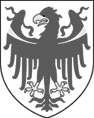 PROVINCIA AUTONOMA DI BOLZANO - ALTO ADIGE ALTO ADIGEAOV - Agentur für die Verfahren und die Aufsicht 
im Bereich öffentliche Bau-, Dienstleistungs- und LieferaufträgeEVS DL - Einheitliche Vergabestelle Dienstleistungen und LieferungenACP - Agenzia per i procedimenti e la vigilanza 
in materia di contratti pubblici di lavori, servizi e 
fornitureSUA SF - Stazione Unica Appaltante Servizi e 
FornitureVERSIONE / FASSUNG 13.05.2019AOV/SUA-SF      /2018Code CIG:Codice CIG:Einheitscode CUP:Codice CUP:Code Bauvorhaben:Codice dell’opera:Verwaltungsakt mit dem entschieden wird, den Vertrag abzuschließen:Entscheid/Beschluss/Dekret der 
[z.B. Landesregierung]Determina a contrarre: determina/delibera/decreto di/della 
[es.Giunta Provinciale]AUSSCHREIBUNGSBEDINGUNGENOFFENES VERFAHREN
ÜBER EU-SCHWELLEDISCIPLINARE DI GARAPROCEDURA APERTASOPRA SOGLIA EUROPEAfür die Vergabe 
der Dienstleistungen:für      mit geringer Umweltbelastung 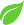 gemäß den Mindestumweltkriterien laut den nachstehenden Dekreten des Ministers für Umwelt und Schutz des Territoriums und des Meeres:[“grünes Blatt” einfügen, nur wenn auch im Portal das “grüne Blatt” ausgewählt wird]- MD vom 28. März 2018;- MD vom 11. Oktober 2017;- MD vom 11. Jänner 2017 – Anhang 1; - MD vom 13. Dezember 2013 – Anhang 2;- MD vom 7. März 2012;- MD vom 27. September 2017;- MD vom 05. Februar 2015.per l’affidamento
dei servizi:per      a basso impatto ambientale in conformità ai criteri ambientali minimi di cui ai seguenti Decreti del Ministro dell’ambiente e della tutela del territorio e del mare:[inserire la solo se anche sul Portal si prevede la “foglia verde”]- D.M. 28 marzo 2018- D.M. 11 ottobre 2017;- D.M. 11 gennaio 2017 – Allegato 1;- D.M. 13 dicembre 2013 – Allegato 2;- D.M. 7 marzo 2012;- D.M. 27 settembre 2017;- D.M. 5 febbraio 2015.Auswahl des Angebots 
nach dem Kriterium des 
wirtschaftlich günstigsten Angebots 
auf der Grundlageder Qualität und des PreisesElektronisches VerfahrenSelezione dell’offerta 
secondo il criterio dell’offerta economicamente più vantaggiosasulla base 
della qualità e del prezzoProcedura telematicaAuftragsgegenstandRechtsgrundlagen und VerfahrensregelnÖffentlicher AuftraggeberBeschreibung des BauvorhabensGeschätzter Kostenrahmen für die Realisierung des BauwerksLeistungen, Gegenstand der Ausschreibung, und entsprechende Vergütungen5.5	Optionen und entsprechende VergütungenZahlungsmodalitätenAusführungsort der ArbeitenMaximale AuftragsdauerUnterauftragAuftragsgegenstandRechtsgrundlagen und VerfahrensregelnÖffentlicher AuftraggeberBeschreibung des BauvorhabensGeschätzter Kostenrahmen für die Realisierung des BauwerksLeistungen, Gegenstand der Ausschreibung, und entsprechende Vergütungen5.5	Optionen und entsprechende VergütungenZahlungsmodalitätenAusführungsort der ArbeitenMaximale AuftragsdauerUnterauftragOggetto ’appaltoRiferimenti normativi e regole proceduraliAmministrazione aggiudicatriceDescrizione dell’interventoCosto stimato per la realizzazione dell’operaPrestazioni, oggetto della gara, e relativi corrispettivi5.5	Opzioni e relativi corrispettiviModalità di pagamentoLuogo di esecuzione dei lavoriDurata massima della prestazioneSubappaltoVerfahrensregelnTeilnahmeberechtigte SubjekteSubjekte, die in zusammengeschlossener Form zugelassen sindTeilnahmehindernisse und AusschlussgründeTeilnahmeanforderungenBesondere Anforderungen für die Teilnahme an der AusschreibungNutzung der Kapazitäten von HilfssubjektenTeilnahmebedingungenRegole proceduraliSoggetti ammessi alla partecipazione alla garaSoggetti ammessi in forma associataLimiti alla partecipazione e cause di esclusioneRequisiti di partecipazioneRequisiti speciali per la partecipazione alla garaAvvalimentoCondizioni di partecipazione Vergabe- und AbwicklungskriterienAnweisungen zur Teilnahme an der elektronischen AusschreibungAbzugebende Unterlagen bei der AngebotsabgabeBewertungskriterienVergabeverfahrenZugang zu den UnterlagenVerweisGerichtlicher RechtsschutzCriteri e modalità della garaIndicazioni per la partecipazione alla gara telematicaDocumenti da presentare in sede di presentazione dell’offertaCriteri di valutazioneProcedimento di garaAccesso agli attiRinvioTutela giurisdizionaleZuschlag und VertragsabschlussAuftragserteilungRückverfolgbarkeit der ZahlungsflüsseErforderliche Tätigkeiten im Falle des ZuschlagsUnvereinbarkeitsklausel – Vorbehalte [nur bei Ausschreibungen für Bauleitung und bei Ausschreibungen für Planung und Bauleitung]Aggiudicazione e stipula del contrattoAffidamento dell’incaricoTracciabilità dei flussi finanziariAttività richieste in caso di aggiudicazione Clausola di incompatibilità – Riserve [solo per gare direzione lavori e gare per progettazione e DL]AnlagenHonorarberechnung/en Elemente zur Bewertung des technischen AngebotsAllegatiCalcolo/i onorarioElementi di valutazione dell’offerta tecnica Bemerkungen zum SprachgebrauchDie deutsche und italienische Sprache bieten keine flüssigen Begriffe, die gleichzeitig weibliche und männliche Akteure gleichermaßen ansprechen und ihnen gerecht werden. Bei Anwendung der teilweise üblichen Formen (Anfügen von „/in“ oder „Innen“ oder ähnlichem) wird der Text langatmig und die Lesbarkeit leidet. Um die ohnehin komplizierte Materie der Dienstleistungsvergaben nicht unnötig zu belasten, wird im Weiteren die gängige, meist männliche Sprachform verwendet. Die im folgenden Text verwendeten Begriffsformen wie z.B. „Architekt“, „Ingenieur“, „Experte“, „Teilnehmer“, „Mitarbeiter“, usw. schließen immer auch die jeweilige weibliche Form mit ein und sind für die Zwecke der gegenständlichen Dienstleistungsvergabe als geschlechtsneutral zu verstehen.Premessa per l’uso linguisticoLe lingue italiana e tedesca non dispongono di concetti correnti, che rendano parimenti giustizia sia ad attori di sesso femminile che a quelli di sesso maschile. Utilizzando le a volte inutili forme (aggiunta di “il/la”, “o/a” e simili) il testo diviene troppo prolisso, oppure la leggibilità incontra diversi ostacoli. Non volendo ulteriormente appesantire la già complicata materia, come è quella di una gara di servizi, restiamo nel consueto e ci adattiamo al ricorrente uso linguistico, prevalentemente maschile. Le espressioni che verranno usate nel presente testo come p.e. ”architetto”, ”ingegnere”, “esperto”, “concorrente alla gara”, “collaboratore”, ecc., in quanto definizioni professionali, comprendono sempre anche la forma femminile e al fine del presente bando di gara devono intendersi termini neutri.Richtlinie 2014/24/EU des Europäischen Parlaments und des Rates vom 26. Februar 2014 über die öffentliche Auftragsvergabe und zur Aufhebung der Richtlinie 2004/18/EG,Richtlinie 2014/24/EU des Europäischen Parlaments und des Rates vom 26. Februar 2014 über die öffentliche Auftragsvergabe und zur Aufhebung der Richtlinie 2004/18/EG,Direttiva 2014/24/UE del Parlamento Europeo e del Consiglio del 26 febbraio 2014 sugli appalti pubblici e che abroga la direttiva 2004/18/CE,Direttiva 2014/24/UE del Parlamento Europeo e del Consiglio del 26 febbraio 2014 sugli appalti pubblici e che abroga la direttiva 2004/18/CE,Gesetzesvertretendes Dekret vom 18. April 2016 Nr. 50, „Kodex der öffentlichen Verträge“, i.g.F., in der Folge KODEX genannt,Gesetzesvertretendes Dekret vom 18. April 2016 Nr. 50, „Kodex der öffentlichen Verträge“, i.g.F., in der Folge KODEX genannt,Decreto legislativo 18 aprile 2016, n. 50 “Codice dei contratti pubblici”, e s.m.i., di seguito denominato CODICE,Decreto legislativo 18 aprile 2016, n. 50 “Codice dei contratti pubblici”, e s.m.i., di seguito denominato CODICE,Dekret des Präsidenten der Republik vom 5. Oktober 2010, Nr. 207, „Regolamento di esecuzione ed attuazione del D.Lgs. 12 aprile 2006, n. 163, recante „Codice dei contratti pubblici relativi a lavori, servizi e forniture”, für die Bestimmungen, welche nach Art. 216 des KODEX weiterhin Anwendung finden, in der Folge DURCHFÜHRUNGSVERORDNUNG genannt,Dekret des Präsidenten der Republik vom 5. Oktober 2010, Nr. 207, „Regolamento di esecuzione ed attuazione del D.Lgs. 12 aprile 2006, n. 163, recante „Codice dei contratti pubblici relativi a lavori, servizi e forniture”, für die Bestimmungen, welche nach Art. 216 des KODEX weiterhin Anwendung finden, in der Folge DURCHFÜHRUNGSVERORDNUNG genannt,D.P.R. 5 ottobre 2010, n. 207 “Regolamento di esecuzione ed attuazione del D.Lgs. 12 aprile 2006, n. 163, recante „Codice dei contratti pubblici relativi a lavori, servizi e forniture”, per le disposizioni che continuano ad applicarsi ai sensi dell’art. 216 del CODICE, di seguito denominato REGOLAMENTO DI ESECUZIONE,D.P.R. 5 ottobre 2010, n. 207 “Regolamento di esecuzione ed attuazione del D.Lgs. 12 aprile 2006, n. 163, recante „Codice dei contratti pubblici relativi a lavori, servizi e forniture”, per le disposizioni che continuano ad applicarsi ai sensi dell’art. 216 del CODICE, di seguito denominato REGOLAMENTO DI ESECUZIONE,Landesgesetz vom 17. Dezember 2015, Nr. 16, „Bestimmungen über die öffentliche Auftragsvergabe”, i.g.F., in der Folge LANDESVERGABEGESETZ genannt,Landesgesetz vom 17. Dezember 2015, Nr. 16, „Bestimmungen über die öffentliche Auftragsvergabe”, i.g.F., in der Folge LANDESVERGABEGESETZ genannt,Legge provinciale 17 dicembre 2015, n. 16 “Disposizioni sugli appalti pubblici”, e s.m.i., di seguito denominato LEGGE PROVINCIALE APPALTI, Legge provinciale 17 dicembre 2015, n. 16 “Disposizioni sugli appalti pubblici”, e s.m.i., di seguito denominato LEGGE PROVINCIALE APPALTI, Landesgesetz vom 22. Oktober 1993, Nr. 17, „Regelung des Verwaltungsverfahrens und des Rechts auf Zugang zu Verwaltungsunterlagen”, i.g.F.,Landesgesetz vom 22. Oktober 1993, Nr. 17, „Regelung des Verwaltungsverfahrens und des Rechts auf Zugang zu Verwaltungsunterlagen”, i.g.F.,Legge provinciale 22 ottobre 1993, n. 17 “Disciplina del procedimento amministrativo e del diritto di ai documenti amministrativi”, e s.m.i.,Legge provinciale 22 ottobre 1993, n. 17 “Disciplina del procedimento amministrativo e del diritto di ai documenti amministrativi”, e s.m.i.,Dekret des Ministeriums für Infrastrukturen und Transport vom 2. Dezember 2016, Nr. 263 “Regolamento recante la definizione dei requisiti che devono possedere gli operatori economici per l’affidamento dei servizi di architettura e ingegneria e individuazione dei criteri per garantire la presenza dei giovani professionisti ai bandi relativi a incarichi di progettazione, concorsi di progettazione e di idee, ai sensi dell’art. 24, commi 2 e 5 D.Lgs. 50/2016”,Dekret des Ministeriums für Infrastrukturen und Transport vom 2. Dezember 2016, Nr. 263 “Regolamento recante la definizione dei requisiti che devono possedere gli operatori economici per l’affidamento dei servizi di architettura e ingegneria e individuazione dei criteri per garantire la presenza dei giovani professionisti ai bandi relativi a incarichi di progettazione, concorsi di progettazione e di idee, ai sensi dell’art. 24, commi 2 e 5 D.Lgs. 50/2016”,Decreto del Ministero delle Infrastrutture e dei trasporti del 2 dicembre 2016, n. 263 “Regolamento recante la definizione dei requisiti che devono possedere gli operatori economici per l’affidamento dei servizi di architettura e ingegneria e individuazione dei criteri per garantire la presenza dei giovani professionisti ai bandi relativi a incarichi di progettazione, concorsi di progettazione e di idee, ai sensi dell’art. 24, commi 2 e 5 D.Lgs. 50/2016”,Decreto del Ministero delle Infrastrutture e dei trasporti del 2 dicembre 2016, n. 263 “Regolamento recante la definizione dei requisiti che devono possedere gli operatori economici per l’affidamento dei servizi di architettura e ingegneria e individuazione dei criteri per garantire la presenza dei giovani professionisti ai bandi relativi a incarichi di progettazione, concorsi di progettazione e di idee, ai sensi dell’art. 24, commi 2 e 5 D.Lgs. 50/2016”,ANAC Richtlinien Nr. 1, aktualisiert mit GVD Nr. 56/2017 „Allgemeine Leitlinien zur Vergabe von Dienstleistungen in den Bereichen Architektur und Ingenieurwesen“,ANAC Richtlinien Nr. 1, aktualisiert mit GVD Nr. 56/2017 „Allgemeine Leitlinien zur Vergabe von Dienstleistungen in den Bereichen Architektur und Ingenieurwesen“,Linee Guida ANAC n. 1 aggiornate al D.Lgs. n. 56/2017 “Indirizzi generali sull’affidamento dei servizi attinenti all’architettura e all’ingegneria”,Linee Guida ANAC n. 1 aggiornate al D.Lgs. n. 56/2017 “Indirizzi generali sull’affidamento dei servizi attinenti all’architettura e all’ingegneria”,Beschluss der Landesregierung vom 7. August 2018, Nr. 778 „Anwendungsrichtlinie für Ausschreibungen von Dienstleistungen in den Bereichen Architektur und Ingenieurwesen“,Beschluss der Landesregierung vom 7. August 2018, Nr. 778 „Anwendungsrichtlinie für Ausschreibungen von Dienstleistungen in den Bereichen Architektur und Ingenieurwesen“,Deliberazione della Giunta provinciale del 7 agosto 2018, n. 778 “Linea guida per gare di servizi attinenti all’architettura e all’ingegneria”Deliberazione della Giunta provinciale del 7 agosto 2018, n. 778 “Linea guida per gare di servizi attinenti all’architettura e all’ingegneria”Beschluss der Landesregierung vom 7. August 2018, Nr. 780 „Neue Anwendungsrichtlinie betreffend die provisorische Sicherheit für die Teilnahme an Vergabeverfahren und die Sicherheiten betreffend die Phase der Ausführung der Vergabeverträge“,Beschluss der Landesregierung vom 7. August 2018, Nr. 780 „Neue Anwendungsrichtlinie betreffend die provisorische Sicherheit für die Teilnahme an Vergabeverfahren und die Sicherheiten betreffend die Phase der Ausführung der Vergabeverträge“,Deliberazione della Giunta provinciale del 7 agosto 2018, n. 780 “Nuova Linea guida concernente la garanzia provvisoria per la partecipazione alle procedure d’appalto e le garanzie per la fase di esecuzione dei contratti di appalto”,Deliberazione della Giunta provinciale del 7 agosto 2018, n. 780 “Nuova Linea guida concernente la garanzia provvisoria per la partecipazione alle procedure d’appalto e le garanzie per la fase di esecuzione dei contratti di appalto”,Deliberazione della Giunta provinciale del 7 agosto 2018, n. 780 “Nuova Linea guida concernente la garanzia provvisoria per la partecipazione alle procedure d’appalto e le garanzie per la fase di esecuzione dei contratti di appalto”,Beschluss der Landesregierung vom 30. Oktober 2018, Nr. 1099 „Überarbeitung der Anwendungsrichtlinie betreffend die Formeln für die Berechnung der ungewöhnlich niedrigen Angebote sowie des automatischen Ausschlusses“.Beschluss der Landesregierung vom 30. Oktober 2018, Nr. 1099 „Überarbeitung der Anwendungsrichtlinie betreffend die Formeln für die Berechnung der ungewöhnlich niedrigen Angebote sowie des automatischen Ausschlusses“.Deliberazione della Giunta provinciale del 30 ottobre 2018, n. 1099 “Modifica della Linea guida concernente le formule per il calcolo dell’anomalia delle offerte ed esclusione automatica”.Deliberazione della Giunta provinciale del 30 ottobre 2018, n. 1099 “Modifica della Linea guida concernente le formule per il calcolo dell’anomalia delle offerte ed esclusione automatica”.Deliberazione della Giunta provinciale del 30 ottobre 2018, n. 1099 “Modifica della Linea guida concernente le formule per il calcolo dell’anomalia delle offerte ed esclusione automatica”.Die obgenannten Dokumente sind unter folgender Adresse unter der Rubrik „Nützliche Links: Landes-, staatliche und EU-Bestimmungen“ abrufbar:http://aov.provinz.bz.itDie obgenannten Dokumente sind unter folgender Adresse unter der Rubrik „Nützliche Links: Landes-, staatliche und EU-Bestimmungen“ abrufbar:http://aov.provinz.bz.itI suddetti documenti sono consultabili nella rubrica “Link utili: Normativa comunitaria, nazionale e provinciale” al seguente indirizzo:http://acp.provincia.bz.itI suddetti documenti sono consultabili nella rubrica “Link utili: Normativa comunitaria, nazionale e provinciale” al seguente indirizzo:http://acp.provincia.bz.itGesetzesvertretendes Dekret vom 9. April 2008, Nr. 81, „Einheitstext auf dem Gebiet Arbeitssicherheit”, i.g.F., veröffentlicht unter dem nachstehenden Link:www.provinz.bz.it/arbeit-wirtschaft/arbeit/gesetze-kollektivvertraege/arbeitssicherheit-gesetzestexte.aspGesetzesvertretendes Dekret vom 9. April 2008, Nr. 81, „Einheitstext auf dem Gebiet Arbeitssicherheit”, i.g.F., veröffentlicht unter dem nachstehenden Link:www.provinz.bz.it/arbeit-wirtschaft/arbeit/gesetze-kollektivvertraege/arbeitssicherheit-gesetzestexte.aspDecreto legislativo 9 aprile 2008, n. 81 “Testo unico in materia di sicurezza sul lavoro”, e s.m.i., pubblicato al seguente link:www.provincia.bz.it/lavoro-economia/lavoro/leggi-contratti-collettivi/sicurezza-lavoro-leggi.aspDecreto legislativo 9 aprile 2008, n. 81 “Testo unico in materia di sicurezza sul lavoro”, e s.m.i., pubblicato al seguente link:www.provincia.bz.it/lavoro-economia/lavoro/leggi-contratti-collettivi/sicurezza-lavoro-leggi.aspMinisterialdekret vom 17. Juni 2016 “Approvazione delle tabelle dei corrispettivi commisurati al livello qualitativo delle prestazioni di progettazione adottato ai sensi dell’articolo 24, comma 8, del decreto legislativo n. 50 del 2016”, veröffentlicht im Gesetzblatt Nr. 174 vom 27.07.2016,Ministerialdekret vom 17. Juni 2016 “Approvazione delle tabelle dei corrispettivi commisurati al livello qualitativo delle prestazioni di progettazione adottato ai sensi dell’articolo 24, comma 8, del decreto legislativo n. 50 del 2016”, veröffentlicht im Gesetzblatt Nr. 174 vom 27.07.2016,Decreto ministeriale 17 giugno 2016 “Approvazione delle tabelle dei corrispettivi commisurati al livello qualitativo delle prestazioni di progettazione adottato ai sensi dell’articolo 24, comma 8, del decreto legislativo n. 50 del 2016”, pubblicato in G.U. n. 174 del 27-07-2016,Decreto ministeriale 17 giugno 2016 “Approvazione delle tabelle dei corrispettivi commisurati al livello qualitativo delle prestazioni di progettazione adottato ai sensi dell’articolo 24, comma 8, del decreto legislativo n. 50 del 2016”, pubblicato in G.U. n. 174 del 27-07-2016,Beschluss der Landesregierung vom 11. November 2014, Nr. 1308 „Vertragsbedingungen für Projektierung, Bauleitung, Unterstützung des Verfahrensverantwortlichen RUP, Sicherheitskoordinierung auf den Baustellen und andere freiberufliche Leistungen in Zusammenhang mit der Projektierung und Ausführung öffentlicher Bauten“, veröffentlicht unter dem nachstehenden Link:http://www.provinz.bz.it/arbeit-wirtschaft/ausschreibungen/vertragsunterlagen.aspBeschluss der Landesregierung vom 11. November 2014, Nr. 1308 „Vertragsbedingungen für Projektierung, Bauleitung, Unterstützung des Verfahrensverantwortlichen RUP, Sicherheitskoordinierung auf den Baustellen und andere freiberufliche Leistungen in Zusammenhang mit der Projektierung und Ausführung öffentlicher Bauten“, veröffentlicht unter dem nachstehenden Link:http://www.provinz.bz.it/arbeit-wirtschaft/ausschreibungen/vertragsunterlagen.aspDelibera della Giunta provinciale del 11 novembre 2014, n. 1308 “Capitolato prestazionale per il conferimento di incarichi di progettazione, direzione lavori, supporto al responsabile di procedimento RUP, coordinatore per la sicurezza nei cantieri ed altre prestazioni professionali connesse con la progettazione e realizzazione di opere pubbliche“, pubblicato al seguente link:http://www.provincia.bz.it/lavoro-economia/appalti/documentazione_contrattuale.aspDelibera della Giunta provinciale del 11 novembre 2014, n. 1308 “Capitolato prestazionale per il conferimento di incarichi di progettazione, direzione lavori, supporto al responsabile di procedimento RUP, coordinatore per la sicurezza nei cantieri ed altre prestazioni professionali connesse con la progettazione e realizzazione di opere pubbliche“, pubblicato al seguente link:http://www.provincia.bz.it/lavoro-economia/appalti/documentazione_contrattuale.aspFolgende Unterlagen bilden die spezifischen Rechtsgrundlagen für diese Ausschreibung:Folgende Unterlagen bilden die spezifischen Rechtsgrundlagen für diese Ausschreibung:La base giuridica specifica per lo svolgimento della presente gara è costituita dalla seguente documentazione:La base giuridica specifica per lo svolgimento della presente gara è costituita dalla seguente documentazione:die Ausschreibungsbekanntmachung, die vorliegenden Ausschreibungsbedingungen samt Ausschreibungsunterlagen,die Anlage A – vom System generiert,die Anlage A1 „Teilnahmeantrag“,die Anlage A2 „Obligatorische Erklärung für die Teilnahme an der Ausschreibung“,die Anlage A3 „Ersatzerklärung des Hilfssubjekts laut Art. 89 des KODEX“,der Vordruck 1.1. gemäß MD Nr. 31/2018 für die vorläufige Sicherheit; nur für Dienstleistungen in der Ausführungsphase die Anlagen B1a, B1b, B1c und B2 für das technische Angebot,die Anlage C (wirtschaftliches Angebot) – vom System generiert,die Integritätsvereinbarung,der Verhaltenskodex,die technischen Unterlagen,der Vertragsentwurf (wenn vorhanden).die Ausschreibungsbekanntmachung, die vorliegenden Ausschreibungsbedingungen samt Ausschreibungsunterlagen,die Anlage A – vom System generiert,die Anlage A1 „Teilnahmeantrag“,die Anlage A2 „Obligatorische Erklärung für die Teilnahme an der Ausschreibung“,die Anlage A3 „Ersatzerklärung des Hilfssubjekts laut Art. 89 des KODEX“,der Vordruck 1.1. gemäß MD Nr. 31/2018 für die vorläufige Sicherheit; nur für Dienstleistungen in der Ausführungsphase die Anlagen B1a, B1b, B1c und B2 für das technische Angebot,die Anlage C (wirtschaftliches Angebot) – vom System generiert,die Integritätsvereinbarung,der Verhaltenskodex,die technischen Unterlagen,der Vertragsentwurf (wenn vorhanden).il bando di gara;il presente disciplinare di gara e la documentazione complementare;l’Allegato A – generato dal sistema;l’Allegato A1 “Istanza di partecipazione”; l’Allegato A2 “Dichiarazione obbligatoria per la partecipazione alla gara”;l’Allegato A3 “Dichiarazione sostitutiva del soggetto ausiliario ex art. 89 del CODICE”;lo schema tipo 1.1. del D.M. n. 31/2018 relativo alla garanzia provvisoria; solo per servizi che rientrano in in fase esecutiva gli allegati B1a, B1b, B1c e B2 per l’offerta tecnica;l’Allegato C (offerta economica) – documento generato dal sistema;il patto di integrità;il codice di comportamento;la documentazione tecnica;lo schema di contratto (se disponibile).il bando di gara;il presente disciplinare di gara e la documentazione complementare;l’Allegato A – generato dal sistema;l’Allegato A1 “Istanza di partecipazione”; l’Allegato A2 “Dichiarazione obbligatoria per la partecipazione alla gara”;l’Allegato A3 “Dichiarazione sostitutiva del soggetto ausiliario ex art. 89 del CODICE”;lo schema tipo 1.1. del D.M. n. 31/2018 relativo alla garanzia provvisoria; solo per servizi che rientrano in in fase esecutiva gli allegati B1a, B1b, B1c e B2 per l’offerta tecnica;l’Allegato C (offerta economica) – documento generato dal sistema;il patto di integrità;il codice di comportamento;la documentazione tecnica;lo schema di contratto (se disponibile).Nach Art. 76 Abs. 6 des KODEX müssen die Teilnehmer bei Angebotsabgabe die PEC-Adresse oder, nur die Teilnehmer mit Sitz in anderen Staaten, die E-Mail-Adresse angeben, die für die Mitteilungen laut Art. 76 Abs. 5 des KODEX verwendet werden soll.Ai sensi dell’art. 76, comma 6, del CODICE, i concorrenti sono tenuti ad indicare, in sede di offerta, l’indirizzo PEC o, solo per i concorrenti aventi sede in altri Stati, l’indirizzo di posta elettronica, da utilizzare ai fini delle comunicazioni di cui all’art. 76, comma 5, del CODICE.Im Falle von, auch noch nicht formal gebildeten, Bietergemeinschaften, EWIV, Netzwerkzusammenschlüssen oder gewöhnlichen Konsortien gilt die dem Beauftragten zugesandte Mitteilung allen zu einer Bietergemeinschaft, einem Netzwerk oder einem Konsortium zusammengeschlossenen Wirtschaftsteilnehmern als rechtsgültig zugesandt.In caso di raggruppamenti temporanei, GEIE, aggregazioni di rete o consorzi ordinari, anche se non ancora costituiti formalmente, la comunicazione recapitata al mandatario si intende validamente resa a tutti gli operatori economici raggruppati, aggregati o consorziati.Im Falle von Konsortien laut Art. 46 Abs. 1 Buchstabe f) des KODEX gilt die dem Konsortium zugesandte Mitteilung allen Konsortiumsmitgliedern als rechtsgültig zugesandt.In caso di consorzi di cui all’art. 46, comma 1, lett. f) del CODICE, la comunicazione recapitata al consorzio si intende validamente resa a tutte le consorziate.Im Falle der Nutzung von Hilfssubjekten gilt die dem Bieter zugesandte Mitteilung allen Hilfssubjekten als rechtsgültig zugesandt.In caso di avvalimento, la comunicazione recapitata all’offerente si intende validamente resa a tutti gli operatori economici ausiliari.Im Falle eines Unterauftrags gilt die dem Bieter zugesandte Mitteilung allen angegebenen Unterauftragnehmern als rechtsgültig zugesandt.In caso di subappalto, la comunicazione recapitata all’offerente si intende validamente resa a tutti i subappaltatori indicati.Das in den Ausschreibungsbedingungen verwendete Symbol “►” kennzeichnet die nicht behebbaren Ausschlussgründe.Il simbolo “►” riportato nel Disciplinare di gara evidenzia le cause di esclusione non sanabili.VergabestelleStazione appaltante:[Für die Ausschreibungen mit denen die AOV beauftragt worden ist][Per la gare in delega all’ACP]AOV – für die Verfahren und die Aufsicht im Bereich öffentliche Bau-, Dienstleistungs- undLieferaufträge EVS DL – Einheitliche Vergabestelle Dienstleistungen und Lieferungen – (technische Dienstleistungen)Dr.-Julius-Perathoner-Straße Nr. 1039100 BozenACP – Agenzia per i procedimenti e la vigilanza in materia di contratti pubblici di lavori, servizi e forniture SUA SF – Stazione unica appaltante servizi e forniture – (servizi tecnici)Via Dr. Julius Perathoner, n. 1039100 BolzanoVerfahrensverantwortliche/r (der Einheitlichen Vergabestelle Dienstleistungen und Lieferungen) und AusschreibungsbehördeDr.      Responsabile del procedimento (della Stazione unica appaltante servizi e forniture) e Autorità di gara:Dott. Dott.ssa      [Wenn abweichend von der Vergabestelle][Se diverso dalla stazione appaltante]Auftrag gebende Körperschaft:Bezeichnung und AdresseEnte committente:Denominazione ed indirizzoVerfahrensverantwortliche/r (RUP):Responsabile del procedimento (RUP):CPV      CPV      z.B. Informationen zum Hochbauprojekt: Nutzung des Gebäudes, vorgegebene Ziele, kritische Punkte; Größe; Standort; Angaben betreffend Neubau oder Umbau; Stand des Bauvorhabens, Planunterlagen zum Bauvorhaben, usw..Informationen zum Straßenbauprojektp. es. Informazioni riguardanti l’opera di edilizia: l'utilizzo dell’edificio, obiettivi predeterminati, punti critici, dimensione, luogo d’esecuzione dei lavori, indicazioni relativa a nuova costruzione o ristrutturazione, fase/stato dell’opera, documentazione progettuale relativa all’opera ecc..Informazioni riguardanti l’opera stradale[Die Entscheidung, für die Ausschreibung der Dienstleistung keine Unterteilung in Lose vorzunehmen und die Entscheidung über die Anzahl der Lose muss im Vergabevermerk oder in den Ausschreibungsunterlagen gemäß Art. 28 Abs. 2 des LG Nr. 16/2015 begründet werden.] Gegenständliche Ausschreibung wird nicht in Lose unterteilt.Die Begründung für die Entscheidung, gegenständliche Ausschreibung nicht in Lose zu unterteilen, sind folgende:[N.B.: La mancata suddivisione in lotti del progetto di servizio e la scelta sulla suddivisione in un determinato numero di lotti deve essere motivata in relazione unica o negli atti di gara ai sensi dell’art. 28 comma 2 della L.P. n. 16/2015.] La presente gara non viene suddivisa in lotti.Le motivazioni di non suddividere in lotti la presente gara sono le seguenti:oderGegenständliche Ausschreibung wird nicht in Lose unterteilt.Die Begründung für die Entscheidung, gegenständliche Ausschreibung nicht in Lose zu unterteilen, wurden gemäß Art. 28 Abs. 2 des LG Nr. 16/2015 im Vergabevermerk aufgenommen.oppure La presente gara non viene suddivisa in lotti.Le motivazioni di non suddividere in lotti la presente gara sono state riportate nella relazione unica ai sensi dell’art. 28, comma 2, della L.P. n. 16/2015[Sofern im Falle der Unterteilung der Ausschreibung in Lose nicht alle Lose gleichzeig vergeben werden, muss angegeben werden, welche Lose Gegenstand dieser Ausschreibung sind.]Gegenständliche Ausschreibung wurde in Lose unterteilt und nur folgendes Los ist / folgende Lose sind Gegenstand dieser Ausschreibung:[N.B.: Nel caso di progetto suddiviso in lotti, se non vengono appaltati tutti i lotti con la presente procedura di gara specificare per quali lotti viene indetta la presente gara.]L’appalto è stato suddiviso in lotti e oggetto della presente procedura è solo il seguente lotto / sono solo i seguenti lotti:Es ist ein obligatorischer Lokalaugenschein in Begleitung eines Vertreters [auswählen] der Auftrag gebenden Körperschaft / der Vergabestelle vorgesehen.E’ previsto un sopralluogo obbligatorio assistito da un rappresentante [selezionare] dell’ente committente / della stazione appaltante.Für die Durchführung des vorgeschriebenen Lokalaugenscheins müssen die Teilnehmer, aus organisatorischen Gründen, bis spätestens 6 (sechs) Tage vor Ablauf des Termins für die Angebotsabgabe einen Antrag auf Durchführung des Lokalaugenscheines an die zertifizierte E-Mail-Adresse       übermitteln. Im Antrag müssen folgende Angaben enthalten sein:Name und Nachname, die meldeamtlichen Daten der Personen, welche mit der Durchführung des Lokalaugenscheins betraut sind, sowie Anschrift / zertifizierte E-Mail-Adresse, an welche die Einladung verschickt werden soll. Ai fini dell’effettuazione del prescritto sopralluogo, i concorrenti devono inviare, per questioni organizzative, al più tardi 6 (sei) giorni prima della scadenza del termine per la consegna delle offerte, all’indirizzo di posta elettronica certificata       una richiesta di sopralluogo indicando nome e cognome delle persone incaricate di effettuarlo, con i relativi dati anagrafici. La richiesta deve specificare l’indirizzo / l’indirizzo di posta elettronica certificata, cui indirizzare l’invito.Der Lokalaugenschein kann nur an den [auswählen] vom öffentlichen Auftraggeber / von der öffentlichen Vergabestelle festgesetzten Tagen erfolgen. Datum und Ort des Lokalaugenscheins werden mindestens 3 (drei) Tage im Voraus mitgeteilt. Bei Durchführung des Lokalaugenscheins muss jede beauftragte Person das [auswählen] vom öffentlichen Auftraggeber / von der öffentlichen Vergabestelle  erstellte Dokument zur Bestätigung des durchgeführten Lokalaugenscheins und zur Entgegennahme der entsprechenden Bescheinigung, welche gegenständlichen Vorgang bestätigt, unterschreiben.Il sopralluogo sarà effettuato nei soli giorni stabiliti [selezionare] dall’ente committente / dalla stazione appaltante. Data e luogo del sopralluogo sono comunicati con almeno 3 (tre) giorni di anticipo. All’atto del sopralluogo ciascun incaricato deve sottoscrivere il documento, predisposto [selezionare] dall’ente committente / dalla stazione appaltante, a conferma dell’effettuato sopralluogo e del ritiro della relativa dichiarazione attestante tale operazione.Der Lokalaugenschein kann vom gesetzlichen Vertreter / Prokuristen / technischen Leiter des Bieters oder von einer anderen mit schriftlicher Vollmacht versehenen Person durchgeführt werden. Besagte Vollmacht muss der Person ausgehändigt werden, welche für die Begleitung des Lokalaugenscheins zuständig ist. Il sopralluogo potrà essere effettuato da un rappresentante legale / procuratore / direttore tecnico del concorrente o da soggetto diverso munito di delega scritta da consegnarsi alla persona addetta all'accompagnamento al sopralluogo.Die Person, die zur Durchführung des Lokalaugenscheins delegiert wird, kann nicht von mehreren Teilnehmern beauftragt werden.Die Person, welche für die Begleitung des Lokalaugenscheins zuständig ist, händigt eine Kopie der Bestätigung des durchgeführten Lokalaugenscheins aus.Il soggetto delegato ad effettuare il sopralluogo non può ricevere l’incarico da più concorrenti.La persona addetta all’accompagnamento rilascia copia dell’ attestazione di avvenuto sopralluogo.Bei Teilnahme in Form bereits gebildeter Bietergemeinschaften, gewöhnlicher Konsortien, EWIV und Netzwerkzusammenschlüsse muss der Lokalaugenschein wenigstens von einem gesetzlichen Vertreter / Prokuristen / technischen Leiter eines Mitglieds der Bietergemeinschaft, des Netzwerkzusammenschlusses oder des Konsortiums, ohne Vollmacht, durchgeführt werden oder von einer anderen Person, welche jedoch mit Vollmacht des Beauftragten / Gruppenbeauftragten ausgestattet sein muss.In caso di partecipazione in forma di raggruppamento temporaneo, consorzio ordinario, GEIE e aggregazioni di rete già costituiti, il sopralluogo va effettuato almeno da un rappresentante legale / procuratore / direttore tecnico di uno degli operatori economici raggruppati, aggregati in rete o consorziati senza delega, oppure da un soggetto diverso da quelli appena citati ma munito della delega del mandatario / capogruppo.Bei Teilnahme in Form noch zu bildender Bietergemeinschaften, gewöhnlicher Konsortien, EWIV und Netzwerkzusammenschlüsse muss der Lokalaugenschein wenigstens von einem gesetzlichen Vertreter / Prokuristen / technischen Leiter des namhaft gemachten Beauftragten oder von einem gesetzlichen Vertreter / Prokuristen / technischen Leiter eines anderen Wirtschaftsteilnehmers der Bietergemeinschaft, des Netzwerkzusammenschusses oder des Konsortiums durchgeführt werden oder von einer anderen Person, welche jedoch mit Vollmacht des namhaft gemachten Beauftragten / Gruppenbeauftragten ausgestattet sein muss.In caso di partecipazione in forma di raggruppamento temporaneo, consorzio ordinario, GEIE e aggregazioni di rete non ancora costituiti, il sopralluogo va effettuato almeno da un rappresentante legale / procuratore / direttore tecnico del mandatario designato oppure da un rappresentante legale / procuratore / direttore tecnico di uno degli altri operatori economici raggruppati, aggregati in rete o consorziati, oppure da un soggetto diverso da quelli appena citati, purché il medesimo soggetto sia munito di delega dal mandatario / capogruppo designato.Im Falle eines ständigen Konsortiums muss der Lokalaugenschein vom gesetzlichen Vertreter / Prokuristen / technischen Leiter oder einer anderen Person durchgeführt werden, welche mit Vollmacht des Konsortiums oder der genannten Rechtssubjekte ausgestattet ist. Besagte Rechtssubjekte müssen zumindest einem Konsortiumsmitglied, welches als ausführendes Subjekt angegeben worden ist, angehören.In caso di consorzio stabile il sopralluogo va effettuato da un rappresentante legale / procuratore / direttore tecnico o da soggetto diverso munito di delega conferita dal consorzio oppure dai medesimi soggetti di almeno un operatore economico consorziato indicato come esecutore.► Die fehlende Durchführung des Lokalaugenscheins oder ein nicht gemäß den obgenannten Modalitäten durchgeführter Lokalaugenschein ist ein Ausschlussgrund.► È causa di esclusione la mancata effettuazione del sopralluogo ovvero l’effettuazione del sopralluogo non secondo le modalità sopra indicate.oderoppure[wenn ein fakultativer Lokalaugenschein vorgesehen ist]Es ist ein fakultativer Lokalaugenschein vorgesehen.[se è previsto un sopralluogo facoltativo]E’ previsto un sopralluogo facoltativo. Die nicht erfolgte Durchführung des rein fakultativen Lokalaugenscheins bewirkt nicht den Ausschluss von der Ausschreibung.La mancata effettuazione del sopralluogo, in quanto meramente facoltativo, non comporta l’esclusione dalla gara.oderoppureLokalaugenscheinSopralluogoEs ist kein Lokalaugenschein vorgesehen.Non è previsto il sopralluogo.Folgende technische Unterlagen werden dieser Ausschreibung zugrunde gelegt und sind auf der Internetseite www.ausschreibungen-suedtirol.it abrufbar:La seguente documentazione tecnica è posta a base di gara ed è disponibile sul sito internet www.bandi-altoadige.it:Vorbereitendes Dokument zur PlanungMachbarkeitsstudieGenehmigtes Vorprojekt / endgültiges ProjektGenehmigtes Ausführungsprojekt bzw. Auszügen davonGeologischer BerichtSicherheitsplanAnzuwendende Mindestumweltkriterien (MUK).Documento preliminare alla progettazioneStudio di fattibilitàProgetto preliminare / definitivo approvatoProgetto esecutivo approvato ovvero estratti di essoRelazione geologicaPiano di sicurezzaCriteri ambientali minimi da applicare (CAM).Ausschreibungen für Land - HOCHBAU:Die geschätzten Nettobaukosten belaufen sich laut genehmigtem Raumprogramm (Beschluss der Landesregierung Nr.       vom      ) und Vorbereitendem Dokument zur Planung aufGara per provincia - EDILIZIA:Il costo netto di costruzione stimato secondo il programma planivolumetrico approvato (Delibera della Giunta provinciale n.       del      ) e Documento preliminare alla progettazione ammonta aAusschreibungen für Land - TIEFBAU: Die geschätzten Nettobaukosten belaufen sich laut Technischen Eigenschaften (Beschluss der Landesregierung Nr.       vom      ) und Vorbereitendem Dokument zur Planung aufGare per provincia - INFRASTRUTTURE:Il costo netto di costruzione stimato secondo le caratteristiche tecniche approvate (Delibera della Giunta provinciale n.       del      ) e Documento preliminare alla progettazione ammonta aAusschreibungen für Gemeinden – HOCHBAU:Die geschätzten Nettobaukosten belaufen sich laut genehmigtem Raumprogramm (Beschluss des Gemeindeausschusses Nr.       vom      ) und Vorbereitendem Dokument zur Planung aufgare per Comuni – EDILIZIA:Il costo netto di costruzione stimato secondo il programma planivolumetrico approvato (secondo la Delibera della Giunta Comunale n.       del      ) e Documento preliminare alla progettazione ammonta aAusschreibungen für Gemeinden – TIEFBAU:Die geschätzten Nettobaukosten belaufen sich laut Technischen Eigenschaften (Beschluss des Gemeindeausschusses Nr.       vom      ) und Vorbereitendem Dokument zur Planung aufgare per Comuni – INFRASTRUTTURE:Il costo netto di costruzione stimato secondo le caratteristiche tecniche approvate (secondo la Delibera della Giunta Comunale n.       del      ) e Documento preliminare alla progettazione ammonta aeinschließlich Kosten für die Sicherheit. oneri della sicurezza inclusi.In der nachstehenden Tabelle sind die geschätzten Baukosten auf die einzelnen Identifikationscodes der Bauten, kurz ID-Codes genannt, laut MD vom 17.06.2016 aufgeteilt:Nella tabella seguente il costo di costruzione stimato viene suddiviso secondo i singoli codici identificativi delle opere, di seguito denominati codici-ID, di cui al D.M. del 17-06-2016:Kategorien und ID-Codes laut MD vom 17.06.2016Categorie e codici-ID di cui 
al D.M.
del 17-06-2016Klassen und Kategorien 
laut Gesetz 
Nr. 143/1949Classi e 
categorie di cui 
alla Legge 
n. 143/1949KomplexitätsgradGrado di complessitàex      Baumeisterarbeiten opere ediliEuroHauptleistungPrestazione principaleHauptleistungPrestazione principaleex      Tragstrukturenstrutture staticheEuroNebenleistungPrestazione secondariaNebenleistungPrestazione secondariaex      EuroNebenleistungPrestazione secondariaNebenleistungPrestazione secondariaex      EuroNebenleistungPrestazione secondariaNebenleistungPrestazione secondariaex      EuroNebenleistungPrestazione secondariaNebenleistungPrestazione secondariaex      EuroNebenleistungPrestazione secondariaNebenleistungPrestazione secondariaex      EuroNebenleistungPrestazione secondariaNebenleistungPrestazione secondariaGesamtbetrag der ArbeitenCosto complessivo lavoriGesamtbetrag der ArbeitenCosto complessivo lavoriGesamtbetrag der ArbeitenCosto complessivo lavoriEuroEuroEuroGesamtleistungPrestazione completaGesamtleistungPrestazione completaDie Unterteilung der Kosten in die einzelnen Kategorien der Arbeiten stellt lediglich die Grundlage für die Festlegung der besonderen Anforderungen laut Punkt 14 und für die Berechnung des geschätzten Honorars dar.La suddivisione dei costi nelle singole categorie dei lavori indicate costituisce mero parametro di riferimento per l’individuazione dei requisiti speciali di cui al punto 14 e per il calcolo dell’importo presunto dell’onorario.Die Hauptleistung bezieht sich auf den ID-Code      .La prestazione principale è quella relativa al codice-ID      .Wenn „Planung“ ausgeschrieben wirdWenn „Planung“ ausgeschrieben wirdIn caso di gara per “Progettazione”In caso di gara per “Progettazione”Gegenstand der Ausschreibung sind dieGegenstand der Ausschreibung sind dieOggetto della gara sono laOggetto della gara sono laPlanung (Projekt über die technisch-wirtschaftliche Machbarkeit, endgültiges Projekt, Ausführungsprojekt) und Generalplanung (betrifft die Koordinierung zwischen den verschiedenen Fachleistungen)Sicherheitskoordinierung in der Planungsphasedie Ausarbeitung des geologischen BerichtsPlanung (Projekt über die technisch-wirtschaftliche Machbarkeit, endgültiges Projekt, Ausführungsprojekt) und Generalplanung (betrifft die Koordinierung zwischen den verschiedenen Fachleistungen)Sicherheitskoordinierung in der Planungsphasedie Ausarbeitung des geologischen Berichtsprogettazione (progetto di fattibilità tecnica ed economica, progetto definitivo, progetto esecutivo) e progettazione generale (riguarda l’integrazione tra le varie prestazioni specialistiche)coordinamento della sicurezza in fase progettuale la redazione della relazione geologicaprogettazione (progetto di fattibilità tecnica ed economica, progetto definitivo, progetto esecutivo) e progettazione generale (riguarda l’integrazione tra le varie prestazioni specialistiche)coordinamento della sicurezza in fase progettuale la redazione della relazione geologicaWenn „Bauleitung“ ausgeschrieben wirdWenn „Bauleitung“ ausgeschrieben wirdIn caso di gara per “Direzione lavori”In caso di gara per “Direzione lavori”Gegenstand der Ausschreibung sind folgende Leistungen:Gegenstand der Ausschreibung sind folgende Leistungen:Gegenstand der Ausschreibung sind folgende Leistungen:Oggetto della gara sono le seguenti prestazioni:Bauleitung, Aufmaß und Abrechnung, Aufgaben des Baustelleninspektors (tägliche Bauassistenz) und Generalbauleitung (betrifft die Koordinierung zwischen den verschiedenen Fachleistungen)Sicherheitskoordinierung in der Ausführungsphasedie Aufgaben des „Operativen Bauleiters Geologe“.Bauleitung, Aufmaß und Abrechnung, Aufgaben des Baustelleninspektors (tägliche Bauassistenz) und Generalbauleitung (betrifft die Koordinierung zwischen den verschiedenen Fachleistungen)Sicherheitskoordinierung in der Ausführungsphasedie Aufgaben des „Operativen Bauleiters Geologe“.direzione lavori, contabilità e misura, attività di ispettore di cantiere (assistenza giornaliera) e direzione lavori generale (riguarda l’integrazione tra le varie prestazioni specialistiche)coordinamento della sicurezza in fase esecutival’attività di „Direttore operativo geologo”.direzione lavori, contabilità e misura, attività di ispettore di cantiere (assistenza giornaliera) e direzione lavori generale (riguarda l’integrazione tra le varie prestazioni specialistiche)coordinamento della sicurezza in fase esecutival’attività di „Direttore operativo geologo”.Wenn “Planung und Bauleitung” ausgeschrieben wird:Wenn “Planung und Bauleitung” ausgeschrieben wird:Wenn “Planung und Bauleitung” ausgeschrieben wird:In caso di gara per “Progettazione e direzione lavori”Gegenstand der Ausschreibung sind dieGegenstand der Ausschreibung sind dieGegenstand der Ausschreibung sind dieOggetto della gara sono laPlanung (Projekt über die technisch-wirtschaftliche Machbarkeit, endgültiges Projekt, Ausführungsprojekt) und Generalplanung (betrifft die Koordinierung zwischen den verschiedenen Fachleistungen), undBauleitung, Aufmaß und Abrechnung, Aufgaben des Baustelleninspektors (tägliche Bauassistenz) und Generalbauleitung (betrifft die Koordinierung zwischen den verschiedenen Fachleistungen)Sicherheitskoordinierung in der Planungs- und Ausführungsphasedie Ausarbeitung des geologischen Berichts und die Aufgaben des „Operativen Bauleiters Geologe“Planung (Projekt über die technisch-wirtschaftliche Machbarkeit, endgültiges Projekt, Ausführungsprojekt) und Generalplanung (betrifft die Koordinierung zwischen den verschiedenen Fachleistungen), undBauleitung, Aufmaß und Abrechnung, Aufgaben des Baustelleninspektors (tägliche Bauassistenz) und Generalbauleitung (betrifft die Koordinierung zwischen den verschiedenen Fachleistungen)Sicherheitskoordinierung in der Planungs- und Ausführungsphasedie Ausarbeitung des geologischen Berichts und die Aufgaben des „Operativen Bauleiters Geologe“progettazione (progetto di fattibilità tecnica ed economica, progetto definitivo, progetto esecutivo) e progettazione generale (riguarda l’integrazione tra le varie prestazioni specialistiche), edirezione lavori, contabilità e misura, attività di ispettore di cantiere (assistenza giornaliera) e direzione lavori generale (riguarda l’integrazione tra le varie prestazioni specialistiche)coordinamento della sicurezza in fase progettuale ed esecutivala redazione della relazione geologica e l’attività di „Direttore operativo geologo”progettazione (progetto di fattibilità tecnica ed economica, progetto definitivo, progetto esecutivo) e progettazione generale (riguarda l’integrazione tra le varie prestazioni specialistiche), edirezione lavori, contabilità e misura, attività di ispettore di cantiere (assistenza giornaliera) e direzione lavori generale (riguarda l’integrazione tra le varie prestazioni specialistiche)coordinamento della sicurezza in fase progettuale ed esecutivala redazione della relazione geologica e l’attività di „Direttore operativo geologo”Nachstehend werden die Leistungen und die entsprechenden Vergütungen detailliert angeführt: Nachstehend werden die Leistungen und die entsprechenden Vergütungen detailliert angeführt: Si riporta l’elenco dettagliato delle prestazioni e dei relativi corrispettivi:Si riporta l’elenco dettagliato delle prestazioni e dei relativi corrispettivi:Si riporta l’elenco dettagliato delle prestazioni e dei relativi corrispettivi:Entweder die Honorarberechnung (z. B. mit „Blumatica“ oder mit „143 BZ“ berechnet) einfügen oder nachstehende Tabelle im Sinne des „Bando tipo Nr. 3/2018“ verwenden:Entweder die Honorarberechnung (z. B. mit „Blumatica“ oder mit „143 BZ“ berechnet) einfügen oder nachstehende Tabelle im Sinne des „Bando tipo Nr. 3/2018“ verwenden:Inserire il calcolo onorario (p. es. calcolato con “Blumatica” o con “143 BZ”) oppure usare la sottostante tabella ai sensi del “Bando tipo n. 3/2018:Inserire il calcolo onorario (p. es. calcolato con “Blumatica” o con “143 BZ”) oppure usare la sottostante tabella ai sensi del “Bando tipo n. 3/2018:Inserire il calcolo onorario (p. es. calcolato con “Blumatica” o con “143 BZ”) oppure usare la sottostante tabella ai sensi del “Bando tipo n. 3/2018:Kategorie und ID der BautenCategoria e ID delle opereBetrag der ArbeitenImporto delle opereSpezifizität der LeistungSpecificità della prestazione(Art./art. 3 Abs./comma 3 MD/D.M. 17.06.2016)BetragImportoSpesen und AufwendungenSpese e oneri… %[z.B./ad es. 24 %]…z. B./ad es.TRAGSTRUKTUREN/ STRUTTURE
S.04Tragwerke oder Tragwerksteile aus Mauerwerk, Holz, MetallStrutture o parti di strutture in muratura, legno, metallo…… Euroz. B./ad es.575.000,00…z. B./ad es.QbII.01,03,05,09,16,17…… Euroz. B./ad es.21.440,39…… Euroz. B./ad es.5.145,69…z. B./ad es.TRAGSTRUKTUREN/ STRUTTURE
S.04Tragwerke oder Tragwerksteile aus Mauerwerk, Holz, MetallStrutture o parti di strutture in muratura, legno, metallo…… Euroz. B./ad es.575.000,00…z. B./ad es. QbIII.01,02,03,04,05,06…… Euroad es. 14.224,89…… Euroad es. 3.413,97……… Euro……… Euro…… Euro……… Euro……… Euro…… EuroSumme / SommaSumme / SommaSumme / Somma…… Euroz. B./ad es. 35.665,28…… Euroz. B./ad es. 8.559,67Totale comprensivo di spese e oneriGesamtbetrag einschließlich Spesen und AufwendungenTotale comprensivo di spese e oneriGesamtbetrag einschließlich Spesen und AufwendungenTotale comprensivo di spese e oneriGesamtbetrag einschließlich Spesen und Aufwendungen…… Euroz. B./ad es. 44.224,95…… Euroz. B./ad es. 44.224,95Die Bestimmung der Vergütung (ohne Vor- und Fürsorgebeiträge und MwSt.) erfolgt auf der Grundlage der geschätzten Baukosten und der Bestimmungen des MD vom 17.06.2016 und des BLR Nr. 1308/2014.La determinazione dei corrispettivi (al netto di oneri previdenziali e assistenziali e IVA) avviene sulla base del costo stimato di costruzione e delle disposizioni del D.M. del 17-06-2016 e della d.g.p. n. 1308/2014.La determinazione dei corrispettivi (al netto di oneri previdenziali e assistenziali e IVA) avviene sulla base del costo stimato di costruzione e delle disposizioni del D.M. del 17-06-2016 e della d.g.p. n. 1308/2014.Die Auftrag gebende Körperschaft / Die Vergabestelle behält sich vor, den Zuschlagsempfänger der vorliegenden Ausschreibung auch mit weiteren technischen Nebenleistungen, die für die Realisierung des Bauvorhabens erforderlich sind, zu beauftragen (siehe Punkt 24).L’ente committente / La stazione appaltante si riserva la facoltà di conferire all’aggiudicatario della presente gara anche altre prestazioni tecniche accessorie necessarie per la realizzazione dell’opera (vedasi punto 24).Finanzierungsquellen:Fonti di finanziamento:Der Auftrag der Leistungen, die Gegenstand der Ausschreibung sind und die Leistungen laut Punkt 5.5 werden mit       finanziert.[die Finanzierungsquellen angeben]L’incarico per le prestazioni oggetto di gara e delle prestazioni di cui al punto 5.5 è finanziato con      .[indicare le fonti di finanziamento.]Gemäß Art. 24 Abs. 8 des KODEX darf die Auszahlung der Vergütung nicht vom Erhalt der Finanzierung des geplanten Bauwerks abhängen.La corresponsione del compenso non è subordinata all’ottenimento del finanziamento dell’opera progettata, ai sensi dell’art. 24, comma 8 del CODICE.ACHTUNG: nur zulässig, wenn besondere und gerechtfertigte Gründe vorliegen.ACHTUNG: nur zulässig, wenn besondere und gerechtfertigte Gründe vorliegen.Attenzione: consentito solo per particolari e motivate ragioni.Attenzione: consentito solo per particolari e motivate ragioni.[auswählen] Die Auftrag gebende Körperschaft / Die Vergabestelle behält sich gemäß Art. 157 Abs. 1 des KODEX die Direktvergabe der Bauleitung und der Sicherheitskoordinierung in der Ausführungsphase an den Planer zu den gleichen Bedingungen des eingereichten Angebotes vor.[auswählen] Die Auftrag gebende Körperschaft / Die Vergabestelle behält sich gemäß Art. 157 Abs. 1 des KODEX die Direktvergabe der Bauleitung und der Sicherheitskoordinierung in der Ausführungsphase an den Planer zu den gleichen Bedingungen des eingereichten Angebotes vor.Ai sensi dell’art. 157, comma 1 del CODICE [selezionare] l’ente committente / la stazione appaltante si riserva l’affidamento diretto della direzione lavori e del coordinamento di sicurezza in fase di esecuzione al progettista alle stesse condizioni dell’offerta presentata.Ai sensi dell’art. 157, comma 1 del CODICE [selezionare] l’ente committente / la stazione appaltante si riserva l’affidamento diretto della direzione lavori e del coordinamento di sicurezza in fase di esecuzione al progettista alle stesse condizioni dell’offerta presentata.Entweder die Honorarberechnung (z. B. mit „Blumatica“ oder mit „143 BZ“ berechnet) einfügen oder nachstehende Tabelle im Sinne des „Bando tipo Nr. 3/2018“ verwenden:Inserire il calcolo onorario (p. es. calcolato con “Blumatica” o con “143 BZ”) oppure usare la sottostante tabella ai sensi del “Bando tipo n. 3/2018:Inserire il calcolo onorario (p. es. calcolato con “Blumatica” o con “143 BZ”) oppure usare la sottostante tabella ai sensi del “Bando tipo n. 3/2018:Inserire il calcolo onorario (p. es. calcolato con “Blumatica” o con “143 BZ”) oppure usare la sottostante tabella ai sensi del “Bando tipo n. 3/2018:Kategorie und ID der BautenCategoria e ID delle opereBetrag der ArbeitenImporto delle opereSpezifizität der LeistungSpecificità della prestazione(Art./art. 3 Abs./comma 3 MD/D.M. 17.06.2016)BetragImportoSpesen und AufwendungenSpese e oneri… %[z.B./ad es. 24 %]…z. B./ad es.TRAGSTRUKTUREN / STRUTTURE
S.04Tragwerke oder Tragwerksteile aus Mauerwerk, Holz, MetallStrutture o parti di strutture in muratura, legno, metallo…… Euroz. B./ad es. 575.000,00…z. B./ad es. QcI.01, QcI.02, QcI.03, QcI.06, …… Euroz. B./ad es. 21.440,39…… Euroz. B./ad es. 5.145,69…….…….….Summe / SommaSumme / SommaSumme / Somma…… Euroz. B./ad es. 35.665,28…… Euroz. B./ad es. 8.559,67Totale comprensivo di spese e oneriGesamtbetrag einschließlich Spesen und AufwendungenTotale comprensivo di spese e oneriGesamtbetrag einschließlich Spesen und AufwendungenTotale comprensivo di spese e oneriGesamtbetrag einschließlich Spesen und Aufwendungen…… Euroz. B./ad es. 44.224,95…… Euroz. B./ad es. 44.224,95[FAKULTATIV: Vertragsänderungen gemäß Art. 106 Abs. 1 Buchst. a) des KODEX][FACOLTATIVO: modifiche del contratto ai sensi dell’art. 106, comma 1 lett. a) del CODICE]In folgenden Fällen kann der Vertrag gemäß Art. 106 Abs. 1 Buchst. a) des KODEX ohne Durchführung eines neuen Vergabeverfahrens geändert werden:[in klar, präzise und eindeutig formulierter Form den Umfang und die Art der Vertragsänderungen sowie die Bedingungen, zu welchen sie angewandt werden können, angeben. Die Änderungen dürfen den Gesamtcharakter des Vertrags nicht verändern.]Il contratto di appalto potrà essere modificato, senza una nuova procedura di affidamento, ai sensi dell’art. 106, comma 1, lett. a) del CODICE, nei seguenti casi:[indicare in modo chiaro, preciso ed inequivocabile, la portata e la natura delle modifiche contrattuali, nonché le condizioni alle quali esse possono essere impiegate. Le modifiche non possono alterare la natura generale del contratto.][Geschätzter Betrag des Auftrags zur Bestimmung der Schwelle, die bei Einfügung einer oder beider Optionen, siehe oben, anzugeben ist][Valore stimato dell’appalto ai fini della soglia da indicare in caso di inserimento di una o entrambe le opzioni di cui sopra]Für die Zwecke laut Art. 35 Abs. 4 des KODEX beträgt der geschätzte Betrag des Auftrags einschließlich Vorsorge- und Fürsorgebeiträge       Euro ohne MwSt..[N.B.: Um festzustellen, ob die Schwellen laut Art. 35 Abs. 4 des Kodex überschritten werden, muss die Vergabestelle bei der Berechnung des geschätzten Betrags des Auftrags zusätzlich zu allen Dienstleistungen auch die Vorsorge- und Fürsorgebeiträge berücksichtigen; im Ausschreibungsbetrag hingegen sind letztere nicht zu berücksichtigen.]Ai fini dell’art. 35, comma 4 del CODICE, il valore stimato dell’appalto, comprensivo degli oneri previdenziali ed assistenziali, è pari ad       Euro al netto di IVA.[N.B.: la stazione appaltante, nel calcolare il valore stimato dell’appalto ai fini della determinazione del superamento delle soglie di cui dell’art. 35, comma 4 del Codice, deve ricomprendere oltre a tutti i servizi, anche gli oneri previdenziali e assistenziali, esclusi invece dall’importo a base di gara.]Bei Gemeinden eventuell nach Vorgaben im Ansuchen anpassen.Adattare eventualmente per i Comuni a seconda della richiesta.Für die Auszahlung der Honorare finden die im Beschluss der Landesregierung vom 11. November 2014, Nr. 1308 definierten Zahlungsmodalitäten Anwendung.Per la liquidazione degli onorari trovano applicazione le modalità di pagamento definite nella Delibera della Giunta provinciale del 11 novembre 2014, n. 1308.Gemeinde      .Comune di      .NUTS-Code: ITH10Codice NUTS: ITH10Planungsphase:Machbarkeitsprojekt *)	      Tageendgültiges Projekt	      TageAusführungsprojekt	      TageFase progettuale:progetto di fattibilità *)	      giorniprogetto definitivo	      giorniprogetto esecutivo	      giorniFür die Leistungen in der Ausführungsphase (z. B. Bauleitung) Dauer der Arbeiten angeben – ansonsten die „Ausführungshase“ löschen:Ausführungsphase:Dauer der Arbeiten	      TagePer prestazione della fase esecutiva (p.es. Direzione lavori, indicare la durata dei giorni – se non concernente cancellare la “Fase esecutiva”:Fase esecutiva:Durata dei lavori	      giorniWenn „Planung“ ausgeschrieben wirdVertragsdauer für die Planungsphase: ab dem Datum des Vertragsabschlusses bis zur Genehmigung des Ausführungsprojektes.In caso di gara per “Progettazione”Durata contrattuale per la fase progettazione: dalla data di sottoscrizione del contratto fino all’approvazione del progetto esecutivo.Wenn „Bauleitung“ oder “Planung und Bauleitung” ausgeschrieben werden:Vertragsdauer für die Ausführungsphase: ab dem Datum des Vertragsabschlusses bis zur Genehmigung der Abnahme der Arbeiten.In caso di gara per “Direzione lavori” o “Progettazione e direzione lavori”Durata contrattuale per la fase esecutiva: dalla data di sottoscrizione del contratto fino all’approvazione del collaudo dei lavori.Bei „Optionen“Für die Leistungen laut Punkt 5.5 wird die Bauzeit (Dauer der Arbeiten) auf ca.       Tage geschätzt.Vertragsdauer: ab dem Datum des Vertragsabschlusses bis zur Genehmigung der Abnahme der Arbeiten.In caso di ”Opzioni”Per le prestazioni di cui al punto 5.5 il tempo di costruzione (durata dei lavori) è stimato di circa       giorni.Durata contrattuale: dalla data di sottoscrizione del contratto fino all’approvazione del collaudo dei lavori.*) Projekt über die technisch-wirtschaftliche Machbarkeit*) Progetto di fattibilità tecnica ed economicaDie Vergabe von Unteraufträgen ist nicht zulässig; davon ausgenommen sind die in Art. 31 Abs. 8 des KODEX taxativ aufgezählten Tätigkeiten.Hiervon unberührt bleibt auf jeden Fall die ausschließliche Haftung des Planers.Non è consentito il subappalto, fatta eccezione per le attività tassativamente elencate al comma 8, dell’art. 31, del CODICE. Resta, comunque, ferma la responsabilità esclusiva del progettista.Falls der geologische Bericht vorgesehen istOve prevista la relazione geologicaFür den geologischen Bericht ist die Vergabe von Unteraufträgen nicht zulässig.Non è ammesso il subappalto per la relazione geologica.Im Falle der Inanspruchnahme der Vergabe eines Unterauftrags müssen die Teilnehmer in der Anlage A1 in Übereinstimmung mit Art. 105 des KODEX jene Dienstleistungen mit dem entsprechenden Prozentsatz angeben, die sie bis zu einem Gesamtbetrag von 50% [die Weitervergabe wird von der auftraggebenden Körperschaft angegeben und darf den Anteil von 50% nicht überstreiten]  des vertraglichen Gesamtbetrags mit Unterauftrag vergeben wollen.Fehlen besagte Angaben, ist die Vergabe von Unteraufträgen verboten.In caso di ricorso al subappalto i concorrenti hanno l’obbligo di indicare all’interno dell’allegato A1 le prestazioni che intendono subappaltare con la relativa quota percentuale nei limiti del 50% [il subappalto e’ indicato dalle stazioni appaltanti nel bando di gara e non puo’ superare la quota del 50%] dell’importo complessivo del contratto, in conformità a quanto previsto dall’art. 105 del CODICE. In mancanza di tali indicazioni il subappalto è vietato.Eine eventuelle, im Teilnahmeantrag (Anlage A1) eines zur Ausschreibung zugelassenen Wirtschaftsteilnehmer enthaltene Erklärung zur Vergabe eines Unterauftrags ist nicht als implizite Autorisierung der Vergabe des Unterauftrags zu verstehen.L’eventuale dichiarazione di subappalto, contenuta nell’Istanza di partecipazione (Allegato A1) di un operatore economico ammesso alla gara, non è da intendersi come autorizzazione implicita di subappalto.Es wird präzisiert, dass der Zuschlagsempfänger, falls die entsprechende Erklärung fehlt und/oder fehlerhaft ist, keine Unteraufträge vergeben darf und folglich die Leistung direkt ausführen muss.Si precisa che l’erroneità e/o la mancanza della relativa dichiarazione preclude all’aggiudicatario il ricorso al subappalto, dovendo pertanto lo stesso provvedere autonomamente all’esecuzione della prestazione.Es stellt keinen Ausschlussgrund dar, hat jedoch für den Teilnehmer das Verbot zur Vergabe eines Unterauftrags zur Folge:die Angabe eines Unterauftragnehmers, der gleichzeitig selbst an der Ausschreibung teilnimmt.Non costituisce motivo di esclusione, ma comporta, per il concorrente, il divieto di subappalto:l’indicazione di un subappaltatore che, contestualmente, concorra in proprio alla gara.Teilnehmen können Architekten und Ingenieure mit Hochschulabschluss, die ihren Wohnsitz und ihr Domizil in einem EU-Mitgliedstaat, einem EWR-Vertragsstaat oder in einem Drittland haben, welches Vertragspartei des WTO-Dienstleistungsabkommens (GATS) ist, und die zur Ausübung des Berufs befähigt sowie zum Zeitpunkt der Teilnahme an der Ausschreibung in der entsprechenden Berufsliste der geltenden Berufsordnungen eingetragen bzw. zur Ausübung des Berufs gemäß den Bestimmungen des jeweiligen EU-Mitgliedstaates, dem das Subjekt angehört, befähigt sind. Wenn die Berufsbezeichnung im betreffenden Heimat- oder Herkunftsland nicht gesetzlich geregelt ist, erfüllt die fachlichen Anforderungen, wer über ein Diplom, eine Bescheinigung oder einen sonstigen Befähigungsnachweis verfügt, deren Anerkennung auf der Grundlage der Richtlinie 2005/36/EG gewährleistet ist.Possono partecipare architetti ed ingegneri in possesso di laurea, che hanno residenza e domicilio in uno Stato membro dell’Unione Europea ovvero dello Spazio Economico Europeo () o in un paese terzo che sia parte contraente dell’Accordo Generale sul Commercio di Servizi (GATS) dell’Organizzazione Mondiale del Commercio (WTO), abilitati all’esercizio della professione nonché iscritti al momento della partecipazione alla gara, al relativo albo professionale previsto dai vigenti ordinamenti professionali, ovvero abilitati all'esercizio della professione secondo le norme dei paesi dell'Unione europea cui appartiene il soggetto. Se la qualifica professionale nel rispettivo paese di origine o di provenienza non è disciplinata per legge, i requisiti tecnici sono soddisfatti, se i soggetti sono in possesso di un diploma, certificato o altro titolo professionale, il cui riconoscimento sia garantito sulla base della direttiva 2005/36/CE.Possono partecipare architetti ed ingegneri in possesso di laurea, che hanno residenza e domicilio in uno Stato membro dell’Unione Europea ovvero dello Spazio Economico Europeo () o in un paese terzo che sia parte contraente dell’Accordo Generale sul Commercio di Servizi (GATS) dell’Organizzazione Mondiale del Commercio (WTO), abilitati all’esercizio della professione nonché iscritti al momento della partecipazione alla gara, al relativo albo professionale previsto dai vigenti ordinamenti professionali, ovvero abilitati all'esercizio della professione secondo le norme dei paesi dell'Unione europea cui appartiene il soggetto. Se la qualifica professionale nel rispettivo paese di origine o di provenienza non è disciplinata per legge, i requisiti tecnici sono soddisfatti, se i soggetti sono in possesso di un diploma, certificato o altro titolo professionale, il cui riconoscimento sia garantito sulla base della direttiva 2005/36/CE.Im Einzelnen können die nachstehend angeführten, in Art. 46 Abs. 1 Buchst. a), b), c), d), e), und f) des KODEX genannten Wirtschaftsteilnehmer teilnehmen:Nello specifico sono ammessi alla partecipazione i seguenti operatori economici indicati all’art. 46, comma 1, lett. a), b), c), d), e), e f), del CODICE:Nello specifico sono ammessi alla partecipazione i seguenti operatori economici indicati all’art. 46, comma 1, lett. a), b), c), d), e), e f), del CODICE:einzelne oder vereinigte Freiberufler in den vom geltenden Rechtsrahmen anerkannten Formen, a)	liberi professionisti singoli od associati nelle forme riconosciute dal vigente quadro normativo;a)	liberi professionisti singoli od associati nelle forme riconosciute dal vigente quadro normativo;Freiberuflergesellschaften,Ingenieurgesellschaften,Erbringer von Ingenieur- und Architektenleistungen mit den CPV-Codes von 74200000-1 bis 74276400-8 und von 74310000-5 bis 74323100-0 und 74874000-6 – und nachfolgende Aktualisierungen –, die entsprechend der in den jeweiligen Ländern geltenden Gesetzgebung gegründet sind,Bietergemeinschaften oder gewöhnliche Konsortien zwischen den Subjekten laut den Buchst. a) bis h) dieser Aufzählung, ständige Konsortien von Freiberufler- und von Ingenieurgesellschaften, auch in gemischter Form (nachfolgend auch ständige Konsortien von Gesellschaften) und EWIV,ständige Technikerkonsortien im Sinne von Art. 12 des Gesetzes Nr. 81/2017,Zusammenschlüsse zwischen Wirtschaftsteilnehmern laut den Punkten a), b), c) und d), die dem Netzwerkvertrag beigetreten sind, (Unternehmensnetzwerke, Netzwerke von Technikern oder gemischte Netzwerke im Sinne von Art. 12 des Gesetzes Nr. 81/2017), auf welche die Bestimmungen von Art. 48, soweit vereinbar, angewandt werden.b)	società di professionisti;c)	società di ingegneria;d)	prestatori di servizi di ingegneria e architettura identificati con i codici CPV da 74200000-1 a 74276400-8 e da 74310000-5 a 74323100-0 e 74874000-6 – e successivi aggiornamenti – stabiliti in altri Stati membri, costituiti conformemente alla legislazione vigente nei rispettivi Paesi;e)	raggruppamenti temporanei o consorzi ordinari costituiti tra i soggetti di cui alle lett. da a) a h) di questo elenco;f)	consorzi stabili di società di professionisti e di società di ingegneria, anche in forma mista (in seguito anche consorzi stabili di società) e i GEIE;g)	consorzi stabili professionali ai sensi dell’art. 12 della Legge n. 81/2017;h)	aggregazioni tra gli operatori economici di cui ai punti a), b) c) e d) aderenti al contratto di rete (rete di imprese, rete di professionisti o rete mista ai sensi dell’art. 12 della Legge n. 81/2017) ai quali si applicano le disposizioni di cui all’articolo 48 in quanto compatibili.b)	società di professionisti;c)	società di ingegneria;d)	prestatori di servizi di ingegneria e architettura identificati con i codici CPV da 74200000-1 a 74276400-8 e da 74310000-5 a 74323100-0 e 74874000-6 – e successivi aggiornamenti – stabiliti in altri Stati membri, costituiti conformemente alla legislazione vigente nei rispettivi Paesi;e)	raggruppamenti temporanei o consorzi ordinari costituiti tra i soggetti di cui alle lett. da a) a h) di questo elenco;f)	consorzi stabili di società di professionisti e di società di ingegneria, anche in forma mista (in seguito anche consorzi stabili di società) e i GEIE;g)	consorzi stabili professionali ai sensi dell’art. 12 della Legge n. 81/2017;h)	aggregazioni tra gli operatori economici di cui ai punti a), b) c) e d) aderenti al contratto di rete (rete di imprese, rete di professionisti o rete mista ai sensi dell’art. 12 della Legge n. 81/2017) ai quali si applicano le disposizioni di cui all’articolo 48 in quanto compatibili.Bedienstete Öffentlicher Verwaltungen können teilnehmen, wenn sie die verlangten Anforderungen erfüllen und die entsprechende Ermächtigung der Zugehörigkeitsverwaltung vorlegen. Die Ermächtigung der Zugehörigkeitsverwaltung muss auch die Ausführung des nachfolgenden Auftrags im Falle des Zuschlags miteinschließen. Anwendung finden Art. 24 Abs. 3 des KODEX und die Bestimmungen des GVD Nr. 165/2001, i.g.F..E’ ammessa la partecipazione di dipendenti di Amministrazioni Pubbliche in possesso dei requisiti, previa presentazione di apposita autorizzazione da parte dell’amministrazione di appartenenza. L’autorizzazione dell’amministrazione di appartenenza deve includere anche l’esecuzione dell’incarico successivo in caso di aggiudicazione. Trovano applicazione l’art. 24, comma 3, del CODICE e le disposizioni del D.Lgs. n. 165/2001 e s.m.i..E’ ammessa la partecipazione di dipendenti di Amministrazioni Pubbliche in possesso dei requisiti, previa presentazione di apposita autorizzazione da parte dell’amministrazione di appartenenza. L’autorizzazione dell’amministrazione di appartenenza deve includere anche l’esecuzione dell’incarico successivo in caso di aggiudicazione. Trovano applicazione l’art. 24, comma 3, del CODICE e le disposizioni del D.Lgs. n. 165/2001 e s.m.i..Die Teilnahme der Subjekte laut vorhergehendem Punkt 10 Buchstabe e) ist zulässig, auch wenn diese noch nicht gebildet sind.E’ ammessa la partecipazione dei soggetti di cui al precedente punto 10 lett. e) anche se non ancora costituiti.Auf die zu einer Gruppe zusammengeschlossenen Subjekte werden die Bestimmungen laut den Art. 47 und 48 des KODEX angewandt. Ai soggetti costituiti in forma associata si applicano le disposizioni di cui agli artt. 47 e 48 del CODICE.Auf Netzwerkzusammenschlüsse, gewöhnlichen Konsortien und EWIV wird die für Bietergemeinschaften vorgesehene Regelung, soweit diese vereinbar ist, angewandt. Alle aggregazioni di rete, ai consorzi ordinari ed ai GEIE si applica la disciplina prevista per i raggruppamenti temporanei, in quanto compatibile. Für die Erfüllung der Anforderungen wird auf Punkt 14 der Ausschreibungsbedingungen verwiesen.Per il possesso dei requisiti si rinvia al punto 14 del disciplinare di gara.Gruppen von Wirtschaftsteilnehmern dürfen zwischen den Teilnahmeberechtigten laut Punkt 10 nur für die zu vergebende/n Dienstleistung/en gebildet werden.Gruppi di operatori economici possono essere costituiti tra i soggetti ammessi alla gara di cui al punto 10 solamente per il servizio/i servizi da affidare. Auch diplomierte Techniker mit Berufsbefähigung und Eintragung in das entsprechende Kollegium können Auftrag gebende Mitglieder der Gruppe sein. Mandanti del gruppo possono essere anche tecnici diplomati abilitati all'esercizio della professione ed iscritti al relativo collegio professionale.Vorbehaltlich der in Art. 48 Abs. 17 und 18 des KODEX genannten Fälle ist jede Änderung in der Zusammensetzung der Gruppe von Wirtschaftsteilnehmern gegenüber der Zusammensetzung, die aus der im Teilnahmeantrag abgegebenen Verpflichtungserklärung resultiert, bzw., bei bereits gebildeten Gruppen von Wirtschaftsteilnehmern, gegenüber der Zusammensetzung, die im Teilnahmeantrag erklärt ist und aus der bei Angebotsabgabe abgegebenen Gründungsurkunde resultiert, verboten.Salvo quanto disposto ai commi 17 e 18 dell’art. 48 del CODICE, è vietata qualsiasi modificazione alla composizione dei gruppi di operatori economici rispetto a quella risultante dall'impegno dichiarato nell’Istanza di partecipazione o, se già costituiti, rispetto alla composizione dichiarata nell’Istanza di partecipazione e risultante dall’atto di costituzione prodotto in sede di offerta.Nach Art. 48 Abs. 19 des KODEX ist der Rücktritt eines oder mehrerer Mitglieder der Gruppe, auch wenn die Bietergemeinschaft sich auf ein einziges Mitglied verkleinert, ausschließlich aus organisatorischen Erfordernissen der Gruppe von Wirtschaftsteilnehmern und unter der Voraussetzung zulässig, dass die verbleibenden Mitglieder die für die noch auszuführenden Dienstleistungen geeigneten Qualifikationsanforderungen erfüllen. In keinem Fall ist die in Satz 1 vorgesehene subjektive Änderung möglich, wenn sie darauf abzielt, das Fehlen einer Teilnahmeanforderung zu verschleiern.Ai sensi dell’art. 48, comma 19, del CODICE è ammesso il recesso di uno o più soggetti riuniti, anche qualora il raggruppamento si riduca ad un unico soggetto, esclusivamente per esigenze organizzative del gruppo di operatori economici e sempre che i soggetti rimanenti abbiano i requisiti di qualificazione adeguati ai servizi ancora da eseguire. In ogni caso la modifica soggettiva di cui al primo periodo non è ammessa se finalizzata ad eludere la mancanza di un requisito di partecipazione alla gara. Jede Änderung ohne rechtfertigenden Grund berechtigt den Auftraggeber, den abgeschlossenen Vertrag mit sofortiger Wirkung und auf Kosten des Auftragnehmers aufzuheben.Ogni modificazione senza motivo giustificato autorizza l’amministrazione a risolvere il contratto stipulato con effetto immediato e con oneri a carico dell’affidatario.Im Falle eines vertikalen Zusammenschlusses übernimmt jenes Subjekt die Funktion des Beauftragten und die Koordinierung zwischen den verschiedenen Fachleistungen (Generalplanung / Generalbauleitung / Generalplanung und Generalbauleitung), welches die Hauptleistung ausführt, sofern der Beauftragte eine natürliche Person (einzelner Freiberufler) ist. Ist der Beauftragte z. B. eine Gesellschaft, dann übernimmt die Gesellschaft die Funktion des Beauftragten, und die natürliche Person, welche die Hauptleistung für die Gesellschaft ausführt, übernimmt die Funktion des Generalplaners / Generalbauleiters / Generalplaners und Generalbauleiters.In caso di un’associazione di tipo verticale il soggetto che esegue la prestazione principale e l’integrazione tra le varie prestazioni specialistiche (progettazione generale / direzione lavori generale / progettazione generale e direzione lavori generale) assume la funzione di mandatario, purché il mandatario è una persona fisica (libero professionista singolo). Se per esempio il mandatario è una società, la stessa assume la funzione di mandatario, e la persona fisica che per conto della società esegue la prestazione principale, assume la funzione di progettista generale / direttore lavori generale / progettista generale e direttore lavori generale. Im Falle eines horizontalen Zusammenschlusses übernimmt jenes Subjekt die Funktion des Beauftragten, welches die Anforderungen für jede Klasse und Kategorie in prozentuell höherem Ausmaß erfüllt. Ist der Beauftragte eine natürliche Person, so übernimmt diese auch die Funktion des Generalplaners / Generalbauleiters / Generalplaners und Generalbauleiters. Ist der Beauftragte z. B. eine Gesellschaft, dann übernimmt die Gesellschaft die Funktion des Beauftragten, und die natürliche Person, welche die Hauptleistung für die Gesellschaft ausführt, übernimmt die Funktion des Generalplaners / Generalbauleiters / Generalplaners und Generalbauleiters.In caso di un’associazione di tipo orizzontale il soggetto che possiede il requisito in misura percentuale superiore per ogni categoria e classe assume la funzione di mandatario. Se il mandatario è una persona fisica, questa assume anche la funzione di progettista generale / direttore lavori generale / progettista generale e direttore lavori generale. Se per esempio il mandatario è una società, la stessa assume la funzione di mandatario, e la persona fisica che per conto della società esegue la prestazione principale, assume la funzione di progettista generale / direttore lavori generale / progettista generale e direttore lavori generale. Im Falle eines gemischten Zusammenschlusses mit einer für die Ausführung der Hauptleistung gebildeten Unterbietergemeinschaft übernimmt die Funktion des Unterbeauftragten jenes Subjekt, welches die Anforderungen für die Hauptleistung in prozentuell höherem Ausmaß erfüllt. Das besagte Subjekt ist gleichsam Beauftragter der ganzen Gruppe. Handelt es sich dabei um eine natürliche Person, so übernimmt diese auch die Funktion des Generalplaners / Generalbauleiters / Generalplaners und Generalbauleiters. Ist der Beauftragte z. B. eine Gesellschaft, dann übernimmt die Gesellschaft die Funktion des Beauftragten, und die natürliche Person, welche die Hauptleistung für die Gesellschaft ausführt, übernimmt die Funktion des Generalplaners / Generalbauleiters / Generalplaners und Generalbauleiters.In caso di un‘associazione di tipo misto con un subraggruppamento costituito per l’esecuzione della prestazione principale, il soggetto che possiede il requisito in misura percentuale superiore per la prestazione principale assume la funzione di mandatario. Detto soggetto è contestualmente mandatario di tutto il gruppo. Trattasi di persona fisica essa assume anche la funzione di progettista generale / direttore lavori generale / progettista generale e direttore lavori generale. Se per esempio il mandatario è una società, la stessa assume la funzione di mandatario, e la persona fisica che per conto della società esegue la prestazione principale, assume la funzione di progettista generale / direttore lavori generale / progettista generale e direttore lavori generale. Die natürliche Person, welche die Funktion des Generalplaners übernimmt, muss auch die Funktion des Generalbauleiters übernehmen.La persona fisica che assume la funzione di progettista generale deve assumere anche la funzione di direttore lavori generale.Bei PLANUNG mit Option Bauleitung:Die natürliche Person, welche die Funktion des Generalplaners übernimmt, muss auch, im Falle der Direktvergabe der Bauleitung gemäß Art. 157 Abs. 1 des KODEX, die Funktion des Generalbauleiters übernehmen.PROGETTAZIONE con opzione DL:La persona fisica che assume la funzione di progettista generale dovrà assumere anche la funzione di direttore lavori generale in caso di affidamento diretto della direzione lavori ai sensi dell’art. 157, comma 1 del CODICE.Dem Beauftragten obliegt die Alleinvertretung der Auftrag gebenden Mitglieder gegenüber der Vergabestelle und der Auftrag gebenden Körperschaft.Al mandatario spetta la rappresentanza esclusiva dei mandanti nei confronti della stazione appaltante e dell’ente committente.Bei Planung, Planung mit Option BL, Planung und Bauleitung:Im Falle einer gebildeten oder noch zu bildenden Bietergemeinschaft:Im Sinne des Dekrets des Ministeriums für Infrastrukturen und Transport vom 2. Dezember 2016, Nr. 263, müssen gebildete oder zu bildende Bietergemeinschaften unter den Ausführenden der Planung mindestens einen Techniker mit Hochschulabschluss (Architekt oder Ingenieur) oder einen, je nach Art der auszuführenden Leistungen, diplomierten Techniker (im Besitz des Diploms eines Geometers oder eines anderen technischen Diploms) angeben, der die Berufsbefähigung (bestandene Staatsprüfung) vor weniger als fünf Jahren vor Ablauf des Termins für die Angebotsabgabe gemäß den geltenden Bestimmungen des EU-Mitgliedstaates, in dem der Betreffende ansässig ist, erlangt hat. Vorbehaltlich der Eintragung in die entsprechende Berufsliste kann dieser Planer eines der Subjekte laut Art. 4 Abs. 2 Buchst. a), b) und c) des genannten Dekrets sein.Die „Anwesenheit“ des jungen Technikers ist eine Bedingung für die Zulassung des Teilnahmeantrags zur Ausschreibung.Gara di Progettazione, Progettazione con opzione DL, Progettazione e DL:In caso di raggruppamento temporaneo costituito o da costituire:Ai sensi del Decreto del Ministero delle Infrastrutture e dei Trasporti del 2 dicembre 2016, n. 263, i raggruppamenti temporanei costituiti o da costituire devono indicare tra gli esecutori del servizio di progettazione almeno un professionista laureato (architetto o ingegnere) ovvero diplomato (in possesso del diploma di geometra o altro diploma tecnico) in ragione della tipologia dei servizi da prestare, abilitato all’esercizio della professione (superato esame di stato) da meno di cinque anni dal termine di scadenza per la presentazione dell’offerta secondo le norme dello Stato membro dell’Unione europea di residenza. Ferma restando l’iscrizione al relativo albo professionale il suddetto progettista può essere uno dei soggetti di cui all’art. 4, comma 2, lett. a), b) e c), del predetto decreto.La presenza del giovane professionista costituisce una condizione di ammissibilità dell’Istanza di partecipazione alla gara.Der besagte Techniker muss im Teilnahmeantrag (Anlage A1, Buchstabe B) Zusammensetzung der Arbeitsgruppe), angeführt sein, mit Angabe der Leistung, die dieser erbringen wird, der Art des bestehenden Vertragsverhältnisses und des Mitglieds der Bietergemeinschaft, mit welchem das besagte Vertragsverhältnis besteht. Besteht zwischen dem jungen Techniker und keinem der Mitglieder der Bietergemeinschaft ein vertragliches Mitarbeiter- oder Angestelltenverhältnis, muss der junge Techniker Mitglied der Bietergemeinschaft sein.Il suddetto professionista deve essere indicato nell’Istanza di partecipazione (Allegato A1, lettera B) Composizione del gruppo di lavoro), con la specificazione della prestazione che eseguirà, della natura del rapporto contrattuale esistente e del soggetto raggruppato con cui detto rapporto contrattuale esiste. In assenza di un rapporto contrattuale di dipendenza o collaborazione professionale del giovane professionista con uno dei membri del raggruppamento, il professionista deve essere associato al raggruppamento.Auf Netzwerkzusammenschlüsse (Unternehmensnetzwerke, Technikernetzwerke oder gemischte Netzwerke) wird die für Bietergemeinschaften vorgesehene Regelung angewandt, soweit vereinbar. Im Besonderen gilt:Le aggregazioni di rete (rete di imprese, rete di professionisti o rete mista) rispettano la disciplina prevista per i raggruppamenti temporanei in quanto compatibile. In particolare:1.	wenn das Netzwerk im Sinne von Art. 3 Abs. 4-quarter des GD vom 10. Februar 2009, Nr. 5, über ein gemeinschaftliches Organ mit Vertretungsbefugnis und Rechtspersönlichkeit (sogg. Netzwerk – Subjekt), verfügt, nimmt das Netzwerk durch das gemeinschaftliche Organ, welches die Rolle des Beauftragten übernehmen wird, teil, sofern dieses die betreffenden Anforderungen erfüllt. Das gemeinschaftliche Organ kann auch nur einige Wirtschaftsteilnehmer der Netzwerkteilnehmer für die Teilnahme an der Ausschreibung angeben, es muss aber obligatorisch zu den Teilnehmenden gehören;1.	nel caso in cui la rete sia dotata di organo comune con potere di rappresentanza e soggettività giuridica (cd. rete – soggetto), ai sensi dell’art. 3, comma 4-quater, del D.L. 10 febbraio 2009, n. 5, l’aggregazione partecipa a mezzo dell’organo comune, che assumerà il ruolo del mandatario, qualora in possesso dei relativi requisiti. L’organo comune potrà indicare anche solo alcuni operatori economici tra i retisti per la partecipazione alla gara ma dovrà obbligatoriamente far parte di questi;2.	wenn das Netzwerk im Sinne von Art. 3 Abs. 4-ter des GD vom 10. Februar 2009, Nr. 5, über ein gemeinschaftliches Organ mit Vertretungsbefugnis ohne Rechtspersönlichkeit (sogg. Netzwerk–Vertrag), verfügt, nimmt das Netzwerk durch das gemeinschaftliche Organ, welches die Rolle des Beauftragten übernehmen wird, teil, sofern dieses die für die Beauftragte vorgesehenen Anforderungen erfüllt und sofern der Netzwerk-Vertrag das Organ bevollmächtigt, den Teilnahmeantrag oder das Angebot für bestimmte Arten von Ausschreibungsverfahren abzugeben. Das gemeinschaftliche Organ kann auch nur einige Wirtschaftsteilnehmer der Netzwerkteilnehmer für die Teilnahme an der Ausschreibung angeben, es muss aber obligatorisch zu den Teilnehmenden gehören;2.	nel caso in cui la rete sia dotata di organo comune con potere di rappresentanza ma priva di soggettività giuridica (cd. rete-contratto), ai sensi dell’art. 3, comma 4-ter, del D.L. 10 febbraio 2009, n. 5, l’aggregazione partecipa a mezzo dell’organo comune, che assumerà il ruolo del mandatario, qualora in possesso dei requisiti previsti per il mandatario e qualora il contratto di rete rechi mandato allo stesso a presentare domanda di partecipazione o offerta per determinate tipologie di procedure di gara. L’organo comune potrà indicare anche solo alcuni operatori economici tra i retisti per la partecipazione alla gara ma dovrà obbligatoriamente far parte di questi;3.	wenn das Netzwerk im Sinne von Art. 3 Abs. 4-ter des GD vom 10. Februar 2009, Nr. 5, über ein gemeinschaftliches Organ ohne Vertretungsbefugnis oder über kein gemeinschaftliches Organ verfügt oder wenn das gemeinschaftliche Organ die Qualifikationsanforderungen nicht erfüllt, nimmt das Netzwerk in Form einer gebildeten oder noch zu bildenden Bietergemeinschaft teil, wobei die entsprechenden Bestimmungen vollständig anzuwenden sind.3.	nel caso in cui la rete sia dotata di organo comune privo di potere di rappresentanza ovvero sia sprovvista di organo comune, oppure se l’organo comune è privo dei requisiti di qualificazione, ai sensi dell’art. 3, comma 4-ter, del D.L. 10 febbraio 2009, n. 5, l’aggregazione partecipa nella forma del raggruppamento costituito o costituendo, con applicazione integrale delle relative regole.Für alle Netzwerksarten muss die gemeinsame Teilnahme an Anschreibungen im Netzwerk-Vertrag als eines der im gemeinschaftlichen Programm enthaltenen strategischen Ziele enthalten sein, während die Vertragsdauer der Dauer der Realisierung des Auftrags angemessen sein muss.Per tutte le tipologie di rete, la partecipazione congiunta alle gare deve risultare individuata nel contratto di rete come uno degli scopi strategici inclusi nel programma comune, mentre la durata dello stesso dovrà essere commisurata ai tempi di realizzazione dell’appalto.Die Rolle eines Auftrag gebenden Mitglieds / eines Beauftragten einer Bietergemeinschaft kann auch von einem ständigen Konsortium bzw. einer Unterbietergemeinschaft übernommen werden, in den Formen eines gebildeten gewöhnlichen Konsortiums oder eines Netzwerkzusammenschlusses.Il ruolo di mandante/mandatario di un raggruppamento temporaneo può essere assunto anche da un consorzio stabile ovvero da una sub-associazione, nelle forme di un consorzio ordinario costituito oppure di un’aggregazione di rete.Zu diesem Zweck muss, falls das Netzwerk über ein gemeinschaftliches Organ mit Vertretungsbefugnis (mit oder ohne Rechtspersönlichkeit) verfügt, besagtes Organ die Eigenschaft des Beauftragten der Unterbietergemeinschaft übernehmen; wenn das Netzwerk hingegen über ein gemeinschaftliches Organ ohne Vertretungsbefugnis oder über kein gemeinschaftliches Organ verfügt, muss die Rolle des Beauftragten durch Auftrag gemäß Art. 48 Abs. 12 des KODEX und Angabe der Aufteilung der Beteiligungsanteile den am Netzwerk beteiligten und an der Ausschreibung teilnehmenden Wirtschaftsteilnehmern übertragen werden.A tal fine, se la rete è dotata di organo comune con potere di rappresentanza (con o senza soggettività giuridica), tale organo assumerà la veste di mandatario della sub-associazione; se, invece, la rete è dotata di organo comune privo del potere di rappresentanza o è sprovvista di organo comune, il ruolo di mandatario della sub-associazione è conferito dagli operatori economici retisti partecipanti alla gara, mediante mandato ai sensi dell’art. 48, comma 12, del CODICE, dando evidenza della ripartizione delle quote di partecipazione.► Den Teilnehmern ist es nach Art. 48 Abs. 7 des KODEX untersagt, an der Ausschreibung als Mitglied von mehr als einer Gruppe von Wirtschaftsteilnehmern (Bietergemeinschaft oder gewöhnliches Konsortium oder Zusammenschluss von Wirtschaftsteilnehmern, die dem Netzwerkvertrag beigetreten sind, in der Folge Netzwerkzusammenschluss) oder als einzelner Freiberufler und gleichzeitig als Mitglied einer Gruppe von Wirtschaftsteilnehmern teilzunehmen. Bei Verstoß gegen dieses Verbot werden alle betroffenen Teilnehmer von der Ausschreibung ausgeschlossen. Ständige Konsortien laut Punkt 10 Buchstaben f) und g) müssen bei der Vorlage des Angebots angeben, für welche Mitglieder das Konsortium an der Ausschreibung teilnimmt. Diesen ist es ausdrücklich untersagt, in irgendeiner anderen Form an derselben Ausschreibung teilzunehmen. Bei Verstoß gegen dieses Verbot werden sowohl das Konsortium als auch das Konsortiumsmitglied von der Ausschreibung ausgeschlossen, unbeschadet der Anwendung von Art. 353 StGB.► Ai sensi dell’art. 48, comma 7, del CODICE è fatto divieto ai concorrenti di partecipare alla medesima gara in più di un gruppo di operatori economici (raggruppamento temporaneo o consorzio ordinario di concorrenti o aggregazione di operatori aderenti al contratto di rete (nel prosieguo, aggregazione di rete) ovvero di partecipare singolarmente e contemporaneamente in forma associata. La violazione di tale divieto comporta l’esclusione dalla gara di tutti i concorrenti coinvolti. I consorzi stabili di cui al punto 10 lettere f) e g) sono tenuti ad indicare in sede di offerta, per quali consorziati il consorzio concorre; a questi ultimi è fatto divieto di partecipare in qualsiasi altra forma, alla medesima gara; in caso di violazione di tale divieto sono esclusi dalla gara sia il consorzio, sia il consorziato, ferma restando l’applicazione dell’art. 353 c.p.. ► Ai sensi dell’art. 48, comma 7, del CODICE è fatto divieto ai concorrenti di partecipare alla medesima gara in più di un gruppo di operatori economici (raggruppamento temporaneo o consorzio ordinario di concorrenti o aggregazione di operatori aderenti al contratto di rete (nel prosieguo, aggregazione di rete) ovvero di partecipare singolarmente e contemporaneamente in forma associata. La violazione di tale divieto comporta l’esclusione dalla gara di tutti i concorrenti coinvolti. I consorzi stabili di cui al punto 10 lettere f) e g) sono tenuti ad indicare in sede di offerta, per quali consorziati il consorzio concorre; a questi ultimi è fatto divieto di partecipare in qualsiasi altra forma, alla medesima gara; in caso di violazione di tale divieto sono esclusi dalla gara sia il consorzio, sia il consorziato, ferma restando l’applicazione dell’art. 353 c.p.. ► Dem Teilnehmer ist es untersagt, an der Ausschreibung in Form eines Netzwerkzusammenschlusses und gleichzeitig als Einzelteilnehmer teilzunehmen. Die an der Ausschreibung nicht teilnehmenden am Netzwerk beteiligten Wirtschaftsteilnehmer können für dieselbe Ausschreibung ein Angebot einzeln oder in zusammengeschlossener Form abgeben.► È vietato al concorrente che partecipa alla gara in aggregazione di rete, di partecipare anche in forma individuale. Gli operatori economici retisti non partecipanti alla gara possono presentare offerta, per la medesima gara, in forma singola o associata.► È vietato al concorrente che partecipa alla gara in aggregazione di rete, di partecipare anche in forma individuale. Gli operatori economici retisti non partecipanti alla gara possono presentare offerta, per la medesima gara, in forma singola o associata.Im Falle ständiger Konsortien dürfen die vom Konsortium für die Ausführung des Vertrags namhaft gemachten Konsortiumsmitglieder ihrerseits kein anderes Subjekt für die Ausführung angeben. Falls es sich bei dem namhaft gemachten Mitglied ebenfalls um ein ständiges Konsortium handelt, muss dieses das ausführende Konsortiumsmitglied angeben.Nel caso di consorzi stabili, i consorziati designati dal consorzio per l’esecuzione del contratto non possono, a loro volta, a cascata, indicare un altro soggetto per l’esecuzione. Qualora il consorziato designato sia, a sua volta, un consorzio stabile, quest’ultimo indicherà in gara il consorziato esecutore.Nel caso di consorzi stabili, i consorziati designati dal consorzio per l’esecuzione del contratto non possono, a loro volta, a cascata, indicare un altro soggetto per l’esecuzione. Qualora il consorziato designato sia, a sua volta, un consorzio stabile, quest’ultimo indicherà in gara il consorziato esecutore.[im Fall von Planungsaufträgen][In caso di incarichi di progettazione][In caso di incarichi di progettazione]Gemäß Art. 24 Abs. 7 des KODEX darf der Zuschlagsempfänger der Planungsleistungen, die Gegenstand dieser Ausschreibung sind, weder an öffentlichen Bauaufträgen noch an etwaigen Unteraufträgen oder Akkordaufträgen beteiligt sein, die auf die ausgeführte Planungstätigkeit folgen. An denselben Aufträgen, Unteraufträgen und Akkordaufträgen darf kein Subjekt beteiligt sein, welches vom Zuschlagsempfänger abhängig ist oder diesen beherrscht oder mit ihm verbunden ist. Beherrschungs- und Verbindungsverhältnisse werden nach Maßgabe dessen, was in Artikel 2359 des Zivilgesetzbuches vorgesehen ist, festgestellt. Die besagten Verbote gelten außerdem für die Angestellten des Auftragnehmers des Planungsauftrags, für seine Mitarbeiter an der Ausführung des Auftrags und für deren Angestellte sowie für die mit Tätigkeiten zur Unterstützung der Planung beauftragten Subjekte und für deren Angestellte. Besagte Verbote finden nicht Anwendung, wenn die eben genannten Subjekte beweisen, dass durch die erworbene Erfahrung in der Ausführung der Planungsaufträge kein Vorteil begründet wurde, welcher zu einer Verfälschung des Wettbewerbs mit den anderen Wirtschaftsteilnehmern führen könnte. Ai sensi dell’art. 24, comma 7 del CODICE, l’aggiudicatario dei servizi di progettazione oggetto della presente gara, non potrà partecipare agli appalti di lavori pubblici, nonché agli eventuali subappalti o cottimi, derivanti dall’attività di progettazione svolta. Ai medesimi appalti, subappalti e cottimi non può partecipare un soggetto controllato, controllante o collegato all’aggiudicatario. Le situazioni di controllo e di collegamento si determinano con riferimento a quanto previsto dall’art. 2359 del codice civile. Tali divieti sono estesi ai dipendenti dell’affidatario dell’incarico di progettazione, ai suoi collaboratori nello svolgimento dell’incarico e ai loro dipendenti, nonché agli affidatari di attività di supporto alla progettazione e ai loro dipendenti. Tali divieti non si applicano laddove i soggetti ivi indicati dimostrino che l’esperienza acquisita nell’espletamento degli incarichi di progettazione non è tale da determinare un vantaggio che possa falsare la concorrenza con gli altri operatori.Ai sensi dell’art. 24, comma 7 del CODICE, l’aggiudicatario dei servizi di progettazione oggetto della presente gara, non potrà partecipare agli appalti di lavori pubblici, nonché agli eventuali subappalti o cottimi, derivanti dall’attività di progettazione svolta. Ai medesimi appalti, subappalti e cottimi non può partecipare un soggetto controllato, controllante o collegato all’aggiudicatario. Le situazioni di controllo e di collegamento si determinano con riferimento a quanto previsto dall’art. 2359 del codice civile. Tali divieti sono estesi ai dipendenti dell’affidatario dell’incarico di progettazione, ai suoi collaboratori nello svolgimento dell’incarico e ai loro dipendenti, nonché agli affidatari di attività di supporto alla progettazione e ai loro dipendenti. Tali divieti non si applicano laddove i soggetti ivi indicati dimostrino che l’esperienza acquisita nell’espletamento degli incarichi di progettazione non è tale da determinare un vantaggio che possa falsare la concorrenza con gli altri operatori.► Im Sinne von Art. 48 Abs. 9 des KODEX sind stille Gesellschaften sowohl während des Ausschreibungsverfahrens als auch nach Zuschlagserteilung verboten.► Ai sensi dell’art. 48, comma 9 del CODICE è vietata l’associazione in partecipazione, sia durante la procedura di gara, sia successivamente all’aggiudicazione.► Ai sensi dell’art. 48, comma 9 del CODICE è vietata l’associazione in partecipazione, sia durante la procedura di gara, sia successivamente all’aggiudicazione.Soweit in den vorliegenden Ausschreibungsbedingungen nicht ausdrücklich vorgesehen, finden die einschlägig geltenden Bestimmungen Anwendung, und im Besonderen Art. 48 des KODEX.Per quanto non esplicitamente previsto nel disciplinare di gara si fa riferimento alla vigente normativa in materia ed in particolare all’art. 48 del CODICE. ► Von der Ausschreibung werden jene Teilnehmer ausgeschlossen, bei welchen aufgrund eindeutiger Anhaltspunkte festgestellt wird, dass die betreffenden Angebote auf ein einziges Entscheidungszentrum zurückzuführen sind.► Saranno esclusi i concorrenti per i quali sarà accertato che le relative offerte sono imputabili ad un unico centro decisionale sulla base di univoci elementi.► Für die Teilnahme an der Ausschreibung müssen die Teilnehmer, bei sonstigem Ausschluss, folgende Mindestanforderungen erfüllen:► A pena di esclusione i concorrenti devono essere in possesso dei seguenti requisiti minimi di ammissione alla gara:die allgemeinen Anforderungen laut Art. 80 des KODEX,i requisiti di ordine generale di cui all’art. 80 del CODICE;die Anforderungen an die berufliche Eignung laut Art. 83 Abs. 1 Buchst. a) des KODEX:Eintragung in dem von der Kammer für Handel, Industrie, Handwerk und Landwirtschaft geführten Register für Tätigkeiten, die jenen entsprechen, die Gegenstand dieses Ausschreibungsverfahren sind, oder bei den zuständigen Berufskammern im Sinne von Abs. 3 des genannten Art. 83.Ein nicht in Italien, sondern in einem anderen Mitgliedstaat oder in einem der Länder laut Art. 83 Abs. 3 des KODEX niedergelassener Teilnehmer muss das entsprechende Handelsregister bzw. die Eintragung in die von der jeweilige nationalen Gesetzgebung vorgesehene entsprechende Berufsliste oder eine eidesstattliche oder eine gemäß den im Mitgliedstaat seiner Niederlassung geltenden Bedingungen verfasste Erklärung vorlegen.i requisiti di idoneità professionale di cui all’art. 83, comma 1, lett. a) del CODICE:Iscrizione nel registro tenuto dalla Camera di commercio industria, artigianato e agricoltura per attività coerenti con quelle oggetto della presente procedura di gara oppure presso i competenti ordini professionali ai sensi del comma 3 di detto articolo 83.Il concorrente non stabilito in Italia ma in altro Stato Membro o in uno dei Paesi di cui all’art. 83, comma 3 del CODICE, presenta registro commerciale corrispondente ovvero iscrizione ad apposito albo corrispondente previsto dalla legislazione nazionale di appartenenza o dichiarazione giurata o secondo le modalità vigenti nello Stato nel quale è stabilito.Für die ständigen Konsortien, die nicht in Italien, sondern in einem anderen Mitgliedstaat oder in einem der Länder laut Art. 83 Abs. 3 des KODEX niedergelassen sind, müssen oben genannte Anforderungen bei Konsortien von Freiberufler- und Ingenieurgesellschaften, von den Gesellschaften, die dem Konsortium angehören,bei Technikerkonsortien, von den Technikern, die dem Konsortium angehören,erfüllt werden.Per i consorzi stabili non stabiliti in Italia ma in altro Stato Membro o in uno dei Paesi di cui all’art. 83, comma 3 del CODICE i suddetti requisiti devono essere posseduti:per i consorzi di società di professionisti e di società di ingegneria, dalle consorziate,per i consorzi di professionisti, dai consorziati.Für alle Konsortien gilt, dass sowohl das Konsortium als auch die als Ausführende angegebenen Mitgliedsgesellschaften in dem von der Kammer für Handel, Industrie, Handwerk und Landwirtschaft geführten Register eingetragen sein müssen.Per tutti i consorzi il requisito relativo all’iscrizione nel registro tenuto dalla Camera di commercio industria, artigianato e agricoltura deve essere posseduto dal consorzio e dalle società consorziate indicate come esecutrici.Alle Techniker, die in der Arbeitsgruppe als Ausführende der Leistungen, die Gegenstand des Auftrags sind, angegeben sind, müssen in der Berufsliste eingetragen sein.Il requisito relativo all’iscrizione all’Albo è posseduto dai professionisti che nel gruppo di lavoro sono incaricati dell’esecuzione delle prestazioni oggetto dell’appalto.keine Aufträge in Verletzung der Bestimmungen des Art. 53 Abs. 16-ter des GVD Nr. 165/2001 vergeben zu haben,non devono aver affidato incarichi in violazione dell’art. 53, comma 16-ter, del D.Lgs. n. 165/2001;die Anforderungen laut Art. 98 des GVD Nr. 81/2008, i.g.F., für die Koordinierung der Sicherheit, falls diese Teil der Ausschreibung ist. i requisiti di cui all’art. 98 del D.Lgs. n. 81/2008, e s.m.i., se il coordinamento della sicurezza è parte della gara.► Bei Teilnahme einer Gruppe von Wirtschaftsteilnehmern muss, bei sonstigem Ausschluss der Gruppe, jedes Mitglied die Anforderungen laut den Art. 80 und 83 des KODEX erfüllen.► Nel caso di partecipazione di un gruppo di operatori economici, ciascun soggetto componente il gruppo deve essere in possesso dei requisiti di cui agli artt. 80 e 83 del CODICE, pena l’esclusione dell’intero gruppo.Freiberuflergesellschaften, Ingenieurgesellschaften und ständige Konsortien zwischen Freiberufler- und Ingenieurgesellschaften müssen überdies die Anforderungen laut Art. 46 des KODEX erfüllen.Le società di professionisti, le società di ingegneria ed i consorzi stabili di società di professionisti e di società di ingegneria devono inoltre essere in possesso dei requisiti di cui all’art. 46 del CODICE.Auch alle Hilfssubjekte müssen die obgenannten Anforderungen laut den Art. 80 und 83 Abs. 1 Buchstabe a) des KODEX zur Gänze erfüllen. I requisiti di cui agli artt. 80 e 83, comma 1, lett. a) del CODICE sopra indicati devono essere posseduti interamente anche da tutte le ausiliarie.Nach Art. 23bis Abs. 1 des LG Nr. 17/1993 i.g.F., gilt die Teilnahme am Ausschreibungsverfahren als Erklärung der Erfüllung der allgemeinen Anforderungen. Die Überprüfung der Erfüllung der allgemeinen Anforderungen wird gemäß genanntem Art. 23bis Abs. 1 auf den Zuschlagsempfänger beschränkt; die besagte Überprüfung wird von Amts wegen durchgeführt.Ai sensi del comma 1 dell’art. 23-bis della L.P. n. 17/1993, e s.m.i., la partecipazione alla procedura di gara vale quale dichiarazione del possesso dei requisiti di ordine generale. La verifica sul possesso dei requisiti di ordine generale viene limitata ai sensi del citato comma 1 dell’art. 23-bis in capo all’aggiudicatario; detta verifica viene eseguita d’ufficio.► Die Teilnehmer müssen, bei sonstigem Ausschluss, die technischen und beruflichen Anforderungen laut Art. 83 Abs. 1 Buchst. c) des KODEX erfüllen.► A pena di esclusione, i concorrenti dovranno possedere i requisiti tecnici e professionali di cui all’art. 83, comma 1, lett. c) del CODICE. Nach Art. 23bis Abs. 1 des LG Nr. 17/1993 i.g.F., gilt die Teilnahme am Ausschreibungsverfahren als Erklärung der Erfüllung der besonderen Anforderungen, wie sie in Anwendung von Art. 83 Abs. 6 des KODEX in dem unter den nachstehenden Buchstaben A), B) und C) genannten Ausmaß verlangt werden. Ai sensi del comma 1 dell’art. 23-bis della L.P. n. 17/1993, e s.m.i., la partecipazione alla procedura di gara vale quale dichiarazione del possesso dei requisiti speciali richiesti in applicazione dell’art. 83, comma 6, del CODICE nella misura specificata alle sotto indicate lettere A), B) e C).Vom Zuschlagsempfänger werden die Unterlagen zum Nachweis der Erfüllung der verlangten besonderen Anforderungen verlangt. Anwendung finden die einschlägigen Vorschriften unter Punkt 20.All’aggiudicatario è richiesta la documentazione probatoria sul possesso dei requisiti speciali richiesti. Trovano applicazione le disposizioni pertinenti di cui al punto 20.Die Teilnehmer müssen im Zehnjahreszeitraum vor dem Datum der Veröffentlichung der Bekanntmachung Ingenieur- und Architektenleistungen für Arbeiten in jeder Kategorie und ID laut nachstehender Tabelle durchgeführt haben, und zwar für einen Gesamtbetrag (ohne MwSt.) in jeder Kategorie und ID, der zumindest dem geschätzten Betrag der Arbeiten in der betreffenden Kategorie und ID entspricht.I concorrenti devono aver espletato nel decennio precedente alla data di pubblicazione del bando, servizi di ingegneria e di architettura relativi a lavori di ognuna delle categorie e ID indicate nella successiva tabella e il cui importo complessivo (al netto di IVA), per ogni categoria e ID, è pari ad almeno l’importo stimato dei lavori della rispettiva categoria e ID.Die entsprechenden Leistungen müssen jeweils zur Gänze ausgeführt worden sein (z.B. ein vollendetes und genehmigtes Vorprojekt).Ciascuna delle relative prestazioni deve essere stata prestata interamente (ad. es. un progetto preliminare ultimato ed approvato).Kategorien und ID-Codes laut MD vom 17.06.2016Categorie e codici-ID di cui al D.M.
del 17-06-2016Klassen und Kategorien 
laut Gesetz Nr. 143/1949Classi e categorie di cui alla Legge n. 143/1949Geschätzter Betrag der ArbeitenImporto stimato lavoriGeschätzter Betrag der ArbeitenImporto stimato lavoriVerlangte Mindestanforderung (geschätzter Betrag x 1)Requisito minimo richiesto (importo stimato lavori x 1)Verlangte Mindestanforderung (geschätzter Betrag x 1)Requisito minimo richiesto (importo stimato lavori x 1)ex Ic ex IdEuroEuroex If ex IgEuroEuroex      EuroEuroex      EuroEuroex      EuroEuroex      EuroEuroex      EuroEuroex      EuroEuroTechnische Anforderungen bezüglich der Sicherheitskoordinierung:Requisiti tecnici relativi al coordinamento della sicurezza:Die Teilnehmer müssen im Zehnjahreszeitraum vor dem Datum der Veröffentlichung der Bekanntmachung Ingenieur- und Architektenleistungen für Bauten im Hochbau Tiefbau durchgeführt haben, und zwar für den in der Tabelle laut Punkt 4 angegebenen Gesamtbetrag der Arbeiten.I concorrenti devono aver espletato nel decennio precedente alla data di pubblicazione del bando, servizi di ingegneria e di architettura relativi ad opere di edilizia infrastrutture per il costo complessivo dei lavori indicato nella tabella di cui al punto 4.Die Teilnehmer müssen im Zehnjahreszeitraum vor dem Datum der Veröffentlichung der Bekanntmachung in jeder Kategorie und ID laut nachstehender Tabelle zwei (2) Ingenieur- und Architektenleistungen für Arbeiten, die, hinsichtlich Umfang und technischer Eigenschaften, mit jenen vergleichbar sind, die Gegenstand der Vergabe sind, für einen Gesamtbetrag (ohne MwSt.), in jeder Kategorie und ID, von mindestens 40 % des geschätzten Betrags der Arbeiten, auf die sich die Dienstleistung bezieht.I concorrenti devono aver espletato nel decennio precedente alla data di pubblicazione del bando, per ciascuna delle categorie e ID della successiva tabella, due (2) servizi di ingegneria e di architettura per lavori analoghi, per dimensione e caratteristiche tecniche, a quelli oggetto dell'affidamento, di importo complessivo (al netto di IVA), per ogni categoria e ID, almeno pari a 0,40 volte l'importo stimato dei lavori cui si riferisce la prestazione.Anstelle der zwei Dienstleistungen kann die Anforderung auch durch eine einzige Dienstleistung erfüllt werden, vorausgesetzt, dass der Betrag zumindest dem in der betreffenden Kategorie und ID verlangten Mindestbetrag entspricht.In luogo dei due servizi, è possibile dimostrare il possesso del requisito anche mediante un unico servizio purché di importo almeno pari al minimo richiesto nella relativa categoria e ID.Die pro Kategorie und ID verlangten zwei Dienstleistungen müssen von ein und demselben Teilnehmer zur Gänze ausgeführt worden sein und in der Summe mindestens den verlangten Prozentsatz erreichen (z.B. ein Vorprojekt und ein endgültiges Projekt, beide vollendet und genehmigt und bezogen auf zwei verschiedene Bauvorhaben).I due servizi richiesti per ciascuna categoria e ID dovranno essere stati svolti interamente dal medesimo concorrente e la somma complessiva deve raggiungere almeno la percentuale richiesta (ad. es. un progetto preliminare ed un progetto definitivo, entrambi ultimati ed approvati e riferiti a due opere differenti).Kategorien und ID-Codes laut MD vom 17.06.2016Categorie e codici-ID di cui al D.M.
del 17-06-2016Klassen und Kategorien 
laut Gesetz Nr. 143/1949Classi e categorie di cui alla Legge n. 143/1949Geschätzter Betrag der ArbeitenImporto stimato lavoriGeschätzter Betrag der ArbeitenImporto stimato lavoriVerlangte Mindestanforderung (geschätzter Betrag x 0,40)Requisito minimo richiesto (importo stimato lavori x 0,40)Verlangte Mindestanforderung (geschätzter Betrag x 0,40)Requisito minimo richiesto (importo stimato lavori x 0,40)ex Ic ex IdEuroEuroex If ex IgEuroEuroex      EuroEuroex      EuroEuroex      EuroEuroex      EuroEuroex      EuroEuroex      EuroEuroGemäß Art. 8 des MD vom 17. Juni 2016 und Punkt 1 des Teils V der Anwendungsrichtlinie der Nationalen Antikorruptionsbehörde „ANAC“ Nr. 1 vom 21.02.2018 können Leistungen betreffend Bauten der Tabelle Z-1 für die Kategorien Hochbau Infrastrukturen für die Mobilität und Strukturen mit höherem oder zumindest gleichem Komplexitätsgrad auch für Bauten mit niedrigerem Komplexitätsgrad innerhalb derselben Kategorie von Bauten verwendet werden.Wie unter den Punkten 2 und 3 des Teils V der genannten Anwendungsrichtlinie mit Bezug auf den Vergleich zwischen den aktuellen Klassifizierungen und jenen des Gesetzes Nr. 143/1949 vorgesehen ist, gilt für den Nachweis der Anforderungen, bei Zweifel im Vergleich, für die Identifikation des Bauwerks in jedem Fall der objektive Inhalt der ausgeführten Dienstleistung.Ai sensi dell’art. 8 del D.M. 17 giugno 2016 e del punto 1 della parte V delle Linee guida dell’Autorità Nazionale Anticorruzione “ANAC” n 1 d.d. 21-02-2018, prestazioni riguardanti opere di cui alla tavola Z-1 riguardanti le categorie edilizia infrastrutture per la mobilità e strutture con grado di complessità maggiore o almeno pari qualificano anche per opere di complessità inferiore all’interno della stessa categoria d’opera.Come previsto ai punti 2 e 3 della parte V delle citate Linee guida in relazione alla comparazione tra le attuali classificazioni e quelli della Legge 143/1949, ai fini della dimostrazione dei requisiti, in caso di incertezze nella comparazione, prevale in ogni caso, in relazione alla identificazione dell’opera, il contenuto oggettivo della prestazione professionale svolta.Für die Kategorie       ID       sind zum Zweck der Qualifikation, für den Nachweis der Anforderungen, die Tätigkeiten als geeignet anzusehen, die für Bauten ausgeführt wurden, die mit jenen vergleichbar sind, die Gegenstand der zu vergebenden Dienstleistungen sind, wenn sie sich auf die folgenden ID       beziehen. Per la categoria       ID       ai fini della qualificazione, le attività svolte per opere analoghe a quelle oggetto dei servizi da affidare sono da ritenersi idonee a comprovare i requisiti quando relative alle seguenti ID      .Gemäß Art. 46 Abs. 2 des KODEX können Gesellschaften für einen Zeitraum von fünf Jahren ab ihrer Gründung die Erfüllung der von der Ausschreibungsbekanntmachung verlangten wirtschaftlich-finanziellen und technisch-organisatorischen Anforderungen folgendermaßen nachweisen:Personengesellschaften oder Genossenschaften durch die Kapazitäten der Gesellschafter,Kapitalgesellschaften durch die Kapazitäten der Gesellschafter, der technischen Leiter oder der Techniker mit einem unbefristeten Arbeitsverhältnis.Ai sensi dell’art. 46, comma 2, del CODICE le società, per un periodo di cinque anni dalla loro costituzione, possono documentare il possesso dei requisiti economico-finanziari e tecnico-organizzativi richiesti nei seguenti termini:le società di persone o cooperative tramite i requisiti dei soci;le società di capitali tramite i requisiti dei soci, nonché dei direttori tecnici o dei professionisti dipendenti a tempo indeterminato.Im Falle von Konsortien gemäß Art. 46 Abs. 1 Buchst. f) des KODEX (ständige Konsortien) muss das Konsortium im Sinne des Artikel 47 des GvD 50/2016 die Voraussetzungen der vorherigen Punkten besitzen.Nel caso di consorzi di cui all’art. 46, comma 1, lettera f), del CODICE (consorzi stabili), i requisiti di cui ai punti precedenti devono essere posseduti ai sensi dell’art. 47 del D.Lgs. 50/2016.Die Dienstleistungen laut den Buchstaben A) und B) sind jene, die innerhalb des Zehnjahreszeitraumes vor dem Datum der Veröffentlichung der Bekanntmachung begonnen, vollendet und genehmigt worden sind. bzw. jener Teil dieser Leistungen, der im selben Zeitraum vollendet und genehmigt worden ist, wenn es sich um Leistungen handelt, welche vor dem Zehnjahreszeitraum begonnen wurden. Die nicht erfolgte Realisierung der Arbeiten betreffend die Dienstleistungen laut den vorhergehenden Buchstaben A) und B) ist nicht relevant. Für die Zwecke dieses Absatzes gelten die Bauleitung und die Abnahme mit dem Datum der Genehmigung der Abnahmebescheinigung als genehmigt. I servizi di cui alle lettere A) e B) sono quelli iniziati, ultimati e approvati nel decennio precedentemente alla data di pubblicazione del bando, ovvero la parte di essi ultimata e approvata nello stesso periodo per il caso di servizi iniziati in epoca precedente. Non rileva al riguardo la mancata realizzazione dei lavori relativi ai servizi di cui alle precedenti lettere A) e B). Ai fini del presente comma, l’approvazione dei servizi di direzione lavori e di collaudo si intende riferita alla data dell’approvazione del certificato di collaudo. Auch erbrachte Dienstleistungen für private Auftraggeber sind zugelassen. Sono ammessi anche servizi svolti per committenti privati.Die in anderen Ländern der Europäischen Union niedergelassenen Teilnehmer weisen Dienstleistungen nach, die gemäß den geltenden Bestimmungen des jeweiligen Landes den Ingenieur- und Architektenleistungen laut Art. 3 Buchst. vvvv) des KODEX entsprechen.Per i concorrenti stabiliti in altri paesi dell’Unione Europea i servizi di ingegneria ed architettura di cui all’art. 3, lett. vvvv) del CODICE sono da intendersi quelli equivalenti, in base alla normativa vigente nei rispettivi paesi.Als Nachweis der für öffentliche Auftraggeber ausgeführten Dienstleistungen kann ein unterzeichnetes Verzeichnis der erbrachten Dienstleistungen vorgelegt werden, welches folgende Angaben enthält:-	Bezeichnung und Standort des Bauvorhabens,-	Auftraggeber, Zuständiges Amt, Bezugsperson / Verfahrensverantwortlicher (RUP), Anschrift,-	Vorname und Nachname des Technikers, der die jeweilige Dienstleistung ausgeführt hat, mit Angabe seines prozentualen Anteils an der Ausführung, falls besagte Leistung von zwei oder mehreren Technikern gemeinsam ausgeführt worden ist,-	Art der ausgeführten Dienstleistung,-	Betrag der Arbeiten in der Kategorie und ID/ex Klasse und Kategorie, in welcher die jeweilige Dienstleistung erbracht wurde;-	Zeitraum der Ausführung der Dienstleistung (von/bis),-	Datum der Genehmigung der jeweiligen Dienstleistung.Come documentazione a comprova dei servizi svolti a favore di committenti pubblici può essere presentato un elenco sottoscritto delle prestazioni prestate con le seguenti indicazioni:-	denominazione e ubicazione dell’opera;-	committente, ufficio competente, persona di riferimento / RUP, indirizzo;-	nome e cognome del tecnico esecutore del rispettivo servizio con indicazione, in termini percentuali, della sua quota di esecuzione della prestazione qualora detta prestazione sia stata eseguita congiuntamente da due o più professionisti;-	natura della prestazione svolta;-	importo lavori riferito alla categoria e ID/ex classe e categoria, nella quale è stata svolta la singola prestazione;-	data dell’esecuzione del singolo servizio (da/a);-	data di approvazione del singolo servizio.Die Vergabestelle wird bei den angegebenen Auftraggebern die Bescheinigungen der ordnungsgemäßen Ausführung der Leistungen/der Überprüfung der Konformität der Leistungen einholen.Sarà cura della stazione appaltate richiedere ai committenti i certificati di regolare esecuzione delle prestazioni/di verifica di conformità delle prestazioni.Als Nachweise der für private Auftraggeber ausgeführten Dienstleistungen dienen die von diesen ausgestellten Bescheinigungen über die gute und ordnungsgemäße Ausführung, aus welchen die obgenannten Angaben, soweit zutreffend, hervorgehen müssen, oder eine Eigenerklärung des Wirtschaftsteilnehmers, der auf Verlangen der Ausschreibungsbehörde die Nachweise der erfolgten Ausführung durch Ermächtigungen, Genehmigungen oder Konzessionen oder die Abnahmebescheinigung zum Bauvorhaben, für welches die Dienstleistung erbracht worden ist, oder durch eine Kopie des Vertrags und der Rechnungen betreffend die entsprechende Dienstleistung vorlegen muss.Come documentazione a comprova dei servizi svolti a favore di committenti privati possono servire i certificati di buona e regolare esecuzione rilasciati dagli stessi che devono contenere le suddette indicazioni, in quanto pertinenti, ovvero un’autodichiarazione dell’operatore economico che fornisce, su richiesta dell’Autorità di gara, prova dell’avvenuta esecuzione attraverso gli atti autorizzativi, gli atti di approvazione o gli atti concessori, ovvero il certificato di collaudo, inerenti il lavoro per il quale è stata svolta la prestazione, ovvero tramite copia del contratto e delle fatture relative alla prestazione medesima.Die Teilnehmer, die in Form einer Gesellschaft oder eines Konsortiums oder als gemischte Bietergemeinschaften (Gesellschaften/Konsortien/ Techniker) organisiert sind, müssen in den drei Jahren vor Veröffentlichung der Bekanntmachung einen durchschnittlichen jährlichen technischen Personalstand von mindestens       (     ) Personen vorweisen; die genannte Zahl entspricht der Anzahl der für die Ausführung des Auftrags geschätzten Mindesteinheiten dem Zweifachen der für die Ausführung des Auftrags geschätzten Mindesteinheiten (siehe Buchstabe D) Mindestzusammensetzung der Arbeitsgruppe).I concorrenti organizzati in forma societaria o consortile o raggruppamenti temporanei misti (società/consorzi/professionisti) devono aver avuto durante gli ultimi tre anni precedente la data di pubblicazione del bando un numero medio annuo di personale tecnico in misura non inferiore a       (     ) persone pari alle unità minime stimate per lo svolgimento dell’incarico a due volte le unità minime stimate per lo svolgimento dell’incarico (vedasi lettera D) Composizione minima del Gruppo di lavoro).Einzelne Freiberufler und Freiberuflersozietäten müssen in der Anzahl teilnehmen, die der Anzahl der für die Ausführung des Auftrags geschätzten Mindesteinheiten entspricht dem Zweifachen der für die Ausführung des Auftrags geschätzten Mindesteinheiten entspricht. Die geforderte Anzahl an Technikern kann auch durch Gründung einer Bietergemeinschaft zwischen Freiberuflern erreicht werden.I liberi professionisti singoli e l’associazione di professionisti devono partecipare in numero pari alle unità minime stimate per lo svolgimento dell’incarico in numero pari al doppio delle unità minime stimate per lo svolgimento dell’incarico. Il numero richiesto di tecnici potrà essere raggiunto anche mediante la costituzione di un raggruppamento temporaneo di professionisti.Dem Personalstand wird folgendes technisches Personal zugerechnet:Fanno parte del personale tecnico:-	der Inhaber im Falle eines einzelnen Freiberuflers,-	alle Mitglieder im Falle einer Freiberuflersozietät,-	aktive Gesellschafter,-	Angestellte, -	Mitarbeiter mit einem Vertrag für koordinierte und kontinuierliche Mitarbeit auf Jahresbasis,-	Berater, die in den entsprechenden Berufslisten, soweit vorhanden, eingetragen und mit einer Mehrwertsteuernummer ausgestattet sind und die das Projekt bzw. die Berichte über die Projektprüfung unterzeichnen bzw. zum Büro der Bauleitung gehören und mehr als 50 % ihres aus der letzten MwSt.-Erklärung hervorgehenden Jahresumsatzes gegenüber dem Teilnehmer in Rechnung gestellt haben.-	il titolare in caso di libero professionista individuale;-	tutti i professionisti associati in caso di studio associato;-	i soci attivi;-	i dipendenti;-	i collaboratori con contratto di collaborazione coordinata e continuativa su base annua;-	i consulenti iscritti ai relativi albi professionali, ove esistenti, e muniti di partiva IVA e che firmino il progetto, ovvero firmino i rapporti di verifica del progetto, ovvero facciano parte dell’ufficio di direzione lavori e che abbiano fatturato nei confronti del concorrente una quota superiore al cinquanta per cento del proprio fatturato annuo, risultante dall’ultima dichiarazione IVA.Das verlangte Personal ist in Vollzeiteinheiten (Vollzeitäquivalent, VZÄ) zu berechnen. Besagten Wert erhält man, indem die Vertragsstunden des Personals summiert werden und das erhaltene Ergebnis durch die Anzahl der Arbeitsstunden eines Vollzeitangestellten dividiert wird.Il personale richiesto è espresso in termini di risorse a tempo pieno (Full Time Equivalent, FTE). Tale valore si ottiene sommando le ore contrattuali del personale e dividendo poi il risultato ottenuto per il numero delle ore di lavoro di un dipendente a tempo pieno.Der jährliche durchschnittliche technische Personalstand in dem unter Buchstabe C) angegebenen Bezugszeitraum wird wie folgt nachgewiesen:für aktive Gesellschafter: Auszug aus dem Gesellschafterbuch,für technische Leiter: Niederschrift zur Ernennung,für Angestellte: Erklärung eines Wirtschaftsprüfers oder eines in der Berufsliste oder im Einheitslohnbuch eingetragenen Arbeitsberaters,Mitarbeiter mit einem Vertrag für koordinierte und kontinuierliche Mitarbeit: Vertrag und Lohnstreifen oder Einheitslohnbuch,für Berater: MwSt.-Erklärung und Rechnungen oder Rechnungslegung, welche die Zahlung des Beraters belegt,sowie jedes andere Dokument, aus welchen das im Bezugszeitraum bestandene Arbeitsverhältnis hervorgeht.La comprova del numero medio annuo di personale tecnico nel periodo indicato alla lettera C) è fornita :per i soci attivi; estratto del libro soci; per i direttori tecnici: verbale di nomina; per i dipendenti: dichiarazione di un dottore commercialista o un consulente del lavoro iscritto all’albo o libro unico del lavoro; per i collaboratori coordinati e continuativi: contratto e una busta paga oppure libro unico del lavoro; per i consulenti: dichiarazione IVA annuale e fatture oppure documentazione contabile attestante il pagamento del consulente, nonché ogni altro documento, dal quale risulta il rapporto di lavoro esistente nel periodo di riferimento.Mindestzusammensetzung der Arbeitsgruppe:Composizione minima del Gruppo di lavoro:Unter Berücksichtigung der geschätzten Kosten der Arbeiten betragen die für die Ausführung des Auftrags geschätzten Mindesteinheiten       (     ) Personen.Le unità minime stimate per lo svolgimento dell’incarico in considerazione della stima sommaria delle opere sono individuate in       (     ) unità.Gruppen von Wirtschaftsteilnehmern:Gruppi di operatori economici:Gemäß Art. 83 Abs. 8 des KODEX muss der Beauftragte in jedem Fall die Anforderungen im höheren Ausmaß erfüllen und die Leistungen im höheren Ausmaß erbringen.Il mandatario deve, in ogni caso, possedere i requisiti ed eseguire le prestazioni in misura maggioritaria ai sensi dell’art. 83, comma 8 del CODICE.Im Falle eines vertikalen Zusammenschlusses muss der Beauftragte die Anforderungen laut Punkt 14 Buchstabe A) bezogen auf die Hauptleistung zu 100 % erfüllen und jedes Auftrag gebende Mitglied muss die Anforderungen bezogen auf die Kategorie und ID, in welcher es die Leistungen erbringen wird, zu 100 % erfüllen.In caso di associazione di tipo verticale il mandatario deve possedere i requisiti di cui al punto 14 lettera A) nella percentuale del 100 % con riferimento alla prestazione principale ed ogni mandante deve possedere i requisiti nella percentuale del 100 % con riferimento alla categoria e ID nella quale intende eseguire le prestazioni.Wird zum Nachweis der Anforderungen eine Leistung angegeben, die gemeinsam von zwei oder mehreren Wirtschaftsteilnehmern ausgeführt worden ist, muss der teilnehmende Wirtschaftsteilnehmer seinen prozentualen Anteil an der Ausführung der Leistung angeben.Qualora per la comprova dei requisiti venga indicata una prestazione che è stata eseguita congiuntamente da due o più operatori economici, l’operatore economico concorrente deve indicare in termini percentuali la sua quota di esecuzione della prestazione.Im Falle eines horizontalen Zusammenschlusses müssen alle zusammengeschlossenen Subjekte für jede der vorgesehenen Leistungen (Hauptleistung und Nebenleistungen) qualifiziert sein, da alle zusammengeschlossenen Subjekte ein und dieselbe Art von Leistungen erbringen und gegenüber der Auftrag gebenden Körperschaft / der Vergabestelle als Gesamtschuldner für alle vorgesehenen Leistungen haften. Der Beauftragte der gesamten Gruppe muss in jeder Kategorie und ID die jeweils verlangte Anforderung laut Punkt 14 Buchstabe A) in prozentuell höherem Ausmaß erfüllen, und das oder die Auftrag gebende/n Mitglied/er muss/müssen zusammen in jeder Kategorie und ID den restlichen Prozentsatz der jeweils verlangten Anforderung erfüllen.In caso di associazione di tipo orizzontale tutti gli operatori riuniti devono essere qualificati in ognuna delle prestazioni previste (principale e secondarie), in quanto tutti gli operatori riuniti eseguono il medesimo tipo di prestazioni e rispondono in solido nei confronti dell’ente committente / della stazione appaltante per tutte le prestazioni previste. Il mandatario dell’intero gruppo in ogni categoria e ID deve possedere il rispettivo requisito di cui al punto 14 lettera A) in misura percentuale superiore ed il o i mandanti in ogni categoria e ID devono possedere cumulativamente il rispettivo requisito richiesto nella restante percentuale.Wird zum Nachweis der Anforderungen eine Leistung angegeben, die gemeinsam von zwei oder mehreren Wirtschaftsteilnehmern ausgeführt worden ist, muss der teilnehmende Wirtschaftsteilnehmer seinen prozentualen Anteil an der Ausführung der Leistung angeben.Qualora per la comprova dei requisiti venga indicata una prestazione che è stata eseguita congiuntamente da due o più operatori economici, l’operatore economico concorrente deve indicare in termini percentuali la sua quota di esecuzione della prestazione.Unter einem gemischten Zusammenschluss ist eine vertikal zusammengeschlossene Gruppe zu verstehen, in welcher die Hauptleistung und/oder eine oder mehrere der Nebenleistungen von mehreren Subjekten in horizontaler Gliederung ausgeführt werden. Falls zur Ausführung der Hauptleistung und/oder einer oder mehrerer der Nebenleistungen eine sogenannte „Unterbietergemeinschaft“ gebildet wird, muss der jeweilige Unterbeauftragte der Unterbietergemeinschaft die Anforderungen laut Punkt 14 Buchstabe A) in prozentuell höherem Ausmaß als jedes Auftrag gebende Mitglied der Unterbietergemeinschaft erfüllen, und die Auftrag gebenden Mitglieder der betreffenden Unterbietergemeinschaft müssen den restlichen Prozentsatz abdecken. Von den Auftrag gebenden Mitgliedern werden keine Mindestprozentsätze an Anforderungen verlangt. Die Anforderung des prozentuell höheren Ausmaßes bezieht sich auf die Kategorie und ID in welcher die jeweilige Leistung von mehreren Subjekten gemeinsam ausgeführt wird.Sotto associazione di tipo misto va inteso un gruppo di tipo verticale, in cui più soggetti intendono eseguire con ripartizione in orizzontale la prestazione principale e/o una o più delle prestazioni secondarie. Qualora per l’esecuzione della prestazione principale e/o una o più delle prestazioni secondarie venga costituito un cosiddetto “subraggruppamento”, il relativo submandatario del subraggruppamento deve possedere i requisiti di cui al punto 14 lettera A) in misura percentuale superiore rispetto a ciascuno dei mandanti del subraggruppamento, e la restante percentuale deve essere posseduta dai mandanti del rispettivo subraggruppamento. Ai mandanti non vengono richieste percentuali minime di possesso dei requisiti. Il requisito maggioritario va riferito rispetto alla categoria e ID, in cui più soggetti organizzati in forma orizzontale espleteranno il rispettivo servizio.Wird zum Nachweis der Anforderungen eine Leistung angegeben, die gemeinsam von zwei oder mehreren Wirtschaftsteilnehmern ausgeführt worden ist, muss der teilnehmende Wirtschaftsteilnehmer seinen prozentualen Anteil an der Ausführung der Leistung angeben.Qualora per la comprova dei requisiti venga indicata una prestazione che è stata eseguita congiuntamente da due o più operatori economici, l’operatore economico concorrente deve indicare in termini percentuali la sua quota di esecuzione della prestazione.Die Anforderung laut Buchstabe B) ist nicht aufteilbar. Die in jeder Kategorie und ID verlangten 2 Dienstleistungen müssen zur Gänze von einem der Mitglieder der Gruppe (nicht von einem Subjekt außerhalb der Gruppe) ausgeführt worden sein und in der Summe mindestens den verlangten Prozentsatz erreichen; d.h., in jeder Kategorie und ID muss ein und nur ein Subjekt der Gruppe die zwei „Vorzeigedienstleistungen“ zur Gänze ausgeführt haben; die Summe der zwei Dienstleistungen muss mindestens den Betrag abdecken, der in der Kategorie und ID der Arbeiten, in welcher das Subjekt die Leistung ausführend wird, verlangt wird.Es wird darauf hingewiesen, dass ein Mitglied einer Gruppe, sollte es nicht im Besitz der zwei Dienstleistungen sein, die in der Kategorie und ID verlangt werden, in welcher es die Dienstleistung erbringen wird, sich die ihm fehlenden zwei Dienstleistungen, nur innerhalb der Gruppe ausleihen kann.Il requisito di cui alla precedente lett. B) non è frazionabile. I 2 servizi richiesti per ciascuna delle categorie e ID dovranno essere stati svolti interamente da uno dei membri del gruppo (non da un soggetto esterno al gruppo) e la somma complessiva deve raggiungere almeno la percentuale richiesta, vale a dire, per ogni categoria e ID dovrà essere presente uno ed un solo soggetto del gruppo che abbia svolto interamente i due “servizi di punta”; la somma dei due servizi deve coprire almeno l’importo richiesto nella categoria e ID in cui il soggetto intende eseguire la prestazione.Si rammenta che qualora un soggetto associato sia carente della richiesta coppia di servizi nella categoria e ID in cui intende eseguire la prestazione, detto soggetto può ricorrere solamente all’avvalimento interno. [oder als Alternative nur für horizontale Bietergemeinschaften] [o, in alternativa per i soli raggruppamenti orizzontali] Nur bei horizontalen Bietergemeinschaften kann die Anforderung der zwei Vorzeigedienstleistungen betreffend die einzelne Kategorie und ID kann von zwei verschiedenen Mitgliedern der Bietergemeinschaft erfüllt werden, wobei der Beauftragte/Unterbeauftragte die Anforderung im höheren Ausmaß erfüllen muss.Per i soli raggruppamenti orizzontali il requisito dei due servizi di punta relativi alla singola categoria e ID può essere posseduto da due diversi componenti del raggruppamento, fermo restando che il mandatario/submandatario deve possedere il requisito in misura maggioritaria.Wenn der Teilnehmer – ob als Einzelteilnehmer oder als Mitglied einer Gruppe von Wirtschaftsteilnehmern gemäß Artikel 46 – im Sinne von Art. 89 des KODEX beabsichtigt, sich auf die wirtschaftliche und finanzielle [Buchstabe b)], technische und berufliche [Buchstabe c)] Leistungsfähigkeit laut Art. 83 Abs. 1 Buchstabe Buchstaben b) und c) anderer Subjekte zu stützen, muss er nach Art. 89 Abs. 1, bei sonstigem Ausschluss, abgeben:Se, ai sensi dell’art. 89 del CODICE il concorrente, singolo o associato ad un gruppo di operatori economici ai sensi dell’articolo 46, intende avvalersi delle capacità di carattere economico e finanziario [lettera b)], tecnico e professionale [lettera c)] di cui all’art. 83, comma 1, lettera lettere b) e c) di altri soggetti, dovrà rendere ai sensi dell’art. 89, comma 1, a pena di esclusione: unter Buchstabe „C) DIE NUTZUNG DER KAPAZITÄTEN VON HILFSSUBJEKTEN“ in der Anlage A1 die erforderlichen Erklärungen, le dovute dichiarazioni previste alla lettera “C) Avvalimento” dell’Allegato A1,eine vom Hilfssubjekt unterzeichnete Ersatzerklärung im Sinne des LG Nr. 17/1993 (Anlage A3), in welcher dieses bestätigt, una dichiarazione sostitutiva, ai sensi della L.P. n. 17/1993, sottoscritta da parte del soggetto ausiliario (Allegato A3) attestante quanto segue: -	dass es die allgemeinen Anforderungen laut Art. 80 des KODEX sowie die technischen Anforderungen erfüllt und über die Ressourcen verfügt, die Gegenstand der Nutzung sind,-	il possesso da parte di quest’ultimo dei requisiti di ordine generale di cui all’articolo 80 del CODICE nonché il possesso dei requisiti tecnici e delle risorse oggetto di avvalimento; -	dass es sich gegenüber dem Teilnehmer und der Auftrag gebenden Körperschaft / der Vergabestelle verpflichtet, die notwendigen Ressourcen, über die der Teilnehmer nicht verfügt, für die gesamte Dauer des Auftrags zur Verfügung zu stellen,-	l’obbligo verso il concorrente e verso l’ente committente / la stazione appaltante a mettere a disposizione per tutta la durata dell’appalto le risorse necessarie di cui è carente il concorrente; -	dass es weder für sich selbst noch als Mitglied einer Gruppe von Wirtschaftsteilnehmern an der Ausschreibung teilnimmt,-	che non partecipa alla gara in proprio o associato ad un gruppo di operatori economici;den Vertrag in welchem sich das Hilfssubjekt gegenüber dem Teilnehmer verpflichtet, die Kapazitäten bereitzustellen und die notwendigen Ressourcen für die gesamte Dauer des Auftrags zur Verfügung zu stellen. Der Vertrag muss, bei sonstiger Nichtigkeit, die verlangten Angaben laut Art. 88 Abs. 1 Buchstaben a), b) und c) der DURCHFÜHRUNGSVERORDNUNG enthalten (die geliehenen Anforderungen sind vollständig, klar und umfassend anzuführen, entsprechend den Angaben unter Buchstabe C) des Teilnahmeantrags). Für die Form des Nutzungsvertrags wird auf Punkt 18.5.3 der Ausschreibungsbedingungen verwiesen.	il contratto in virtù del quale il soggetto ausiliario si obbliga nei confronti del concorrente a fornire i requisiti e a mettere a disposizione le risorse necessarie per tutta la durata dell’appalto. Il contratto deve riportare, a pena di nullità, le indicazioni richieste all’art. 88, comma 1, lettere a), b) e c) del REGOLAMENTO DI ESECUZIONE (nel contratto sono da riportare i requisiti prestati in modo compiuto, esplicito ed esauriente, conforme alla lettera C) dell’Istanza di partecipazione).Per la forma del contratto di avvalimento si rinvia al punto 18.5.3 del Disciplinare di gara.Der Vertrag ist auch dann vorzulegen, wenn sich ein Mitglied einer Gruppe von Wirtschaftsteilnehmern die ihm fehlenden Kapazitäten von einem anderen Mitglied der Gruppe ausleiht.Il contratto deve essere prodotto anche nel caso in cui un membro di un gruppo di operatori economici si avvalga di un altro operatore economico facente parte dello stesso gruppo (avvalimento interno).Derzeit wird nur die Vorlage für die Ersatzerklärung des Hilfssubjekts (Anlage A3) zur Verfügung gestellt.Attualmente viene messo a disposizione unicamente il modulo per la dichiarazione sostitutiva del soggetto ausiliario (Allegato A3).Mehrfache Nutzung der Kapazitäten Dritter:Der Teilnehmer kann sich auf die Kapazitäten mehrerer Hilfssubjekte stützen.Das Hilfssubjekt darf seinerseits nicht auf ein Hilfssubjekt zurückgreifen.Avvalimento plurimo:Il concorrente può avvalersi di più soggetti ausiliari.Il soggetto ausiliario non può avvalersi a sua volta di altro soggetto.Gesamtschuldnerische Haftung:Der Teilnehmer und das Hilfssubjekt haften gegenüber der Auftrag gebenden Körperschaft / der Vergabestelle als Gesamtschuldner für die Leistungen, die Gegenstand des Vertrags sind.Responsabilità solidale:Il concorrente e il soggetto ausiliario sono responsabili in solido nei confronti dell’ente committente / della stazione appaltante in relazione alle prestazioni oggetto del contratto.► Gemäß Art. 89 Abs. 7 des KODEX ist es, bei sonstigem Ausschluss, unzulässig, dass sich mehr als ein Teilnehmer auf dasselbe Hilfssubjekt stützt und dass sowohl das Hilfssubjekt als auch jenes, das sich der Kapazitäten bedient, an der Ausschreibung teilnehmen.► Ai sensi dell’art. 89, comma 7, del CODICE non è consentito, a pena di esclusione, che dello stesso soggetto ausiliario si avvalga più di un concorrente, ovvero che partecipino alla gara sia il soggetto ausiliario che il soggetto che si avvale dei requisiti.Für die allgemeinen Anforderungen und die Anforderungen an die berufliche Eignung ist die Nutzung der Kapazitäten von Hilfssubjekten unzulässig (z.B.: Eintragung in die Handelskammer oder in anderen besonderen Berufslisten).Non è consentito l’avvalimento per la dimostrazione dei requisiti generali e di idoneità professionale (ad esempio: iscrizione alla CCIAA oppure a specifici Albi).Was die Kriterien zur Angabe der Studien- und Berufstitel laut Anhang XVII Teil II Buchstabe f) des KODEX oder zu den einschlägigen Berufserfahrungen betrifft, können die Wirtschaftsteilnehmer gemäß Art. 89 Abs. 1 des KODEX dennoch die Kapazitäten anderer Subjekte nutzen, wenn letztere direkt die Leistungen ausführen, für welche besagte Kapazitäten verlangt sind.Ai sensi dell’art. 89 comma 1 del CODICE, per quanto riguarda i criteri relativi all’indicazione dei titoli di studio e professionali di cui all’allegato XVII, parte II, lettera f) del CODICE, o alle esperienze professionali pertinenti, gli operatori economici possono tuttavia avvalersi delle capacità di altri soggetti solo se questi ultimi eseguono direttamente i servizi per cui tali capacità sono richieste.Die unter Punkt 14 Buchstabe B) verlangten Dienstleistungen sind als einschlägige Berufserfahrungen laut Art. 89 Abs. 1 des KODEX anzusehen.I servizi richiesti al punto 14 lettera B) sono da considerarsi esperienze professionali pertinenti ai sensi dell’art. 89, comma 1, del CODICE.Das Hilfssubjekt muss im Nutzungsvertrag klar und deutlich die Verpflichtung übernehmen, dass es die Dienstleistungen im Rahmen der bereitgestellten Kapazitäten im Sinne von Art. 89 Abs. 1 direkt ausführen wird.L’impegno ad eseguire direttamente i servizi nei limiti dei requisiti prestati ai sensi dell’art. 89, comma 1, deve essere inequivocabilmente assunto dal soggetto ausiliario nel contratto di avvalimento.► Fehlt im Nutzungsvertrag die Verpflichtung des Hilfssubjekts zur direkten Ausführung der Dienstleistungen im Rahmen der bereitgestellten Kapazitäten, so ist dies ein nicht behebbarer Ausschlussgrund.► La mancanza nel contratto di avvalimento, dell’impegno del soggetto ausiliario ad eseguire direttamente i servizi nei limiti dei requisiti prestati è causa di esclusione non sanabile.Das Hilfssubjekt kann die Rolle eines Unterauftragnehmers im Rahmen der bereitgestellten Kapazitäten übernehmen.Il soggetto ausiliario può assumere il ruolo di subappaltatore nei limiti dei requisiti prestati.Ausgenommen die Fälle von Falscherklärungen, falls im Zuge der Überprüfung gemäß Art. 23-bis des Gesetzes Nr. 17/1993 in Bezug auf das Hilfssubjekt zwingende Ausschlussgründe festgestellt werden oder falls dieses die einschlägigen Auswahlkriterien nicht erfüllt, verpflichtet die Vergabestelle den Zuschlagsempfänger, das Hilfssubjekt zu ersetzen.Ad eccezione dei casi in cui sussistano dichiarazioni mendaci, qualora in sede di controlli ai sensi dell’art. 23-bis della Legge n. 17/1993 per il soggetto ausiliario vengano rilevati motivi obbligatori di esclusione o laddove esso non soddisfi i pertinenti criteri di selezione, la stazione appaltante impone all’aggiudicatario di sostituire il soggetto ausiliario.In jeder beliebigen Phase der Ausschreibung, in der es notwendig ist, das Hilfssubjekt zu ersetzen, wird der Teilnehmer aufgefordert, das Hilfssubjekt innerhalb einer angemessenen Frist ab Erhalt der Aufforderung zu ersetzen. Der Teilnehmer muss innerhalb dieser Frist die Dokumente des eintretenden Hilfssubjekts vorlegen (neue Erklärungen des Teilnehmers zur Nutzung der Kapazitäten von Hilfssubjekten sowie den neuen Nutzungsvertrag). Wenn genannte Frist ohne Antwort verstreicht oder keine Verlängerung derselben beantragt wird, fährt die Vergabestelle mit dem Ausschluss des Teilnehmers aus dem Verfahren fort.In qualunque fase della gara sia necessaria la sostituzione del soggetto ausiliario, viene richiesta al concorrente la sostituzione del soggetto ausiliario, assegnando un termine congruo per l’adempimento, decorrente dal ricevimento della richiesta. Il concorrente, entro tale termine, deve produrre i documenti del soggetto ausiliario subentrante (nuove dichiarazioni di avvalimento da parte del concorrente, nonché il nuovo contratto di avvalimento). In caso di inutile decorso del termine, ovvero in caso di mancata richiesta di proroga del medesimo, la stazione appaltante procede all’esclusione del concorrente dalla procedura.Die Teilnahme am Ausschreibungsverfahren bedingt die uneingeschränkte Annahme aller in den Ausschreibungsbedingungen und in den zugehörigen Unterlagen enthaltenen Vorschriften, mit Verzicht auf jeglichen Einwand.Die Teilnahme am Ausschreibungsverfahren bedingt die uneingeschränkte Annahme aller in den Ausschreibungsbedingungen und in den zugehörigen Unterlagen enthaltenen Vorschriften, mit Verzicht auf jeglichen Einwand.La partecipazione alla procedura di gara implica l’accettazione incondizionata di tutte le norme contenute nel disciplinare di gara e nella documentazione annessa, con rinuncia ad ogni eccezione.Mit der Unterzeichnung des Teilnahmeantrags erklären die Teilnehmer ausdrücklich, die Ausschreibungsbedingungen anzunehmen. Im Besonderen verpflichten sie sich, im Auftragsfall, den Auftrag hinsichtlich Leistungsumfang und Ausführungszeit anzunehmen.Mit der Unterzeichnung des Teilnahmeantrags erklären die Teilnehmer ausdrücklich, die Ausschreibungsbedingungen anzunehmen. Im Besonderen verpflichten sie sich, im Auftragsfall, den Auftrag hinsichtlich Leistungsumfang und Ausführungszeit anzunehmen.Con la sottoscrizione dell’Istanza di partecipazione i concorrenti dichiarano espressamente di accettare le condizioni della gara. In particolare si impegnano, in caso di affidamento dell’incarico, di accettare l’incarico per quanto riguarda le prestazioni da eseguire ed i tempi di esecuzione.Die Vergabestelle behält sich das Recht vor, die Bieter aufzufordern, den Inhalt der vorgelegten Unterlagen und Erklärungen gemäß den geltenden gesetzlichen Bestimmungen zu ergänzen oder zu erläutern.Die Vergabestelle behält sich das Recht vor, die Bieter aufzufordern, den Inhalt der vorgelegten Unterlagen und Erklärungen gemäß den geltenden gesetzlichen Bestimmungen zu ergänzen oder zu erläutern.La stazione appaltante si riserva di richiedere agli offerenti di completare o di fornire chiarimenti in ordine al contenuto della documentazione e delle dichiarazioni presentate, come previsto dalle vigenti disposizioni di legge.ZUSÄTZLICHE BEDINGUNGEN FÜR DIE TEILNAHME AN DER AUSSCHREIBUNGZUSÄTZLICHE BEDINGUNGEN FÜR DIE TEILNAHME AN DER AUSSCHREIBUNGZUSÄTZLICHE BEDINGUNGEN FÜR DIE TEILNAHME AN DER AUSSCHREIBUNGCONDIZIONI AGGIUNTIVE PER LA PARTECIPAZIONE ALLA GARAFür die Teilnahme an der Ausschreibung müssen die Teilnehmer folgende zusätzlichen Bedingungen erfüllen:Für die Teilnahme an der Ausschreibung müssen die Teilnehmer folgende zusätzlichen Bedingungen erfüllen:Für die Teilnahme an der Ausschreibung müssen die Teilnehmer folgende zusätzlichen Bedingungen erfüllen:I concorrenti devono essere in possesso delle seguenti condizioni aggiuntive per la partecipazione alla gara:Kenntnisnahme aller allgemeinen und besonderen Umstände, welche sich auf die Berechnung des angebotenen Preises ausgewirkt haben könnten,Kenntnisnahme aller allgemeinen und besonderen Umstände, welche sich auf die Berechnung des angebotenen Preises ausgewirkt haben könnten,Kenntnisnahme aller allgemeinen und besonderen Umstände, welche sich auf die Berechnung des angebotenen Preises ausgewirkt haben könnten,presa conoscenza di ogni circostanza generale e particolare che possa aver influito sulla determinazione del prezzo offerto;Kenntnisnahme aller Bedingungen, die Einfluss auf die Durchführung der Dienstleistung haben können,Kenntnisnahme aller Bedingungen, die Einfluss auf die Durchführung der Dienstleistung haben können,Kenntnisnahme aller Bedingungen, die Einfluss auf die Durchführung der Dienstleistung haben können,presa conoscenza di ogni condizione che possa aver influenza sullo svolgimento del servizio;Kenntnisnahme und Annahme aller Bedingungen und Vorschriften, die in den vorliegenden Ausschreibungsbedingungen und in den unter Punkt 1 angeführten Rechtsvorschriften enthalten sind,Kenntnisnahme und Annahme aller Bedingungen und Vorschriften, die in den vorliegenden Ausschreibungsbedingungen und in den unter Punkt 1 angeführten Rechtsvorschriften enthalten sind,Kenntnisnahme und Annahme aller Bedingungen und Vorschriften, die in den vorliegenden Ausschreibungsbedingungen und in den unter Punkt 1 angeführten Rechtsvorschriften enthalten sind,presa conoscenza ed accettazione di tutte le condizioni e prescrizioni contenute nel presente disciplinare e nella normativa di cui al precedente punto 1;Fehlen von Hinderungsgründen zur Ausübung der beruflichen Tätigkeit,Fehlen von Hinderungsgründen zur Ausübung der beruflichen Tätigkeit,Fehlen von Hinderungsgründen zur Ausübung der beruflichen Tätigkeit,inesistenza di cause ostative all’esercizio della libera professione; im Falle des Zuschlags: Vorliegen von Bedingungen, die einen mündlichen und schriftlichen Kommunikationsaustausch und die Abfassung der Dokumentation in italienischer und deutscher Sprache gewährleisten, im Falle des Zuschlags: Vorliegen von Bedingungen, die einen mündlichen und schriftlichen Kommunikationsaustausch und die Abfassung der Dokumentation in italienischer und deutscher Sprache gewährleisten, im Falle des Zuschlags: Vorliegen von Bedingungen, die einen mündlichen und schriftlichen Kommunikationsaustausch und die Abfassung der Dokumentation in italienischer und deutscher Sprache gewährleisten, in caso di aggiudicazione: sussistenza di condizioni che garantiscano lo scambio di comunicazioni in forma orale e scritta e la redazione della documentazione in lingua italiana e tedesca;Kenntnis der in der Autonomen Provinz Bozen geltenden Rechtsvorschriften bezüglich Planung, Vergabe, Bauleitung, Ausführung und Abnahme öffentlicher Arbeiten;Kenntnis der in der Autonomen Provinz Bozen geltenden Rechtsvorschriften bezüglich Planung, Vergabe, Bauleitung, Ausführung und Abnahme öffentlicher Arbeiten;Kenntnis der in der Autonomen Provinz Bozen geltenden Rechtsvorschriften bezüglich Planung, Vergabe, Bauleitung, Ausführung und Abnahme öffentlicher Arbeiten;conoscenza della normativa in materia di progettazione, affidamento, direzione lavori esecuzione e collaudo di lavori pubblici, vigente nella Provincia Autonoma di Bolzano;Kenntnisnahme und Annahme des Verhaltenskodex und der Integritätsvereinbarung.Kenntnisnahme und Annahme des Verhaltenskodex und der Integritätsvereinbarung.presa conoscenza ed accettazione del Codice di comportamento e del Patto di integrità.presa conoscenza ed accettazione del Codice di comportamento e del Patto di integrità.Wenn die Auftrag gebende Körperschaft eine eigene Integritätsvereinbarung hat Wenn die Auftrag gebende Körperschaft eine eigene Integritätsvereinbarung hat Wenn die Auftrag gebende Körperschaft eine eigene Integritätsvereinbarung hat Se l’ente committente ha un patto di integrità► Die fehlende Annahme der Integritätsvereinbarung, die den Ausschreibungsunterlagen beigelegt ist, stellt einen Ausschlussgrund dar.► Die fehlende Annahme der Integritätsvereinbarung, die den Ausschreibungsunterlagen beigelegt ist, stellt einen Ausschlussgrund dar.► Die fehlende Annahme der Integritätsvereinbarung, die den Ausschreibungsunterlagen beigelegt ist, stellt einen Ausschlussgrund dar.► La mancata accettazione del Patto di Integrità, allegato alla documentazione di gara è causa di esclusione.Wenn die Auftrag gebende Körperschaft KEINE Integritätsvereinbarung hatWenn die Auftrag gebende Körperschaft KEINE Integritätsvereinbarung hatWenn die Auftrag gebende Körperschaft KEINE Integritätsvereinbarung hatSe l’ente committente NON ha un patto di integrità► Die fehlende Annahme der Integritätsvereinbarung, welche von der Agentur für die Verfahren und die Aufsicht im Bereich öffentliche Bau-, Dienstleistungs- und Lieferaufträge aufgrund des Dekrets Nr. 16 vom 28.03.2018 ab 09.04.2018 angewandt wird und den Ausschreibungsunterlagen beigelegt ist, stellt einen Ausschlussgrund dar.► Die fehlende Annahme der Integritätsvereinbarung, welche von der Agentur für die Verfahren und die Aufsicht im Bereich öffentliche Bau-, Dienstleistungs- und Lieferaufträge aufgrund des Dekrets Nr. 16 vom 28.03.2018 ab 09.04.2018 angewandt wird und den Ausschreibungsunterlagen beigelegt ist, stellt einen Ausschlussgrund dar.► Die fehlende Annahme der Integritätsvereinbarung, welche von der Agentur für die Verfahren und die Aufsicht im Bereich öffentliche Bau-, Dienstleistungs- und Lieferaufträge aufgrund des Dekrets Nr. 16 vom 28.03.2018 ab 09.04.2018 angewandt wird und den Ausschreibungsunterlagen beigelegt ist, stellt einen Ausschlussgrund dar.► La mancata accettazione del Patto di Integrità, allegato alla documentazione di gara e adottato dall'Agenzia per i procedimenti e la vigilanza in materia di contratti pubblici di lavori, servizi e forniture, con decreto n. 16 del 28-03-2018, con decorrenza dal giorno 09-04-2018, è causa di esclusione.Die Ausschreibung wird über das „Informationssystem Öffentliche Verträge“ (ISOV-Plattform) der Autonomen Provinz Bozen (in Folge als „Portal“ bezeichnet) abgewickelt. Die Ausschreibung wird über das „Informationssystem Öffentliche Verträge“ (ISOV-Plattform) der Autonomen Provinz Bozen (in Folge als „Portal“ bezeichnet) abgewickelt. La gara viene svolta sul “Sistema informativo Contratti Pubblici” (piattaforma SICP) della Provincia di Bolzano (di seguito denominato “Portale”).La gara viene svolta sul “Sistema informativo Contratti Pubblici” (piattaforma SICP) della Provincia di Bolzano (di seguito denominato “Portale”).Unter folgender Internetadresse (Portal) können die Unterlagen der Ausschreibung abgerufen werden:www.ausschreibungen-suedtirol.itUnter folgender Internetadresse (Portal) können die Unterlagen der Ausschreibung abgerufen werden:www.ausschreibungen-suedtirol.itLa documentazione di gara è disponibile sul seguente sito internet (Portale):www.bandi-altoadige.itLa documentazione di gara è disponibile sul seguente sito internet (Portale):www.bandi-altoadige.itDas Angebot besteht aus drei „digitalen Umschlägen“ und zwar Das Angebot besteht aus drei „digitalen Umschlägen“ und zwar L’offerta è composta da tre “buste digitali” e precisamenteL’offerta è composta da tre “buste digitali” e precisamente1. 	Umschlag A mit den Verwaltungsunterlagen 1. 	Umschlag A mit den Verwaltungsunterlagen 1.	busta A con la documentazione amministrativa 1.	busta A con la documentazione amministrativa 2. 	Umschlag B mit dem technischen Angebot 2. 	Umschlag B mit dem technischen Angebot 2. 	busta B con l’offerta tecnica 2. 	busta B con l’offerta tecnica 3. 	Umschlag C mit dem wirtschaftlichen Angebot.3. 	Umschlag C mit dem wirtschaftlichen Angebot.3. 	busta C con l’offerta economica.3. 	busta C con l’offerta economica.Die Anlagen mit den Buchstaben „A/…“ und „B/…“ werden im Abschnitt „Anlagen“ in einem ZIP-Ordner mit dem Namen „Ausschreibungsunterlagen – documentazione di gara“ zur Verfügung gestellt.Vom Portal werden die Anlage A und die Anlage C nach Eingabe der verlangten Angaben in den Online-Vordrucken automatisch generiert.Die Anlagen mit den Buchstaben „A/…“ und „B/…“ werden im Abschnitt „Anlagen“ in einem ZIP-Ordner mit dem Namen „Ausschreibungsunterlagen – documentazione di gara“ zur Verfügung gestellt.Vom Portal werden die Anlage A und die Anlage C nach Eingabe der verlangten Angaben in den Online-Vordrucken automatisch generiert.Gli allegati identificati con la lettera “A/…” e “B/…” vengono messi a disposizione in una cartella compressa (ZIP) con il nome “Ausschreibungsunterlagen – documentazione di gara“ nella sezione “Allegati”.Dal Portale vengono generati in automatico l’Allegato A e l’Allegato C in seguito all’inserimento dei dati richiesti nei formulari online.Gli allegati identificati con la lettera “A/…” e “B/…” vengono messi a disposizione in una cartella compressa (ZIP) con il nome “Ausschreibungsunterlagen – documentazione di gara“ nella sezione “Allegati”.Dal Portale vengono generati in automatico l’Allegato A e l’Allegato C in seguito all’inserimento dei dati richiesti nei formulari online.Sämtliche Unterlagen sind in deutscher oder in italienischer Sprache zu verfassen oder mit einer beglaubigten Übersetzung in deutscher bzw. in italienischer Sprache zu versehen; ausgenommen sind zeichnerische Unterlagen, die in englischer Sprache beigefügt werden können.Bei Widersprüchen zwischen dem Text in der Fremdsprache und dem Text in deutscher oder in italienischer Sprache gilt der in deutscher oder in italienischer Sprache abgefasste Test, da die getreue Übersetzung Risiko des Teilnehmers ist.Bei fehlender, unvollständiger oder unrichtiger Übersetzung der Unterlagen des Umschlags A wird das Nachforderungsverfahren im Sinne von Art. 83 Abs. 9 des KODEX angewandt (siehe Punkt 20.1 der Ausschreibungsbedingungen). Sämtliche Unterlagen sind in deutscher oder in italienischer Sprache zu verfassen oder mit einer beglaubigten Übersetzung in deutscher bzw. in italienischer Sprache zu versehen; ausgenommen sind zeichnerische Unterlagen, die in englischer Sprache beigefügt werden können.Bei Widersprüchen zwischen dem Text in der Fremdsprache und dem Text in deutscher oder in italienischer Sprache gilt der in deutscher oder in italienischer Sprache abgefasste Test, da die getreue Übersetzung Risiko des Teilnehmers ist.Bei fehlender, unvollständiger oder unrichtiger Übersetzung der Unterlagen des Umschlags A wird das Nachforderungsverfahren im Sinne von Art. 83 Abs. 9 des KODEX angewandt (siehe Punkt 20.1 der Ausschreibungsbedingungen). Tutti i documenti devono essere espressi in lingua italiana o tedesca, ovvero, corredati di traduzione giurata in lingua italiana o tedesca, ad eccezione degli elaborati grafici che possono essere presentati in lingua inglese.In caso di contrasto tra testo in lingua straniera e testo in lingua italiana o tedesca prevarrà la versione in lingua italiana o tedesca, essendo a rischio del concorrente assicurare la fedeltà della traduzione.In caso di mancanza, incompletezza o irregolarità della traduzione dei documenti contenuti nella busta A, si applica procedimento del soccorso istruttorio di cui all’art. 83, comma 9 del CODICE (vedasi punto 20.1 del Disciplinare di gara). Tutti i documenti devono essere espressi in lingua italiana o tedesca, ovvero, corredati di traduzione giurata in lingua italiana o tedesca, ad eccezione degli elaborati grafici che possono essere presentati in lingua inglese.In caso di contrasto tra testo in lingua straniera e testo in lingua italiana o tedesca prevarrà la versione in lingua italiana o tedesca, essendo a rischio del concorrente assicurare la fedeltà della traduzione.In caso di mancanza, incompletezza o irregolarità della traduzione dei documenti contenuti nella busta A, si applica procedimento del soccorso istruttorio di cui all’art. 83, comma 9 del CODICE (vedasi punto 20.1 del Disciplinare di gara). Die Wirtschaftsteilnehmer, die an der Ausschreibung teilnehmen wollen, müssen innerhalb der in den Ausschreibungsbedingungen und in der Bekanntmachung angegebenen Frist die unter Punkt 18 angeführten Unterlagen elektronisch einreichen.Die elektronische Einreichung der vorgeschriebenen Unterlagen erfolgt ausschließlich auf Risiko des Teilnehmers. Falls diese vorgeschriebenen Unterlagen aus irgendwelchen Gründen, auch technischer Natur, nicht innerhalb der angegebenen Frist im Portal hochgeladen werden, können sie nicht berücksichtigt werden.Die Wirtschaftsteilnehmer, die an der Ausschreibung teilnehmen wollen, müssen innerhalb der in den Ausschreibungsbedingungen und in der Bekanntmachung angegebenen Frist die unter Punkt 18 angeführten Unterlagen elektronisch einreichen.Die elektronische Einreichung der vorgeschriebenen Unterlagen erfolgt ausschließlich auf Risiko des Teilnehmers. Falls diese vorgeschriebenen Unterlagen aus irgendwelchen Gründen, auch technischer Natur, nicht innerhalb der angegebenen Frist im Portal hochgeladen werden, können sie nicht berücksichtigt werden.Gli operatori economici che intendono partecipare alla gara devono consegnare in via telematica entro e non oltre il termine indicato nel Disciplinare di gara e nel bando la documentazione indicata al punto 18. L’invio elettronico della documentazione di gara prescritta avviene ad esclusivo rischio del concorrente. Qualora detta documentazione non dovesse essere caricata sul Portale per un qualsiasi motivo, anche di natura tecnica, entro il termine prescritto, non potrà essere presa in considerazione.Gli operatori economici che intendono partecipare alla gara devono consegnare in via telematica entro e non oltre il termine indicato nel Disciplinare di gara e nel bando la documentazione indicata al punto 18. L’invio elettronico della documentazione di gara prescritta avviene ad esclusivo rischio del concorrente. Qualora detta documentazione non dovesse essere caricata sul Portale per un qualsiasi motivo, anche di natura tecnica, entro il termine prescritto, non potrà essere presa in considerazione.Nur wenn das Portal nicht funktioniert bzw. schlecht funktioniert und dadurch ein korrektes Einreichen der Angebote nicht möglich ist, wird Art. 79 Abs. 5-bis des KODEX angewandt.Nur wenn das Portal nicht funktioniert bzw. schlecht funktioniert und dadurch ein korrektes Einreichen der Angebote nicht möglich ist, wird Art. 79 Abs. 5-bis des KODEX angewandt.Solo in ipotesi di mancato funzionamento o malfunzionamento del Portale tale da impedire la corretta presentazione delle offerte si applica l’art. 79, comma 5-bis, del CODICE.Solo in ipotesi di mancato funzionamento o malfunzionamento del Portale tale da impedire la corretta presentazione delle offerte si applica l’art. 79, comma 5-bis, del CODICE.Falls es notwendig sein sollte, Änderungen an den vom Portal automatisch generierten Unterlagen vorzunehmen, muss der Online-Vordruck neu ausgefüllt und ein neues Dokument erstellt werden.Falls es notwendig sein sollte, Änderungen an den vom Portal automatisch generierten Unterlagen vorzunehmen, muss der Online-Vordruck neu ausgefüllt und ein neues Dokument erstellt werden.In caso occorra apportare delle modifiche a documenti generati in automatico dal Portale, è necessario ripetere la procedura di compilazione del formulario online e creare un nuovo documento.In caso occorra apportare delle modifiche a documenti generati in automatico dal Portale, è necessario ripetere la procedura di compilazione del formulario online e creare un nuovo documento.Angebote, die das bereits eingereichte Angebot ändern oder ergänzen, sind nicht zulässig. Vor Ablauf der Frist für die Angebotsabgabe kann das eingereichte Angebot zurückgezogen werden. Wurde das Angebot zurückgezogen, kann innerhalb der oben genannten Frist ein neues Angebot eingereicht werden. Angebote, die das bereits eingereichte Angebot ändern oder ergänzen, sind nicht zulässig. Vor Ablauf der Frist für die Angebotsabgabe kann das eingereichte Angebot zurückgezogen werden. Wurde das Angebot zurückgezogen, kann innerhalb der oben genannten Frist ein neues Angebot eingereicht werden. Non è possibile presentare offerte modificative o integrative dell’offerta già presentata. È possibile, prima del termine di scadenza della presentazione dell’offerta, ritirare l’offerta presentata. Una volta ritirata l’offerta, è possibile, entro il suddetto termine, presentare una nuova offerta. Non è possibile presentare offerte modificative o integrative dell’offerta già presentata. È possibile, prima del termine di scadenza della presentazione dell’offerta, ritirare l’offerta presentata. Una volta ritirata l’offerta, è possibile, entro il suddetto termine, presentare una nuova offerta. Die elektronische Einreichung des Angebots ist abgeschlossen, wenn eine Bestätigungsmeldung über die ordnungsgemäße Übermittlung mit Uhrzeit der Registrierung aufscheint; wobei die korrekte Anbringung der digitalen Unterschrift ausschließlich beim Teilnehmer selbst liegt.Die elektronische Einreichung des Angebots ist abgeschlossen, wenn eine Bestätigungsmeldung über die ordnungsgemäße Übermittlung mit Uhrzeit der Registrierung aufscheint; wobei die korrekte Anbringung der digitalen Unterschrift ausschließlich beim Teilnehmer selbst liegt.La presentazione in via telematica dell’offerta è compiuta quando si visualizza un messaggio di conferma della corretta ricezione dell’offerta con l’orario della registrazione, fermo restando che l’apposizione corretta della firma digitale rimane nella piena responsabilità del concorrente.La presentazione in via telematica dell’offerta è compiuta quando si visualizza un messaggio di conferma della corretta ricezione dell’offerta con l’orario della registrazione, fermo restando che l’apposizione corretta della firma digitale rimane nella piena responsabilità del concorrente.Die Teilnehmer werden aufgefordert, die Ausschreibungsunterlagen rechtzeitig im Portal hochzuladen, damit die Abgabe des Angebots bis zum vorgegebenen Termin abgeschlossen werden kann.Die Teilnehmer werden aufgefordert, die Ausschreibungsunterlagen rechtzeitig im Portal hochzuladen, damit die Abgabe des Angebots bis zum vorgegebenen Termin abgeschlossen werden kann.I concorrenti sono invitati a caricare tempestivamente sul Portale i documenti di gara per completare la presentazione dell’offerta entro il termine prestabilito.I concorrenti sono invitati a caricare tempestivamente sul Portale i documenti di gara per completare la presentazione dell’offerta entro il termine prestabilito.Aus Gründen der Einheitlichkeit und um eventuelle Fehler oder materielle Mängel zu vermeiden, wird ersucht, für die Ausschreibungsunterlagen die von der Vergabestelle zur Verfügung gestellten Vordrucke zu verwenden.Sollte der Teilnehmer die zur Verfügung gestellten Vordrucke nicht verwenden, müssen auf jedem Fall alle verlangten Daten bereit gestellt werden.Aus Gründen der Einheitlichkeit und um eventuelle Fehler oder materielle Mängel zu vermeiden, wird ersucht, für die Ausschreibungsunterlagen die von der Vergabestelle zur Verfügung gestellten Vordrucke zu verwenden.Sollte der Teilnehmer die zur Verfügung gestellten Vordrucke nicht verwenden, müssen auf jedem Fall alle verlangten Daten bereit gestellt werden.Per motivi di omogeneità e al fine di evitare vizi formali o sostanziali, si chiede di predisporre la documentazione di gara utilizzando i moduli predisposti dalla stazione appaltante.Qualora il concorrente non faccia uso dei moduli predisposti, deve fornire in ogni caso tutti i dati richiesti.Per motivi di omogeneità e al fine di evitare vizi formali o sostanziali, si chiede di predisporre la documentazione di gara utilizzando i moduli predisposti dalla stazione appaltante.Qualora il concorrente non faccia uso dei moduli predisposti, deve fornire in ogni caso tutti i dati richiesti.Die in PDF-Format verlangten Unterlagen sind in PDF/A-Format einzureichen, oder auf jeden Fall in einer Formatierung, die gemäß GVD vom 7. März 2005 Nr. 82 und den entsprechenden von der Agenzia Italia Digitale (AGID) erlassenen technischen Regeln die objektiven Eigenschaften der Qualität, Sicherheit, Unversehrtheit, Unveränderbarkeit und Unaustauschbarkeit des Dokumentes sowohl hinsichtlich des Inhalts als auch der Struktur gewährleistet. Zu diesem Zweck dürfen die eingereichten digitalen Unterlagen weder Makrobefehle noch einen ausführbaren Quellcode beinhalten, welche die Struktur oder den Inhalt des Dokuments verändern könnten.Die in PDF-Format verlangten Unterlagen sind in PDF/A-Format einzureichen, oder auf jeden Fall in einer Formatierung, die gemäß GVD vom 7. März 2005 Nr. 82 und den entsprechenden von der Agenzia Italia Digitale (AGID) erlassenen technischen Regeln die objektiven Eigenschaften der Qualität, Sicherheit, Unversehrtheit, Unveränderbarkeit und Unaustauschbarkeit des Dokumentes sowohl hinsichtlich des Inhalts als auch der Struktur gewährleistet. Zu diesem Zweck dürfen die eingereichten digitalen Unterlagen weder Makrobefehle noch einen ausführbaren Quellcode beinhalten, welche die Struktur oder den Inhalt des Dokuments verändern könnten.La documentazione, ove richiesta con formattazione PDF, dovrà essere presentata con formattazione PDF/A, o comunque in un formato che ai sensi del D.Lgs. 7 marzo 2005 n. 82 e delle rispettive regole tecniche emanate dall’Agenzia Italia Digitale (AGID), garantisca le caratteristiche oggettive di qualità, sicurezza, integrità, immodificabilità e immutabilità nel tempo dei dati e del contenuto e della sua struttura. A tale fine i documenti informatici non devono contenere macroistruzioni o codice eseguibile, tali da attivare funzionalità che possano modificarne la struttura o il contenuto del documento.La documentazione, ove richiesta con formattazione PDF, dovrà essere presentata con formattazione PDF/A, o comunque in un formato che ai sensi del D.Lgs. 7 marzo 2005 n. 82 e delle rispettive regole tecniche emanate dall’Agenzia Italia Digitale (AGID), garantisca le caratteristiche oggettive di qualità, sicurezza, integrità, immodificabilità e immutabilità nel tempo dei dati e del contenuto e della sua struttura. A tale fine i documenti informatici non devono contenere macroistruzioni o codice eseguibile, tali da attivare funzionalità che possano modificarne la struttura o il contenuto del documento.Die maximal zulässige Größe pro Datei ist 40 MB.Die maximal zulässige Größe pro Datei ist 40 MB.La capacità massima per il singolo file è di 40 MB.La capacità massima per il singolo file è di 40 MB.Unter dem Datum der Veröffentlichung der Bekanntmachung ist das Datum der Veröffentlichung im Portal zu verstehen.Unter dem Datum der Veröffentlichung der Bekanntmachung ist das Datum der Veröffentlichung im Portal zu verstehen.Per data di pubblicazione del bando è intesa la data della pubblicazione del bando sul Portale.Per data di pubblicazione del bando è intesa la data della pubblicazione del bando sul Portale.Ergänzende Informationen und ErläuterungenErgänzende Informationen und ErläuterungenInformazioni complementari e chiarimentiInformazioni complementari e chiarimentiEventuelle ergänzende Informationen und Erläuterungen zum Gegenstand der Ausschreibung, zum Teilnahmeverfahren bzw. zu den beizubringenden Unterlagen können von den Teilnehmern ausschließlich über die Funktion „Erklärungsanfrage“ im Bereich „Mitteilungen“ (Login / Ausschreibungsdetail / Mitteilungen / Erklärungsanfrage) unter folgender Internetadresse (Portal) angefordert werden:www.ausschreibungen-suedtirol.it.Eventuelle ergänzende Informationen und Erläuterungen zum Gegenstand der Ausschreibung, zum Teilnahmeverfahren bzw. zu den beizubringenden Unterlagen können von den Teilnehmern ausschließlich über die Funktion „Erklärungsanfrage“ im Bereich „Mitteilungen“ (Login / Ausschreibungsdetail / Mitteilungen / Erklärungsanfrage) unter folgender Internetadresse (Portal) angefordert werden:www.ausschreibungen-suedtirol.it.Eventuali informazioni complementari e chiarimenti circa l’oggetto della gara, la procedura di partecipazione alla gara, ovvero la documentazione da produrre, potranno essere richiesti dai concorrenti esclusivamente attraverso la funzionalità “Richiedi chiarimento” nell’area “Comunicazioni” (login / dettaglio di gara / comunicazioni / invia richiesta chiarimenti) sul seguente sito internet (Portale): www.bandi-altoadige.it.Eventuali informazioni complementari e chiarimenti circa l’oggetto della gara, la procedura di partecipazione alla gara, ovvero la documentazione da produrre, potranno essere richiesti dai concorrenti esclusivamente attraverso la funzionalità “Richiedi chiarimento” nell’area “Comunicazioni” (login / dettaglio di gara / comunicazioni / invia richiesta chiarimenti) sul seguente sito internet (Portale): www.bandi-altoadige.it.Berücksichtigt werden ausschließlich in italienischer oder deutscher Sprache formulierte Anfragen, die vor Ablauf des Termins für die Angebotsabgabe im Portal eingegeben werden.Berücksichtigt werden ausschließlich in italienischer oder deutscher Sprache formulierte Anfragen, die vor Ablauf des Termins für die Angebotsabgabe im Portal eingegeben werden.Saranno prese in considerazione soltanto le richieste di chiarimenti formulate in lingua italiana o tedesca, inserite nel sistema entro il termine di scadenza di presentazione delle offerte.Saranno prese in considerazione soltanto le richieste di chiarimenti formulate in lingua italiana o tedesca, inserite nel sistema entro il termine di scadenza di presentazione delle offerte.Gemäß Art. 74 Abs. 4 des KODEX werden die Antworten auf alle rechtzeitig eingereichten Erklärungsanfragen bis spätestens sechs Tage vor dem Ablauf des Termins für die Angebotsabgabe bereitgestellt.Die Antworten der danach und bis vor Ablauf des Termins für die Angebotsabgabe gestellten Erklärungsanfragen werden soweit möglich und nach organisatorischen Möglichkeiten der Vergabestelle bereitgestellt. Es sind keine telefonischen Erläuterungen zugelassen.Gemäß Art. 74 Abs. 4 des KODEX werden die Antworten auf alle rechtzeitig eingereichten Erklärungsanfragen bis spätestens sechs Tage vor dem Ablauf des Termins für die Angebotsabgabe bereitgestellt.Die Antworten der danach und bis vor Ablauf des Termins für die Angebotsabgabe gestellten Erklärungsanfragen werden soweit möglich und nach organisatorischen Möglichkeiten der Vergabestelle bereitgestellt. Es sind keine telefonischen Erläuterungen zugelassen.Ai sensi dell’art. 74 comma 4 del CODICE, le risposte a tutte le richieste presentate in tempo utile verranno fornite almeno sei giorni prima della scadenza del termine fissato per la presentazione delle offerte. Le risposte alle ulteriori richieste presentate con l’approssimarsi del termine di scadenza delle offerte verranno fornite per quanto possibile e funzionalmente alle ragioni organizzative della stazione appaltante.Non sono ammessi chiarimenti telefonici.Ai sensi dell’art. 74 comma 4 del CODICE, le risposte a tutte le richieste presentate in tempo utile verranno fornite almeno sei giorni prima della scadenza del termine fissato per la presentazione delle offerte. Le risposte alle ulteriori richieste presentate con l’approssimarsi del termine di scadenza delle offerte verranno fornite per quanto possibile e funzionalmente alle ragioni organizzative della stazione appaltante.Non sono ammessi chiarimenti telefonici.Antworten auf Anfragen allgemeiner Art und die eventuellen Richtigstellungen zu den Ausschreibungsunterlagen werden dem Antragsteller über dasselbe Medium (www.ausschreibungen-suedtirol.it) zugesandt und auf dem Portal veröffentlicht.Antworten auf Anfragen allgemeiner Art und die eventuellen Richtigstellungen zu den Ausschreibungsunterlagen werden dem Antragsteller über dasselbe Medium (www.ausschreibungen-suedtirol.it) zugesandt und auf dem Portal veröffentlicht.Le risposte alle richieste di chiarimento a carattere generale e le eventuali rettifiche agli atti di gara saranno inviate attraverso lo stesso mezzo (www.bandi-altoadige.it) al richiedente, nonché pubblicate sul Portale.Le risposte alle richieste di chiarimento a carattere generale e le eventuali rettifiche agli atti di gara saranno inviate attraverso lo stesso mezzo (www.bandi-altoadige.it) al richiedente, nonché pubblicate sul Portale.Die Teilnehmer sind verpflichtet, das Portal regelmäßig auf obgenannte Mitteilungen zu prüfen. Die Mitteilungen werden ferner an die angegebenen E-Mail-Adressen weitergeleitet.Die Teilnehmer sind verpflichtet, das Portal regelmäßig auf obgenannte Mitteilungen zu prüfen. Die Mitteilungen werden ferner an die angegebenen E-Mail-Adressen weitergeleitet.E’ onere del partecipante verificare con costanza la presenza delle suddette comunicazioni presenti sul Portale. Le comunicazioni verranno inoltre replicate agli indirizzi e-mail indicati.E’ onere del partecipante verificare con costanza la presenza delle suddette comunicazioni presenti sul Portale. Le comunicazioni verranno inoltre replicate agli indirizzi e-mail indicati.Der Teilnehmer verpflichtet sich, etwaige Änderungen der E-Mail-Adresse mitzuteilen. Bei unterlassener Mitteilung haften die Vergabestelle und der Systemadministrator nicht für die nicht erfolgte Übermittlung der Mitteilung.Der Teilnehmer verpflichtet sich, etwaige Änderungen der E-Mail-Adresse mitzuteilen. Bei unterlassener Mitteilung haften die Vergabestelle und der Systemadministrator nicht für die nicht erfolgte Übermittlung der Mitteilung.Il concorrente si impegna a comunicare eventuali cambiamenti di indirizzo di posta elettronica. In assenza di tale comunicazione la stazione appaltante e l’Amministratore del sistema non sono responsabili dell’avvenuta mancata comunicazione.Il concorrente si impegna a comunicare eventuali cambiamenti di indirizzo di posta elettronica. In assenza di tale comunicazione la stazione appaltante e l’Amministratore del sistema non sono responsabili dell’avvenuta mancata comunicazione.Für Mitteilungen, die nicht über das Portal verschickt werden, ist bei Teilnahme einer Gruppe von Wirtschaftsteilnehmern der Beauftragte/der namhaft gemachte Beauftragte Ansprechperson der Ausschreibungsbehörde; ihm obliegt die Alleinvertretung der an der Gruppe beteiligten Mitglieder.Für Mitteilungen, die nicht über das Portal verschickt werden, ist bei Teilnahme einer Gruppe von Wirtschaftsteilnehmern der Beauftragte/der namhaft gemachte Beauftragte Ansprechperson der Ausschreibungsbehörde; ihm obliegt die Alleinvertretung der an der Gruppe beteiligten Mitglieder.Per comunicazioni che non vengono trasmesse tramite il Portale la persona di riferimento, in caso di partecipazione in forma associata, è il mandatario/il mandatario designato; ad esso spetta la rappresentanza esclusiva dei soggetti riuniti nei confronti dell’Autorità di gara.Per comunicazioni che non vengono trasmesse tramite il Portale la persona di riferimento, in caso di partecipazione in forma associata, è il mandatario/il mandatario designato; ad esso spetta la rappresentanza esclusiva dei soggetti riuniti nei confronti dell’Autorità di gara.Im Fall von unterschiedlichen, gegensätzlichen, widersprüchlichen oder doppelten Erklärungen und Angaben zwischen den automatisch generierten Dokumenten und den von der Vergabestelle für die jeweilige Ausschreibung zur Verfügung gestellten Unterlagen, sind nur die Unterlagen gültig und ausschlaggebend, die von der Vergabestelle zur Verfügung gestellt werden.Im Fall von unterschiedlichen, gegensätzlichen, widersprüchlichen oder doppelten Erklärungen und Angaben zwischen den automatisch generierten Dokumenten und den von der Vergabestelle für die jeweilige Ausschreibung zur Verfügung gestellten Unterlagen, sind nur die Unterlagen gültig und ausschlaggebend, die von der Vergabestelle zur Verfügung gestellt werden.In caso di dichiarazioni ed indicazioni differenti, contrapposte, contraddittorie o duplici tra i documenti generati automaticamente e quelli messi a disposizione dalla stazione appaltante per la specifica gara, sono validi e decisivi solo i documenti messi a disposizione dalla stazione appaltante.In caso di dichiarazioni ed indicazioni differenti, contrapposte, contraddittorie o duplici tra i documenti generati automaticamente e quelli messi a disposizione dalla stazione appaltante per la specifica gara, sono validi e decisivi solo i documenti messi a disposizione dalla stazione appaltante.Ort und Termin der öffentlichen Sitzungen werden den Bietern über das Portal mitgeteilt. Ort und Termin der öffentlichen Sitzungen werden den Bietern über das Portal mitgeteilt. Tramite il Portale verranno comunicati agli offerenti luogo e data delle sedute pubbliche. Tramite il Portale verranno comunicati agli offerenti luogo e data delle sedute pubbliche. Die vom Teilnehmer ins Portal hochgeladenen Unterlagen dürfen keine persönlichen, sensiblen oder Gerichtsdaten beinhalten, die seine Person oder Dritte betreffen, es sei denn, es handelt sich um Daten, die für die Abwicklung der gegenständlichen Ausschreibung notwendig sind.Insbesondere dürfen keine persönlichen Daten (z.B. private Telefonnummer, private Anschrift, persönliche Steuernummer, usw.), Erkennungsausweise, Fotos usw. eingefügt werden, außer dies ist ausdrücklich verlangt.Die vom Teilnehmer ins Portal hochgeladenen Unterlagen dürfen keine persönlichen, sensiblen oder Gerichtsdaten beinhalten, die seine Person oder Dritte betreffen, es sei denn, es handelt sich um Daten, die für die Abwicklung der gegenständlichen Ausschreibung notwendig sind.Insbesondere dürfen keine persönlichen Daten (z.B. private Telefonnummer, private Anschrift, persönliche Steuernummer, usw.), Erkennungsausweise, Fotos usw. eingefügt werden, außer dies ist ausdrücklich verlangt.La documentazione caricata a Portale da parte del concorrente non deve contenere dati personali, sensibili o giudiziari riferiti al concorrente stesso o a soggetti terzi, salvo che si tratti di dati necessari ai fini della presente procedura. In particolare, non devono essere inseriti, qualora non espressamente richiesti, dati personali (p.es. numero telefonico personale, indirizzo personale, codice fiscale personale, ecc.), documenti di identità, fotografie, ecc..La documentazione caricata a Portale da parte del concorrente non deve contenere dati personali, sensibili o giudiziari riferiti al concorrente stesso o a soggetti terzi, salvo che si tratti di dati necessari ai fini della presente procedura. In particolare, non devono essere inseriti, qualora non espressamente richiesti, dati personali (p.es. numero telefonico personale, indirizzo personale, codice fiscale personale, ecc.), documenti di identità, fotografie, ecc..Durch die Unterzeichnung mit digitaler Unterschrift wird der Teilnehmer von der Pflicht, eine Kopie eines Erkennungsausweises abzugeben, befreit. Durch die Unterzeichnung mit digitaler Unterschrift wird der Teilnehmer von der Pflicht, eine Kopie eines Erkennungsausweises abzugeben, befreit. La sottoscrizione con firma digitale dei documenti esonera dall’obbligo di presentare la fotocopia del documento di identità.La sottoscrizione con firma digitale dei documenti esonera dall’obbligo di presentare la fotocopia del documento di identità.Die Teilnahme am gegenständlichen elektronischen Vergabeverfahren ist, nach vorhergehender Identifizierung, für alle interessierten Wirtschaftsteilnehmer offen. Die Teilnahme am gegenständlichen elektronischen Vergabeverfahren ist, nach vorhergehender Identifizierung, für alle interessierten Wirtschaftsteilnehmer offen. La partecipazione alla presente procedura di gara in forma telematica è aperta, previa identificazione, a tutti gli operatori economici interessati.La partecipazione alla presente procedura di gara in forma telematica è aperta, previa identificazione, a tutti gli operatori economici interessati.Die Teilnehmer, die noch keine Zugangsdaten (Benutzername und Passwort) haben, müssen sich über „Registrierung im Adressenverzeichnis“ im System anmelden. Die Registrierung ist kostenlos. Der Benutzername und das Passwort, die bei der Registrierung verwendet werden, sind für die Teilnahme an den Ausschreibungsverfahren über das Portal notwendig.Die Teilnehmer, die noch keine Zugangsdaten (Benutzername und Passwort) haben, müssen sich über „Registrierung im Adressenverzeichnis“ im System anmelden. Die Registrierung ist kostenlos. Der Benutzername und das Passwort, die bei der Registrierung verwendet werden, sind für die Teilnahme an den Ausschreibungsverfahren über das Portal notwendig.Per identificarsi, i partecipanti non ancora in possesso dei codici identificativi (username e password) dovranno completare la procedura di registrazione online presente sul Sistema nella sezione “Registrazione indirizzario”. La registrazione è gratuita. L’username e la password utilizzati in sede di registrazione sono necessari per partecipare alle procedure di gara indette attraverso il Portale.Per identificarsi, i partecipanti non ancora in possesso dei codici identificativi (username e password) dovranno completare la procedura di registrazione online presente sul Sistema nella sezione “Registrazione indirizzario”. La registrazione è gratuita. L’username e la password utilizzati in sede di registrazione sono necessari per partecipare alle procedure di gara indette attraverso il Portale.Eine detaillierte Anleitung zur Registrierung ist auf der Internetseite im Bereich Registrierung zur Verfügung. Zudem können Sie diesbezüglich das Call-Center kontaktieren (an die Telefonnummer 800.855122 für Italien oder +39 0472 543532 für das Ausland oder über die E-Mail an die Adresse help@sinfotel.bz.it). Eine detaillierte Anleitung zur Registrierung ist auf der Internetseite im Bereich Registrierung zur Verfügung. Zudem können Sie diesbezüglich das Call-Center kontaktieren (an die Telefonnummer 800.855122 für Italien oder +39 0472 543532 für das Ausland oder über die E-Mail an die Adresse help@sinfotel.bz.it). Istruzioni dettagliate sulle modalità di completamento della procedura di registrazione sono disponibili sul sito stesso (nella sezione dedicata alla procedura di registrazione) o possono essere richieste al Call Center (al numero telefonico 800.885122 per Italia oppure +39 0472 543532 per estero oppure all’indirizzo di posta elettronica help@sinfotel.bz.it). Istruzioni dettagliate sulle modalità di completamento della procedura di registrazione sono disponibili sul sito stesso (nella sezione dedicata alla procedura di registrazione) o possono essere richieste al Call Center (al numero telefonico 800.885122 per Italia oppure +39 0472 543532 per estero oppure all’indirizzo di posta elettronica help@sinfotel.bz.it). Unterzeichnung der elektronisch einzureichenden Unterlagen:Unterzeichnung der elektronisch einzureichenden Unterlagen:Sottoscrizione dei documenti da consegnare in via telematica:Sottoscrizione dei documenti da consegnare in via telematica:Für Wirtschaftsteilnehmer, die ihren Wohnsitz und ihr Domizil in Italien haben: die Unterlagen müssen mit „digitaler Signatur“ versehen sein. Sie müssen über ein gültiges Zertifikat einer digitalen Unterschrift verfügen, das von einer Stelle ausgestellt wurde, die im öffentlichen Verzeichnis der bei der Agentur AGID (http://www.agid.gov.it) akkreditierten Zertifizierungsstellen enthalten ist, wie in Artikel 29 Absatz 1 des GVD vom 7. März 2005, Nr. 82, vorgesehen.Für Wirtschaftsteilnehmer, die ihren Wohnsitz und ihr Domizil in Italien haben: die Unterlagen müssen mit „digitaler Signatur“ versehen sein. Sie müssen über ein gültiges Zertifikat einer digitalen Unterschrift verfügen, das von einer Stelle ausgestellt wurde, die im öffentlichen Verzeichnis der bei der Agentur AGID (http://www.agid.gov.it) akkreditierten Zertifizierungsstellen enthalten ist, wie in Artikel 29 Absatz 1 des GVD vom 7. März 2005, Nr. 82, vorgesehen.Per concorrenti che hanno residenza e domicilio in Italia: i documenti devono essere corredati con “firma digitale”. Essi devono essere in possesso di un dispositivo di firma digitale in corso di validità rilasciato da un organismo incluso nell’elenco pubblico dei certificatori, accreditati presso l’Agenzia per l’Italia digitale AGID (http://www.agid.gov.it), come previsto all’articolo 29, comma 1, del D.Lgs. 7 marzo 2005, n. 82.Per concorrenti che hanno residenza e domicilio in Italia: i documenti devono essere corredati con “firma digitale”. Essi devono essere in possesso di un dispositivo di firma digitale in corso di validità rilasciato da un organismo incluso nell’elenco pubblico dei certificatori, accreditati presso l’Agenzia per l’Italia digitale AGID (http://www.agid.gov.it), come previsto all’articolo 29, comma 1, del D.Lgs. 7 marzo 2005, n. 82.Bei Fehlen einer digitalen Unterschrift müssen die Wirtschaftsteilnehmer mit Sitz in der EU die Dokumente mit einer qualifizierten elektronischen Signatur unterzeichnen, wie in Art. 3 (12) der eIDAS-Verordnung vorgesehen.Bei Fehlen einer digitalen Unterschrift müssen die Wirtschaftsteilnehmer mit Sitz in der EU die Dokumente mit einer qualifizierten elektronischen Signatur unterzeichnen, wie in Art. 3 (12) der eIDAS-Verordnung vorgesehen.In mancanza di una firma digitale gli operatori economici con sede in UE dovranno firmare i documenti con una firma elettronica qualificata come definita dall'art. 3 (12) del regolamento eIDAS.In mancanza di una firma digitale gli operatori economici con sede in UE dovranno firmare i documenti con una firma elettronica qualificata come definita dall'art. 3 (12) del regolamento eIDAS.Für Wirtschaftsteilnehmer, die ihren Wohnsitz und ihr Domizil in einem Drittland haben, welches Vertragspartei des WTO-Dienstleistungsabkommens (GATS) ist: die Unterlagen müssen mit handschriftlicher Unterschrift und einem gültigen Erkennungsausweis des Unterzeichners/der Unterzeichner versehen sein. Für Wirtschaftsteilnehmer, die ihren Wohnsitz und ihr Domizil in einem Drittland haben, welches Vertragspartei des WTO-Dienstleistungsabkommens (GATS) ist: die Unterlagen müssen mit handschriftlicher Unterschrift und einem gültigen Erkennungsausweis des Unterzeichners/der Unterzeichner versehen sein. Per concorrenti che hanno residenza e domicilio in un paese terzo che sia parte contraente dell’Accordo Generale sul Commercio di Servizi (GATS) dell’Organizzazione Mondiale del Commercio (WTO): i documenti devono essere corredati con firma autografa e muniti di un documento di identità valido del sottoscrittore/dei sottoscrittori. Per concorrenti che hanno residenza e domicilio in un paese terzo che sia parte contraente dell’Accordo Generale sul Commercio di Servizi (GATS) dell’Organizzazione Mondiale del Commercio (WTO): i documenti devono essere corredati con firma autografa e muniti di un documento di identità valido del sottoscrittore/dei sottoscrittori. Die Wirtschaftsteilnehmer mit Sitz in Italien müssen die Dokumente mit gültiger digitaler Unterschrift unterzeichnen, die von einer Stelle ausgestellt wurde, welche im öffentlichen Verzeichnis der AgID-akkreditierten Zertifizierungsstellen (http://www.agid.gov.it) gemäß Artikel 29 Abs. 1 GvD vom 7. März 2005 Nr. 82 angeführt sein muss. Bei Fehlen einer digitalen Unterschrift können sie die Dokumente mit qualifizierter elektronischer Signatur nach Maßgabe von Art. 3 (12) der eIDAS-Verordnung unterzeichnen. Es wird darauf hingewiesen, dass die digitale Unterschrift gemäß Art. 1 Abs. 1 Buchst. s) GvD Nr. 82/2005 eine besondere Art von qualifizierter elektronischer Signatur darstellt.Die Wirtschaftsteilnehmer mit Sitz in Italien müssen die Dokumente mit gültiger digitaler Unterschrift unterzeichnen, die von einer Stelle ausgestellt wurde, welche im öffentlichen Verzeichnis der AgID-akkreditierten Zertifizierungsstellen (http://www.agid.gov.it) gemäß Artikel 29 Abs. 1 GvD vom 7. März 2005 Nr. 82 angeführt sein muss. Bei Fehlen einer digitalen Unterschrift können sie die Dokumente mit qualifizierter elektronischer Signatur nach Maßgabe von Art. 3 (12) der eIDAS-Verordnung unterzeichnen. Es wird darauf hingewiesen, dass die digitale Unterschrift gemäß Art. 1 Abs. 1 Buchst. s) GvD Nr. 82/2005 eine besondere Art von qualifizierter elektronischer Signatur darstellt.Gli operatori economici nazionali dovranno firmare i documenti con firma digitale in corso di validità rilasciata da un organismo incluso nell’elenco pubblico dei certificatori, accreditati presso l’Agenzia per l’Italia digitale AgID (http://www.agid.gov.it), come previsto all’articolo 29, comma 1, del decreto legislativo 7 marzo 2005, n. 82. In mancanza di una firma digitale gli operatori economici nazionali potranno firmare i documenti con firma elettronica qualificata come definita dall'art. 3 (12) del regolamento eIDAS. Si fa presente che ai sensi dell’art. 1 comma 1 lett. s del D.Lgs. 82/2005 la firma digitale è un tipo particolare di firma elettronica qualificata.Gli operatori economici nazionali dovranno firmare i documenti con firma digitale in corso di validità rilasciata da un organismo incluso nell’elenco pubblico dei certificatori, accreditati presso l’Agenzia per l’Italia digitale AgID (http://www.agid.gov.it), come previsto all’articolo 29, comma 1, del decreto legislativo 7 marzo 2005, n. 82. In mancanza di una firma digitale gli operatori economici nazionali potranno firmare i documenti con firma elettronica qualificata come definita dall'art. 3 (12) del regolamento eIDAS. Si fa presente che ai sensi dell’art. 1 comma 1 lett. s del D.Lgs. 82/2005 la firma digitale è un tipo particolare di firma elettronica qualificata.Die Wirtschaftsteilnehmer mit Sitz in der EU müssen in Ermangelung der digitalen Unterschrift die Dokumente mit einer qualifizierten elektronischen Signatur gemäß Art. 3 (12) der eIDAS-Verordnung unterzeichnen.Die Wirtschaftsteilnehmer mit Sitz in der EU müssen in Ermangelung der digitalen Unterschrift die Dokumente mit einer qualifizierten elektronischen Signatur gemäß Art. 3 (12) der eIDAS-Verordnung unterzeichnen.In mancanza di una firma digitale, gli operatori economici con sede in UE dovranno firmare i documenti con una firma elettronica qualificata come definita dall'art. 3 (12) del regolamento eIDAS.In mancanza di una firma digitale, gli operatori economici con sede in UE dovranno firmare i documenti con una firma elettronica qualificata come definita dall'art. 3 (12) del regolamento eIDAS.Der Betreiber des Systems ist keine AgID-anerkannte Zertifizierungsstelle. Die automatisch vom Portal durchgeführte Überprüfung beim Hochladen der Dokumente befreit die Vergabestelle/den Wirtschaftsteilnehmer somit nicht von der Pflicht/Last, die Gültigkeit der Unterschrift durch Anwendung einer Software im Einklang mit dem Beschluss der CNIPA vom 21. Mai 2009 Nr. 45 zu überprüfen.Der Betreiber des Systems ist keine AgID-anerkannte Zertifizierungsstelle. Die automatisch vom Portal durchgeführte Überprüfung beim Hochladen der Dokumente befreit die Vergabestelle/den Wirtschaftsteilnehmer somit nicht von der Pflicht/Last, die Gültigkeit der Unterschrift durch Anwendung einer Software im Einklang mit dem Beschluss der CNIPA vom 21. Mai 2009 Nr. 45 zu überprüfen.Il Gestore di Sistema non è un ente certificatore riconosciuto da AgID. Pertanto in nessun caso la verifica effettuata automaticamente dal portale, al momento del caricamento dei documenti, esonera la Stazione appaltante/l’Operatore economico dall’obbligo/onere di verificare la validità della firma mediante l’utilizzo di software conformi alla deliberazione CNIPA 21 maggio 2009, n. 45.Il Gestore di Sistema non è un ente certificatore riconosciuto da AgID. Pertanto in nessun caso la verifica effettuata automaticamente dal portale, al momento del caricamento dei documenti, esonera la Stazione appaltante/l’Operatore economico dall’obbligo/onere di verificare la validità della firma mediante l’utilizzo di software conformi alla deliberazione CNIPA 21 maggio 2009, n. 45.Die Wirtschaftsteilnehmer mit Sitz außerhalb der EU müssen in Ermangelung der digitalen Unterschrift die Dokumente mit fortgeschrittener elektronischer Signatur gemäß international anerkannten Standards unterzeichnen, wobei aufzuscheinen hat, dass die Signatur bei Verfahren derselben Art im Herkunftsland angenommen wird. Die Wirtschaftsteilnehmer müssen dabei in einem auch unterschriftslosen Dokument die Modalitäten darlegen, durch die die Vergabestelle online über die Zertifizierungsstelle die Authentizität der Unterschrift prüfen kann. Geben die Wirtschaftsteilnehmer mit Sitz außerhalb der EU jedoch die Modalitäten zur Online-Überprüfung über die Authentizitätszertifizierungsstelle nicht an, könnte die Vergabestelle nicht in der Lage sein, die Authentizität der Signatur zu überprüfen - mit folgendem Ausschluss des Wirtschaftsteilnehmers aus dem Ausschreibungsverfahren.Die Wirtschaftsteilnehmer mit Sitz außerhalb der EU müssen in Ermangelung der digitalen Unterschrift die Dokumente mit fortgeschrittener elektronischer Signatur gemäß international anerkannten Standards unterzeichnen, wobei aufzuscheinen hat, dass die Signatur bei Verfahren derselben Art im Herkunftsland angenommen wird. Die Wirtschaftsteilnehmer müssen dabei in einem auch unterschriftslosen Dokument die Modalitäten darlegen, durch die die Vergabestelle online über die Zertifizierungsstelle die Authentizität der Unterschrift prüfen kann. Geben die Wirtschaftsteilnehmer mit Sitz außerhalb der EU jedoch die Modalitäten zur Online-Überprüfung über die Authentizitätszertifizierungsstelle nicht an, könnte die Vergabestelle nicht in der Lage sein, die Authentizität der Signatur zu überprüfen - mit folgendem Ausschluss des Wirtschaftsteilnehmers aus dem Ausschreibungsverfahren.In mancanza di firma digitale, gli operatori economici aventi sede fuori dall’Unione Europea dovranno firmare i documenti con firma elettronica avanzata secondo gli standard internazionalmente riconosciuti, purché vi sia evidenza che quella firma sia accettata nel paese di origine in caso di procedure dello stesso tipo. In tal caso l’operatore economico dovrà fornire, in un documento anche non firmato, le modalità tramite le quali la stazione appaltante potrà verificare tramite una connessione online con l’autorità di certificazione l’autenticità della firma.Qualora l’operatore economico avente sede fuori dall’Unione Europea non indichi le modalità di verifica tramite una connessione online con l’autorità di certificazione dell’autenticità della firma, la stazione appaltante potrebbe non essere in grado di verificare l’autenticità della sottoscrizione, con conseguente esclusione dell’operatore economico dalla procedura di gara.In mancanza di firma digitale, gli operatori economici aventi sede fuori dall’Unione Europea dovranno firmare i documenti con firma elettronica avanzata secondo gli standard internazionalmente riconosciuti, purché vi sia evidenza che quella firma sia accettata nel paese di origine in caso di procedure dello stesso tipo. In tal caso l’operatore economico dovrà fornire, in un documento anche non firmato, le modalità tramite le quali la stazione appaltante potrà verificare tramite una connessione online con l’autorità di certificazione l’autenticità della firma.Qualora l’operatore economico avente sede fuori dall’Unione Europea non indichi le modalità di verifica tramite una connessione online con l’autorità di certificazione dell’autenticità della firma, la stazione appaltante potrebbe non essere in grado di verificare l’autenticità della sottoscrizione, con conseguente esclusione dell’operatore economico dalla procedura di gara.Die digitale Signatur ermöglicht, dass dasselbe elektronische Dokument auch von mehreren Personen unterschrieben werden kann. Jeder Teilnehmer trägt die volle Verantwortung für eine korrekte Anbringung der digitalen Unterschrift.Die digitale Signatur ermöglicht, dass dasselbe elektronische Dokument auch von mehreren Personen unterschrieben werden kann. Jeder Teilnehmer trägt die volle Verantwortung für eine korrekte Anbringung der digitalen Unterschrift.La firma digitale prevede la possibilità di apporre firme multiple sullo stesso documento elettronico. La corretta apposizione della firma digitale rimane nella piena responsabilità di ciascun concorrente.La firma digitale prevede la possibilità di apporre firme multiple sullo stesso documento elettronico. La corretta apposizione della firma digitale rimane nella piena responsabilità di ciascun concorrente.Zur optimalen Nutzung der Funktionen des elektronischen Systems werden die Wirtschaftsteilnehmer aufgefordert, sich auch ein von den obgenannten Stellen ausgestelltes Zertifikat zur digitalen Authentifizierung zu besorgen.Zur optimalen Nutzung der Funktionen des elektronischen Systems werden die Wirtschaftsteilnehmer aufgefordert, sich auch ein von den obgenannten Stellen ausgestelltes Zertifikat zur digitalen Authentifizierung zu besorgen.Per consentire un migliore utilizzo delle funzionalità del sistema telematico si invitano gli operatori economici, ove possibile, a dotarsi anche di un certificato di autenticazione digitale, rilasciato dagli organismi sopra citati.Per consentire un migliore utilizzo delle funzionalità del sistema telematico si invitano gli operatori economici, ove possibile, a dotarsi anche di un certificato di autenticazione digitale, rilasciato dagli organismi sopra citati.Handschriftliche Unterschriften, wo diese verlangt sind, müssen vollständig und leserlich sein. Handschriftliche Unterschriften, wo diese verlangt sind, müssen vollständig und leserlich sein. Le firme autografe, dove richieste, devono essere messe per esteso e leggibili. Le firme autografe, dove richieste, devono essere messe per esteso e leggibili. Der für den Zugang zum System und die Teilnahme an der Ausschreibung erforderliche Account (Username und Passwort), ist streng persönlich: die Teilnehmer sind verpflichtet, ihn mit größter Sorgfalt zu verwahren, vertraulich zu behandeln, nicht zu verbreiten oder jedenfalls nicht an Dritte weiterzugeben und ihn unter ihrer eigenen ausschließlichen Verantwortung gemäß den Grundsätzen der Korrektheit und des guten Glaubens zu verwenden, um das System oder Dritte nicht zu schädigen.Der für den Zugang zum System und die Teilnahme an der Ausschreibung erforderliche Account (Username und Passwort), ist streng persönlich: die Teilnehmer sind verpflichtet, ihn mit größter Sorgfalt zu verwahren, vertraulich zu behandeln, nicht zu verbreiten oder jedenfalls nicht an Dritte weiterzugeben und ihn unter ihrer eigenen ausschließlichen Verantwortung gemäß den Grundsätzen der Korrektheit und des guten Glaubens zu verwenden, um das System oder Dritte nicht zu schädigen.L’account (Username e password), necessario all’accesso al sistema e alla partecipazione alla gara, è strettamente personale: i concorrenti sono tenuti a conservarlo con la massima diligenza, a mantenerlo segreto, a non divulgarlo o comunque cederlo a terzi e a utilizzarlo sotto la propria esclusiva responsabilità, nel rispetto dei principi di correttezza e buona fede, in modo da non arrecare pregiudizio al sistema e a terzi.L’account (Username e password), necessario all’accesso al sistema e alla partecipazione alla gara, è strettamente personale: i concorrenti sono tenuti a conservarlo con la massima diligenza, a mantenerlo segreto, a non divulgarlo o comunque cederlo a terzi e a utilizzarlo sotto la propria esclusiva responsabilità, nel rispetto dei principi di correttezza e buona fede, in modo da non arrecare pregiudizio al sistema e a terzi.Es werden auf jeden Fall nur die Angebote als gültig angesehen, die unter Verwendung der genannten Instrumente abgegeben werden, außer in den Fällen, in denen das elektronische System objektiv und erwiesenermaßen nicht funktionsfähig zur Verfügung steht.Es werden auf jeden Fall nur die Angebote als gültig angesehen, die unter Verwendung der genannten Instrumente abgegeben werden, außer in den Fällen, in denen das elektronische System objektiv und erwiesenermaßen nicht funktionsfähig zur Verfügung steht.In ogni caso saranno ritenute valide soltanto le offerte presentate mediante l’utilizzo della strumentazione sopra descritta eccetto che nei casi di comprovata indisponibilità oggettiva di funzionamento del sistema telematico.In ogni caso saranno ritenute valide soltanto le offerte presentate mediante l’utilizzo della strumentazione sopra descritta eccetto che nei casi di comprovata indisponibilità oggettiva di funzionamento del sistema telematico.Die Teilnehmer müssen das Angebot innerhalb der im Portal angegebenen Frist einreichen.Die Teilnehmer müssen das Angebot innerhalb der im Portal angegebenen Frist einreichen.I concorrenti devono presentare l’offerta entro il termine indicato sul Portale.Nachfolgend aufgelistete Unterlagen sind elektronisch einzureichen:Nachfolgend aufgelistete Unterlagen sind elektronisch einzureichen:La documentazione elencata di seguito è da inoltrare in via telematica:Anlage AAnagrafische Daten Anlage AAnagrafische Daten Allegato ADati anagraficiAnlage A1TeilnahmeantragAnlage A1TeilnahmeantragAllegato A1Istanza di partecipazioneEinheitliche Europäische Eigenerklärung (EEE)(fakultativ)Documento di gara unico europeo (DGUE)(facoltativo)Documento di gara unico europeo (DGUE)(facoltativo)Anlage A2Obligatorische Erklärung für die Teilnahme an der Ausschreibung Anlage A2Obligatorische Erklärung für die Teilnahme an der Ausschreibung Allegato A2Dichiarazione obbligatoria per la partecipazione alla gara Unterlagen hinsichtlich der Nutzung der Kapazitäten von HilfssubjektenUnterlagen hinsichtlich der Nutzung der Kapazitäten von HilfssubjektenDocumenti inerenti l’avvalimentoVorläufige Sicherheit bei Ausschreibungen für: Planung und Bauleitung (+ Sicherheitskoordinierung in der Ausführungsphase) – berechnet nur auf den Teil des Honorars für BL (+ Sicherheitskoordinierung in der Ausführungsphase), Bauleitung (+ Sicherheitskoordinierung in der Ausführungsphase)Bei Ausschreibungen nur PLANUNG Punkt 6 streichenVorläufige SicherheitVorläufige Sicherheit bei Ausschreibungen für: Planung und Bauleitung (+ Sicherheitskoordinierung in der Ausführungsphase) – berechnet nur auf den Teil des Honorars für BL (+ Sicherheitskoordinierung in der Ausführungsphase), Bauleitung (+ Sicherheitskoordinierung in der Ausführungsphase)Bei Ausschreibungen nur PLANUNG Punkt 6 streichenVorläufige SicherheitGaranzia provvisoria in caso di gare per:Progettazione e DL (+ coordinamento della sicurezza in fase esecutiva) – da calcolare solamente sulla parte dell’onorario riferito alla DL (+ coordinamento della sicurezza in fase esecutiva)DL (+ coordinamento della sicurezza in fase esecutiva)Gare con sola PROGETTAZIONE cancellare il punto 6Garanzia provvisoriaNur bei einem Honorarbetrag gleich oder höher als 150.000 Euro Nachweis der Zahlung der Gebühr an die Nationale AntikorruptionsbehördeNur bei einem Honorarbetrag gleich oder höher als 150.000 Euro Nachweis der Zahlung der Gebühr an die Nationale AntikorruptionsbehördeSolamente se l’importo dell’onorario è pari o superiore a 150.000 Euro Documento di versamento a favore dell’Autorità Nazionale AnticorruzioneZusätzliche Unterlagen
(wenn zutreffend)Documentazione ulteriore
(se del caso)Documentazione ulteriore
(se del caso)Anlagen B1a | B1b | B1cBeschreibungsformulare für Referenzen inklusive zeichnerischer Unterlagen und/oder FotosAnlagen B1a | B1b | B1cBeschreibungsformulare für Referenzen inklusive zeichnerischer Unterlagen und/oder FotosAllegati B1a | B1b | B1cSchede descrittive per referenze comprese di elaborati grafici e/o fotoAnlage B2Bericht über die Ausführungsweise des AuftragsAnlage B2Bericht über die Ausführungsweise des AuftragsAllegato B2Relazione sulle modalità di esecuzione dell’incaricoAnlage CPreisangebot Anlage CPreisangebot Allegato COfferta economica Anlage AAllegato AAnagrafische DatenDati anagraficiDas Portal generiert nach Eingabe der verlangten Angaben in den Online-Vordruck automatisch die Anlage A – Anagrafische Daten. Das Ausfüllen und das Einfügen dieser Anlage, versehen mit dem Nachweis über die Entrichtung der gesetzlich vorgeschriebenen Stempelsteuer, ins Portal sind notwendig, um die Anwendung des Portals zu ermöglichen. Il Portale genera in seguito all’inserimento dei dati richiesti nel formulario online in automatico l’Allegato A – Dati anagrafici. La compilazione e l’inserimento sul Portale di tale allegato munito della comprova di assolvimento dell’imposta di bollo ai sensi di legge sono necessari al fine di permettere l’operatività del Portale. Wird die Anlage A nicht eingereicht, so stellt dies keinen Ausschlussgrund dar. Ausschließlich für steuerrechtliche Zwecke und folglich in Hinblick auf die Entrichtung der Stempelsteuer ist dieses Dokument dem Teilnahmeantrag gleichgestellt, bis die erforderlichen Anpassungen und Implementierungen des Informationssystems Öffentliche Verträge durchgeführt sind.La mancata allegazione dell’Allegato A, comunque, non costituisce causa di esclusione dalla gara. Ai soli fini fiscali e, quindi, con riferimento all’assolvimento dell’imposta di bollo, il presente documento assume rilevanza quale domanda di partecipazione, ciò in attesa delle necessarie modifiche ed implementazioni del Sistema informativo Contratti Pubblici.Bei Teilnahme einer Gruppe von Wirtschaftsteilnehmern muss jedes an der Gruppe beteiligte Mitglied eine separate Anlage A ausfüllen und unterzeichnen.Nel caso di partecipazione di un gruppo di operatori economici ogni soggetto riunito deve compilare e sottoscrivere un distinto allegato A.Die Anlage A – Anagrafischen Daten muss mit digitaler Unterschrift unterzeichnet (es unterschreiben die je nach Rechtsform des Teilnehmers legitimierten Personen – siehe „Anleitungen zur Unterschrift”) undals PDF-Datei im dafür vorgesehenen Feld im Portal hochgeladen werden.L’Allegato A – Dati anagrafici deve essere sottoscritto con firma digitale (firmano le persone legittimate a seconda della forma giuridica del concorrente – vedasi le “Istruzioni alla sottoscrizione”) einserito in formato PDF nell’apposito campo del Portale.Anlage A1Allegato A1TeilnahmeantragIstanza di partecipazione alla garaFür die Teilnahme an der Ausschreibung müssen die Teilnehmer den von der Vergabestelle zur Verfügung gestellten Teilnahmeantrag (Anlage A1) ausfüllen, unterschreiben und ins Portal hochladen.Auch bei Teilnahme einer Gruppe von Wirtschaftsteilnehmern ist ein einziger Teilnahmeantrag einzureichen.Per la partecipazione alla gara i concorrenti devono compilare, firmare e inserire sul Portale l’Istanza di partecipazione (Allegato A1) messa a disposizione della stazione appaltante.Anche in caso di partecipazione in forma associata è da consegnare un'unica Istanza di partecipazione.Jeder Teilnehmer – ob als Einzelteilnehmer oder als Mitglied einer Gruppe von Wirtschaftsteilnehmern – füllt im Teilnahmeantrag unter Buchstabe A) ERKENNUNGSDATEN DES TEILNEHMERS den auf ihn zutreffenden Abschnitt [Punkt a.1), Punkt a.2), Punkt a.3) oder Punkt a.4)] aus.Ogni concorrente, singolo o associato ad un gruppo di operatori economici, compila nell’Istanza di partecipazione alla gara sotto la lettera A) IDENTIFICAZIONE DEL CONCORRENTE la parte a lui pertinente [punto a.1), punto a.2), punto a.3) o punto a.4)].Unter dem Punkt a.5) des Teilnahmeantrags sind alle Mitglieder der bereits gebildeten Gruppe von Wirtschaftsteilnehmern (Auftrag gebende Mitglieder und Beauftragter) bzw. alle Wirtschaftsteilnehmer der im Falle des Zuschlags zu bildenden Gruppe von Wirtschaftsteilnehmern (Auftrag gebende Mitglieder und namhaft gemachter Beauftragter) anzugeben.Sotto il punto a.5) dell’Istanza di partecipazione vanno indicati tutti gli operatori economici che partecipano al gruppo di operatori economici già costituito in qualità di mandanti e di mandatario ovvero di tutti gli operatori economici che parteciperanno al gruppo da costituirsi in caso di aggiudicazione in qualità di mandanti e di mandatario designato.Unter Punkt a.6) des Teilnahmeantrags ist das Mitglied/sind die Mitglieder anzugeben, für welches/welche das ständige Konsortium teilnimmt; andernfalls wird angenommen, dass das ständige Konsortium in eigenem Namen und auf eigene Rechnung teilnimmt.Je nach der Rechtsform des Konsortiumsmitglieds, zutreffende Abschnitt [Punkt a.3) bzw. Punkt a.4)].Sotto il punto a.6) dell’Istanza di partecipazione vanno indicati il consorziato/i consorziati, per il quale/i quali il consorzio stabile partecipa; diversamente si intende che lo stesso partecipa in nome e per conto proprio. Va compilata la sezione pertinente [punto a.3) ovvero punto a.4)], a seconda della forma giuridica del consorziato.Unter Buchstabe „B) ZUSAMMENSETZUNG DER ARBEITSGRUPPE“ sind alle Techniker namentlich anzuführen, welche eine Leistung im Falle der Auftragserteilung persönlich ausführen; für jeden ausführenden Techniker sind die verlangten Daten bereitzustellen.Alla lettera “B) COMPOSIZIONE DEL GRUPPO DI LAVORO” vanno indicati nominativamente tutti professionisti che eseguiranno personalmente una prestazione in caso di affidamento dell’incarico; per ogni professionista esecutore vanno forniti i dati richiesti.Alle Techniker müssen den Abschnitt, in welchem sie als Ausführende der Leistung angeführt sind, handschriftlich unterschreiben.Tutti i professionisti devono firmare manualmente la parte nella quale sono indicati come esecutori della relativa prestazione.Im Einzelnen sind anzugeben:In particolare vanno indicati:- 	die Ausführenden der Leistungen, die Gegenstand der Ausschreibung sind und der auszuführende Teil der Leistung;-	i professionisti esecutori delle prestazioni oggetto della gara e la parte della prestazione da eseguire;-	die mit der Koordinierung der verschiedenen Fachleistungen beauftragte Person (Generalplaner). Es darf nur ein Name angegeben werden.Diese Funktion muss vom Ausführenden (natürliche Person) der Hauptleistung übernommen werden. Im Falle einer Gruppe von Wirtschaftsteilnehmern muss diese Funktion vom Beauftragten übernommen werden. Ist der Beauftragte ein einzelner Freiberufler, dann muss er auch als Generalplaner angegeben sein. Wird für die Ausführung der Hauptleistung eine Unterbietergemeinschaft gebildet, so muss der Unterbeauftragte, sofern dieser eine natürliche Person (einzelner Freiberufler) ist, die Funktion des Generalplaners übernehmen; ist der Unterbeauftragte eine Sozietät oder eine Gesellschaft, so muss die Funktion des Generalplaners vom Sozietätsmitglied bzw. vom Techniker übernommen werden, welches/welcher die Hauptleistung für die Sozietät bzw. Gesellschaft erbringt;la persona incaricata dell’integrazione tra le varie prestazioni specialistiche (progettista generale). Deve essere indicato un unico nominativo.Detta funzione va assunta dall’esecutore (persona fisica) della prestazione principale. In caso di gruppo di operatori economici detta funzione va assunta dal mandatario. Qualora il mandatario è un libero professionista singolo lo stesso deve essere indicato anche quale progettista generale. In caso di costituzione di un subraggruppamento per l’esecuzione della prestazione principale, la funzione di progettista generale deve essere assunta dal submandatario, se si tratta di persona fisica (libero professionista singolo); se il submandatario è uno studio associato ovvero una società, la funzione di progettista generale va assunta dall’associato che esegue la prestazione principale per lo studio associato ovvero dal professionista che esegue la prestazione principale per la società;-	die mit der Koordinierung der verschiedenen Fachleistungen beauftragte Person (Generalbauleiter).Es darf nur ein Name angegeben werden.Diese Funktion muss vom Ausführenden (natürliche Person) der Hauptleistung übernommen werden. Im Falle einer Gruppe von Wirtschaftsteilnehmern muss diese Funktion vom Beauftragten übernommen werden. Ist der Beauftragte ein einzelner Freiberufler, dann muss er auch als Generalbauleiter angegeben sein. Wird für die Ausführung der Hauptleistung eine Unterbietergemeinschaft gebildet, so muss der Unterbeauftragte, sofern dieser eine natürliche Person (einzelner Freiberufler) ist, die Funktion des Generalbauleiter übernehmen; ist der Unterbeauftragte eine Sozietät oder eine Gesellschaft, so muss die Funktion des Generalbauleiter vom Sozietätsmitglied bzw. vom Techniker übernommen werden, welches/welcher die Hauptleistung für die Sozietät bzw. Gesellschaft erbringt;-	la persona incaricata dell’integrazione tra le varie prestazioni specialistiche (direttore lavori generale). Deve essere indicato un unico nominativo.Detta funzione va assunta dall’esecutore (persona fisica) della prestazione principale. In caso di gruppo di operatori economici detta funzione va assunta dal mandatario. Qualora il mandatario è un libero professionista singolo lo stesso deve essere indicato anche quale direttore lavori generale. In caso di costituzione di un subraggruppamento per l’esecuzione della prestazione principale, la funzione di direttore lavori generale deve essere assunta dal submandatario, se si tratta di persona fisica (libero professionista singolo); se il submandatario è uno studio associato ovvero una società, la funzione di direttore lavori generale va assunta dall’associato che esegue la prestazione principale per lo studio associato ovvero dal professionista che esegue la prestazione principale per la società;-	die mit der Koordinierung der verschiedenen Fachleistungen beauftragte Person (Generalplaner und Generalbauleiter). Es darf nur ein Name angegeben werden.Diese Funktion muss vom Ausführenden (natürliche Person) der Hauptleistung übernommen werden. Im Falle einer Gruppe von Wirtschaftsteilnehmern muss diese Funktionen vom Beauftragten übernommen werden. Ist der Beauftragte ein einzelner Freiberufler, dann muss er auch als Generalplaner und Generalbauleiter angegeben sein. Wird für die Ausführung der Hauptleistung eine Unterbietergemeinschaft gebildet, so muss der Unterbeauftragte, sofern dieser eine natürliche Person (einzelner Freiberufler) ist, die Funktionen des Generalplaners und Generalbauleiters übernehmen; ist der Unterbeauftragte eine Sozietät oder eine Gesellschaft, so muss die Funktionen des Generalplaners und Generalbauleiters vom Sozietätsmitglied bzw. vom Techniker übernommen werden, welches/welcher die Hauptleistung für die Sozietät bzw. Gesellschaft erbringt;la persona incaricata dell’integrazione tra le varie prestazioni specialistiche (progettista generale e direttore lavori generale). Deve essere indicato un unico nominativo.Detta funzione va assunta dall’esecutore (persona fisica) della prestazione principale. In caso di gruppo di operatori economici detta funzione va assunta dal mandatario. Qualora il mandatario è un libero professionista singolo lo stesso deve essere indicato anche quale progettista generale e direttore lavori generale. In caso di costituzione di un subraggruppamento per l’esecuzione della prestazione principale, le funzioni di progettista generale e direttore lavori generale deve essere assunta dal submandatario, se si tratta di persona fisica (libero professionista singolo); se il submandatario è uno studio associato ovvero una società, le funzioni di progettista generale e direttore lavori generale va assunta dall’associato che esegue la prestazione principale per lo studio associato ovvero dal professionista che esegue la prestazione principale per la società;Ausschreibung mit PLANUNG:im Falle einer gebildeten oder noch zu bildenden Bietergemeinschaften:der Techniker mit Hochschulabschluss (Architekt oder Ingenieur), oder ein, je nach Art der auszuführenden Leistungen, diplomierter Techniker (im Besitz des Diploms eines Geometers oder eines anderen technischen Diploms), der die Berufsbefähigung (bestandene Staatsprüfung) vor weniger als fünf Jahren vor dem Datum der Angebotsabgabe erlangt hat; der besagte Techniker muss in der Berufsliste der zugehörigen Berufskammer eingetragen sein.Gara con PROGETTAZIONE:in caso di raggruppamento temporaneo costituito o da costituire:il professionista laureato (architetto o ingegnere) ovvero diplomato (in possesso di diploma di geometra o altro diploma tecnico) in ragione della tipologia dei servizi da prestare, abilitato all’esercizio della professione (superato esame di stato) da meno di cinque anni dalla data di consegna dell’offerta; detto professionista deve essere iscritto all’albo professionale dell’ordine professionale di appartenenza.der mit der Leistung „Aufmaß und Abrechnung“ beauftragte Techniker.Diese Leistung muss vom Beauftragten der Bietergemeinschaft oder von einem Techniker ausgeführt werden, der dem technischen Personal des Beauftragten angehört.il tecnico incaricato con la prestazione “misura e contabilità”.Questa prestazione deve essere eseguita dal mandatario del raggruppamento oppure da un tecnico facente parte del personale tecnico del mandatario.[wenn die Aufgaben des Baustelleninspektors (tägliche Bauassistenz) ausgeschrieben werden]:der mit den Aufgaben des Baustelleninspektors beauftragte Techniker.Diese Leistung muss von einem der Mitglieder der Gruppe oder von einem Techniker ausgeführt werden, der dem technischen Personal eines Mitglieds der Gruppe angehört.[se richiesta l’attività di ispettore di cantiere (assistenza giornaliera)]:il tecnico incaricato con l’attività di ispettore di cantiere.Questa prestazione deve essere eseguita da uno dei membri del gruppo oppure da un tecnico facente parte del personale tecnico di un soggetto raggruppato.der mit der Koordinierung der Sicherheit beauftragte Techniker.Der Techniker, der als Ausführender der Sicherheitskoordinierung angegeben ist, muss die für die genannte Leistung verlangten Anforderungen laut Art. 98 des GVD 81/2008, i.g.F., erfüllen.Im Falle eines einzelnen Freiberuflers muss der Freiberufler Mitglied der Gruppe der Wirtschaftsteilnehmer sein. Wenn ein Einzelteilnehmer oder, bei Teilnahme einer Gruppe von Wirtschaftsteilnehmern, ein Mitglied der Gruppe über einen nach GVD Nr. 81/2008, i.g.F., befähigten Techniker verfügt, müssen die Art der beruflichen Beziehung mit dem Einzelteilnehmer bzw. mit dem Mitglied der Gruppe (ankreuzen, ob es sich bei dem Techniker um ein Mitglied einer Sozietät oder um einen Angestellten, einen Mitarbeiter oder einen aktiven Gesellschafter handelt) und der Einzelteilnehmer bzw. das Mitglied der Gruppe, mit welchem die berufliche Beziehung besteht, angegeben werden;il professionista incaricato del coordinamento della sicurezza.Il professionista indicato quale esecutore del coordinamento della sicurezza deve essere in possesso dei requisiti di cui all’art. 98 del D.Lgs. n. 81/2008 e s.m.i., richiesti per lo svolgimento di detta prestazione.In caso di libero professionista singolo, il professionista deve essere associato al gruppo di operatori economici.Se un concorrente singolo o, in caso di partecipazione in gruppo un soggetto riunito dispone di un professionista abilitato ai sensi del D.Lgs. n. 81/2008, e s.m.i., devono essere indicati la natura del rapporto professionale intercorrente con il concorrente singolo ovvero con il soggetto riunito (indicare se il professionista è componente dello studio associato oppure dipendente, collaboratore o socio attivo della società) ed il concorrente singolo ovvero il soggetto riunito con cui esiste il rapporto professionale; [wenn der geologische Bericht (QbI.11 / QbII.13) ausgeschrieben wird]:der mit der Ausarbeitung des geologischen Berichts beauftragte Geologe.[se richiesta la relazione geologica (QbI.11 / QbII.13)]:il geologo incaricato con la redazione della relazione geologica.[wenn der „Operative Bauleiter Geologe“ (QcI.05.01) ausgeschrieben wird]:der „Operative Bauleiter Geologe“.[se richiesto il „Direttore operativo geologo” (QcI.05.01)]:il Direttore operativo geologo.[wenn der geologische Bericht (QbI.11 / QbII.13) und der „Operative Bauleiter Geologe“ (QcI.05.01) ausgeschrieben werden]:der Techniker, der mit den geologischen Leistungen beauftragt ist.[se richieste la relazione geologica (QbI.11 / QbII.13) e il „Direttore operativo geologo” (QcI.05.01)]:il tecnico incaricato con le prestazioni geologiche.Unter den nachstehend angeführten Arten der Beteiligung muss die zutreffende angegeben werden:-	Mitglied einer Bietergemeinschaft,-	Mitglied einer Freiberuflersozietät,-	Gesellschafter/Verwalter/technischer Leiter einer Gesellschaft,-	Angestellter oder Mitarbeiter mit einem Vertrag für koordinierte und kontinuierliche Mitarbeit auf Jahresbasis oder Berater, der in der entsprechenden Berufsliste eingetragen und mit einer Mehrwertsteuernummer ausgestattet ist und mehr als 50 % seines aus der letzten MwSt.-Erklärung hervorgehenden Jahresumsatzes gegenüber dem Teilnehmer in Rechnung gestellt haben.Va indicata la pertinente forma di partecipazione tra quelle di seguito indicate:componente di un raggruppamento temporaneo;associato di una associazione tra professionisti;socio/amministratore/direttore tecnico di una società;dipendente oppure collaboratore con contratto di collaborazione coordinata e continuativa su base annua, oppure consulente, iscritto all’albo professionale e munito di partiva IVA, che abbia fatturato nei confronti del concorrente una quota superiore al cinquanta per cento del proprio fatturato annuo, risultante dall’ultima dichiarazione IVA.Die Zusammensetzung der Arbeitsgruppe und die Aufteilung der Leistungen sind für die gesamte Dauer des Auftrags verbindlich. La composizione del gruppo di lavoro e la suddivisione delle prestazioni sono vincolanti per tutta la durata dell’incarico. Unter Buchstabe „C) DIE NUTZUNG DER KAPAZITÄTEN VON HILFSSUBJEKTEN“ ist das zutreffende Kästchen anzukreuzen.Bei Nutzung der Kapazitäten von Hilfssubjekten müssen die geliehenen Anforderungen vollständig, klar und umfassend angeführt sein.Alla lettera “C) AVVALIMENTO” deve essere barrata la casella pertinente.In caso di avvalimento devono essere riportati i requisiti prestati in modo compiuto, esplicito ed esauriente.Der Teilnahmeantrag muss, bei sonstigem Ausschluss,mit digitaler Unterschrift unterzeichnet (es unterschreiben die je nach Rechtsform des Teilnehmers legitimierten Personen – siehe „Anleitungen zur Unterschrift”) undals PDF-Datei im dafür vorgesehenen Feld im Portal hochgeladen werden.L’Istanza di partecipazione deve essere, a pena di esclusione,sottoscritta con firma digitale (firmano le persone legittimate a seconda della forma giuridica del concorrente – vedasi le “Istruzioni alla sottoscrizione”) ee inserita in formato PDF nell’apposito campo del Portale.Es wird das Nachforderungsverfahren eingeleitet, falls der Teilnahmeantrag (Anlage A1) Mängel bei den Unterschriften aufweist.Si avvia il subprocedimento di soccorso istruttorio, qualora l’Istanza di partecipazione (allegato A1) abbia difetti di sottoscrizione.Einheitliche Europäische Eigenerklärung (EEE)
fakultative AbgabeEinheitliche Europäische Eigenerklärung (EEE)
fakultative AbgabeEinheitliche Europäische Eigenerklärung (EEE)
fakultative AbgabeDocumento di gara unico europeo (DGUE)
consegna facoltativaDie Vergabestelle nimmt gemäß Art. 85 des KODEX die Einheitliche europäische Einheitserklärung (EEE) an, welche vollständig ausgefüllt und vom gesetzlichen Vertreter des Teilnehmers unterschrieben sein muss. Bei Teilnahme in einer Bietergemeinschaft, EWIV oder einem Konsortium ist für jeden beteiligten Wirtschaftsteilnehmer eine separate EEE vorzulegen.La stazione appaltante accetta ai sensi dell’art. 85 del CODICE il Documento di gara unico europeo (DGUE) compilato in ogni sua parte e sottoscritto dal legale rappresentante del soggetto concorrente. In caso di partecipazione in raggruppamento, GEIE o consorzio deve essere presentato per ciascuno degli operatori economici riuniti un DGUE distinto.La stazione appaltante accetta ai sensi dell’art. 85 del CODICE il Documento di gara unico europeo (DGUE) compilato in ogni sua parte e sottoscritto dal legale rappresentante del soggetto concorrente. In caso di partecipazione in raggruppamento, GEIE o consorzio deve essere presentato per ciascuno degli operatori economici riuniti un DGUE distinto.La stazione appaltante accetta ai sensi dell’art. 85 del CODICE il Documento di gara unico europeo (DGUE) compilato in ogni sua parte e sottoscritto dal legale rappresentante del soggetto concorrente. In caso di partecipazione in raggruppamento, GEIE o consorzio deve essere presentato per ciascuno degli operatori economici riuniti un DGUE distinto.Der Vordruck für die EEE ist unter folgender Adresse verfügbar:http://www.provinz.bz.it/arbeit-wirtschaft/ausschreibungen/ausschreibungsunterlagen/ausschreibungsbedingungen-anlagen.aspIl modulo per il DGUE è disponibile al seguente indirizzo:http://www.provincia.bz.it/lavoro-economia/appalti/documentazione-gara/disciplinari-e-allegati.aspIl modulo per il DGUE è disponibile al seguente indirizzo:http://www.provincia.bz.it/lavoro-economia/appalti/documentazione-gara/disciplinari-e-allegati.aspIl modulo per il DGUE è disponibile al seguente indirizzo:http://www.provincia.bz.it/lavoro-economia/appalti/documentazione-gara/disciplinari-e-allegati.aspDie Einheitliche Europäische Erklärung mussmit digitaler Unterschrift unterzeichnet (es unterschreiben die je nach Rechtsform des Teilnehmers legitimierten Personen – siehe „Anleitungen zur Unterschrift”) undals PDF-Datei im dafür vorgesehenen Feld im Portal hochgeladen werden.Die Einheitliche Europäische Erklärung mussmit digitaler Unterschrift unterzeichnet (es unterschreiben die je nach Rechtsform des Teilnehmers legitimierten Personen – siehe „Anleitungen zur Unterschrift”) undals PDF-Datei im dafür vorgesehenen Feld im Portal hochgeladen werden.Il Documento di gara unico europeo deve esseresottoscritto con firma digitale (firmano le persone legittimate a seconda della forma giuridica del concorrente – vedasi le “Istruzioni alla sottoscrizione”) ee inserito in formato PDF nell’apposito campo del Portale.Il Documento di gara unico europeo deve esseresottoscritto con firma digitale (firmano le persone legittimate a seconda della forma giuridica del concorrente – vedasi le “Istruzioni alla sottoscrizione”) ee inserito in formato PDF nell’apposito campo del Portale.Anlage A2Anlage A2Allegato A2Obligatorische Erklärung für die Teilnahme an der Ausschreibung Obligatorische Erklärung für die Teilnahme an der Ausschreibung Dichiarazione obbligatoria per la partecipazione alla gara Die Obligatorische Erklärung für die Teilnahme an der Ausschreibung (Anlage A2) und muss, bei sonstigem Ausschluss,mit digitaler Unterschrift unterzeichnet (es unterschreiben die je nach Rechtsform des Teilnehmers legitimierten Personen – siehe „Anleitungen zur Unterschrift”) undals PDF-Datei im dafür vorgesehenen Feld im Portal hochgeladen werden.Die Obligatorische Erklärung für die Teilnahme an der Ausschreibung (Anlage A2) und muss, bei sonstigem Ausschluss,mit digitaler Unterschrift unterzeichnet (es unterschreiben die je nach Rechtsform des Teilnehmers legitimierten Personen – siehe „Anleitungen zur Unterschrift”) undals PDF-Datei im dafür vorgesehenen Feld im Portal hochgeladen werden.La Dichiarazione obbligatoria per la partecipazione alla gara (Allegato A2) deve essere, a pena di esclusione,sottoscritta con firma digitale (firmano le persone legittimate a seconda della forma giuridica del concorrente – vedasi le “Istruzioni alla sottoscrizione”) e e inserita in formato PDF nell’apposito campo del Portale.Im Falle einer gebildeten bzw. noch zu bildenden Gruppe von Wirtschaftsteilnehmern kann die Obligatorische Erklärung für die Teilnahme an der Ausschreibung, nach Wahl des Teilnehmers, vom Beauftragten / vom namhaft gemachten Beauftragten oder von jedem Mitglied der Gruppe einzeln abgegeben werden; im ersten Fall ist die Erklärung von allen Mitgliedern der Gruppe zu unterschreiben, und zwar von der je nach Rechtsform des einzelnen Mitglieds legitimierten Person. Im zweiten Fall ist die Erklärung von der je nach Rechtsform des einzelnen Mitglieds legitimierten Person zu unterschreiben. Im Falle einer gebildeten bzw. noch zu bildenden Gruppe von Wirtschaftsteilnehmern kann die Obligatorische Erklärung für die Teilnahme an der Ausschreibung, nach Wahl des Teilnehmers, vom Beauftragten / vom namhaft gemachten Beauftragten oder von jedem Mitglied der Gruppe einzeln abgegeben werden; im ersten Fall ist die Erklärung von allen Mitgliedern der Gruppe zu unterschreiben, und zwar von der je nach Rechtsform des einzelnen Mitglieds legitimierten Person. Im zweiten Fall ist die Erklärung von der je nach Rechtsform des einzelnen Mitglieds legitimierten Person zu unterschreiben. In caso di un gruppo di operatori economici costituito ovvero da costituire la Dichiarazione obbligatoria per la partecipazione alla gara può essere presentata, a scelta del soggetto concorrente, dal mandatario / dal mandatario designato oppure singolarmente da ogni soggetto riunito; nel primo caso la Dichiarazione deve essere firmata da tutti i soggetti riuniti tramite la persona legittimata a seconda della forma giuridica del singolo soggetto riunito. Nel secondo caso la Dichiarazione deve essere firmata dalla persona legittimata a seconda della forma giuridica del singolo soggetto riunito. Ausgleich mit UnternehmensfortsetzungConcordato preventivo con continuità aziendaleConcordato preventivo con continuità aziendale► Gemäß Art. 186-bis, Absatz 5, K.D. 16.03.1942 Nr. 267, i.g.F, (Insolvenzgesetz) darf der Wirtschaftsteilnehmer, welcher zu einem Ausgleich mit Fortführung der Geschäftstätigkeit zugelassen worden ist bzw. einen Antrag auf Zulassung hinterlegt hat, am gegenständlichen Ausschreibungsverfahren teilnehmen, wobei bei sonstigem Ausschluss, die in der Anlage A2 vorgesehenen Unterlagen eingereicht werden müssen.► Ai sensi dell’art. 186-bis, comma 5, R.D. 16-03-1942 n. 267 e s.m.i. (Legge Fallimentare), l’operatore economico ammesso ovvero che ha depositato il ricorso per l’ammissione al concordato preventivo con continuità aziendale può partecipare alla presente procedura di gara presentando, a pena di esclusione, la documentazione prevista nell’allegato A2.► Ai sensi dell’art. 186-bis, comma 5, R.D. 16-03-1942 n. 267 e s.m.i. (Legge Fallimentare), l’operatore economico ammesso ovvero che ha depositato il ricorso per l’ammissione al concordato preventivo con continuità aziendale può partecipare alla presente procedura di gara presentando, a pena di esclusione, la documentazione prevista nell’allegato A2.► Im Sinne des Art. 186-bis, Absatz 6 des K.D. Nr. 267, i.g.F., vom 16.03.1942 in geltender Fassung (Insolvenzgesetz) kann der Wirtschaftsteilnehmer in jedem Fall als Mitbieter einer Bietergemeinschaft teilnehmen. Der betroffene Wirtschaftsteilnehmer darf jedoch nicht, bei sonstigem Ausschluss, als Beauftragter teilnehmen und zudem dürfen die anderen Mitglieder der Bietergemeinschaft nicht einem Insolvenzverfahren unterzogen sein.► In ogni caso, l’operatore economico può ai sensi dell’art. 186-bis, comma 6, R.D. 16-03-1942 n. 267 e s.m.i. (Legge Fallimentare) concorrere anche riunita in raggruppamento temporaneo, purché non rivesta, a pena d’esclusione, la qualità di mandatario e sempre che gli altri operatori economici aderenti al raggruppamento non siano assoggettate ad una procedura concorsuale.► In ogni caso, l’operatore economico può ai sensi dell’art. 186-bis, comma 6, R.D. 16-03-1942 n. 267 e s.m.i. (Legge Fallimentare) concorrere anche riunita in raggruppamento temporaneo, purché non rivesta, a pena d’esclusione, la qualità di mandatario e sempre che gli altri operatori economici aderenti al raggruppamento non siano assoggettate ad una procedura concorsuale.Unterlagen hinsichtlich der Nutzung der Kapazitäten von HilfssubjektenDocumenti inerenti l’avvalimentoDocumenti inerenti l’avvalimentoIm Falle der Nutzung der Kapazitäten von Hilfssubjekten sind abzugeben: Nel caso di avvalimento sono da:Nel caso di avvalimento sono da:1.	die unter Buchstabe „C) DIE NUTZUNG DER KAPAZITÄTEN VON HILFSSUBJEKTEN“ in der Anlage A1 erforderlichen Erklärungen,1.	rendere le dovute dichiarazioni previste alla lettera “C) Avvalimento” dell’Allegato A1,1.	rendere le dovute dichiarazioni previste alla lettera “C) Avvalimento” dell’Allegato A1,2.	die Ersatzerklärung des Hilfssubjekts laut Punkt 15 Buchstabe b) der Ausschreibungsbedingungen. 2.	consegnare la dichiarazione sostitutiva del soggetto ausiliario di cui al punto 15, lettera b) del Disciplinare di gara.2.	consegnare la dichiarazione sostitutiva del soggetto ausiliario di cui al punto 15, lettera b) del Disciplinare di gara.Es wird eine Vorlage für die Ersatzerklärung des Hilfssubjekts (Anlage A3) zur Verfügung gestellt. Viene messo a disposizione un modulo per la Dichiarazione sostitutiva del soggetto ausiliario (Allegato A3).Viene messo a disposizione un modulo per la Dichiarazione sostitutiva del soggetto ausiliario (Allegato A3).Die Ersatzerklärung muss, bei sonstigem Ausschluss,mit digitaler Unterschrift unterzeichnet (es unterschreiben die je nach Rechtsform des Hilfssubjekts legitimierten Personen – siehe „Anleitungen zur Unterschrift”) undals PDF-Datei im dafür vorgesehenen Feld im Portal hochgeladen werden.La dichiarazione sostitutiva deve essere, a pena di esclusione,sottoscritta con firma digitale (firmano le persone legittimate a seconda della forma giuridica del soggetto ausiliario – vedasi le “Istruzioni alla sottoscrizione”) einserita in formato PDF nell’apposito campo del Portale.La dichiarazione sostitutiva deve essere, a pena di esclusione,sottoscritta con firma digitale (firmano le persone legittimate a seconda della forma giuridica del soggetto ausiliario – vedasi le “Istruzioni alla sottoscrizione”) einserita in formato PDF nell’apposito campo del Portale.3.	der Nutzungsvertrag laut Punkt 15 Buchstabe c) der Ausschreibungsbedingungen in welchem bei sonstiger Nichtigkeit die vom Hilfssubjekt zur Verfügung gestellten Voraussetzungen und Ressourcen angeführt werden. 3. 	consegnare il contratto di avvalimento di cui al punto 15, lettera c) del Disciplinare di gara. Il contratto deve contenere a pena di nullità la specificazione dei requisiti forniti e delle risorse messe a disposizione dal soggetto ausiliario.3. 	consegnare il contratto di avvalimento di cui al punto 15, lettera c) del Disciplinare di gara. Il contratto deve contenere a pena di nullità la specificazione dei requisiti forniti e delle risorse messe a disposizione dal soggetto ausiliario.Der Vertrag muss vor dem Ablauf der Frist für die Angebotsabgabe erstellt worden sein.Il contratto deve essere costituito prima del termine di scadenza della presentazione delle offerte.Il contratto deve essere costituito prima del termine di scadenza della presentazione delle offerte.► Die fehlende Angaben der vom Hilfssubjekt bereit gestellten Kapazitäten und Ressourcen stellt einen nicht behebbaren Mangel dar und bewirkt den Ausschluss vom Verfahren.► La mancata indicazione dei requisiti e delle risorse messe a disposizione dal soggetto ausiliario non è sanabile e quindi causa di esclusione dalla gara.► La mancata indicazione dei requisiti e delle risorse messe a disposizione dal soggetto ausiliario non è sanabile e quindi causa di esclusione dalla gara.FORMEN FÜR DIE EINREICHUNG DES DOKUMENTSFORME DI PRESENTAZIONE DEL DOCUMENTOFORME DI PRESENTAZIONE DEL DOCUMENTODas Dokument muss obligatorisch in einer der folgenden Formen eingereicht werden:Il documento deve essere obbligatoriamente presentato in una delle seguenti forme:Il documento deve essere obbligatoriamente presentato in una delle seguenti forme:1.	in Form eines informatischen Dokumentes, im Sinne des Art. 1 Buchstabe p) des GVD vom 7. März 2005, Nr. 82, von den Parteien mit digitaler Unterschrift unterzeichnet.1.	sotto forma di documento informatico, ai sensi dell’art. 1, lett. p) del D.Lgs. 7 marzo 2005, n. 82, sottoscritto dai contraenti con firma digitale.1.	sotto forma di documento informatico, ai sensi dell’art. 1, lett. p) del D.Lgs. 7 marzo 2005, n. 82, sottoscritto dai contraenti con firma digitale.2.	in Form einer informatischen Kopie eines analogen Dokuments (eingescanntes Papierdokument) gemäß den von Art. 22 Abs. 1 und 2 des GVD vom 7. März 2005, Nr. 82, vorgesehenen Modalitäten.In diesen Fällen muss die Konformität der Abschrift mit dem Original von einer Amtsperson durch Anbringung der digitalen Unterschrift gemäß Art. 22 Abs. 1 des GVD Nr. 82/2005 bescheinigt sein (oder durch eine entsprechende Authentizitätserklärung, die gemäß Art. 22 Abs. 2 des GVD Nr. 82/2005 von einem Notar oder einer Amtsperson mit digitaler Unterschrift unterzeichnet ist);2.	sotto forma di copia informatica di documento analogico (scan di documento cartaceo) secondo le modalità previste dall’art. 22, commi 1 e 2, del D.Lgs. 7 marzo 2005, n. 82. In tali casi la conformità del documento all’originale dovrà esser attestata dal pubblico ufficiale mediante apposizione di firma digitale, nell’ipotesi di cui all’art. 22, comma 1, del D.Lgs. n. 82/2005 (ovvero da apposita dichiarazione di autenticità sottoscritta con firma digitale dal notaio o dal pubblico ufficiale, ai sensi dell’art. 22, comma 2, del D.Lgs. n. 82/2005);2.	sotto forma di copia informatica di documento analogico (scan di documento cartaceo) secondo le modalità previste dall’art. 22, commi 1 e 2, del D.Lgs. 7 marzo 2005, n. 82. In tali casi la conformità del documento all’originale dovrà esser attestata dal pubblico ufficiale mediante apposizione di firma digitale, nell’ipotesi di cui all’art. 22, comma 1, del D.Lgs. n. 82/2005 (ovvero da apposita dichiarazione di autenticità sottoscritta con firma digitale dal notaio o dal pubblico ufficiale, ai sensi dell’art. 22, comma 2, del D.Lgs. n. 82/2005);3.	in Form einer informatischen Kopie eines analogen Dokuments (eingescanntes Papierdokument) gemäß den von Art. 22 Abs. 3 des GVD vom 7. März 2005, Nr. 82, vorgesehenen Modalitäten.3.	sotto forma di copia informatica di documento analogico (scan di documento cartaceo) secondo le modalità previste dall’art. 22, comma 3, del D.Lgs. 7 marzo 2005, n. 82. 3.	sotto forma di copia informatica di documento analogico (scan di documento cartaceo) secondo le modalità previste dall’art. 22, comma 3, del D.Lgs. 7 marzo 2005, n. 82. Falls der Nutzungsvertrag gemäß den Modalitäten laut Punkt 3 abgegeben wird, wird der Teilnehmer aufgefordert, den Vertrag im Original oder als beglaubigte Kopie innerhalb der Ausschlussfrist von 10 [10 Tage ist die maximal einzuräumende Frist] aufeinanderfolgenden Kalendertagen ab Erhalt der entsprechenden Aufforderung, zu übermitteln. In caso di presentazione del contratto di avvalimento con le modalità di cui al sopra elencato punto 3, al concorrente sarà richiesto di trasmettere entro il termine perentorio di 10 [10 giorni costituisce il termine massimo] giorni naturali e consecutivi dalla data di ricezione della relativa richiesta il contratto in originale o copia autentica del contratto.In caso di presentazione del contratto di avvalimento con le modalità di cui al sopra elencato punto 3, al concorrente sarà richiesto di trasmettere entro il termine perentorio di 10 [10 giorni costituisce il termine massimo] giorni naturali e consecutivi dalla data di ricezione della relativa richiesta il contratto in originale o copia autentica del contratto.Die Dokumente müssen im dafür vorgesehenen Feld im Portal hochgeladen werden.I documenti devono essere inseriti nell’apposito campo del Portale.I documenti devono essere inseriti nell’apposito campo del Portale.► Es wird präzisiert, dass im Falle unwahrer Erklärungen, unbeschadet der Anwendung von Art. 80 Abs. 5 Buchst. g) und Abs. 12 des KODEX sowie der Bestimmungen laut Art. 89 des KODEX, der Teilnehmer ausgeschlossen und die vorläufige Sicherheit, einbehalten wird, sofern diese verlangt ist.► Si precisa che, nel caso di dichiarazioni mendaci, ferma restando l’applicazione dell’art. 80, comma 5, lettera g), e del comma 12, del CODICE e di quant’altro stabilito dall’art. 89 del CODICE, si procederà all’esclusione del concorrente e all’escussione della garanzia provvisoria, qualora richiesta.► Si precisa che, nel caso di dichiarazioni mendaci, ferma restando l’applicazione dell’art. 80, comma 5, lettera g), e del comma 12, del CODICE e di quant’altro stabilito dall’art. 89 del CODICE, si procederà all’esclusione del concorrente e all’escussione della garanzia provvisoria, qualora richiesta.Es wird das Nachforderungsverfahren eingeleitet, falls im Zuge der Überprüfung der vorgelegten Unterlagen hinsichtlich der Nutzung der Kapazitäten von Hilfssubjekten festgestellt wird, dass:Es wird das Nachforderungsverfahren eingeleitet, falls im Zuge der Überprüfung der vorgelegten Unterlagen hinsichtlich der Nutzung der Kapazitäten von Hilfssubjekten festgestellt wird, dass:Si avvia il subprocedimento di soccorso istruttorio, qualora in sede di verifica della documentazione inerenti l’avvalimento venga accertato che:-	der Teilnehmer nicht die Erklärung laut Punkt 15 Buchst. a) abgegeben hat und der Wille zur Inanspruchnahme der Kapazitäten von Hilfssubjekten den anderen beigefügten Unterlagen entnommen werden kann;-	das Hilfssubjekt nicht die Erklärung laut Punkt 15 Buchst. b) abgegeben hat; -	der vor Fälligkeit der Frist für die Angebotsabgabe abgeschlossene Nutzungsvertrag laut Punkt 15 Buchst. c) nicht vorgelegt worden ist, -	der Nutzungsvertrag nicht in einer der obgenannten Formen abgegeben worden ist,-	die Unterschriften auf der Anlage A3 fehlen.-	der Teilnehmer nicht die Erklärung laut Punkt 15 Buchst. a) abgegeben hat und der Wille zur Inanspruchnahme der Kapazitäten von Hilfssubjekten den anderen beigefügten Unterlagen entnommen werden kann;-	das Hilfssubjekt nicht die Erklärung laut Punkt 15 Buchst. b) abgegeben hat; -	der vor Fälligkeit der Frist für die Angebotsabgabe abgeschlossene Nutzungsvertrag laut Punkt 15 Buchst. c) nicht vorgelegt worden ist, -	der Nutzungsvertrag nicht in einer der obgenannten Formen abgegeben worden ist,-	die Unterschriften auf der Anlage A3 fehlen.il concorrente non abbia reso la dichiarazione di cui al punto 15 lettera a) e la volontà di ricorso all’avvalimento si possa evincere altrimenti dagli atti allegati;il soggetto ausiliario non abbia reso la dichiarazione di cui al punto 15 lettera b);-	il contratto di avvalimento di cui al punto 15 lettera c), concluso prima del scadenza del termine di presentazione delle offerte, non sia stato presentato; -	il contratto di avvalimento non sia stato prodotto in una delle forme sopraindicate,-	manchino le firme sull’Allegato A3.Im Falle von Nachforderungen wegen fehlender Abgabe der Erklärung des Teilnehmers über die Nutzung der Kapazitäten von Hilfssubjekten und/oder des Nutzungsvertrags muss der Teilnehmer mit „sicherem Datum“ gemäß Gesetz (data certa) beweisen, dass die Erklärung des Teilnehmers und/oder der Nutzungsvertrag nicht nach dem Ablauf der Frist für die Angebotsabgabe erstellt worden ist/sind. In caso di soccorso istruttorio a causa della mancata allegazione della dichiarazione di avvalimento del concorrente e/o del contratto di avvalimento è onere dell’operatore economico dimostrare con data certa ai sensi di legge che la dichiarazione del concorrente e/o il contratto di avvalimento è stata/o costituita/o in data non successiva al termine di scadenza della presentazione delle offerte.In caso di soccorso istruttorio a causa della mancata allegazione della dichiarazione di avvalimento del concorrente e/o del contratto di avvalimento è onere dell’operatore economico dimostrare con data certa ai sensi di legge che la dichiarazione del concorrente e/o il contratto di avvalimento è stata/o costituita/o in data non successiva al termine di scadenza della presentazione delle offerte.Gemäß Art. 20 des GVD vom 07. März 2005, Nr. 82 können das Datum und die Uhrzeit der Erstellung des informatischen Dokuments Dritten entgegengehalten werden, falls sie entsprechend den technischen Regeln zur Validierung angebracht worden sind (z.B. Zeitstempel „marcatura temporale“).Ai sensi dell’art. 20 del D.Lgs. 7 marzo 2005 n. 82 la data e l'ora di formazione del documento informatico sono opponibili ai terzi se apposte in conformità alle regole tecniche sulla validazione (p.es.: marcatura temporale).Ai sensi dell’art. 20 del D.Lgs. 7 marzo 2005 n. 82 la data e l'ora di formazione del documento informatico sono opponibili ai terzi se apposte in conformità alle regole tecniche sulla validazione (p.es.: marcatura temporale).Der Nachweis, dass die Erklärung und/oder der Vertrag vor dem Termin für die Einreichung der Angebote erstellt worden sind/ist, kann mittels Anbringung eines Zeitstempels auf dem informatischen, vor dem genannten Termin digital unterzeichneten Dokument erbracht werden.La comprova dell’anteriorità della dichiarazione e/o del contratto rispetto alla data di scadenza del termine per la presentazione delle offerte si intende assolta mediante apposizione della marcatura temporale sul documento firmato digitalmente prima del termine di cui sopra.La comprova dell’anteriorità della dichiarazione e/o del contratto rispetto alla data di scadenza del termine per la presentazione delle offerte si intende assolta mediante apposizione della marcatura temporale sul documento firmato digitalmente prima del termine di cui sopra.Das “sichere Datum” kann auch mittels Vorweis einer zertifizierten E-Mail (PEC) – als Original und im EML-Format – bewiesen werden, welche zwischen Teilnehmer und Hilfssubjekt vor dem obgenannten Termin ausgetauscht worden ist und welche als Anlage den vom Teilnehmer und vom Hilfssubjekt unterzeichneten Vertrag enthält.In alternativa, la data certa può essere comprovata tramite esibizione della PEC – in originale e in formato EML, trasmessa tra concorrente e soggetto ausiliario prima della scadenza del termine di cui sopra e contenete in allegato il contratto firmato da concorrente e da soggetto ausiliario.In alternativa, la data certa può essere comprovata tramite esibizione della PEC – in originale e in formato EML, trasmessa tra concorrente e soggetto ausiliario prima della scadenza del termine di cui sopra e contenete in allegato il contratto firmato da concorrente e da soggetto ausiliario.Vorläufige Sicherheit nur bei Ausschreibungen für: Planung und Bauleitung (+ Sicherheitskoordinierung in der Ausführungsphase) – berechnet nur auf den Teil des Honorars für BL (+ Sicherheitskoordinierung in der Ausführungsphase), Bauleitung (+ Sicherheitskoordinierung in der Ausführungsphase)Bei Ausschreibungen, die nur die Planung, Erstellung des Sicherheits- und Koordinierungsplans zum Gegenstand haben: Im Sinne von Art. 93 Abs. 10 des KODEX sind die vorläufige Sicherheit und die Verpflichtungserklärung mit der Zusage, die endgültige Sicherheit für Vertragserfüllung laut Art. 103 des KODEX nicht zu verlangen.Garanzia provvisoria solamente in caso di gare per:Progettazione e DL (+ coordinamento della sicurezza in fase esecutiva) – da calcolare solamente sulla parte dell’onorario riferito alla DL (+ coordinamento della sicurezza in fase esecutiva)DL (+ coordinamento della sicurezza in fase esecutiva)Nel caso di gara di sola progettazione, redazione del piano della sicurezza e coordinamento: La garanzia provvisoria e la dichiarazione d’impegno a rilasciare la garanzia per l’esecuzione del contratto di cui all’art. 103 del CODICE non sono dovute, ai sensi dell’art. 93, comma 10 del CODICE.Garanzia provvisoria solamente in caso di gare per:Progettazione e DL (+ coordinamento della sicurezza in fase esecutiva) – da calcolare solamente sulla parte dell’onorario riferito alla DL (+ coordinamento della sicurezza in fase esecutiva)DL (+ coordinamento della sicurezza in fase esecutiva)Nel caso di gara di sola progettazione, redazione del piano della sicurezza e coordinamento: La garanzia provvisoria e la dichiarazione d’impegno a rilasciare la garanzia per l’esecuzione del contratto di cui all’art. 103 del CODICE non sono dovute, ai sensi dell’art. 93, comma 10 del CODICE.Vorläufige SicherheitVorläufige SicherheitGaranzia provvisoriaGaranzia provvisoriaHINWEIS: Für die Befreiung von der Pflicht zur Abgabe der vorläufigen Sicherheit oder für die Reduzierung des Betrags wird auf den Punkt 6.3 BEGÜNSTIGUNGEN verwiesen.HINWEIS: Für die Befreiung von der Pflicht zur Abgabe der vorläufigen Sicherheit oder für die Reduzierung des Betrags wird auf den Punkt 6.3 BEGÜNSTIGUNGEN verwiesen.AVVERTENZA: Per l’esonero dell’obbligo di prestare la garanzia provvisoria o per la riduzione dell’importo si rinvia al punto 6.3 BENEFICI.AVVERTENZA: Per l’esonero dell’obbligo di prestare la garanzia provvisoria o per la riduzione dell’importo si rinvia al punto 6.3 BENEFICI.6.1	INHALT UND MODALITÄTEN DER LEISTUNG DER VORLÄUFIGEN SICHERHEIT6.1	INHALT UND MODALITÄTEN DER LEISTUNG DER VORLÄUFIGEN SICHERHEIT6.1	CONTENUTO E MODALITÀ DI COSTITUZIONE DELLA GARANZIA PROVVISORIA6.1	CONTENUTO E MODALITÀ DI COSTITUZIONE DELLA GARANZIA PROVVISORIAGemäß Art. 93 des KODEX und Art. 27 Abs. 11 des LANDESVERGABEGESETZES muss das Angebot mit einer vorläufigen Sicherheit im Ausmaß von 1% (ein Prozent) des Ausschreibungsbetrags versehen sein, (ausgenommen sind die Beträge für Planung, Erstellung des Sicherheits- und Koordinierungsplans) und zwar in Höhe von Gemäß Art. 93 des KODEX und Art. 27 Abs. 11 des LANDESVERGABEGESETZES muss das Angebot mit einer vorläufigen Sicherheit im Ausmaß von 1% (ein Prozent) des Ausschreibungsbetrags versehen sein, (ausgenommen sind die Beträge für Planung, Erstellung des Sicherheits- und Koordinierungsplans) und zwar in Höhe von Ai sensi dell’art. 93 del CODICE e dell’art. 27, comma 11, della LEGGE PROVINCIALE APPALTI, l’offerta dovrà essere corredata da una garanzia provvisoria, pari all’1% (uno per cento) dell’importo a base di gara (esclusi gli importi relativi alle attività di progettazione, redazione del piano della sicurezza e coordinamento), e precisamente di importo pari a Ai sensi dell’art. 93 del CODICE e dell’art. 27, comma 11, della LEGGE PROVINCIALE APPALTI, l’offerta dovrà essere corredata da una garanzia provvisoria, pari all’1% (uno per cento) dell’importo a base di gara (esclusi gli importi relativi alle attività di progettazione, redazione del piano della sicurezza e coordinamento), e precisamente di importo pari a vorbehaltlich der unter Punkt 6.3 genannten BEGÜNSTIGUNGEN.salvo quanto previsto al punto 6.3 BENEFICI.Gemäß Art. 93 Abs. 6 des KODEX deckt die vorläufige Sicherheit die fehlende Unterzeichnung des Vertrags nach Zuschlagserteilung, welche auf jeden vom Auftragnehmer zu vertretenden Umstand oder auf den Erlass einer gemäß den Art. 84 und 91 des GVD vom 06.11.2011, Nr. 159, ausgestellten Antimafia-Information mit Verhängung eines Verbots zurückzuführen ist. Als vom Auftragnehmer zu vertretende Umstände gelten unter anderem der fehlende Nachweis der allgemeinen und besonderen Anforderungen; die fehlende Abgabe der verlangten Unterlagen, die für den Vertragsabschluss notwendig sind.Ai sensi dell’art. 93, comma 6 del CODICE, la garanzia provvisoria copre la mancata sottoscrizione del contratto, dopo l’aggiudicazione, dovuta ad ogni fatto riconducibile all’affidatario o all’adozione di informazione antimafia interdittiva emessa ai sensi degli articoli 84 e 91 del D.Lgs. 06-11-2011, n. 159. Sono fatti riconducibili all’affidatario, tra l’altro, la mancata prova del possesso dei requisiti generali e speciali; la mancata produzione della documentazione richiesta e necessaria per la stipula del contratto. Der eventuelle Ausschluss aus dem Verfahren vor der Zuschlagserteilung hat, außer in den Fällen gemäß Art. 89 Abs. 1 des KODEX, nicht den Einbehalt der vorläufigen Sicherheit zur Folge. Die vorläufige Sicherheit deckt im Sinne des Art. 89 Abs. 1 des KODEX auch die im Rahmen der Nutzung der Kapazitäten von Hilfssubjekten abgegebenen Falscherklärungen.L’eventuale esclusione dalla gara prima dell’aggiudicazione, al di fuori dei casi di cui all’art. 89 comma 1 del CODICE, non comporterà l’escussione della garanzia provvisoria. La garanzia provvisoria copre, ai sensi dell’art. 89, comma 1 del CODICE, anche le dichiarazioni mendaci rese nell’ambito dell’avvalimento.Die vorläufige Sicherheit kann, nach Wahl des Bieters, in einer der folgenden Formen geleistet werden:KAUTIONBÜRGSCHAFTLa garanzia provvisoria dovrà essere costituita alternativamente, secondo la libera scelta del concorrente sotto forma di:CAUZIONEFIDEIUSSIONEA)	KAUTIONA)	CAUZIONEDie Kaution kann geleistet werden:La cauzione può essere costituita:-	als Bareinzahlung, mit Banküberweisung, mit Zirkularscheck: in diesem Falle kann eine Einzahlung zugunsten des Schatzamts der Agentur für öffentliche Verträge bei der Südtiroler Sparkasse, Horazstraße 4, 39100 Bozen – Bankkonto Nr. 8660, ABI 06045, CAB 11619, IBAN-Nr.: IT 97 H060 4511 6190 0000 0008 660, BIC: CRBZIT2B107 erfolgen.pagamento in contanti, con bonifico bancario, in assegni circolari: in tal caso il versamento potrà essere effettuato a favore della Tesoreria dell’Agenzia per i Contratti pubblici (ACP) presso la Cassa di Risparmio, Via Orazio 4/d, 39100 Bolzano – c/c n. 8660, ABI 06045, CAB 11619, IBAN-n.: IT 97 H060 4511 6190 0000 0008 660, BIC: CRBZIT2B107. Das Datum der Wertstellung der Gutschrift der Einzahlung darf nicht nach dem Datum des Ablaufs der Frist für die Einreichung der Angebote liegen.La data di valuta di accredito del versamento non dovrà essere successiva alla data di scadenza di presentazione delle offerte.Die entsprechende Zahlungsbestätigung muss im Portal hochgeladen werden (Beleg der Banküberweisung mit Transaktions-Referenznummer oder TRN).Dovrà essere caricata a portale la ricevuta di pagamento (es. distinta di bonifico con CRO o TRN).Die Überweisung kann auch online (elektronische Zahlung) über das Zahlungsportal durchgeführt werden:https://de.epays.it Il versamento può inoltre avvenire tramite pagamento elettronico attraverso il sito https://it.epays.it.Die Zahlungsbestätigung muss als PDF-Datei im dafür vorgesehenen Feld im Portal hochgeladen werden.La ricevuta del versamento deve essere inserita in formato PDF nell’apposito campo del Portale.oderoppure-	in staatlich garantierten öffentlichen Anleihen zu dem am Hinterlegungstag geltenden Kurs, zu hinterlegen bei einer Dienststelle des Landesschatzamts oder anderen autorisierten Agenturen als Pfand zugunsten der Agentur für die Verfahren und die Aufsicht im Bereich öffentliche Bau-, Dienstleistungs- und Lieferaufträge (AOV), MwSt. 94116410211. -	in titoli del debito pubblico garantiti dallo Stato al corso del giorno del deposito, da depositare presso una Sezione di Tesoreria Provinciale o presso le Aziende autorizzate, a titolo di pegno a favore dell’Agenzia per i procedimenti e la vigilanza in materia di contratti pubblici di lavori, servizi e forniture (ACP), Partita Iva 94116410211.Der Nachweis oder das Dokument zum Nachweis der Hinterlegung der Anleihen muss als PDF-Datei im dafür vorgesehenen Feld im Portal hochgeladen werden.L’atto o il documento comprovante il deposito dei titoli deve essere inserito in formato PDF nell’apposito campo del portale.In beiden unter Buchstabe A) genannten Fällen muss der Bieter außerdem die in Art. 93 Abs. 8 des KODEX vorgesehene Verpflichtungserklärung beilegen, welche ausschließlich von den in Art. 93 Abs. 3 des KODEX genannten Rechtssubjekten ausgestellt werden darf, und zwar von Bankinstituten oder Versicherungsgesellschaften, welche die Anforderungen an die Zahlungsfähigkeit erfüllen, die von den Gesetzen, welche die entsprechenden Tätigkeiten regeln, vorgesehen sind, oder von den im Verzeichnis laut Art. 106 des GVD Nr. 385/1993, eingetragenen Finanzierungsvermittlungsgesellschaft ausgestellt werden, deren Tätigkeit ausschließlich oder vorwiegend in der Ausstellung von Sicherheiten besteht und die der Rechnungsprüfung einer Wirtschaftsprüfungsgesellschaft unterliegen, die im Verzeichnis laut Art. 161 des GVD Nr. 58 vom 24.02.1998, eingetragen ist und welche die Mindestanforderungen an die Zahlungsfähigkeit im Sinne der geltenden Bestimmungen für Banken und Versicherungen erfüllen.In entrambi i casi sub A) l’offerente deve altresì allegare la dichiarazione di impegno prevista dall’art. 93, comma 8, del CODICE, resa esclusivamente dai soggetti individuati dall’art. 93, comma 3, del CODICE, ovvero da imprese bancarie o assicurative che rispondano ai requisiti di solvibilità previsti dalle leggi che ne disciplinano le rispettive attività o rilasciata dagli intermediari finanziari iscritti nell’albo di cui all’art. 106 del D.Lgs. n. 385/1993 che svolgono in via esclusiva o prevalente attività di rilascio di garanzie e che sono sottoposti a revisione contabile da parte di una società di revisione iscritta nell’albo previsto dall’art. 161 del D.Lgs. n. 58/1998 e che abbiano i requisiti minimi di solvibilità richiesti dalla vigente normativa bancaria assicurativa.Diese Erklärung muss die Zusage enthalten, für den Bieter und zugunsten der Auftrag gebenden Körperschaft / der Vergabestelle [siehe Punkt 2 der Ausschreibungsbedingungen] (     ), im Falle einer Auftragserteilung und auf Wunsch des Bieters die in Art. 103 des KODEX vorgesehene endgültige Sicherheit für die Vertragserfüllung auszustellen. Tale dichiarazione deve contenere l’impegno a rilasciare, nei confronti del concorrente ed a favore dell’ente committente / della stazione appaltante [vedasi il punto 2 del disciplinare di gara] (     ), in caso di aggiudicazione dell’appalto ed a richiesta del concorrente, la garanzia definitiva per l’esecuzione del contratto d’appalto prescritta dall’art. 103 del CODICE. Im Sinne von Art. 93 Abs. 8 des KODEX sind Kleinst- sowie kleine und mittlere Wirtschaftsteilnehmer (KMU) und Bietergemeinschaften oder gewöhnliche Konsortien, die ausschließlich aus Kleinst-, kleinen und mittleren Wirtschaftsteilnehmer bestehen, von der Abgabe der Verpflichtungserklärung befreit. Ai sensi dell’art. 93, comma 8, del CODICE, l’obbligo di allegare la dichiarazione di impegno non si applica ai micro, piccoli e medi operatori economici (PMI) e ai raggruppamenti temporanei o consorzi ordinari costituiti esclusivamente da micro, piccoli e medi operatori economici.Wenn besagte Erklärung abgegeben werden muss, muss sie folgende Angaben enthalten:Erkennungscode CIGNummer und Titel der Ausschreibung.Qualora detta dichiarazione deve essere consegnata, deve contenere inoltre le seguenti indicazioni:codice CIGnumero e titolo della gara.Die Verpflichtungserklärung muss im dafür vorgesehenen Feld im Portal hochgeladen werden.La dichiarazione d’impegno deve essere inserita nell’apposito campo del Portale.B)	BÜRGSCHAFTB)	FIDEIUSSIONEDie Bürgschaft kann von den in Art. 93 Abs. 3 des KODEX genannten Rechtssubjekten ausgestellt werden, und zwar von zwar von Bankinstituten oder Versicherungsgesellschaften, welche die Anforderungen an die Zahlungsfähigkeit erfüllen, die von den Gesetzen, welche die entsprechenden Tätigkeiten regeln, vorgesehen sind, oder von den im Verzeichnis laut Art. 106 des GVD Nr. 385/1993, eingetragenen Finanzierungsvermittlungsgesellschaft ausgestellt werden, deren Tätigkeit ausschließlich oder vorwiegend in der Ausstellung von Sicherheiten besteht und die der Rechnungsprüfung einer Wirtschaftsprüfungsgesellschaft unterliegen, die im Verzeichnis laut Art. 161 des GVD Nr. 58 vom 24.02.1998, eingetragen ist und welche die Mindestanforderungen an die Zahlungsfähigkeit im Sinne der geltenden Bestimmungen für Banken und Versicherungen erfüllen.La garanzia fideiussoria può essere rilasciata dai soggetti indicati dall’art. 93, comma 3, del CODICE, ovvero da imprese bancarie o assicurative che rispondano ai requisiti di solvibilità previsti dalle leggi che ne disciplinano le rispettive attività o rilasciata dagli intermediari finanziari iscritti nell’albo di cui all’art. 106 del D.Lgs. n. 385/1993 che svolgono in via esclusiva o prevalente attività di rilascio di garanzie e che sono sottoposti a revisione contabile da parte di una società di revisione iscritta nell’albo previsto dall’art. 161 del D.Lgs. n. 58/1998 e che abbiano i requisiti minimi di solvibilità richiesti dalla vigente normativa bancaria assicurativa.Die Bürgschaft muss zugunsten der Agentur für die Verfahren und die Aufsicht im Bereich öffentliche Bau-, Dienstleistungs- und Lieferaufträge (MwSt. 94116410211) ausgestellt werden und muss in Übereinstimmung mit der Vorlage 1.1. gemäß MD Nr. 31/2018 für die vorläufige Sicherheit erstellt werden.La fideiussione deve essere resa a favore dell’Agenzia per i procedimenti e la vigilanza in materia di contratti pubblici di lavori, servizi e forniture (P.Iva 94116410211) e deve essere redatta conformemente al modello previsto nello “schema tipo 1.1. del D.M. n. 31/2018” relativo alla garanzia provvisoria.In jedem Fall muss die Bürgschaft sämtliche in Art. 93 des KODEX vorgesehenen Bedingungen enthalten, darunter im Einzelnen,La fideiussione deve prevedere tutte le clausole prescritte dall’art. 93 del CODICE, tra cui, in particolare,-	dass die Geltungsdauer der Sicherheit mindestens 180 240 Tage ab dem Tag der Angebotsabgabe beträgt; [bei Ausschreibungen für Abt. 10 und 11 sind 240 Tage vorzusehen]-	la validità della garanzia di almeno 180 240 giorni a partire dalla data di consegna dell’offerta; [nelle gare per le rip. 10 e 11 sono da prevedere 240 giorni]-	die Zusage des Sicherungsgebers, dass die Sicherheit, falls zum Zeitpunkt ihres Ablaufs der endgültige Zuschlag noch nicht erteilt wurde, auf Verlangen der Vergabestelle für weitere maximal 180 240 Tage erneuert wird;-	l’impegno del garante a rinnovare la garanzia, su richiesta della stazione appaltante, per la durata di ulteriori 180 240 giorni, nel caso in cui, al momento della scadenza della stessa, non sia ancora intervenuta l’aggiudicazione;-	dass auf die Begünstigung der vorherigen Betreibung beim Hauptschuldner verzichtet wird;-	la rinuncia al beneficio della preventiva escussione del debitore principale;-	dass auf die Einwendung laut Art. 1957 Absatz 2 des ZGB verzichtet wird;-	la rinuncia all’eccezione di cui all’art. 1957 comma 2 del c.c.;-	dass die Sicherheit auf einfaches schriftliches Anfordern der Vergabestelle innerhalb von 15 Tagen in Anspruch genommen werden kann;-	l’operatività della garanzia medesima entro 15 giorni, a semplice richiesta scritta della stazione appaltante;-	die Verpflichtungserklärung laut Art. 93 Abs. 8 des KODEX, für den Bieter und zugunsten der Auftrag gebenden Körperschaft [siehe Punkt 2 der Ausschreibungsbedingungen]      / der Vergabestelle, im Falle einer Auftragserteilung und auf Wunsch des Bieters die in Art. 103 des KODEX vorgesehene endgültige Sicherheit für die Vertragserfüllung auszustellen.-	la dichiarazione di impegno di cui all’art. 93, comma 8 del CODICE, nei confronti del concorrente ed a favore dell’ente committente      / della stazione appaltante[vedasi il punto 2 del disciplinare di gara], in caso di aggiudicazione dell’appalto ed a richiesta del concorrente, la garanzia definitiva per l’esecuzione del contratto d’appalto in oggetto come prevista dall’art. 103 del CODICE.Im Sinne von Art. 93 Abs. 8 des KODEX sind Kleinst- sowie kleine und mittlere Wirtschaftsteilnehmer (KMU) und Bietergemeinschaften oder gewöhnliche Konsortien, die ausschließlich aus Kleinst-, kleinen und mittleren Wirtschaftsteilnehmer bestehen, von der Abgabe der Verpflichtungserklärung befreit. Ai sensi dell’art. 93, comma 8, del CODICE, l’obbligo di allegare la dichiarazione di impegno non si applica ai micro, piccoli e medi operatori economici (PMI) e ai raggruppamenti temporanei o consorzi ordinari costituiti esclusivamente da micro, piccoli e medi operatori economici.Die Verpflichtungserklärung, sofern sie abgegeben werden muss, kann auch von einem anderen Bürgen gestellt werden, als von jenem, der die vorläufige Sicherheit ausgestellt hat und in diesem Fall muss die Verpflichtungserklärung im dafür vorgesehenen Feld im Portal hoch geladen werden.La dichiarazione di impegno, qualora dovuta, può essere resa anche da un fideiussore diverso da quello che ha rilasciato la garanzia provvisoria e in tal caso la dichiarazione d’impegno deve essere inserita nell’apposito campo del Portale.Die eventuelle Freigabe der vorläufigen Sicherheit erfolgt nur nach entsprechender Anweisung von Seiten der Vergabestelle.Im Falle einer Aufforderung um Verlängerung der Laufzeit und der Gültigkeit des Angebots und der Bürgschaft, kann der Teilnehmer an Stelle der vorhergehenden, eine neue vorläufige Sicherheit eines anderen Sicherungsgebers vorlegen, unter der Bedingung, dass diese ausdrücklich ab dem Datum der Angebotsabgabe zu laufen beginnt.L’eventuale svincolo della garanzia provvisoria è subordinato ad apposita indicazione della sola stazione appaltante.In caso di richiesta di estensione della durata e validità dell’offerta e della garanzia fideiussoria, il concorrente potrà produrre una nuova garanzia provvisoria di altro garante, in sostituzione della precedente, a condizione che abbia espressa decorrenza dalla data di presentazione dell’offerta.6.2	FORMEN FÜR DIE EINREICHUNG DER DOKUMENTE6.2 FORME DI PRESENTAZIONE DELLA DOCUMENTAZIONEDie Bürgschaft und die Verpflichtungserklärung müssen obligatorisch in einer der folgenden Formen vorgelegt werden:La fideiussione nonché la dichiarazione di impegno devono essere obbligatoriamente presentate in una delle seguenti forme:1.	in Form eines informatischen Dokumentes, im Sinne des Art. 1 Buchstabe p) des GVD vom 7. März 2005, Nr. 82, das von der Person, die befugt ist, den Sicherungsgeber zu verpflichten, mit digitaler Unterschrift unterzeichnet werden muss.1.	sotto forma di documento informatico, ai sensi dell’art. 1, lett. p) del D.Lgs. 7 marzo 2005, n. 82, sottoscritto con firma digitale dal soggetto in possesso dei poteri necessari per impegnare il garante.2.	in Form einer informatischen Kopie eines analogen Dokuments (eingescanntes Papierdokument) gemäß den von Art. 22 Abs. 1 und 2 des GVD vom 7. März 2005, Nr. 82, vorgesehenen Modalitäten.In diesen Fällen muss die Konformität der Abschrift mit dem Original von einer Amtsperson durch Anbringung der digitalen Unterschrift gemäß Art. 22 Abs. 1 des GVD Nr. 82/2005 bescheinigt sein (oder durch eine entsprechende Authentizitätserklärung, die gemäß Art. 22 Abs. 2 des GVD Nr. 82/2005 von einem Notar oder einer Amtsperson mit digitaler Unterschrift unterzeichnet ist);2.	sotto forma di copia informatica di documento analogico (scan di documento cartaceo) secondo le modalità previste dall’art. 22, commi 1 e 2, del D.Lgs. 7 marzo 2005, n. 82. In tali casi la conformità del documento all’originale dovrà esser attestata dal pubblico ufficiale mediante apposizione di firma digitale, nell’ipotesi di cui all’art. 22, comma 1, del D.Lgs. n. 82/2005 (ovvero da apposita dichiarazione di autenticità sottoscritta con firma digitale dal notaio o dal pubblico ufficiale, ai sensi dell’art. 22, comma 2, del D.Lgs. n. 82/2005);3.	in Form einer informatischen Kopie eines analogen Dokuments (eingescanntes Papierdokument) gemäß den von Art. 22 Abs. 3 des GVD vom 7. März 2005, Nr. 82, vorgesehenen Modalitäten.3.	sotto forma di copia informatica di documento analogico (scan di documento cartaceo) secondo le modalità previste dall’art. 22, comma 3, del D.Lgs. 7 marzo 2005, n. 82. Das in den unter den Punkten 1., 2. oder 3. genannten Formen eingereichte Dokument, das die Bürgschaft oder die Verpflichtungserklärung beinhaltet, muss den folgenden Vorschriften entsprechen:Il documento presentato nelle forme di cui ai sopra indicati punti 1., 2., ovvero 3. contenente la garanzia fideiussoria oppure la dichiarazione d’impegno deve conformarsi alle seguenti prescrizioni:von der Person unterzeichnet sein, die befugt ist, den Sicherungsgeber zu verpflichten; a)	essere sottoscritto dal soggetto in possesso dei poteri necessari per impegnare il garante;mit einer gemäß den Art. 46 und 76 des DPR Nr. 445/2000 und Art. 5 des LG Nr. 17/1993 abgegebenen Eigenerklärung, mit welcher der Unterzeichnende erklärt, befugt zu sein, den Sicherungsgeber zu verpflichten, ergänzt sein. An Stelle der Eigenerklärung kann auch eine notarielle Beglaubigung abgegeben werden.b)	essere corredato da autodichiarazione resa ai sensi degli artt. 46 e 76 del D.P.R. n. 445/2000 e art. 5 della L.P. n. 17/1993, con la quale il sottoscrittore dichiara di essere in possesso dei poteri per impegnare il garante. In luogo dell’autodichiarazione può essere consegnata anche una autentica notarile. Die Dokumente müssen im dafür vorgesehenen Feld im Portal hochgeladen werden.I documenti devono essere inserite nell’apposito campo del Portale.Die Wirtschaftsteilnehmer müssen vor der Unterzeichnung kontrollieren, dass der Sicherungsgeber im Besitz der Ermächtigung zur Ausstellung von Sicherheiten ist, indem sie folgende Websites konsultieren:È onere degli operatori economici, prima della sottoscrizione, verificare che il soggetto garante sia in possesso dell’autorizzazione al rilascio di garanzie mediante accesso ai seguenti siti internet:Bei bereits gegründeten / noch zu gründenden Gruppen von Wirtschaftsteilnehmern muss die Bürgschaft aus einem einzigen Dokument bestehen, in dem alle Mitglieder der Gruppe (auch Sicherheitskoordinator und Geologe sofern Auftrag gebende Mitglieder) angeführt sind. Dasselbe gilt, sofern sie abgegeben werden muss, für die in Art. 93 Abs. 8 des KODEX vorgesehene Verpflichtungserklärung.In caso di gruppi di operatori economici già costituiti / non ancora costituiti, la garanzia fideiussoria deve essere unica, ed essere intestata a tutti i componenti del gruppo (anche coordinatore della sicurezza e geologo qualora mandanti).Lo stesso vale, qualora dovuta, per la dichiarazione d’impegno di cui all'art. 93, comma 8 del CODICE.Die Bürgschaft muss auf alle Wirtschaftsteilnehmer die an der bereits gegründeten/noch zu gründenden Gruppe beteiligt sind, bzw., im Falle ständiger Konsortien, nur auf das Konsortium lauten.La garanzia fideiussoria deve essere intestata a tutti gli operatori economici riuniti in gruppo costituito/costituendo ovvero al solo consorzio, in caso di consorzi stabili. ► Es stellt einen nicht behebbaren Ausschlussgrund dar, falls die vorläufige Sicherheit und/oder die Verpflichtungserklärung, die endgültige Sicherheit zu leisten, nicht vor dem Ablauf der Frist für die Angebotsabgabe gestellt bzw. ausgestellt worden ist.► È causa di esclusione non sanabile la mancata costituzione della garanzia provvisoria e/o il mancato rilascio dell’impegno a costituire la garanzia definitiva entro il termine di scadenza di presentazione delle offerte.► Es stellt einen nicht behebbaren Ausschlussgrund vor, falls die vorläufige Sicherheit und/oder die Verpflichtungserklärung von einer Person unterzeichnet ist, die nicht befugt ist, die Sicherheit auszustellen oder den Sicherungsgeber zu verpflichten. ► È causa di esclusione non sanabile la sottoscrizione della garanzia provvisoria e/o della dichiarazione di impegno da soggetto non legittimato a rilasciare la garanzia o non autorizzato ad impegnare il garante.► Es stellt einen nicht behebbaren Ausschlussgrund dar, falls die vorläufige Sicherheit zugunsten einer anderen Verwaltung an Stelle der Vergabestelle ausgestellt wurde.► È causa di esclusione non sanabile la presentazione della garanzia provvisoria resa a favore di Amministrazione diversa dalla stazione appaltante. Falls die vorläufige Sicherheit zugunsten der Auftrag gebenden Körperschaft [siehe Punkt 2 der Ausschreibungsbedingungen]       an Stelle der Agentur für die Verfahren und die Aufsicht im Bereich öffentliche Bau-, Dienstleistungs- und Lieferaufträge ausgestellt wurde, wird mit einer Richtigstellung fortgefahren.Nel caso di prestazione della garanzia provvisoria resa a favore dell’ente committente [vedasi il punto 2 del disciplinare di gara]       in luogo dell’Agenzia per i procedimenti e la vigilanza in materia di contratti pubblici di lavori, servizi e forniture si procede alla regolarizzazione.Falls die Verpflichtungserklärung zugunsten der Agentur für die Verfahren und die Aufsicht im Bereich öffentliche Bau-, Dienstleistungs- und Lieferaufträge an Stelle der Auftrag gebenden Körperschaft [siehe Punkt 2 der Ausschreibungsbedingungen]       ausgestellt wurde, wird mit einer Richtigstellung fortgefahren.Nel caso in cui la dichiarazione di impegno sia resa a favore dell’Agenzia per i procedimenti e la vigilanza in materia di contratti pubblici di lavori, servizi e forniture in luogo dell’ente committente [vedasi il punto 2 del disciplinare di gara]       si procede alla regolarizzazione.Es wird das Nachforderungsverfahren eingeleitet, falls festgestellt wird, dass:Si avvia il subprocedimento di soccorso istruttorio qualora venga accertato che:-	das Dokument fehlt, mit welchem bescheinigt wird, dass die vorläufige Sicherheit geleistet wurde, sofern die Sicherheit vor Ablauf der Frist für die Angebotsabgabe geleistet worden ist;-	manchi il documento attestante la costituzione della garanzia provvisoria, purché già costituita alla data di scadenza della presentazione delle offerte;-	der Betrag der vorläufigen Sicherheit unzureichend ist;-	sia stata resa una garanzia provvisoria per un importo insufficiente;-	die Erklärung zur Verpflichtung, im Falle der Zuschlagserteilung die endgültige Sicherheit laut Art. 93 Abs. 8 des KODEX auszustellen, fehlt, sofern besagte Erklärung vor Ablauf der Frist für die Angebotsabgabe ausgestellt worden ist;-	non sia stata presentata la dichiarazione di impegno a rilasciare la garanzia definitiva in caso di aggiudicazione ai sensi dell’art. 93, comma 8, del CODICE, purché già rilasciata alla data di scadenza della presentazione delle offerte;	die vorläufige Sicherheit oder die Erklärung zur Verpflichtung, die endgültige Sicherheit auszustellen, nicht mit einer gemäß den Art. 46 und 76 des DPR Nr. 445/2000 und Art. 5 des L.G. Nr. 17/1993 abgegebenen Eigenerklärung, mit welcher der Unterzeichnende erklärt, befugt zu sein, den Sicherungsgeber zu verpflichten, oder, an Stelle der Eigenerklärung, einer notariellen Beglaubigung, versehen sind;	la garanzia provvisoria o la dichiarazione di impegno a rilasciare la garanzia definitiva non siano corredate da autodichiarazione resa, ai sensi degli artt. 47 e 76 del D.P.R. n. 445/2000 e art. 5 L.P. n. 17/1993 con la quale il sottoscrittore dichiara di essere in possesso dei poteri per impegnare il garante, ovvero, in luogo dell’autodichiarazione, da autentica notarile;eine oder mehrere der in Art. 93 des KODEX vorgeschriebenen Klauseln fehlen.manchi una o più delle clausole prescritte dall’art. 93 del CODICE.Im Falle von Nachforderungen wegen fehlender Abgabe des Dokumentes, welches die vorläufige Sicherheit und/oder die Verpflichtungserklärung enthält, muss der Wirtschaftsteilnehmer, bei sonstigem Ausschluss, beweisen, dass das betreffende Dokument nicht nach Ablauf der Frist für die Angebotsabgabe ausgestellt worden ist. Gemäß Art. 20 des GVD vom 7. März 2005, Nr. 82 können das Datum und die Uhrzeit der Erstellung des informatischen Dokuments Dritten entgegengehalten werden, falls sie den technischen Regeln für die Validierung entsprechend angebracht worden sind (z.B. Zeitstempel „marcatura temporale“).In caso di soccorso istruttorio a causa della mancata allegazione del documento contenente la garanzia provvisoria e/o la dichiarazione di impegno è onere dell’operatore economico, a pena di esclusione, dimostrare che il documento in questione è stato rilasciato in data non successiva al termine di scadenza della presentazione delle offerte. Ai sensi dell’art. 20 del D.Lgs. 7 marzo 2005 n. 82 la data e l'ora di formazione del documento informatico sono opponibili ai terzi se apposte in conformità alle regole tecniche sulla validazione (p.es. marcatura temporale).Der Nachweis, dass die Sicherheit und/oder die Verpflichtungserklärung vor dem Termin für die Abgabe der Angebote ausgestellt wurde, gilt dann als erbracht, wenn das vor obgenannter Fälligkeitsfrist digital unterzeichnete Dokument ein zeitliches Merkmal (z.B. Zeitstempel „marcatura temporale“) enthält.La comprova dell’anteriorità del rilascio della garanzia e/o della dichiarazione rispetto alla data di scadenza del termine per la presentazione delle offerte si intende assolta mediante apposizione della marcatura temporale sul documento firmato digitalmente prima del termine di cui sopra.Alternativ dazu kann das sichere Datum durch die zertifizierte E-Mail (PEC), im Original und im EML-Format, welche der Bürge vor obgenannter Fälligkeitsfrist an den Bieter übermittelt hat, und welcher im Anhang die fehlende Sicherheit / Verpflichtungserklärung beigefügt ist, nachgewiesen werden.In alternativa, la data certa può essere comprovata tramite la PEC, in originale e in formato EML, trasmessa dal fideiussore al concorrente prima della scadenza del termine di cui sopra e contenente in allegato la garanzia / la dichiarazione carente.Die oben angeführten Modalitäten zum Nachweis des gesetzlich sicheren Datums sind nicht als erschöpfend anzusehen.Le richiamate modalità di comprova della data legalmente certa non sono da considerare esaustive.6.3	BEGÜNSTIGUNGEN6.3	BENEFICIA)	Befreiung von der Pflicht zur Abgabe einer Sicherheit:A)	Esonero dall’obbligo di presentazione della garanzia:Nach Art. 27 Abs. 12 des LANDESVERGABEGESETZES ist der Betrag der Sicherheit und ihrer etwaigen Erneuerung von jenen Wirtschaftsteilnehmern nicht geschuldet, welchen von akkreditierten Stellen nach den europäischen Normen der Serien UNI CEI EN 45000 und UNI CEI EN ISO/IEC 17000 die Zertifizierung des Qualitätsmanagementsystems nach den europäischen Normen der Serie UNI CEI ISO 9000 ausgestellt worden ist. Ai sensi dell’art. 27, comma 12, della LEGGE PROVINCIALE APPALTI, l’importo della garanzia e del suo eventuale rinnovo non è dovuto, dagli operatori economici ai quali sia stata rilasciata, da organismi accreditati, ai sensi delle norme europee della serie UNI CEI EN 45000 e della serie UNI CEI EN ISO/IEC 17000, la certificazione del sistema di qualità conforme alle norme europee della serie UNI CEI ISO 9000. Um die BEFREIUNG in Anspruch nehmen zu können, muss im dafür vorgesehenen Feld im Portal Folgendes hochgeladen werden: eine Kopie der erforderlichen Zertifizierung zusammen mit einer mit digitaler Unterschrift unterzeichneten Erklärung, dass das eingereichte Dokument dem Original entspricht.Per fruire di tale ESONERO deve essere inserita nell’apposito campo del Portale la seguente documentazione:copia della necessaria certificazione, unitamente a dichiarazione sottoscritta con firma digitale che il documento fornito risulta conforme all’originale.Im Falle der Teilnahme einer Gruppe von Wirtschaftsteilnehmern gilt obgenannte Befreiung nur, wenn alle an der Gruppe beteiligten Wirtschaftsteilnehmer, die an der Ausschreibung teilnehmen, im Besitz der genannten Zertifizierung sind.Im Falle der Teilnahme eines ständigen Konsortiums gilt obgenannte Befreiung nur, wenn das ständige Konsortium und/oder die ausführenden Mitglieder des Konsortiums die genannte Zertifizierung besitzen.In caso di partecipazione di un gruppo di operatori economici il suddetto esonero si ottiene solo se tutti gli operatori economici riuniti che partecipano alla gara siano in possesso della predetta certificazione.In caso di partecipazione di un consorzio stabile il suddetto esonero si ottiene solo se la predetta certificazione sia posseduta dal consorzio stabile e/o dalle consorziate esecutrici.Sollte die vorläufige Sicherheit nicht geschuldet sein, muss der Teilnehmer auf jeden Fall die Erklärung laut Art. 93 Abs. 8 des KODEX abgeben, welche ausschließlich von einem der Rechtssubjekte gemäß Art. 93 Abs. 3 des KODEX ausgestellt werden muss. Diese Erklärung muss die Zusage enthalten, für den Bieter und zugunsten der Auftrag gebenden Körperschaft [siehe Punkt 2 der Ausschreibungsbedingungen]      / der Vergabestelle, im Falle einer Auftragserteilung und auf Wunsch des Bieters die in Art. 103 des KODEX vorgesehene endgültige Sicherheit für die Vertragserfüllung auszustellen.Qualora la garanzia provvisoria non sia dovuta, il concorrente deve presentare in ogni caso la dichiarazione prevista all’art. 93, comma 8, del CODICE, resa esclusivamente da uno dei soggetti di cui all’art. 93, comma 3, del CODICE.Tale dichiarazione deve contenere l’impegno a rilasciare, nei confronti del concorrente ed a favore dell’ente committente [vedasi il punto 2 del disciplinare di gara]      / della stazione appaltante, in caso di aggiudicazione dell’appalto ed a richiesta del concorrente, la garanzia definitiva per l’esecuzione del contratto d’appalto prescritta dall’art. 103 del CODICE.Im Sinne von Art. 93 Abs. 8 des KODEX sind Kleinst- sowie kleine und mittlere Wirtschaftsteilnehmer (KMU) und Bietergemeinschaften oder gewöhnliche Konsortien, die ausschließlich aus Kleinst-, kleinen und mittleren Wirtschaftsteilnehmer bestehen, von der Abgabe der Verpflichtungserklärung befreit. Ai sensi dell’art. 93, comma 8, del CODICE, l’obbligo di allegare la dichiarazione di impegno non si applica ai micro, piccoli e medi operatori economici (PMI) e ai raggruppamenti temporanei o consorzi ordinari costituiti esclusivamente da micro, piccoli e medi operatori economici.Wenn besagte Erklärung abgegeben werden muss, muss sie folgende Angaben enthalten:Erkennungscode CIGNummer und Titel der Ausschreibung.Qualora detta dichiarazione deve essere consegnata, deve contenere inoltre le seguenti indicazioni:codice CIGnumero e titolo della gara.Die Verpflichtungserklärung, sofern sie abgegeben werden muss, muss im dafür vorgesehenen Feld im Portal hochgeladen werden.La dichiarazione d’impegno, qualore dovesse essere consegnata, deve essere inserita nell’apposito campo del Portale.Diese Erklärung muss in einer der unter Punkt 6.2 FORMEN FÜR DIE EINREICHUNG DER DOKUMENTE angegeben Formen eingereicht werden.Tale dichiarazione deve essere presentata secondo una delle forme indicate al punto 6.2 FORME DI PRESENTAZIONE DELLA DOCUMENTAZIONE.B)	Reduzierung des Betrags der vorläufigen Sicherheit:B)	Riduzione dell’importo della garanzia provvisoria:Nach Art. 93 Abs. 7 des KODEX wird der Betrag der Sicherheit und ihre etwaige Erneuerung wie folgt reduziert:Ai sensi dell’art. 93, comma 7 del CODICE l’importo della garanzia, e del suo eventuale rinnovo, è ridotto:a)	um 50 % für Kleinst- sowie kleine und mittlere Wirtschaftsteilnehmer (KMU) und Bietergemeinschaften oder gewöhnliche Konsortien, die ausschließlich aus Kleinst-, kleinen und mittleren Wirtschaftsteilnehmer, bestehen;a)	del 50 %, nei confronti di micro, piccoli e medi operatori economici (PMI) e dei raggruppamenti di operatori economici o consorzi ordinari costituiti esclusivamente da micro, piccoli e medi operatori economici;b)	um 30 %, wenn der Wirtschaftsteilnehmer im Gemeinschaftssystem für Umweltmanagement und Umweltbetriebsprüfung (EMAS) im Sinne der Verordnung (EG) Nr. 1221/2009 des Europäischen Parlaments und des Rates vom 25. November 2009 registriert ist, b)	del 30 %, se l’operatore economico è in possesso di registrazione al sistema comunitario di ecogestione e audit (EMAS), ai sensi del regolamento (CE) n. 1221/2009 del Parlamento europeo e del Consiglio del 25 novembre 2009,oder alternativo in alternativaum 20 %, wenn der Wirtschaftsteilnehmer über die Umweltzertifizierung nach der Norm UNI EN ISO 14001 verfügt,del 20 % se l’operatore economico è in possesso di certificazione ambientale ai sensi della norma UNI EN ISO 14001,c)	um 20 %, auch kumulierbar mit der unter Buchst. a) genannten Reduzierung, wenn der Wirtschaftsteilnehmer, in Bezug auf Waren oder Dienstleistungen, welche mindestens 50 % des Wertes der Waren und Dienstleistungen, die Gegenstand des betreffenden Vertrages sind, erreichen, über das EU-Umweltzeichen (EU-Ecolabel) gemäß der Verordnung (EG) Nr. 66/2010 des Europäischen Parlaments und des Rates vom 25. November 2009 verfügt,c)	del 20 %, anche cumulabile con la riduzione di cui alla lett. a) se l’operatore economico è in possesso, in relazione ai beni o servizi che costituiscano almeno il 50 % del valore dei beni e servizi oggetto del contratto stesso, del marchio di qualità ecologica dell’Unione europea (Ecolabel UE) ai sensi del regolamento (CE) n. 66/2010 del Parlamento europeo e del Consiglio, del 25 novembre 2009,d)	um 15 %, auch kumulierbar mit den unter den Buchst. a), b) und c) genannten Reduzierungen, wenn der Wirtschaftsteilnehmer ein Treibhausgasinventar gemäß der Norm UNI EN ISO 14064-1 oder einen CO2-Fußabdruck von Produkten (CFP carbon footprint) gemäß der Norm UNI ISO/TS 14067 erstellt,d)	del 15 %, anche cumulabile con le riduzioni a), b) e c), se l’operatore economico sviluppa un inventario di gas ad effetto serra ai sensi della norma UNI EN ISO 14064-1 o un’impronta climatica (carbon footprint) di prodotto ai sensi della norma UNI ISO/TS 14067,e)	um 30 %, nicht kumulierbar mit den in den vorhergehenden Buchstaben genannten Reduzierungen: Bei Verträgen für Dienstleistungen und Lieferungen wird der Betrag für die Sicherheit und seine etwaige Erneuerung, für Wirtschaftsteilnehmer im Besitz des Legalitätsratings oder der Bescheinigung des Organisationsmodells, im Sinne des GVD Nr. 231/2001 oder der Bescheinigung des Management- und Zertifizierungssystem accountability 8000, oder der Bescheinigung über die Zertifizierung des Arbeitsschutzmanagementsystems, oder der Zertifizierung OHSAS 18001 oder der Zertifizierung UNI CEI EN ISO 50001 in Bezug auf das Energiemanagementsystem oder der UNI CEI 11352 in Bezug auf die Zertifizierung des Qualitätsmanagements von ESC (Energy Service Company) für das qualitative Angebot der Energiedienstleistungen und für die Wirtschaftsteilnehmer im Besitz der Zertifizierung der ISO/IEC 27001 in Bezug auf das Managementsystem für Informationssicherheit um 30 % reduziert, nicht kumulierbar mit den in den vorhergehenden Buchstaben genannten Reduzierungen.e)	del 30 %, non cumulabile con le riduzioni di cui alle lettere precedenti: Nei contratti di servizi e forniture, l’importo della garanzia e del suo eventuale rinnovo è ridotto del 30 per cento, non cumulabile con le riduzioni di cui alle lettere precedenti, per gli operatori economici in possesso del rating di legalità o dell’attestazione del modello organizzativo, ai sensi del D.Lgs. n. 231/2001 o di certificazione social accountability 8000, o di certificazione del sistema di gestione a tutela della sicurezza e della salute dei lavoratori, o di certificazione OHSAS 18001, o di certificazione UNI CEI EN ISO 50001 riguardante il sistema di gestione dell’energia o UNI CEI 11352 riguardante la certificazione di operatività in qualità di ESC (Energy Service Company) per l’offerta qualitativa dei servizi energetici e per gli operatori economici in possesso della certificazione ISO 27001 riguardante il sistema di gestione della sicurezza delle informazioni.Im Falle einer Teilnahme einer Gruppe von Wirtschaftsteilnehmern können die unter Buchstaben b), c), d), e) genannten Reduzierungen erhalten werden, wenn auch nur ein Mitglied einer Gruppe über die Zertifizierung verfügt, oder bei ständigen Konsortien, wenn das Konsortium und/oder die ausführenden Mitglieder des Konsortiums die Zertifizierung besitzt/besitzen.In caso di partecipazione di un gruppo di operatori economici le suddette riduzioni di cui alle lett. b), c), d), e) si ottengono nel caso di possesso da parte anche di una sola associata oppure, per i consorzi stabili, da parte del consorzio stabile e/o delle consorziate esecutrici.Bei Kumulierung von Reduzierungen, muss die nachfolgende Reduzierung auf den Betrag berechnet werden, der sich nach Abzug der vorhergehenden Reduzierung ergibt.In caso di cumulo delle riduzioni, la riduzione successiva deve essere calcolata sull’importo che risulta dalla riduzione precedente.Um die REDUZIERUNGEN laut Buchst. B) in Anspruch nehmen zu können, muss im dafür vorgesehenen Feld im Portal hochgeladen Folgendes hochgeladen werden: eine Kopie der erforderlichen Zertifizierung zusammen mit einer mit digitaler Unterschrift unterzeichneten Erklärung, dass das eingereichte Dokument dem Original entspricht.Per fruire delle RIDUZIONI di cui alla lettera B) deve inserita nell’apposito campo del Portale la seguente documentazione:copia della necessaria certificazione, unitamente a dichiarazione sottoscritta con firma digitale che il documento fornito risulta conforme all’originale.Wenn eine nicht geschuldete Sicherheit abgeben wird oder diese einen höheren Betrag als notwendig aufweist, wird dieselbe vorerst nicht zurück erstattet, sondern erst bei endgültiger Zuschlagserteilung. Eine eventuelle Verlängerung/Erneuerung wird jedoch nicht verlangt.In caso di presentazione di garanzia non dovuta, o di un importo superiore al dovuto, la medesima non verra’ restituita se non ad aggiudicazione definitiva. Non verra’ tuttavia richiesta proroga/rinnovo.Im Falle einer Gruppe von Wirtschaftsteilnehmern mit horizontalem Zusammenschluss müssen für die Inanspruchnahme der Begünstigungen laut den obgenannten Buchstaben A und B alle Mitglieder der Gruppe dieselbe Zertifizierung vorlegen. In caso di un gruppo di operatori economici riuniti in forma orizzontale, ai fini dei benefici di cui alle sopra indicate lettere A e B, deve essere presentata da tutti i soggetti facenti parte del gruppo la medesima certificazione.Im Falle einer Gruppe von Wirtschaftsteilnehmern mit vertikalem Zusammenschluss gelten die Begünstigungen laut den obgenannten Buchstaben A und B nur für jene Mitglieder der Gruppe, welche die betreffende Zertifizierung vorweisen können, und zwar für den jeweils zutreffenden Anteil. In caso di un gruppo di operatori economici riuniti in forma verticale, i benefici di cui alle sopra indicate lettere A e B sono applicabili ai soli soggetti riuniti in possesso della relativa certificazione, per la “quota parte” ad essi riferibile. Bei der Teilnahme eines ständigen Konsortiums laut Art. 46 Abs. 1 Buchstabe f) des KODEX kann der Teilnehmer die Begünstigungen laut den obgenannten Buchstaben A und B in Anspruch nehmen, wenn das Konsortium über die betreffende Zertifizierung verfügt.In caso di partecipazione in consorzio stabile di cui alla lett. f), del comma 1, dell’art. 46, del CODICE il concorrente può godere dei benefici di cui alle sopra indicate lettere A e B nel caso in cui la relativa certificazione sia posseduta dal consorzio.Nur bei einem Honorarbetrag gleich oder höher als 150.000 EuroNachweis der Zahlung der Gebühr an die ANAC - nationale Antikorruptionsbehörde, (in Folge als „Antikorruptionsbehörde“ bezeichnet):Solamente se l’importo dell’onorario è pari o superiore a 150.000 Euro Documento di versamento a favore dell’Autorità Nazionale Anticorruzione - ANAC, (di seguito denominata “Autorità”):Für die Teilnahme an der Ausschreibung muss die Gebühr vonDeve essere eseguito il pagamento a favore dell’Autorità dell’importo dian die Antikorruptionsbehörde entrichtet werden, gemäß den Vorschriften laut Art. 1 Abs. 67 des Gesetzes vom 23.12.2005 Nr. 266 (Finanzgesetz 2006). Die Zahlung ist gemäß den Modalitäten und operativen Anweisungen, die auf der Internetseite der Antikorruptionsbehörde quale contributo per la partecipazione alla presente gara, ai sensi di quanto disposto dall’art. 1, comma 67, della Legge 23-12-2005, n. 266 (Legge Finanziaria 2006), da effettuare nel rispetto delle modalità e delle istruzioni operative fornite dalla Autorità sul proprio sito internet all’indirizzo zur Verfügung gestellten sind durchzuführen (insbesondere sei auf den Beschluss Nr. 1174 vom 19.12.2018, gültig ab dem 01.01.2019, verwiesen, veröffentlicht unter:(si veda a tal fine la delibera n. 1174 del 19 dicembre 2018 in vigore dal 01/01/2019 e pubblicata sul sito:Je nach den gewählten Zahlungsmodalitäten müssen die Teilnehmer eine der folgenden Unterlagen vorweisen:A seconda delle modalità di versamento i concorrenti devono presentare una delle seguenti documentazioni:Je nach den gewählten Zahlungsmodalitäten müssen die Teilnehmer eine der folgenden Unterlagen vorweisen:A seconda delle modalità di versamento i concorrenti devono presentare una delle seguenti documentazioni:bei Online-Überweisung mittels Kreditkarte (für die Durchführung der Zahlung muss man sich mit dem Einzugsdienst „Servizio riscossioni“ verbinden): die Bestätigung der Zahlung, die unter „Servizio riscossioni“ in der Liste “pagamenti effettuati” (durchgeführte Zahlungen) verfügbar ist;in caso di pagamento online mediante carta di credito (per eseguire il pagamento sarà necessario collegarsi al “Servizio riscossione” dell’Autorità): la ricevuta di pagamento, reperibile accedendo alla lista dei “pagamenti effettuati” disponibile on line su “Servizio di Riscossione”;bei Bareinzahlung: die Bestätigung der Zahlung (Kassenzettel – Lottomatica), welche bei allen Verkaufsstellen der autorisierten Tabakläden ausgestellt wird (siehe folgende Internetseite:in caso di pagamento in contanti:la ricevuta di pagamento (scontrino – Lottomatica), rilasciata da tutti i punti vendita dei tabaccai lottisti abilitati (vedasi il seguente sito internet:Im Falle der Zahlung gemäß den Modalitäten laut den Buchst. a) und b) sind als Einzahlungsgrund ausschließlich anzugeben:- 	die Steuernummer des Teilnehmers- 	der Erkennungscode CIG zur Identifizierung des Ausschreibungsverfahrens (siehe 1. Seite der Ausschreibungsbedingungen).Nei casi di pagamento nelle modalità di qui alle lettere a) e b) la causale del versamento deve riportare esclusivamente:- 	il codice fiscale del concorrente- 	il codice CIG che identifica la procedura di gara (vedasi 1a pagina del disciplinare di gara).nur für ausländische Teilnehmer: bei Einzahlung mittels internationaler Banküberweisung auf das Bankkonto Nr. 4806788, bei der Bank Monte dei Paschi di Siena (IBAN: IT 77 O 01030 03200 0000 04806788), (BIC: PASCITMMROM) lautend auf “Autorità per la vigilanza sui contratti pubblici di lavori, servizi e forniture” die Bestätigung der Zahlung.per i soli operatori economici esteri:in caso di versamento mediante bonifico bancario internazionale, sul conto corrente bancario n. 4806788, aperto presso la banca Monte dei Paschi di Siena (IBAN: IT 77 O 01030 03200 0000 04806788), (BIC: PASCITMMROM) intestato all’Autorità per la vigilanza sui contratti pubblici di lavori, servizi e forniture la ricevuta del versamento. Das Datum der Wertstellung der Gutschrift der Einzahlung darf nicht nach dem Datum des Ablaufs der Frist für die Einreichung der Angebote liegen.Die entsprechende Zahlungsbestätigung muss im Portal hochgeladen werden (Beleg der Banküberweisung mit Transaktions-Referenznummer oder TRN).La data di valuta di accredito del versamento non dovrà essere successiva alla data di scadenza di presentazione delle offerte. Dovrà essere caricato a portale la ricevuta di pagamento (es. distinta di bonifico con CRO o TRN).Im Falle der Zahlung gemäß Buchst. c) sind als Einzahlungsgrund ausschließlich anzugeben:- 	die im Herkunftsland oder im Land, im welchem des Sitz des Teilnehmers liegt, für steuerliche Zwecke verwendete Identifikationsnummer- 	der Erkennungscode CIG zur Identifizierung des Ausschreibungsverfahrens (siehe 1. Seite der Ausschreibungsbedingungen).Nel caso di pagamento ai sensi della lettera c) la causale del versamento deve riportare esclusivamente:- 	il codice identificativo ai fini fiscali utilizzato nel Paese di residenza o di sede del partecipante- 	il codice CIG che identifica la procedura di gara (vedasi 1a pagina del disciplinare di gara).Die letzte Frist für die Zahlung entspricht dem Datum des Termins für die Einreichung des Angebots. Il termine massimo per effettuare il pagamento coincide con il termine di scadenza per la presentazione dell'offerta. ► Die unterlassene Einzahlung zugunsten der Antikorruptionsbehörde innerhalb des Abgabetermin stellt einen nicht behebbaren Ausschlussgrund dar.Wurde die Zahlung fristgerecht vorgenommen, jedoch der entsprechende Zahlungsnachweis nicht ins Portal hochgeladen, wird der Bieter aufgefordert, den entsprechenden Zahlungsnachweis nachzureichen. ► E’ causa di esclusione non sanabile il mancato pagamento a favore dell’Autorità entro il termine di presentazione dell’offerta.Qualora il pagamento sia stato effettuato entro il termine predetto, ma sia stato omesso l’inserimento della ricevuta del versamento nel Portale, l’offerente sarà invitato a fornire la rispettiva ricevuta del versamento.Bei Teilnahme einer Gruppe von Wirtschaftsteilnehmer:In caso di partecipazione di un gruppo di operatori economici:Der Betrag ist als einzige Zahlung (eine einzige Zahlungsbestätigung) zu entrichten und muss vom Beauftragten durchgeführt werden.Il pagamento è unico (una unica ricevuta di versamento) e deve essere eseguito dal mandatario.Die Bestätigung der Zahlung muss als PDF–Datei ins Portal hochgeladen werden.La ricevuta del versamento deve essere inserita nel Portale in formato PDF.Zusätzliche Unterlagen
(wenn zutreffend)Zusätzliche Unterlagen
(wenn zutreffend)Documentazione ulteriore
(se del caso)Die nachstehenden Subjekte müssen, bei sonstigem Ausschluss, folgende Unterlagen abgeben:Die nachstehenden Subjekte müssen, bei sonstigem Ausschluss, folgende Unterlagen abgeben:I sotto indicati soggetti devono allegare, a pena di esclusione, la seguente documentazione:8.1	Freiberuflersozietäten:8.1	Freiberuflersozietäten:8.1	Studi associati: die Kopie des Statuts der Freiberuflersozietätundwenn das mit Vertretungsbefugnis ausgestattete Mitglied nicht genannt ist, die Kopie des Ernennungsakts, aus dem die entsprechenden Befugnisse resultieren.die Kopie des Statuts der Freiberuflersozietätundwenn das mit Vertretungsbefugnis ausgestattete Mitglied nicht genannt ist, die Kopie des Ernennungsakts, aus dem die entsprechenden Befugnisse resultieren.la copia dello statuto dell’associazione professionale, eove non indicato il rappresentante, la copia dell’atto di nomina con i relativi poteri.8.2	Bereits gebildete Bietergemeinschaften:die Kopie des Rechtsaktes über die Erteilung des gemeinsamen unwiderruflichen Sonderauftrags mit Vertretungsmacht an den Beauftragten oder die Gründungsurkunde (beglaubigte Privaturkunde)unddie Kopie der Sondervollmacht an den gesetzlichen Vertreter des Beauftragten (beglaubigte Privaturkunde).8.2	Raggruppamenti già costituiti:la copia dell’atto di conferimento del mandato collettivo irrevocabile con rappresentanza al mandatario ovvero l’atto costitutivo del raggruppamento (risultante da scrittura privata autenticata) e la copia della relativa procura speciale conferita al legale rappresentante del mandatario (risultante da scrittura privata autenticata).8.2	Raggruppamenti già costituiti:la copia dell’atto di conferimento del mandato collettivo irrevocabile con rappresentanza al mandatario ovvero l’atto costitutivo del raggruppamento (risultante da scrittura privata autenticata) e la copia della relativa procura speciale conferita al legale rappresentante del mandatario (risultante da scrittura privata autenticata).8.3	Bereits gebildete gewöhnliche Konsortien / EWIV:die Kopie des Gründungsaktsunddie Kopie der Satzung des Konsortiums oder der EWIV mit Angabe des ernannten Gruppenbeauftragten.8.3	Consorzi ordinari / GEIE già costituiti:la copia dell’atto costitutivo,e la copia dello statuto del consorzio o GEIE con indicazione del soggetto nominato capogruppo.8.3	Consorzi ordinari / GEIE già costituiti:la copia dell’atto costitutivo,e la copia dello statuto del consorzio o GEIE con indicazione del soggetto nominato capogruppo.8.4	Ständige Konsortien:8.4	Ständige Konsortien:8.4	Consorzi stabili: die Kopie des Gründungsakts,unddie Kopie der Satzung des Konsortiums mit Angabe der Konsortiumsmitglieder.la copia dell’atto costitutivo,e la copia dello statuto del consorzio con indicazione delle imprese consorziate.la copia dell’atto costitutivo,e la copia dello statuto del consorzio con indicazione delle imprese consorziate.8.5	Netzwerkzusammenschlüsse:8.5	Aggregazioni di rete:8.5	Aggregazioni di rete:1.	Netzwerk, das über ein gemeinschaftliches Organ mit Vertretungsbefugnis und Rechtspersönlichkeit (sogg. Netzwerk – Subjekt) verfügt:1. 	Rete dotata di organo comune con potere di rappresentanza e soggettività giuridica (cd. rete – soggetto):1. 	Rete dotata di organo comune con potere di rappresentanza e soggettività giuridica (cd. rete – soggetto):die Kopie des Netzwerkvertrags, in Form einer öffentlichen Urkunde oder beglaubigten Privaturkunde verfasst, mit Angabe des gemeinschaftlichen Organs, welches in Vertretung des Netzwerkes handelt.la copia del contratto di rete, redatto per atto pubblico o scrittura privata autenticata, con indicazione dell’organo comune che agisce in rappresentanza della rete.la copia del contratto di rete, redatto per atto pubblico o scrittura privata autenticata, con indicazione dell’organo comune che agisce in rappresentanza della rete.2.	Netzwerk, das über ein gemeinschaftliches Organ mit Vertretungsbefugnis ohne Rechtspersönlichkeit (sogg. Netzwerk-Vertrag) verfügt:2. 	Rete dotata di organo comune con potere di rappresentanza ma priva di soggettività giuridica (cd. rete-contratto):2. 	Rete dotata di organo comune con potere di rappresentanza ma priva di soggettività giuridica (cd. rete-contratto):die Kopie des Netzwerkvertrags, in Form einer öffentlichen Urkunde oder beglaubigten Privaturkunde verfasst, aus welcher der erteilte gemeinsame unwiderrufliche Sonderauftrag mit Vertretungsmacht an den Beauftragten hervorgeht.la copia del contratto di rete, redatto per atto pubblico o scrittura privata autenticata, recante il mandato collettivo irrevocabile con rappresentanza conferito al mandatario.la copia del contratto di rete, redatto per atto pubblico o scrittura privata autenticata, recante il mandato collettivo irrevocabile con rappresentanza conferito al mandatario.3.	Netzwerk, das über ein gemeinschaftliches Organ ohne Vertretungsbefugnis oder über kein gemeinschaftliches Organ verfügt oder wenn das gemeinschaftliche Organ die Qualifikationsanforderungen nicht erfüllt (in diesen Fällen nimmt das Netzwerk in Form einer gebildeten oder noch zu bildenden Bietergemeinschaft teil):3. 	Rete dotata di organo comune privo di potere di rappresentanza ovvero sprovvista di organo comune, oppure se l’organo comune è privo dei requisiti di qualificazione (in tali casi partecipa nelle forme del raggruppamento costituito o costituendo):3. 	Rete dotata di organo comune privo di potere di rappresentanza ovvero sprovvista di organo comune, oppure se l’organo comune è privo dei requisiti di qualificazione (in tali casi partecipa nelle forme del raggruppamento costituito o costituendo):a)	im Falle einer bereits gebildeten Bietergemeinschaft:die Kopie des Netzwerkvertrags, in Form einer öffentlichen Urkunde oder beglaubigten Privaturkunde verfasst, aus welcher der erteilte gemeinsame unwiderrufliche Sonderauftrag mit Vertretungsmacht an den Beauftragten, mit Angabe des namhaft gemachten Beauftragten und der Teile der Dienstleistung, die von den im Netzwerk zusammengeschlossenen Wirtschaftsteilnehmern ausgeführt werden;in caso di raggruppamento temporaneo costituito: la copia del contratto di rete, redatto in scrittura privata autenticata recante il mandato collettivo irrevocabile con rappresentanza conferito al mandatario, recante l’indicazione del soggetto designato quale mandatario e delle parti del servizio che saranno eseguite dai singoli operatori economici aggregati;in caso di raggruppamento temporaneo costituito: la copia del contratto di rete, redatto in scrittura privata autenticata recante il mandato collettivo irrevocabile con rappresentanza conferito al mandatario, recante l’indicazione del soggetto designato quale mandatario e delle parti del servizio che saranno eseguite dai singoli operatori economici aggregati;b)	im Falle einer noch zu bildenden Bietergemeinschaft:die Kopie des Netzwerkvertrags, in Form einer öffentlichen Urkunde oder beglaubigten Privaturkunde verfasst, und als Anlage die Erklärungen der dem Netzwerkvertrag beigetretenen Wirtschaftsteilnehmer, aus denen hervorgeht:in caso di raggruppamento temporaneo costituendo:la copia del contratto di rete, redatto per atto pubblico o scrittura privata autenticata, con allegate le dichiarazioni, rese da ciascun concorrente aderente al contratto di rete, attestanti:in caso di raggruppamento temporaneo costituendo:la copia del contratto di rete, redatto per atto pubblico o scrittura privata autenticata, con allegate le dichiarazioni, rese da ciascun concorrente aderente al contratto di rete, attestanti:welchem Netzwerkteilnehmer, im Falle der Zuschlagserteilung, der Sonderauftrag mit Vertretungsmacht oder die Funktion als Gruppenbeauftragter erteilt wird;die Verpflichtung, im Falle der Zuschlagserteilung, die für Bietergemeinschaften geltende Regelung einzuhalten;die Teile der Dienstleistung, die von den einzelnen im Netzwerk zusammengeschlossenen Wirtschaftsteilnehmern ausgeführt werden. a quale concorrente retista, in caso di aggiudicazione, sarà conferito mandato speciale con rappresentanza o funzioni di capogruppo;l’impegno, in caso di aggiudicazione, ad uniformarsi alla disciplina vigente in materia di raggruppamenti temporanei;le parti del servizio che saranno eseguite dai singoli operatori economici aggregati in rete.a quale concorrente retista, in caso di aggiudicazione, sarà conferito mandato speciale con rappresentanza o funzioni di capogruppo;l’impegno, in caso di aggiudicazione, ad uniformarsi alla disciplina vigente in materia di raggruppamenti temporanei;le parti del servizio che saranno eseguite dai singoli operatori economici aggregati in rete.8.6	Handlungsvollmacht zugunsten des Prokuristen 8.6	Handlungsvollmacht zugunsten des Prokuristen 8.6	Procura 
Wenn die für die Teilnahme an der Ausschreibung verlangten Unterlagen vom Prokuristen einer Gesellschaft/eines Konsortiums unterzeichnet werden, muss der Teilnehmer eine Kopie der Handlungsvollmacht beilegen.Wenn die für die Teilnahme an der Ausschreibung verlangten Unterlagen vom Prokuristen einer Gesellschaft/eines Konsortiums unterzeichnet werden, muss der Teilnehmer eine Kopie der Handlungsvollmacht beilegen.Qualora i documenti richiesti per la partecipazione alla gara vengano sottoscritti dal procuratore di una società/consorzio il concorrente deve allegare copia della procura.Für Teilnehmer, die in einer Handelskammer in Italien eingetragen sind und nur, wenn aus dem Handelskammerauszug des Teilnehmers die mit Vollmacht übertragenen Vertretungsbefugnisse ersichtlich sind, genügt die in der Anlage A1 enthaltene Ersatzerklärung des Prokuristen, mit welcher er die ihm übertragenen Vertretungsbefugnisse, die aus dem Handelskammerauszug ersichtlich sind, bestätigt.Für Teilnehmer, die in einer Handelskammer in Italien eingetragen sind und nur, wenn aus dem Handelskammerauszug des Teilnehmers die mit Vollmacht übertragenen Vertretungsbefugnisse ersichtlich sind, genügt die in der Anlage A1 enthaltene Ersatzerklärung des Prokuristen, mit welcher er die ihm übertragenen Vertretungsbefugnisse, die aus dem Handelskammerauszug ersichtlich sind, bestätigt.Per i concorrenti registrati ad una camera di commercio italiana, nel solo caso in cui dalla visura camerale del concorrente risulti l’indicazione espressa dei poteri rappresentativi conferiti con la procura, è sufficiente la dichiarazione sostitutiva (contenuta nell’ allegato A1) resa dal procuratore attestante la sussistenza dei poteri rappresentativi risultanti dalla visura.Wenn die unterzeichnende/n Person/en immer dieselbe/n ist/sind, genügt die Abgabe einer (1) Kopie der Handlungsvollmacht oder einer (1) Ersatzerklärung.Wenn die unterzeichnende/n Person/en immer dieselbe/n ist/sind, genügt die Abgabe einer (1) Kopie der Handlungsvollmacht oder einer (1) Ersatzerklärung.Se il/i soggetto/i firmatario/i è/sono sempre lo/gli stesso/i, è sufficiente la consegna di una sola copia della procura o dichiarazione sostitutiva.Alle unter den Punkten 8.1 bis 8.6 genannten Dokumente müssen als PDF-Datei im dafür vorgesehenen Feld im Portal hochgeladen werden.Tutti i documenti elencati dal punto 8.1 al punto 8.6devono essere inseriti in formato PDF nell’apposito campo del Portale.Tutti i documenti elencati dal punto 8.1 al punto 8.6devono essere inseriti in formato PDF nell’apposito campo del Portale.Es wird das Nachforderungsverfahren angewandt, falls: Si applica il subprocedimento di soccorso istruttorio qualora:Si applica il subprocedimento di soccorso istruttorio qualora:obgenannte Dokumente nicht abgegeben wurden. Besagte Dokumente müssen jedoch vor dem Datum für die Einreichung der Angebote erstellt worden sein und mit „sicherem Datum“ nachgewiesen werden können.non siano stati allegati i sopra indicati documenti purché siano stati costituiti in data anteriore al termine di presentazione dell’offerta e comprovabili con “data certa”.non siano stati allegati i sopra indicati documenti purché siano stati costituiti in data anteriore al termine di presentazione dell’offerta e comprovabili con “data certa”.Anlagen B1a | B1bAllegati B1a | B1bReferenzenReferenzeHinweis:Die vorliegenden Ausschreibungsbedingungen wurden für 2 (zwei) Referenzen konzipiert. Laut Anwendungsrichtlinien ANAC und Land können max. 3 (drei) Referenzen verlangt werden. Avvertenza: Il presente Disciplinare di gara è stato concepito per 2 (due) referenze. Secondo le linee guida ANAC e Provincia possono essere richieste massimo 3 (tre) referenze.Die Teilnehmer können maximal 2 (zwei) Beschreibungsformulare für Referenzen und zeichnerische Unterlagen und/oder Fotos einreichen.I soggetti concorrenti possono presentare massimo 2 (due) schede descrittive per referenze e elaborati grafici e/o foto. Die Referenzen müssen sich auf Eingriffe beziehen, welche jenen ähnlich sind, die Gegenstand der Ausschreibung sind. Le referenze devono riferirsi a interventi qualificabili affini a quelli oggetto della gara. Falls eine Referenz nicht vorgelegt wird, wird die Bewertungskommission 0 (null) Punkte für die fehlende Referenz zuweisen.In caso di mancata presentazione di una referenza, la Commissione di valutazione assegnerà 0 (zero) punti per la referenza mancante. Falls ins Portal eine höhere Anzahl an Referenzen als verlangt hochgeladen wird, wird die Bewertungskommission die chronologisch zuerst hochgeladenen berücksichtigen.In caso che sul Portale vengano inserite referenze in numero maggiore a quelle richieste, la Commissione di valutazione prenderà in considerazione quelle caricate cronologicamente per prime.Für die Referenzen „Planung“: Per la referenza le referenze ”Progettazione”:In den Beschreibungsformularen müssen die geschätzten Baukosten (ohne MwSt. und Verwaltungsspesen) mit genauen Beträgen angegeben werden. Die Angabe von ungefähren (ca.) Beträgen ist unzulässig.Nelle schede descrittive sono da indicare i costi stimati di costruzione (senza I.V.A. e spese a disposizione dell’Amministrazione). Devono essere indicati gli importi esatti. L’indicazione di importi approssimativi (importo ca.) non è ammessa. Die Planung muss mindestens zwei Planungsebenen umfassen.Im Sinne von Art. 23 Abs. 4 des KODEX kann eine Planungsebene übersprungen werden, wenn die nachfolgende Ebene alle Elemente enthält, die für die übersprungene Ebene vorgesehen sind, sofern die Qualität der Planung gewährleistet ist.Falls eine Referenz mit nur einer Planungsebene vorgelegt wird und diese nicht alle für die übersprungene Ebene vorgesehenen Elemente enthält, wird die Bewertungskommission dieser Referenz 0 (null) Punkte zuweisen / eine geringere Punktezahl zuweisen.La progettazione deve comprendere almeno due livelli di progettazione.Ai sensi dell’art. 23, comma 4, del CODICE, è consentita l’omissione di un livello di progettazione, purché il livello successivo contenga tutti gli elementi previsti per il livello omesso, salvaguardando la qualità della progettazione. Qualora venga presentata una referenza con un solo livello di progettazione e questo non contenga tutti gli elementi previsti per il livello omesso, la commissione di valutazione assegnerà a tale referenza 0 (zero) punti / un minor punteggio.Für die Referenzen für „Bauleitung“ oder „Planung und Bauleitung“:Per la referenza le referenze ”Direzione lavori” oppure “Progettazione e direzione lavori”:In den Beschreibungsformularen müssen die Nettobaukosten laut Endabrechnung (ohne MwSt. und Verwaltungsspesen) mit genauen Beträgen angegeben werden. Die Angabe von ungefähren (ca.) Beträgen ist unzulässig.Nelle schede descrittive sono da indicare i costi netti di costruzione secondo il conto finale (senza I.V.A. e spese a disposizione dell’Amministrazione). Devono essere indicati gli importi esatti. L’indicazione di importi approssimativi (importo ca.) non è ammessa.Planung – ohne Option Bauleitung:Progettazione – senza opzione DL:Anlage B1aAllegato B1aEin Beschreibungsformular für einen Auftrag für einePlanung der unter Punkt 4 angeführten Hauptleistung mit dem ID-Code       für ein Bauwerk im Hochbau Tiefbau.Una scheda descrittiva di un incarico diprogettazione della prestazione principale con il codice-ID       indicata al punto 4 per un’opera di edilizia infrastrutture.Zugelassen sind Planungen für öffentliche und private Bauten. Sono ammesse progettazioni per opere pubbliche e private. Bei der Planung eines öffentlichen Bauwerks müssen die Bestimmungen über öffentliche Arbeiten beachtet worden sein.In caso di progettazione di un’opera pubblica deve essere stata rispettata la normativa sui lavori pubblici.Die Planung muss mindestens zwei Planungsebenen umfassen.La progettazione deve comprendere almeno due livelli di progettazione.Die entsprechenden Planungsunterlagen müssen mit einem Datum vor dem Tag der Veröffentlichung der Bekanntmachung versehen sein.La relativa documentazione progettuale deve recare una data antecedente alla data di pubblicazione del bando.Die Planungsleistung muss vom Techniker, der im Teilnahmeantrag – unter Buchstabe B), Zusammensetzung der Arbeitsgruppe, als Planer der Hauptleistung angegeben ist, persönlich ausgeführt worden sein.Il servizio di progettazione deve essere stato eseguito personalmente dal professionista indicato nell’Istanza di partecipazione – lettera B), Composizione del gruppo di lavoro, quale progettista della prestazione principale.Anlage B1bAllegato B1bEin Beschreibungsformular für einen Auftrag für einePlanung der unter Punkt 4 angeführten Nebenleistung mit dem ID-Code       für ein Bauwerk im Hochbau Tiefbau.Una scheda descrittiva di un incarico diprogettazione della prestazione secondaria con il codice-ID       indicata al punto 4 per un’opera di edilizia infrastrutture.Zugelassen sind Planungen für öffentliche und private Bauten. Sono ammesse progettazioni per opere pubbliche e private. Bei der Planung eines öffentlichen Bauwerks müssen die Bestimmungen über öffentliche Arbeiten beachtet worden sein.In caso di progettazione di un’opera pubblica deve essere stata rispettata la normativa sui lavori pubblici.Die Planung muss mindestens zwei Planungsebenen umfassen.La progettazione deve comprendere almeno due livelli di progettazione.Die Planung der Nebenleistung kann sich auf die in der Anlage B1a verlangte Referenz beziehen.La progettazione della prestazione secondaria può riferirsi alla referenza richiesta nell’allegato B1a.Die entsprechenden Planungsunterlagen müssen mit einem Datum vor dem Tag der Veröffentlichung der Bekanntmachung versehen sein.La relativa documentazione progettuale deve recare una data antecedente alla data di pubblicazione del bando.Die Planungsleistung muss vom Techniker, der im Teilnahmeantrag – unter Buchstabe B), Zusammensetzung der Arbeitsgruppe, als Planer der Nebenleistung mit dem ID-Code       angegeben ist, persönlich ausgeführt worden sein.Il servizio di progettazione deve essere stato eseguito personalmente dal professionista indicato nell’Istanza di partecipazione – lettera B), Composizione del gruppo di lavoro, quale progettista della prestazione secondaria con il codice-ID      .Bauleitung:Direzione lavori:Anlage B1aAllegato B1aEin Beschreibungsformular für einen Auftrag für eineBauleitung der unter Punkt 4 angeführten Hauptleistung mit dem ID-Code       für ein Bauwerk im Hochbau Tiefbau.Una scheda descrittiva di un incarico didirezione lavori della prestazione principale con il codice-ID       indicata al punto 4 per un’opera di edilizia di infrastrutture.Zugelassen sind Bauleitungen für öffentliche und private Bauten. Sono ammesse direzioni lavori per opere pubbliche e private. Ein öffentliches Bauwerk muss unter Beachtung der Bestimmungen über öffentliche Arbeiten realisiert worden sein.Un’opera pubblica deve essere stata realizzata nel rispetto della normativa sui lavori pubblici.Für die Referenzleistung muss die Bescheinigung des Bauleiters über die Fertigstellung der Arbeiten vor dem Tag der Veröffentlichung der Bekanntmachung ausgestellt worden sein.Riguardo alla prestazione di referenza il certificato di ultimazione lavori deve essere stato emesso da parte del direttore lavori in data antecedente la data di pubblicazione del bando.Die Bauleitung muss vom Techniker, der im Teilnahmeantrag – unter Buchstabe B), Zusammensetzung der Arbeitsgruppe, als Bauleiter der Hauptleistung angegeben ist, persönlich ausgeführt worden sein.La direzione lavori deve essere stata eseguita personalmente dal professionista indicato nell’Istanza di partecipazione – lettera B), Composizione del gruppo di lavoro, quale direttore lavori della prestazione principale.Anlage B1bAllegato B1bEin Beschreibungsformular für einen Auftrag für eineBauleitung der unter Punkt 4 angeführten Nebenleistung mit dem ID-Code       für ein Bauwerk im Hochbau Tiefbau.Una scheda descrittiva di un incarico didirezione lavori della prestazione secondaria con il codice-ID       indicata al punto 4 per un’opera di edilizia infrastrutture.Zugelassen sind Bauleitungen für öffentliche und private Bauten. Sono ammesse direzioni lavori per opere pubbliche e private.Ein öffentliches Bauwerk muss unter Beachtung der Bestimmungen über öffentliche Arbeiten realisiert worden sein.Un’opera pubblica deve essere stata realizzata nel rispetto della normativa sui lavori pubblici.Die Bauleitung der Nebenleistung kann sich auf die in der Anlage B1a verlangte Referenz beziehen. La direzione lavori della prestazione secondaria può riferirsi alla referenza richiesta nell’allegato B1a.Für die Referenzleistung muss die Bescheinigung des Bauleiters über die Fertigstellung der Arbeiten vor dem Tag der Veröffentlichung der Bekanntmachung ausgestellt worden sein.Riguardo alla prestazione di referenza il certificato di ultimazione lavori deve essere stato emesso da parte del direttore lavori in data antecedente la data di pubblicazione del bando.Die Bauleitung muss vom Techniker, der im Teilnahmeantrag – unter Buchstabe B), Zusammensetzung der Arbeitsgruppe, als Bauleiter der Nebenleistung mit dem ID-Code       angegeben ist, persönlich ausgeführt worden sein.La direzione lavori deve essere stata eseguita personalmente dal professionista indicato nell’Istanza di partecipazione – lettera B), Composizione del gruppo di lavoro, quale direttore lavori della prestazione secondaria con il codice-ID      .Ausschreibung Planung und Bauleitung:Gara per Progettazione e Direzione lavori:Anlage B1aAllegato B1aEin Beschreibungsformular für einen Auftrag für einePlanung und Bauleitung der unter Punkt 4 angeführten Hauptleistung mit dem ID-Code       für ein Bauwerk im Hochbau Tiefbau.Una scheda descrittiva di un incarico diprogettazione e direzione lavori della prestazione principale con il codice-ID       indicata al punto 4 per un’opera di edilizia di infrastrutture.Zugelassen sind Planung und Bauleitung für öffentliche und private Bauten. Sono ammesse progettazione e direzione lavori per opere pubbliche e private. Ein öffentliches Bauwerk muss unter Beachtung der Bestimmungen über öffentliche Arbeiten realisiert worden sein.Un’opera pubblica deve essere stata realizzata nel rispetto della normativa sui lavori pubblici.Die Planung muss mindestens zwei Planungsebenen umfassen. Die Planung und die Bauleitung müssen für ein und dasselbe Bauwerk ausgeführt worden sein.La progettazione deve comprendere almeno due livelli di progettazione. La progettazione e la direzione lavori devono essere state espletate per la medesima opera.Für die Referenzleistung muss die Bescheinigung des Bauleiters über die Fertigstellung der Arbeiten vor dem Tag der Veröffentlichung der Bekanntmachung ausgestellt worden sein.Riguardo alla prestazione di referenza il certificato di ultimazione lavori deve essere stato emesso da parte del direttore lavori in data antecedente la data di pubblicazione del bando.Die Planung und Bauleitung müssen vom Techniker, der im Teilnahmeantrag – unter Buchstabe B), Zusammensetzung der Arbeitsgruppe, als Planer und Bauleiter der Hauptleistung angegeben ist, persönlich ausgeführt worden sein.La progettazione e direzione lavori devono essere state eseguite personalmente dal professionista indicato nell’Istanza di partecipazione – lettera B), Composizione del gruppo di lavoro, quale progettista e direttore lavori della prestazione principale.Anlage B1bAllegato B1bEin Beschreibungsformular für einen Auftrag für einePlanung und Bauleitung der unter Punkt 4 angeführten Nebenleistung mit dem ID-Code       für ein Bauwerk im Hochbau Tiefbau.Una scheda descrittiva di un incarico diprogettazione e direzione lavori della prestazione secondaria con il codice-ID       indicata al punto 4 per un’opera di edilizia infrastrutture.Zugelassen sind Planung und Bauleitung für öffentliche und private Bauten. Sono ammesse progettazione e direzione lavori per opere pubbliche e private. Ein öffentliches Bauwerk muss unter Beachtung der Bestimmungen über öffentliche Arbeiten realisiert worden sein.Un’opera pubblica deve essere stata realizzata nel rispetto della normativa sui lavori pubblici.Die Planung muss mindestens zwei Planungsebenen umfassen. Die Planung und die Bauleitung müssen für ein und dasselbe Bauwerk ausgeführt worden sein. La progettazione deve comprendere almeno due livelli di progettazione. La progettazione e la direzione lavori devono essere state espletate per la medesima opera.Die Planung und Bauleitung der Nebenleistung kann sich auf die in der Anlage B1a verlangte Referenz beziehen.La progettazione e la direzione lavori della prestazione secondaria può riferirsi alla referenza richiesta nell’allegato B1a.Für die Referenzleistung muss die Bescheinigung des Bauleiters über die Fertigstellung der Arbeiten vor dem Tag der Veröffentlichung der Bekanntmachung ausgestellt worden sein.Riguardo alla prestazione di referenza il certificato di ultimazione lavori deve essere stato emesso da parte del direttore lavori in data antecedente la data di pubblicazione del bando.Die Planung und Bauleitung müssen vom Techniker, der im Teilnahmeantrag – unter Buchstabe B), Zusammensetzung der Arbeitsgruppe, als Planer und Bauleiter der Nebenleistung mit dem ID-Code       angegeben ist, persönlich ausgeführt worden sein.La progettazione e direzione lavori devono essere state eseguite personalmente dal professionista indicato nell’Istanza di partecipazione – lettera B), Composizione del gruppo di lavoro, quale progettista e direttore lavori della prestazione secondaria con il codice-ID      .Planung mit Option Bauleitung:Progettazione con opzione Direzione lavori:Anlage B1aAllegato B1aEin Beschreibungsformular für einen Auftrag für einePlanung und Bauleitung der unter Punkt 4 angeführten Hauptleistung mit dem ID-Code       für ein Bauwerk im Hochbau Tiefbau.Una scheda descrittiva di un incarico diprogettazione e direzione lavori della prestazione principale con il codice-ID       indicata al punto 4 per un’opera di edilizia di infrastrutture.Zugelassen sind Planung und Bauleitung für öffentliche und private Bauten. Sono ammesse progettazione e direzione lavori per opere pubbliche e private. Ein öffentliches Bauwerk muss unter Beachtung der Bestimmungen über öffentliche Arbeiten realisiert worden sein.Un’opera pubblica deve essere stata realizzata nel rispetto della normativa sui lavori pubblici.Die Planung muss mindestens zwei Planungsebenen umfassen. Die Planung und die Bauleitung müssen für ein und dasselbe Bauwerk ausgeführt worden sein.La progettazione deve comprendere almeno due livelli di progettazione. La progettazione e la direzione lavori devono essere state espletate per la medesima opera.Für die Referenzleistung muss die Bescheinigung des Bauleiters über die Fertigstellung der Arbeiten vor dem Tag der Veröffentlichung der Bekanntmachung ausgestellt worden sein.Riguardo alla prestazione di referenza il certificato di ultimazione lavori deve essere stato emesso da parte del direttore lavori in data antecedente la data di pubblicazione del bando.Die Planung und Bauleitung müssen vom Techniker, der im Teilnahmeantrag – unter Buchstabe B), Zusammensetzung der Arbeitsgruppe, als Planer der Hauptleistung angegeben ist, persönlich ausgeführt worden sein.La progettazione e direzione lavori devono essere state eseguite personalmente dal professionista indicato nell’Istanza di partecipazione – lettera B), Composizione del gruppo di lavoro, quale progettista della prestazione principale.oderoppureEin Beschreibungsformular für einen Auftrag für einePlanung der unter Punkt 4 angeführten Hauptleistung mit dem ID-Code       für ein Bauwerk im Hochbau Tiefbau.Una scheda descrittiva di un incarico diprogettazione della prestazione principale con il codice-ID       indicata al punto 4 per un’opera di edilizia di infrastrutture.Zugelassen sind Planungen für öffentliche und private Bauten. Sono ammesse progettazioni per opere pubbliche e private. Bei der Planung eines öffentlichen Bauwerks müssen die Bestimmungen über öffentliche Arbeiten beachtet worden sein.In caso di progettazione di un’opera pubblica deve essere stata rispettata la normativa sui lavori pubblici.Die Planung muss mindestens zwei Planungsebenen umfassen.La progettazione deve comprendere almeno due livelli di progettazione.Die entsprechenden Planungsunterlagen müssen mit einem Datum vor dem Tag der Veröffentlichung der Bekanntmachung versehen sein.La relativa documentazione progettuale deve recare una data antecedente alla data di pubblicazione del bando.Die Planungsleistung muss vom Techniker, der im Teilnahmeantrag – unter Buchstabe B), Zusammensetzung der Arbeitsgruppe, als Planer der Hauptleistung angegeben ist, persönlich ausgeführt worden sein.Il servizio di progettazione deve essere stato eseguito personalmente dal professionista indicato nell’Istanza di partecipazione – lettera B), Composizione del gruppo di lavoro, quale progettista della prestazione principale.Anlage B1bAllegato B1bEin Beschreibungsformular für einen Auftrag für einePlanung und Bauleitung der unter Punkt 4 angeführten Nebenleistung mit dem ID-Code       für ein Bauwerk im Hochbau Tiefbau.Una scheda descrittiva di un incarico diprogettazione e direzione lavori della prestazione secondaria con il codice-ID       indicata al punto 4 per un’opera di edilizia infrastrutture.Zugelassen sind Planung und Bauleitung für öffentliche und private Bauten. Sono ammesse progettazione e direzione lavori per opere pubbliche e private. Ein öffentliches Bauwerk muss unter Beachtung der Bestimmungen über öffentliche Arbeiten realisiert worden sein.Un’opera pubblica deve essere stata realizzata nel rispetto della normativa sui lavori pubblici.Die Planung muss mindestens zwei Planungsebenen umfassen. Die Planung und die Bauleitung müssen für ein und dasselbe Bauwerk ausgeführt worden sein. La progettazione deve comprendere almeno due livelli di progettazione. La progettazione e la direzione lavori devono essere state espletate per la medesima opera.Die Planung und Bauleitung der Nebenleistung kann sich auf die in der Anlage B1a verlangte Referenz beziehen.La progettazione e la direzione lavori della prestazione secondaria può riferirsi alla referenza richiesta nell’allegato B1a.Für die Referenzleistung muss die Bescheinigung des Bauleiters über die Fertigstellung der Arbeiten vor dem Tag der Veröffentlichung der Bekanntmachung ausgestellt worden sein.Riguardo alla prestazione di referenza il certificato di ultimazione lavori deve essere stato emesso da parte del direttore lavori in data antecedente la data di pubblicazione del bando.Die Planung und Bauleitung müssen vom Techniker, der im Teilnahmeantrag – unter Buchstabe B), Zusammensetzung der Arbeitsgruppe, als Planer der Nebenleistung mit dem ID-Code       angegeben ist, persönlich ausgeführt worden sein.La progettazione e direzione lavori devono essere state eseguite personalmente dal professionista indicato nell’Istanza di partecipazione – lettera B), Composizione del gruppo di lavoro, quale progettista della prestazione secondaria con il codice-ID      .oderoppureEin Beschreibungsformular für einen Auftrag für einePlanung der unter Punkt 4 angeführten Hauptleistung Nebenleistung mit dem ID-Code       für ein Bauwerk im Hochbau Tiefbau.Una scheda descrittiva di un incarico diprogettazione della prestazione principale secondaria con il codice-ID       indicata al punto 4 per un’opera di edilizia infrastrutture.Zugelassen sind Planungen für öffentliche und private Bauten. Sono ammesse progettazioni per opere pubbliche e private. Bei der Planung eines öffentlichen Bauwerks müssen die Bestimmungen über öffentliche Arbeiten beachtet worden sein.In caso di progettazione di un’opera pubblica deve essere stata rispettata la normativa sui lavori pubblici.Die Planung muss mindestens zwei Planungsebenen umfassen.La progettazione deve comprendere almeno due livelli di progettazione.Die Planung der Hauptleistung Nebenleistung kann sich auf die in der Anlage B1a verlangte Referenz beziehen.La progettazione della prestazione principale secondaria può riferirsi alla referenza richiesta nell’allegato B1a.Die entsprechenden Planungsunterlagen müssen mit einem Datum vor dem Tag der Veröffentlichung der Bekanntmachung versehen sein.La relativa documentazione progettuale deve recare una data antecedente alla data di pubblicazione del bando.Die Planungsleistung muss vom Techniker, der im Teilnahmeantrag – unter Buchstabe B), Zusammensetzung der Arbeitsgruppe, als Planer der Hauptleistung Nebenleistung mit dem ID-Code       angegeben ist, persönlich ausgeführt worden sein.Il servizio di progettazione deve essere stato eseguito personalmente dal professionista indicato nell’Istanza di partecipazione – lettera B), Composizione del gruppo di lavoro, quale progettista della prestazione principale secondaria con il codice-ID      .oderoppureEin Beschreibungsformular für einen Auftrag für eineBauleitung der unter Punkt 4 angeführten Hauptleistung Nebenleistung mit dem ID-Code       für ein Bauwerk im Hochbau Tiefbau.Una scheda descrittiva di un incarico didirezione lavori della prestazione principale secondaria con il codice-ID       indicata al punto 4 per un’opera di edilizia infrastrutture.Zugelassen sind Bauleitungen für öffentliche und private Bauten. Sono ammesse direzioni lavori per opere pubbliche e private.Ein öffentliches Bauwerk muss unter Beachtung der Bestimmungen über öffentliche Arbeiten realisiert worden sein.Un’opera pubblica deve essere stata realizzata nel rispetto della normativa sui lavori pubblici.Die Bauleitung der Hauptleistung Nebenleistung kann sich auf die in der Anlage B1a verlangte Referenz beziehen. La direzione lavori della prestazione principale secondaria può riferirsi alla referenza richiesta nell’allegato B1a.Für die Referenzleistung muss die Bescheinigung des Bauleiters über die Fertigstellung der Arbeiten vor dem Tag der Veröffentlichung der Bekanntmachung ausgestellt worden sein.Riguardo alla prestazione di referenza il certificato di ultimazione lavori deve essere stato emesso da parte del direttore lavori in data antecedente la data di pubblicazione del bando.Die Bauleitung muss vom Techniker, der im Teilnahmeantrag – unter Buchstabe B), Zusammensetzung der Arbeitsgruppe, als Planer der Hauptleistung Nebenleistung mit dem ID-Code       angegeben ist, persönlich ausgeführt worden sein.La direzione lavori deve essere stata eseguita personalmente dal professionista indicato nell’Istanza di partecipazione – lettera B), Composizione del gruppo di lavoro, quale direttore lavori della prestazione principale secondaria con il codice-ID      .Wenn für die Ausführung der Hauptleistung mit dem ID-Code       bzw. für die Ausführung der Nebenleistung mit dem ID-Code       eine Unterbietergemeinschaft gebildet wird, dann können die Referenzaufträge von einem der angegebenen Ausführenden der Hauptleistung bzw. der Nebenleistung ausgeführt worden sein.In caso di un subraggruppamento costituito per l’esecuzione della prestazione principale con il codice-ID       ovvero per l’esecuzione della prestazione secondaria con il codice-ID       gli incarichi di referenza possono essere stati eseguiti da uno dei professionisti indicati per l’esecuzione della prestazione principale o rispettivamente della prestazione secondaria.Wenn eine Referenz von zwei oder mehreren Technikern gemeinsam ausgeführt worden ist, muss der in der Arbeitsgruppe als Ausführender der Hauptleistung bzw. Nebenleistung angegebene Techniker seinen prozentualen Anteil an der Ausführung der Referenzleistung angeben.Qualora una referenza sia stata eseguita congiuntamente da due o più professionisti, il professionista indicato nel Gruppo di lavoro come esecutore della prestazione principale o risp. della prestazione secondaria deve indicare, in termini percentuali, la sua quota di esecuzione della prestazione di referenza.Falls die Dienstleistung bezüglich der Referenz von einem anderen Techniker als von dem, der in der Arbeitsgruppe angeführt ist, ausgeführt worden ist, werden der Referenz 0 (null) Punkte zugewiesen.Qualora il servizio relativo alla referenza sia stato eseguito da un professionista diverso da quello indicato nel gruppo di lavoro, alla referenza sarà assegnato punteggio pari a 0 (zero). Die Punktezahl für Referenzleistungen, die vor mehr als zehn Jahren vor dem Datum der Veröffentlichung der Bekanntmachung erbracht wurden, wird nach Art. 18 Abs. 5 des LANDESVERGABEGESETZES, wie in nachstehender Tabelle angegeben, reduziert. Die Reduzierung erfolgt vor der ersten Angleichung. Il punteggio per i servizi di referenza eseguiti oltre dieci anni prima dalla data di pubblicazione del bando viene ridotto ai sensi dell’art. 18, comma 5, della LEGGE PROVINCIALE APPALTI, come indicato nella tabella sottostante. La riduzione avviene prima della prima riparametrazione.erbrachte Dienstleistungen:Servizi prestati:Reduzierung:Riduzione:10 – 11 Jahre / anni12 – 13 Jahre / anni14 – 15 Jahre / anni> 15 Jahre / anni1,00oder:oder:oppure:Die Punktezahl für Referenzleistungen, die vor mehr als zehn Jahren vor dem Datum der Veröffentlichung der Bekanntmachung erbracht wurden, wird nach Art. 18 Abs. 5 des LANDESVERGABEGESETZES, mit einem Koeffizienten von       reduziert.Die Reduzierung erfolgt vor der ersten Angleichung. Die Punktezahl für Referenzleistungen, die vor mehr als zehn Jahren vor dem Datum der Veröffentlichung der Bekanntmachung erbracht wurden, wird nach Art. 18 Abs. 5 des LANDESVERGABEGESETZES, mit einem Koeffizienten von       reduziert.Die Reduzierung erfolgt vor der ersten Angleichung. Il punteggio per i servizi di referenza eseguiti oltre dieci anni prima dalla data di pubblicazione del bando viene ridotto di un coefficiente di      , ai sensi dell’art. 18, comma 5, della LEGGE PROVINCIALE APPALTI.La riduzione avviene prima della prima riparametrazione.Für das Beschreibungsformular gelten folgende Vorgaben:-	nicht mehr als 2 (zwei) (vorgegebener Text/Deckblatt nicht mitgerechnet) maschinengeschriebene Seiten in DIN A4-Format (Hochformat; 1 Blatt = 2 Seiten); -	Schriftart Arial (oder ähnliche Schriftart, engere Schriftarten wie z. B. Arial Narrow sind nicht erlaubt); -	Schriftgröße nicht kleiner als 10 pt;-	Seitenränder mindestens 2,5 cm.Für das Beschreibungsformular gelten folgende Vorgaben:-	nicht mehr als 2 (zwei) (vorgegebener Text/Deckblatt nicht mitgerechnet) maschinengeschriebene Seiten in DIN A4-Format (Hochformat; 1 Blatt = 2 Seiten); -	Schriftart Arial (oder ähnliche Schriftart, engere Schriftarten wie z. B. Arial Narrow sind nicht erlaubt); -	Schriftgröße nicht kleiner als 10 pt;-	Seitenränder mindestens 2,5 cm.Per la scheda descrittiva valgono le seguenti prescrizioni:non più di 2 (due) (testo predefinito/copertina escluso) facciate dattiloscritte in formato  A4 (formato verticale; 1 foglio = 2 facciate); scrittura in carattere Arial (o similare, non è consentito usare un carattere stretto come p. es. Arial narrow);dimensione del carattere non inferiore a 10 pt,margini minimo 2,5 cm.Sollte der Teilnehmer mehr als drei Seiten (2 + vorgegebener Text/Deckblatt) im Portal hochladen, werden von der Technischen Kommission nur die ersten drei hochgeladenen Seiten bewertet. Sollte der Teilnehmer mehr als drei Seiten (2 + vorgegebener Text/Deckblatt) im Portal hochladen, werden von der Technischen Kommission nur die ersten drei hochgeladenen Seiten bewertet. Qualora il concorrente carichi nel Portale più di tre pagine (2 + testo predefinito/copertina), la Commissione di valutazione valuterà solamente le prime tre pagine caricate.Die Beschreibungsformulare für die Referenzen müssen, mit digitaler Unterschrift unterzeichnet (siehe „Anleitungen zur Unterschrift”) und als PDF-Datei im dafür Feld ins Portal hochgeladen werden.Die Beschreibungsformulare für die Referenzen müssen, mit digitaler Unterschrift unterzeichnet (siehe „Anleitungen zur Unterschrift”) und als PDF-Datei im dafür Feld ins Portal hochgeladen werden.Le schede descrittive delle referenze devono essere, sottoscritte con firma digitale (vedasi le “Istruzioni alla sottoscrizione”),e inseriti in formato PDF nell’apposito campo del Portale.Für jede Referenz müssen zeichnerische Unterlagen und/oder Fotos abgegeben werden, welche der Teilnehmer als geeignet betrachtet, um seine berufliche Qualifikation nachzuweisen.Für jede Referenz müssen zeichnerische Unterlagen und/oder Fotos abgegeben werden, welche der Teilnehmer als geeignet betrachtet, um seine berufliche Qualifikation nachzuweisen.Per ogni referenza devono essere consegnate elaborazioni grafiche e/o foto, che il concorrente ritiene idonee a dimostrare la propria qualificazione professionale.Die zeichnerischen Unterlagen und/oder Fotos dürfen maximal 2 Seiten im  A3-Format umfassen und müssen im Portal hochgeladen werden.Die zeichnerischen Unterlagen und/oder Fotos dürfen maximal 2 Seiten im  A3-Format umfassen und müssen im Portal hochgeladen werden.Le elaborazioni grafiche e/o foto non devono superare 2 facciate formato  A3 e devono essere inserite nel Portale. Sollte der Teilnehmer mehr als zwei Seiten ins Portal hochladen, werden von der Technischen Kommission nur die ersten zwei hochgeladenen Seiten bewertet. Sollte der Teilnehmer mehr als zwei Seiten ins Portal hochladen, werden von der Technischen Kommission nur die ersten zwei hochgeladenen Seiten bewertet. Qualora il concorrente carichi nel Portale più di due pagine, la Commissione di valutazione valuterà solamente le prime due pagine caricate.Die Ausschreibungsbehörde kann den Wahrheitsgehalt der vom Teilnehmer abgegebenen Erklärungen in Bezug auf die Referenzen überprüfen. Die Überprüfung der Erklärungen erfolgt immer dann, wenn begründete Zweifel am Wahrheitsgehalt der abgegebenen Erklärungen bestehen.Die Ausschreibungsbehörde kann den Wahrheitsgehalt der vom Teilnehmer abgegebenen Erklärungen in Bezug auf die Referenzen überprüfen. Die Überprüfung der Erklärungen erfolgt immer dann, wenn begründete Zweifel am Wahrheitsgehalt der abgegebenen Erklärungen bestehen.L’Autorità di gara può verificare la veridicità delle dichiarazioni rese dal concorrente con riguardo alle referenze prodotte. La verifica delle dichiarazioni sarà effettuata in tutti i casi in cui sorgono fondati dubbi sulla veridicità delle dichiarazioni rese.Es wird das Nachforderungsverfahren eingeleitet, falls die Beschreibungsformulare für die Referenzen Mängel bei den Unterschriften aufweisen.Si avvia il subprocedimento di soccorso istruttorio, qualora le schede descrittive delle referenze abbiano difetti di sottoscrizione.Si avvia il subprocedimento di soccorso istruttorio, qualora le schede descrittive delle referenze abbiano difetti di sottoscrizione.Anlage B2Allegato B2Bericht über die Ausführungsweise des AuftragsRelazione sulle modalità di esecuzione dell’incaricoDie Ausführungsweise des Auftrags, der Gegenstand der Ausschreibung ist, muss in einem technischen Bericht erläutert werden. Es müssen die in der Tabelle „Elemente zur Bewertung des Technischen Angebots“ (siehe Punkt 19 der Ausschreibungsbedingungen) genannten Schwerpunkte behandelt werden.Da una relazione tecnica devono risultare le modalità di esecuzione dell’incarico, oggetto della gara. Devono essere trattati gli aspetti elencati nella tabella “Elementi di valutazione dell’offerta tecnica (vedasi il punto 19 del Disciplinare di gara) Bei Ausschreibungen für „Planung“ und „Planung und Bauleitung“:Beschreibung der Umweltleistungen mit Bezug auf die Leistungen im Rahmen der in den unter Punkt 5 angeführten Ministerialdekreten enthaltenen Mindestumweltkriterien, zusätzlich zu den Leistungen, die der Teilnehmer für angemessen und zweckmäßig hält.Per gare di “Progettazione" e “Progettazione e Direzione lavori“:Descrizione delle prestazioni ambientali con riferimento alle prestazioni dei criteri ambientali minimi contenuti nei decreti ministeriali riportati al punto 5 oltre a quelle che il concorrente ritenga adeguate e opportune.Die im technischen Bericht dargelegte Ausführungsweise des Auftrags ist bindend.Le modalità di esecuzione riportate nella relazione sono vincolanti.Für den technischen Bericht gelten folgende Vorgaben:-	höchstens 10 (zehn) Seiten in A4-Format (maschinengeschrieben, Hochformat) oder höchstens 5 (fünf) Seiten in A3-Format (maschinengeschrieben, Hochformat);-	Zeilenabstand nicht kleiner als 1,5 Zeilen;-	Schriftart Arial, Zeichenabstand normal (oder ähnliche Schriftart, engere Schriftarten wie z. B. Arial Narrow sind nicht erlaubt);-	Schriftgröße nicht kleiner als 10 pt;-	fortlaufende und eindeutige Seitennummerierung. Die in der Anlage B2 eingestellten Seitenränder dürfen nicht verändert werden.Per la relazione tecnica valgono le seguenti prescrizioni:massimo 10 (dieci) schede (facciate) formato A4 (dattiloscritte, formato verticale) oppure massimo 5 (cinque) schede (facciate) formato A3 (dattiloscritte, formato verticale);opzione di interlinea non inferiore a 1,5 righe;scrittura in carattere Arial, spaziatura normale (o similare, non è consentito usare un carattere più stretto come p. es. Arial narrow);dimensione del carattere non inferiore a 10 pt;numerazione progressiva ed univoca delle pagine.I margini preimpostati nell’Allegato B2 non possono essere cambiati.Der technische Bericht darf keine Zeichnungen, Fotos und andere grafischen Darstellungen technisch planerischer Natur enthalten. Zugelassen sind ausschließlich Diagramme, Organigramm und Tabellen.La relazione tecnica non può contenere disegni, foto o altre rappresentazioni grafiche di natura tecnico progettuale. Sono ammessi unicamente diagrammi, organigramma e tabelle. Sollte der Teilnehmer mehr als zehn bzw. fünf Seiten ins Portal hochladen, werden von der Technischen Kommission nur die ersten zehn bzw. fünf hochgeladenen Seiten bewertet. Qualora il concorrente carichi nel Portale più di dieci o rispettivamente cinque facciate, la Commissione di valutazione valuterà solamente le prime dieci ovvero cinque facciate caricate.► Falls der Bericht über die Ausführungsweise des Auftrags nicht eingereicht wird, wird der Teilnehmer von der Ausschreibung ausgeschlossen.► In caso di mancata presentazione della Relazione sulle modalità di esecuzione dell’incarico, il concorrente verrà escluso dalla gara. Der Bericht mussmit digitaler Unterschrift unterzeichnet (siehe „Anleitungen zur Unterschrift”) und und im dafür vorgesehenen Feld ins Portal hochgeladen werden.La relazione deve esseresottoscritta con firma digitale (vedasi le “Istruzioni alla sottoscrizione”) ee inserita nell’apposito campo del Portale.Es wird das Nachforderungsverfahren eingeleitet, falls der technische Bericht Mängel bei den Unterschriften aufweisen.Si avvia il subprocedimento di soccorso istruttorio, qualora la relazione tecnica abbia difetti di sottoscrizione.► Wird das Technische Angebot nicht eingereicht oder wird die Geheimhaltung dessen Inhalts nicht gewährt oder enthält der Bericht ein Element, das direkt oder indirekt auf das wirtschaftliche Angebot schließen lässt, so stellt dies einen nicht behebbaren Ausschlussgrund dar.► Costituisce causa di esclusione non sanabile la mancata consegna dell’offerta tecnica o la mancata salvaguardia della sua segretezza o se la relazione contiene un elemento che possa ricondurre direttamente o indirettamente all’offerta economica.► Wenn das Technische Angebot nicht die in den technischen Unterlagen festgelegten technischen Mindesteigenschaften einhält, so stellt dies einen nicht behebbaren Ausschlussgrund dar.► Costituisce causa di esclusione non sanabile qualora l’offerta tecnica non rispetti le caratteristiche minime stabilite nella documentazione tecnica.Anlage CAllegato CPreisangebotOfferta economicaDas Portal generiert nach Eingabe der verlangten Angaben in den Online-Vordruck automatisch die Anlage C – Preisangebot. Il Portale genera in seguito all’inserimento dei dati richiesti nel formulario online in automatico l’Allegato C – Offerta economica. Auf den Ausschreibungsbetrag muss ein Abschlag in Währung (Euro), ohne und Vor- und Fürsorgebeiträge und MwSt., angeboten werden. Sull’importo a base di gara deve essere offerto un ribasso in valuta (Euro), al netto di oneri previdenziale e assistenziali ed IVA.► Angebote mit einem Abschlag, dessen Wert gleich Null ist, Angebote mit Aufschlag, Angebote mit Bedingungen, Teilangebote und Mehrfachangebote haben den Ausschluss von der Ausschreibung zur Folge.► Offerte con un ribasso pari a zero, offerte in aumento, offerte condizionate, offerte parziali o offerte plurime comportano l’esclusione dalla gara.Die Anlage C – Preisangebot muss mit dem Nachweis über die Entrichtung der gesetzlich vorgeschriebenen Stempelsteuer versehen sein.L’Allegato C – Offerta economica deve essere munito della comprova di assolvimento dell’imposta di bollo ai sensi di legge. Die Anlage C – Preisangebot, muss, bei sonstigem Ausschluss,mit digitaler Unterschrift unterzeichnet (es unterschreiben die je nach Rechtsform des Teilnehmers legitimierten Personen – siehe „Anleitungen zur Unterschrift”) undals PDF-Datei im dafür vorgesehenen Feld im Portal hochgeladen werden.L’Allegato C – Offerta economica, a pena di esclusione, deve esseresottoscritta con firma digitale (firmano le persone legittimate a seconda della forma giuridica del concorrente – vedasi le “Istruzioni alla sottoscrizione”) einserita in formato PDF nell’apposito campo del Portale.► Wird das wirtschaftliche Angebot (Anlage C) nicht eingereicht oder wird die Geheimhaltung dessen Inhalts nicht gewährt, so stellt dies einen nicht behebbaren Ausschlussgrund dar.► Costituisce causa di esclusione non sanabile la mancata consegna dell’offerta economica (Allegato C) o la mancata salvaguardia della sua segretezza.Es wird das Nachforderungsverfahren eingeleitet, falls das wirtschaftliche Angebot Mängel bei den Unterschriften aufweist. Si avvia il subprocedimento di soccorso istruttorio, qualora l’offerta economica abbia difetti di sottoscrizione. Die Ausschreibung erfolgt gemäß Art. 33 des LANDESVERGABEGESETZES und, soweit vereinbar, gemäß Art. 95 des KODEX nach dem Kriterium des wirtschaftlich günstigsten Angebots auf der Grundlage des Preis-Leistungs-Verhältnisses mittels eines Abschlags auf den Ausschreibungsbetrag. La gara viene espletata con il criterio dell’offerta economicamente più vantaggiosa ai sensi dell’art. 33 della LEGGE PROVINCIALE APPALTI e, qualora compatibile, dell’art. 95 del CODICE sulla base del rapporto qualità/prezzo, mediante un ribasso sull’importo a base di gara.Qualitative Kriterien (Referenzen + Bericht über die Ausführungsweise des Auftrags)
Criteri qualitativi (Referenze + Relazione sulle modalità di esecuzione dell’incarico)Referenz / Referenza B1a: 	20 max.Referenz / Referenza B1b: 	20 max.Bericht / Relazione: 	40 max.Punkte max. 
punti max.
80Quantitatives Kriterium (Reduzierung des Dienstleistungspreises – Preisangebot)
Criterio quantitativo (Riduzione del corrispettivo della prestazione – Offerta economica)Punkte max. 
punti max.
20Gesamtpunktezahl 
Punteggio complessivoPunkte max. 
punti max.
100Die Berechnung des wirtschaftlich günstigsten Angebotes erfolgt nach folgender Methode:Il calcolo dell’offerta economicamente più vantaggiosa viene effettuato col seguente metodo:BERECHNUNG DER PUNKTEZAHL DES TECHNISCHEN ANGEBOTS (PT)CALCOLO DEL PUNTEGGIO TECNICO (PT)Die Punktezahl für das Element „Qualität“ (technisches Angebot) wird unter Berücksichtigung der Bewertungselemente berechnet, die in folgender Tabelle / in der Tabelle unter Teil V (Anlagen) – Elemente zur Bewertung des technischen Angebots angegeben sind:Il punteggio dell’elemento “Qualità” (offerta tecnica) sarà calcolato con riferimento ai elementi di valutazione, elencati nella seguente tabella / nella tabella di cui alla parte V (Allegati) – Elementi di valutazione dell’offerta tecnica:KriteriumCriterioUnterkriteriumSottocriterio T/D*PunktePunteggioPunktePunteggioBewertungskriterien Criteri motivazionaliBewertungskriterien Criteri motivazionali*)	Mit D wird die „Punktezahl auf Ermessensgrundlage“ angeführt, das heißt, die Punktezahl wird aufgrund von Bewertungen vergeben, die im Ermessen der Bewertungskommission liegen.*) 	Con D vengono indicati i “Punteggi discrezionali”, vale a dire i punteggi che saranno attribuiti in ragione dell’esercizio della discrezionalità tecnica spettante alla commissione di valutazione.Mit T wird die „tabellarische Punktezahl“ angeführt. Dabei handelt es sich um eine vorgegebene Fixpunktezahl, die entweder vergeben oder nicht vergeben wird, je nachdem, ob die in dieser Hinsicht ausdrücklich in den Ausschreibungsunterlagen angeforderten Elemente angeboten wurden oder nicht.Con T vengono indicati i “Punteggi tabellari”, vale a dire punteggi fissi e predefiniti che saranno attribuiti o non attribuiti in ragione della offerta o mancata offerta di quanto specificatamente richiesto a tal fine nella documentazione di gara.Zwecks qualitativer und quantitativer Bewertung, welche sich nicht auf den „Preis“ bezieht, wird folgende Formel angewandt:Il criterio utilizzato per l’attribuzione del punteggio qualitativo e quantitativo diverso dal “prezzo” è il seguente:A)Zuweisung der PUNKTE AUSSCHLIESSLICH NACH ERMESSEN:Für Bewertung ausschließlich mit “Punkte nach Ermessen” im Falle der Auswahl der Aggregations-Ausgleich-Methode gemäß Anwendungsrichtlinie der ANAC Nr. 2/2016, Abs. VI., Nr. 1.A)Assegnazione dei PUNTEGGI ESCLUSIVAMENTE SU BASE DISCREZIONALE:Per la valutazione con solo “punteggi discrezionali” in caso di scelta del metodo aggregativo-compensatore di cui alle linee Guida dell’ANAC n. 2/2016, par. VI, n.1.A)Assegnazione dei PUNTEGGI ESCLUSIVAMENTE SU BASE DISCREZIONALE:Per la valutazione con solo “punteggi discrezionali” in caso di scelta del metodo aggregativo-compensatore di cui alle linee Guida dell’ANAC n. 2/2016, par. VI, n.1.Die Punkte für das technische Angebot werden nach Ermessen der Mitglieder der Bewertungskommission vergeben und mit folgender Formel berechnet:Il punteggio tecnico è assegnato su base discrezionale dei membri della Commissione di valutazione e dato dalla seguente formula:Il punteggio tecnico è assegnato su base discrezionale dei membri della Commissione di valutazione e dato dalla seguente formula:PTi = Cai  x Pa + Cbi  x Pb+….. Cni  x  PnPTi = Cai  x Pa + Cbi  x Pb+….. Cni  x  PnPTi = Cai  x Pa + Cbi  x Pb+….. Cni  x  PnWobei Folgendes gilt:Wobei Folgendes gilt:Vale quanto segue:Punktezahl technisches Angebot des i-tem Teilnehmerspunteggio tecnico del concorrente i-esimoKoeffizient Bewertungskriterium a des i-tem Teilnehmerscoefficiente criterio di valutazione a, del concorrente i-esimoKoeffizient Bewertungskriterium b des i-tem Teilnehmerscoefficiente criterio di valutazione b, del concorrente i-esimoKoeffizient Bewertungskriterium n des i-tem Teilnehmerscoefficiente criterio di valutazione n, del concorrente i-esimoGewicht des Bewertungskriteriums apeso del criterio di valutazione aGewicht des Bewertungskriteriums bpeso del criterio di valutazione bGewicht des Bewertungskriteriums npeso del criterio di valutazione nDie Bewertungskoeffizienten sind folgende:I coefficienti valutativi sono i seguenti:relativ schlecht0,00 e 0,09relativamente scadentemäßig0,10 e 0,29mediocreausreichend0,30 e 0,49soddisfacentegut0,50 e 0,69buonosehr gut0,70 e 0,89molto buonoausgezeichnet0,90 e 1,00eccellenteoder alternativo in alternativarelativ schlecht0relativamente scadentemäßig0,10mediocreausreichend0,25soddisfacentegut0,50buonosehr gut0,75molto buonoausgezeichnet1,00eccellenteDer Koeffizient welcher für die Kriterien/Unterkriterien anzuwenden ist, ergibt sich aus dem Durchschnitt der einzelnen Koeffizienten, die von den Kommissionsmitgliedern zugewiesen werden.Il coefficiente da applicare alla base dei criteri/sottocriteri è il risultato della media dei singoli coefficienti applicati dai commissari B)Zuweisung der PUNKTE AUSSCHLIESSLICH NACH TABELLARISCHER METHODEB)Assegnazione dei PUNTEGGI ESCLUSIVAMENTE SU BASE TABELLAREDie Punkte für das technische Angebot werden nach tabellarischer Methode und mit folgender Formel berechnet:Il punteggio tecnico è assegnato su base tabellare e dato dalla seguente formula:Wobei Folgendes gilt:Vale quanto segue:Punktezahl technischen Angebots des i-tem Teilnehmerspunteggio tecnico del concorrente iesimoBewertungskriteriencriteri di valutazioneDie „tabellarischen Punkte“ werden auf der Grundlage der Methoden zugewiesen, die in den oben angeführten Tabellen „Elemente zur Bewertung des technischen Angebots“ angegeben sind (vorbehaltlich anderweitiger Bestimmungen in den Ausschreibungsunterlagen für die einzelnen qualitativen Unterkriterien).I “punteggi tabellari” saranno attribuiti in ragione dei metodi esposti nelle tabelle di cui sopra “Elementi di valutazione dell’offerta tecnica” (salva diversa disposizione contraria contenuta nei documenti di gara per singoli sottocriteri quantitativi).C)Zuweisung der PUNKTE NACH ERMESSEN UND TABELLARISCHER METHODE:C)Assegnazione dei PUNTEGGI SU BASE DISCREZIONALE E SU BASE TABELLARE:C)Assegnazione dei PUNTEGGI SU BASE DISCREZIONALE E SU BASE TABELLARE:Für die “Punkte nach Ermessen”Per i “punteggi discrezionali”Per i “punteggi discrezionali”Die Punkte für das technische Angebot werden mit folgender Formel berechnet:Il punteggio tecnico è dato dalla seguente formula:Il punteggio tecnico è dato dalla seguente formula:PTi = Cai  x Pa + Cbi  x Pb+….. Cni  x  PnPTi = Cai  x Pa + Cbi  x Pb+….. Cni  x  PnPTi = Cai  x Pa + Cbi  x Pb+….. Cni  x  PnWobei Folgendes gilt:Wobei Folgendes gilt:Vale quanto segue:Punktezahl technisches Angebot des i-tem Teilnehmerspunteggio tecnico del concorrente i-esimoKoeffizient Bewertungskriterium a des i-tem Teilnehmerscoefficiente criterio di valutazione a, del concorrente i-esimoKoeffizient Bewertungskriterium b des i-tem Teilnehmerscoefficiente criterio di valutazione b, del concorrente i-esimoKoeffizient Bewertungskriterium n des i-tem Teilnehmerscoefficiente criterio di valutazione n, del concorrente i-esimoGewicht des Bewertungskriteriums apeso del criterio di valutazione aGewicht des Bewertungskriteriums bpeso del criterio di valutazione bGewicht des Bewertungskriteriums npeso del criterio di valutazione nDie Bewertungskoeffizienten sind folgende:I coefficienti valutativi sono i seguenti:relativ schlecht0,00 e 0,09relativamente scadentemäßig0,10 e 0,29mediocreausreichend0,30 e 0,49soddisfacentegut0,50 e 0,69buonosehr gut0,70 e 0,89molto buonoausgezeichnet0,90 e 1,00eccellenteoder alternativo in alternativarelativ schlecht0relativamente scadentemäßig0,10mediocreausreichend0,25soddisfacentegut0,50buonosehr gut0,75molto buonoausgezeichnet1,00eccellenteDer Koeffizient welcher für die Kriterien/Unterkriterien anzuwenden ist, ergibt sich aus dem Durchschnitt der einzelnen Koeffizienten, die von den Kommissionsmitgliedern zugewiesen werden.Il coefficiente da applicare alla base dei criteri/sottocriteri è il risultato della media dei singoli coefficienti applicati dai commissari Für die „tabellarische Punktezahl“Per i „punteggi tabellari“Wobei Folgendes gilt:Vale quanto segue:Punktezahl technischen Angebots des i-tem Teilnehmerspunteggio tecnico del concorrente iesimoBewertungskriterienBewertungskriteriencriteri di valutazioneDie „tabellarischen Punkte“ werden auf der Grundlage der Methoden zugewiesen, die in den oben angeführten Tabellen „Elemente zur Bewertung des technischen Angebots“ angegeben sind (vorbehaltlich anderweitiger Bestimmungen in den Ausschreibungsunterlagen für die einzelnen qualitativen Unterkriterien).Die „tabellarischen Punkte“ werden auf der Grundlage der Methoden zugewiesen, die in den oben angeführten Tabellen „Elemente zur Bewertung des technischen Angebots“ angegeben sind (vorbehaltlich anderweitiger Bestimmungen in den Ausschreibungsunterlagen für die einzelnen qualitativen Unterkriterien).I “punteggi tabellari” saranno attribuiti in ragione dei metodi esposti nelle tabelle di cui sopra “Elementi di valutazione dell’offerta tecnica” (salva diversa disposizione contraria contenuta nei documenti di gara per singoli sottocriteri quantitativi).Es wird die Summe der “Punktezahl auf Ermessensgrundlage” und der „tabellarischen Punktezahl” berechnet.Es wird die Summe der “Punktezahl auf Ermessensgrundlage” und der „tabellarischen Punktezahl” berechnet.Si calcola la somma dei “punteggi discrezionali” e „punteggi tabellari“.AUF-/ABRUNDUNGENAUF-/ABRUNDUNGENARROTONDAMENTIARROTONDAMENTIDie Berechnungen der technischen Punkte werden bis zur zweiten Dezimalstelle angegeben, die auf die höhere Einheit aufgerundet wird, falls die dritte Dezimalstelle gleich oder höher als fünf ist.Die Berechnungen der technischen Punkte werden bis zur zweiten Dezimalstelle angegeben, die auf die höhere Einheit aufgerundet wird, falls die dritte Dezimalstelle gleich oder höher als fünf ist.I calcoli relativi ai punteggi tecnici sono espressi fino alla seconda cifra decimale arrotondata all'unità superiore qualora la terza cifra decimale sia pari o superiore a cinque.I calcoli relativi ai punteggi tecnici sono espressi fino alla seconda cifra decimale arrotondata all'unità superiore qualora la terza cifra decimale sia pari o superiore a cinque.MINDESTPUNKTEZAHL FÜR DIE QUALITÄT (PUNKTEHÜRDE)MINDESTPUNKTEZAHL FÜR DIE QUALITÄT (PUNKTEHÜRDE)PUNTEGGIO QUALITÀ MINIMO (SOGLIA DI SBARRAMENTO)(Info, falls Punktehürden vorgesehen sind)Im Sinne von Art. 33 Abs. 9 des LG. Nr. 16/2015 besteht die Möglichkeit, eine Mindestpunktezahl (sog. Punktehürde) festzulegen, welchen die Teilnehmer in Bezug auf die Gesamtsumme der Punkte für die Qualitätskriterien (Referenzen und Bericht) oder auf bestimmte, als besonders wichtig eingestufte Qualitätskriterien erlangen müssen. Dabei wird die vor der Angleichung zugeteilte Punktezahl herangezogen. In diesem Fall muss in den Ausschreibungsbedingungen vorgesehen werden, dass die Bieter in Bezug auf diese Kriterien verpflichtend die festgesetzte Punktehürde erreichen müssen. Falls besagte Hürde nicht erreicht wird, wird der Umschlag mit dem wirtschaftlichen Angebot des Teilnehmers nicht geöffnet und der Teilnehmer von der Ausschreibung ausgeschlossen. Das technische Angebot dieses Teilnehmers wird trotzdem zur Gänze bewertet. Die Angleichung wird nur bei den Angeboten, welche die Punktehürde überschreiten, durchgeführt.(Info, falls Punktehürden vorgesehen sind)Im Sinne von Art. 33 Abs. 9 des LG. Nr. 16/2015 besteht die Möglichkeit, eine Mindestpunktezahl (sog. Punktehürde) festzulegen, welchen die Teilnehmer in Bezug auf die Gesamtsumme der Punkte für die Qualitätskriterien (Referenzen und Bericht) oder auf bestimmte, als besonders wichtig eingestufte Qualitätskriterien erlangen müssen. Dabei wird die vor der Angleichung zugeteilte Punktezahl herangezogen. In diesem Fall muss in den Ausschreibungsbedingungen vorgesehen werden, dass die Bieter in Bezug auf diese Kriterien verpflichtend die festgesetzte Punktehürde erreichen müssen. Falls besagte Hürde nicht erreicht wird, wird der Umschlag mit dem wirtschaftlichen Angebot des Teilnehmers nicht geöffnet und der Teilnehmer von der Ausschreibung ausgeschlossen. Das technische Angebot dieses Teilnehmers wird trotzdem zur Gänze bewertet. Die Angleichung wird nur bei den Angeboten, welche die Punktehürde überschreiten, durchgeführt.(Info se previste soglie di sbarramento)Ai sensi dell’art. 33, comma 9, L.P. n. 16/2015, è prevista la possibilità di fissare una soglia minima di punteggio (cosiddetta soglia di sbarramento) che i concorrenti devono vedersi attribuire o acquisire, prima della riparametrazione, in relazione alla somma totale dei punti relativi ai criteri qualitativi (referenze e relazione) o al punteggio previsto per taluni criteri qualitativi ritenuti particolarmente importanti. In tal caso va previsto nel Disciplinare di gara che gli offerenti, in relazione a tali criteri, devono obbligatoriamente conseguire un punteggio-soglia minimo prestabilito, prescrivendo, altresì, che, qualora tale soglia non venga raggiunta, non si procederà alla apertura della relativa offerta economica e il concorrente verrà escluso dalla gara. L'offerta tecnica del predetto concorrente viene comunque valutata per intero. La riparametrazione è effettuata solo sulle offerte che superino la soglia di sbarramento.[Wenn die Punktehürde auf die Gesamtsumme der Punkte für das technische Angebot angewendet wird]:[Wenn die Punktehürde auf die Gesamtsumme der Punkte für das technische Angebot angewendet wird]:[Qualora venga applicata la soglia di sbarramento con riguardo alla somma totale dei punti per l’offerta tecnica]:► Wenn das technische Angebot des Teilnehmers nicht die Mindestpunktezahl für die Qualität (Punktehürde) von       (     ) vor der Angleichung erreicht, wird, wie in Art. 33 Abs. 9 des LANDESVERGABEGESETZES vorgesehen, das wirtschaftliche Angebot nicht geöffnet und der Teilnehmer von der Ausschreibung ausgeschlossen.Die Angleichung wird nur bei den Angeboten durchgeführt, welche die Punktehürde überschreiten.► Wenn das technische Angebot des Teilnehmers nicht die Mindestpunktezahl für die Qualität (Punktehürde) von       (     ) vor der Angleichung erreicht, wird, wie in Art. 33 Abs. 9 des LANDESVERGABEGESETZES vorgesehen, das wirtschaftliche Angebot nicht geöffnet und der Teilnehmer von der Ausschreibung ausgeschlossen.Die Angleichung wird nur bei den Angeboten durchgeführt, welche die Punktehürde überschreiten.► Qualora l’offerta tecnica del concorrente non raggiunga il punteggio qualità minimo (soglia di sbarramento) di       (     ) prima della riparametrazione, ai sensi dell’art. 33, comma 9, della LEGGE PROVINCIALE APPALTI non si procederà all’apertura dell’offerta economica e il concorrente verrà escluso dalla procedura.La riparametrazione è effettuata solo sulle offerte che superino la soglia di sbarramento.[Oder:Wenn die Punktehürde auf einzelne Qualitätskriterien angewendet wird][Oder:Wenn die Punktehürde auf einzelne Qualitätskriterien angewendet wird][Oppure:Qualora venga applicata la soglia di sbarramento con riguardo a singoli criteri qualitativi]Im Sinne von Art. 33 Abs. 9 des LANDESVERGABEGESETZES, werden für die nachstehenden Qualitätskriterien folgende Mindestpunkte vorgesehen (Punktehürde):Im Sinne von Art. 33 Abs. 9 des LANDESVERGABEGESETZES, werden für die nachstehenden Qualitätskriterien folgende Mindestpunkte vorgesehen (Punktehürde):Ai sensi dell’art. 33, comma 9, della LEGGE PROVINCIALE APPALTI sono previsti per i sottostanti criteri di qualità i seguenti punteggi minimi (soglia di sbarramento):Qualitätskriterium:Criterio qualità:zu erreichende Mindestpunkte:punteggio minimo da raggiungere:Referenz / referenza B1aReferenz / referenza B1bBericht über die Ausführungsweise des AuftragsRelazione sulle modalità di esecuzione dell‘incarico► Wenn das technische Angebot des Teilnehmers nicht die Mindestpunktezahl für die Qualität vor der Angleichung erreicht, wird das wirtschaftliche Angebot nicht geöffnet und der Teilnehmer von der Ausschreibung ausgeschlossen.Die Angleichung wird nur bei den Angeboten durchgeführt, welche die Punktehürde überschreiten.► Il mancato raggiungimento di un punteggio qualità minimo prima della riparametrazione comporta l'esclusione dalla procedura di gara e la non apertura dell'offerta economica. La riparametrazione è effettuata solo sulle offerte che superino la soglia di sbarramento.ANGLEICHUNGANGLEICHUNGRIPARAMETRAZIONEI. Angleichung:Die höchste Punktezahl, welche die Bewertungskommission in Bezug auf jedes einzelne Kriterium (Referenzen und Bericht) vergibt, wird die maximal vorgesehene Punktezahl für das entsprechende Kriterium zugewiesen. Die Punktezahlen der anderen Teilnehmer werden im Verhältnis angepasst.I. Angleichung:Die höchste Punktezahl, welche die Bewertungskommission in Bezug auf jedes einzelne Kriterium (Referenzen und Bericht) vergibt, wird die maximal vorgesehene Punktezahl für das entsprechende Kriterium zugewiesen. Die Punktezahlen der anderen Teilnehmer werden im Verhältnis angepasst.I. riparametrazione:Il punteggio più elevato assegnato dalla Commissione di valutazione nell'ambito di ogni singolo criterio (referenze e relazione) viene riportato al punteggio massimo previsto per quel criterio. I punteggi attribuiti agli altri concorrenti vengono adeguati in misura proporzionale.II. Angleichung:Für jeden Teilnehmer wird dann die Summe der für jedes einzelne Kriterium angeglichenen Punkte (Höchstpunktezahl für Referenzen + Höchstpunktezahl für Bericht) errechnet. Dem Teilnehmer mit der höchsten Punktezahl wird die in den Ausschreibungsbedingungen für das technische Angebot (für das Element „Qualität“) vorgesehene maximale Punktezahl zugeteilt. Die den anderen Teilnehmer zugeteilten Punkte werden im Verhältnis angepasst.II. Angleichung:Für jeden Teilnehmer wird dann die Summe der für jedes einzelne Kriterium angeglichenen Punkte (Höchstpunktezahl für Referenzen + Höchstpunktezahl für Bericht) errechnet. Dem Teilnehmer mit der höchsten Punktezahl wird die in den Ausschreibungsbedingungen für das technische Angebot (für das Element „Qualität“) vorgesehene maximale Punktezahl zugeteilt. Die den anderen Teilnehmer zugeteilten Punkte werden im Verhältnis angepasst.II. riparametrazione:Per ogni concorrente viene quindi effettuata la somma dei punteggi riparametrati (punteggio massimo per le referenze + punteggio per la relazione) ottenuti per ogni singolo criterio.Al concorrente con punteggio più elevato viene dato il massimo dei punti previsti dal Disciplinare per l'offerta tecnica (per l’elemento “qualità”).I punteggi attribuiti agli altri concorrenti vengono riparametrati in misura proporzionale.BERECHNUNG DER PUNKTEZAHL DES WIRTSCHAFTLICHEN ANGEBOTS (PE)BERECHNUNG DER PUNKTEZAHL DES WIRTSCHAFTLICHEN ANGEBOTS (PE)CALCOLO DEL PUNTEGGIO ECONOMICO (PE)Für die Vergabe der Punktezahl für das Element „Preis“ wird folgende Formel angewandt:Für die Vergabe der Punktezahl für das Element „Preis“ wird folgende Formel angewandt:La formula utilizzata per l'attribuzione del punteggio per l'elemento "prezzo" è la seguente:Umgekehrte ProportionalitätUmgekehrte ProportionalitätProporzionalità inversaProporzionalità inversaCi = Omin/OiCi = Omin/OiCi = Omin/OiCi = Omin/OiPunktezahl / punteggio: PEi = Ci * PmaxPunktezahl / punteggio: PEi = Ci * PmaxPunktezahl / punteggio: PEi = Ci * PmaxPunktezahl / punteggio: PEi = Ci * PmaxWobei Folgendes gilt:Wobei Folgendes gilt:Wobei Folgendes gilt:Vale quanto segue:PEi PEi PEi PEi Punktezahl des wirtschaftlichen Angebots (Element Preis)Punktezahl des wirtschaftlichen Angebots (Element Preis)punteggio economico (elemento prezzo)Ci Ci Ci Ci dem n-ten Teilnehmer zugewiesener Koeffizient dem n-ten Teilnehmer zugewiesener Koeffizient coefficiente attribuito al concorrente i-esimoOminOminOminOminBetrag günstigstes AngebotBetrag günstigstes Angebotimporto offerta miglioreOiOiOiOiBetrag des zu bewertenden AngebotsBetrag des zu bewertenden Angebotsimporto offerto in esamePmaxPmaxPmaxPmaxHöchstpunktezahl Höchstpunktezahl punteggio massimo[alternative Formel][alternative Formel][in alternativa]Bilineare FormelBilineare FormelFormula bilineareFormula bilineareCi (für/per Ai <= ASchwelle/soglia) = x * Ai / ASchwelle/sogliaCi (für/per Ai > ASchwelle/soglia) = x + (1,00 - x) * [(Ai - ASchwelle/soglia) / (Amax – ASchwelle/soglia)]Ci (für/per Ai <= ASchwelle/soglia) = x * Ai / ASchwelle/sogliaCi (für/per Ai > ASchwelle/soglia) = x + (1,00 - x) * [(Ai - ASchwelle/soglia) / (Amax – ASchwelle/soglia)]Ci (für/per Ai <= ASchwelle/soglia) = x * Ai / ASchwelle/sogliaCi (für/per Ai > ASchwelle/soglia) = x + (1,00 - x) * [(Ai - ASchwelle/soglia) / (Amax – ASchwelle/soglia)]Ci (für/per Ai <= ASchwelle/soglia) = x * Ai / ASchwelle/sogliaCi (für/per Ai > ASchwelle/soglia) = x + (1,00 - x) * [(Ai - ASchwelle/soglia) / (Amax – ASchwelle/soglia)]Punktezahl / punteggio: PEi = Ci * Pmax Punktezahl / punteggio: PEi = Ci * Pmax Punktezahl / punteggio: PEi = Ci * Pmax Punktezahl / punteggio: PEi = Ci * Pmax Wobei Folgendes gilt:Wobei Folgendes gilt:Wobei Folgendes gilt:Vale quanto segue:Ci Ci Ci Ci dem n-ten Teilnehmer zugewiesener Koeffizient dem n-ten Teilnehmer zugewiesener Koeffizient coefficiente attribuito al concorrente i-esimoAi Ai Ai Ai prozentueller Abschlag des n-ten Teilnehmersprozentueller Abschlag des n-ten Teilnehmersribasso percentuale del concorrente iesimoASchwelle/sogliaASchwelle/sogliaASchwelle/sogliaASchwelle/sogliaarithmetischer Mittelwert der Werte der angebotenen Preisabschläge der Teilnehmerarithmetischer Mittelwert der Werte der angebotenen Preisabschläge der Teilnehmermedia aritmetica dei valori del ribasso offerto dai concorrentixxxxfür diese Ausschreibung wird der folgender Koeffizient angewandt: x = 0,80 oder 0,85 oder 0,90 für diese Ausschreibung wird der folgender Koeffizient angewandt: x = 0,80 oder 0,85 oder 0,90 Per questa gara viene applicato il seguente coefficiente: x = 0,80 oppure 0,85 oppure 0,90AmaxAmaxAmaxAmaxWert des höchsten AbschlagsWert des höchsten Abschlagsvalore del ribasso più convenientePmaxPmaxPmaxPmaxHöchstpunktezahl (Element Preis)Höchstpunktezahl (Element Preis)punteggio massimo (elemento prezzo)PEiPEiPEiPEidem n-ten Teilnehmer zugewiesene Höchstpunktezahl dem n-ten Teilnehmer zugewiesene Höchstpunktezahl dem n-ten Teilnehmer zugewiesene Höchstpunktezahl punteggio assegnato al concorrente iesimo[alternative Formel][alternative Formel][in alternativa]Formel mit linearer InterpolationFormel mit linearer InterpolationFormula con interpolazione lineareCi = Ra / RmaxPunktezahl/punteggio: PEi = Ci * PmaxCi = Ra / RmaxPunktezahl/punteggio: PEi = Ci * PmaxCi = Ra / RmaxPunktezahl/punteggio: PEi = Ci * PmaxWobei Folgendes gilt:Wobei Folgendes gilt:Wobei Folgendes gilt:Vale quanto segue:CiCiCiCidem n-ten Teilnehmer zugewiesener Koeffizient dem n-ten Teilnehmer zugewiesener Koeffizient coefficiente attribuito al concorrente i-esimoRaRaRaRaprozentueller Abschlag des n-ten Teilnehmersprozentueller Abschlag des n-ten Teilnehmersribasso percentuale del concorrente iesimoRmaxRmaxRmaxRmaxWert des höchsten AbschlagsWert des höchsten Abschlagsribasso percentuale più convenientePmaxPmaxPmaxPmaxHöchstpunktezahl (Element Preis)Höchstpunktezahl (Element Preis)punteggio massimo (elemento prezzo)PEiPEiPEiPEidem n-ten Teilnehmer zugewiesene Höchstpunktezahl dem n-ten Teilnehmer zugewiesene Höchstpunktezahl dem n-ten Teilnehmer zugewiesene Höchstpunktezahl punteggio assegnato al concorrente iesimoGESAMTPUNKTZAHLGESAMTPUNKTZAHLPUNTEGGIO FINALEDas wirtschaftlich günstigste Angebot wird ermittelt, indem man die „Punktezahl des technischen Angebotes” (PTi) und die “Punktezahl des wirtschaftlichen Angebots” (PEi) zusammenzählt.Das wirtschaftlich günstigste Angebot wird ermittelt, indem man die „Punktezahl des technischen Angebotes” (PTi) und die “Punktezahl des wirtschaftlichen Angebots” (PEi) zusammenzählt.L’individuazione dell’offerta economicamente più vantaggiosa verrà effettuata sommando il punteggio relativo al “Punteggio Tecnico” (PTi) ed il punteggio relativo al “Punteggio Economico” (PEi).AUF-/ABRUNDUNGENAUF-/ABRUNDUNGENARROTONDAMENTIDie Berechnungen der wirtschaftlichen Angebote werden vom Portal durchgeführt, das bei der zweiten Dezimalstelle abbricht. Die Berechnungen der wirtschaftlichen Angebote werden vom Portal durchgeführt, das bei der zweiten Dezimalstelle abbricht. I calcoli relativi ai punteggi economici vengono eseguiti tramite il Portale, il quale opera un troncamento alla seconda cifra decimale.ANGEBOTE MIT GLEICHER PUNKTEZAHLOFFERTE CON MEDESIMO PUNTEGGIOFalls die Angebote von zwei oder mehreren Teilnehmern dieselbe Gesamtpunktezahl jedoch unterschiedliche Punktezahlen für den Preis und für sämtliche anderen Bewertungselemente erhalten, wird der Teilnehmer in der Rangordnung an die erste Stelle gereiht, der die höchste Punktezahl für das technische / wirtschaftliche Angebot (Preis) erhalten hat. [auswählen zwischen technischem Angebot oder Preis]Falls die Angebote von zwei oder mehreren Teilnehmern dieselbe Gesamtpunktezahl jedoch unterschiedliche Punktezahlen für den Preis und für sämtliche anderen Bewertungselemente erhalten, wird der Teilnehmer in der Rangordnung an die erste Stelle gereiht, der die höchste Punktezahl für das technische / wirtschaftliche Angebot (Preis) erhalten hat. [auswählen zwischen technischem Angebot oder Preis]Nel caso in cui le offerte di due o più concorrenti ottengano lo stesso punteggio complessivo, ma punteggi differenti per il prezzo e per tutti gli altri elementi di valutazione, sarà collocato primo in graduatoria il concorrente che ha ottenuto il miglior punteggio sull’offerta tecnica / economica (prezzo). [scegliere tra prezzo o offerta tecnica]Falls die Angebote von zwei oder mehreren Teilnehmern dieselbe Gesamtpunktezahl und dieselben Teilpunktezahlen für den Preis und für das technische Angebot erhalten haben, wird eine Auslosung in öffentlicher Sitzung vorgenommen.Falls die Angebote von zwei oder mehreren Teilnehmern dieselbe Gesamtpunktezahl und dieselben Teilpunktezahlen für den Preis und für das technische Angebot erhalten haben, wird eine Auslosung in öffentlicher Sitzung vorgenommen.Nel caso in cui le offerte di due o più concorrenti ottengano lo stesso punteggio complessivo e gli stessi punteggi parziali per il prezzo e per l’offerta tecnica, si procederà mediante sorteggio in seduta pubblica.Die Ausschreibung wird in der öffentlichen Sitzung am Sitz der Agentur für Öffentliche Verträge, Dr.-Julius-Perathoner-Straße Nr. 10, I-39100 Bozen eröffnet. Ort, Tag und Uhrzeit der öffentlichen Sitzung sind in der Ausschreibungsbekanntmachung angegeben. Bei den öffentlichen Sitzungen können der Inhaber oder gesetzliche Vertreter des Bieters oder Personen mit einer entsprechenden Vollmacht teilnehmen.Wenn vorgenannte Anforderungen nicht erfüllt sind, ist die Teilnahme als einfacher Zuhörer gestattet.La gara sarà aperta nella seduta pubblica presso gli uffici dell’Agenzia dei Contratti pubblici, in via Dr. Julius Perathoner n. 10, I-39100 Bolzano. Luogo, data e ora della seduta pubblica sono indicati nel bando di gara.Alle sedute pubbliche di gara potrà assistere il titolare o legale rappresentante del soggetto concorrente ovvero persone munite di specifica delega.In assenza di tali titoli, la partecipazione è ammessa come semplice uditore.Die Ausschreibungsbehörde wird in einer oder mehreren nicht öffentlichen Sitzungen überprüfen, ob die von den Teilnehmern eingereichten Verwaltungsunterlagen vollständig ausgefüllt und von den je nach Rechtsform des Teilnehmers, oder, bei Teilnahme einer Gruppe von Wirtschaftsteilnehmern, je nach Rechtsform der einzelnen Mitglieder legitimierten Personen unterschrieben sind.L’Autorità di gara verificherà, in una o più sedute riservate, se la documentazione amministrativa inoltrata dai concorrenti è completa e sottoscritta dalle persone legittimate a seconda della forma giuridica del concorrente ovvero, in caso di partecipazione di un gruppo di operatori economici, dalle persone legittimate a seconda della forma giuridica dei singoli membri riuniti.In allen Fällen, in welchen begründete Zweifel darüber vorliegen, ob die Teilnehmer/Hilfssubjekte die allgemeinen und besonderen Anforderungen tatsächlich erfüllen und/oder bekannte Tatsachen über die Teilnehmer/ Hilfssubjekte vorliegen, kann die Vergabestelle Überprüfungen vornehmen.La stazione appaltante in tutti i casi in cui sorgono fondati dubbi sull’effettivo possesso dei requisiti generali e speciali e/o fatti notori in capo ai concorrenti/soggetti ausiliari può svolgere verifiche.Die Vergabestelle behält sich vor, im Laufe des Verfahrens jederzeit von den Bietern zusätzliche Unterlagen über die Erfüllung der Teilnahmeanforderungen anzufordern, wenn dies für den ordnungsgemäßen Ablauf des Verfahrens notwendig sein sollte.La stazione appaltante si riserva di chiedere agli offerenti, in qualsiasi momento nel corso della procedura, di presentare documenti complementari relativi al possesso dei requisiti di partecipazione, qualora questo sia necessario per assicurare il corretto svolgimento della procedura.20.1 	NACHFORDERUNGEN20.1 	SOCCORSO ISTRUTTORIOFormelle Mängel jeglicher Art bei den eingereichten Dokumenten können im Sinne von Art. 83 Abs. 9 des KODEX im Wege eines Nachforderungsverfahrens behoben werden.Le carenze di qualsiasi elemento formale della domanda possono essere sanate attraverso la procedura di soccorso istruttorio di cui all’art. 83, comma 9, del CODICE. Im Besonderen, bei Fehlen, Unvollständigkeit und jeder sonstigen wesentlichen Unrichtigkeit der Elemente und der laut Art. 85 des KODEX Einheitlichen Europäischen Eigenerklärung (EEE), mit Ausnahme jener, die das technische und wirtschaftliche Angebot betreffen, wird dem Bieter eine Ausschlussfrist von höchstens 10 (zehn) aufeinanderfolgenden Kalendertagen für die Abgabe, Ergänzung oder Berichtigung der erforderlichen Erklärungen eingeräumt, unter Angabe des Inhalts und der Subjekte, die sie abgeben müssen.In particolare, in caso di mancanza, incompletezza e di ogni altra irregolarità essenziale degli elementi e del documento di gara unico europeo (DGUE) di cui all'art. 85 del CODICE, con esclusione di quelle afferenti all'offerta economica e all'offerta tecnica, verrà assegnato al concorrente un termine perentorio, non superiore a 10 (dieci) giorni naturali e consecutivi, perché siano resi, integrati o regolarizzati le dichiarazioni necessarie, indicandone il contenuto e i soggetti che le devono rendere. Wenn der Teilnehmer Erklärungen oder Unterlagen vorlegt, die nicht genau der Aufforderung entsprechen, kann die Vergabestelle unter Einräumung einer Ausschlussfrist weitere Präzisierungen und Erläuterungen anfordern.Ove il concorrente produca dichiarazioni o documenti non perfettamente coerenti con la richiesta, la stazione appaltante può chiedere ulteriori precisazioni o chiarimenti, fissando un termine perentorio a pena di esclusione.Wenn genannte Frist ohne Antwort verstreicht fährt die Vergabestelle mit dem Ausschluss des Teilnehmers aus dem Verfahren fort.In caso di inutile decorso del termine, la stazione appaltante procede all’esclusione del concorrente dalla procedura.► Wenn die für die Richtigstellung oder für die Abgabe von weiteren Präzisierungen und Erläuterungen eingeräumte Frist ergebnislos verstreicht, wird der Teilnehmer von der Ausschreibung ausgeschlossen.► Nel caso di inutile decorso del termine perentorio di regolarizzazione ovvero di ulteriori precisazioni o chiarimenti il concorrente è escluso dalla gara.► Es stellt einen nicht behebbaren Ausschlussgrund dar, falls die Unterlagen Mängel aufweisen, die eine Ermittlung des Inhalts oder des Subjekts, welches für den Inhalt verantwortlich ist, nicht zulassen.► Costituiscono irregolarità essenziali non sanabili le carenze della documentazione che non consentono l'individuazione del contenuto o del soggetto responsabile della stessa.Die unterlassene Abgabe von Erklärungen und/oder Unterlagen, die dem Angebot beizufügen sind, welche für die Ausführungsphase von Bedeutung sind, ist sanierbar.La mancata presentazione di dichiarazioni e/o elementi a corredo dell’offerta, che hanno rilevanza in fase esecutiva sono sanabili.Außerhalb der in Art. 83 Abs. 9 des KODEX vorgesehenen Fälle kann die Vergabestelle, sofern notwendig, den Teilnehmer auffordern, den Inhalt der der vorgelegten Bescheinigungen, Unterlagen und Erklärungen zu erläutern.Al di fuori delle ipotesi di cui all’articolo 83, comma 9, del CODICE è facoltà della stazione appaltante invitare, se necessario, i concorrenti a fornire chiarimenti in ordine al contenuto dei certificati, documenti e dichiarazioni presentati.Die Vergabestelle ernennt nach Ablauf der Frist für die Abgabe der Angebote die Bewertungskommission gemäß Art. 6 Abs. 7 des LG Nr. 17/1993. La stazione appaltante nomina la Commissione di valutazione dopo la scadenza del termine per la presentazione delle offerte ai sensi dell’art. 6, comma 7, della L.P. n. 17/1993.Die Zusammensetzung der Bewertungskommission und die Lebensläufe der Kommissionsmitglieder werden auf der Homepage der Vergabestelle unter der Rubrik „Transparente Verwaltung“ veröffentlicht.Sul profilo della stazione appaltante, nella sezione “amministrazione trasparente” verrà pubblicata la composizione della Commissione di valutazione e i curricula dei componenti.Ort und Termin der öffentlichen Sitzung für die Öffnung der Umschläge B mit dem technischen Angebot wird den Bietern über das Portal mitgeteilt. Tramite il Portale verrà comunicato agli offerenti luogo e data della seduta pubblica per l’apertura delle buste B contenente l’offerta tecnica. Die Bewertungskommission nimmt in einer öffentlichen Sitzung die Öffnung der Umschläge B mit dem technischen Angebot vor und überprüft, ob die in diesen Ausschreibungsbedingungen verlangten Unterlagen abgegeben wurden.La commissione di valutazione, in seduta pubblica, procederà all’apertura delle buste B concernente l’offerta tecnica ed alla verifica della presenza dei documenti richiesti dal presente disciplinare.Die Bewertungskommission wird in der Folge, in einer oder mehreren nicht öffentlichen Sitzungen, die technische und qualitative Bewertung der technischen Unterlagen vornehmen und die entsprechenden Punkte unter Anwendung der in diesen Ausschreibungsbedingungen angegebenen Formeln und Kriterien zuweisen.La Commissione di valutazione procederà successivamente, in una o più sedute riservate, alla verifica tecnica e qualitativa dei documenti tecnici e all’assegnazione dei relativi punteggi applicando i criteri e le formule indicati nel presente disciplinare.In einer öffentlichen Sitzung – der Termin wird den Bietern schriftlich über das Portal mitgeteilt – führt die Ausschreibungsbehörde folgende Handlungen durch:-	den eventuellen Ausschluss von Bietern-	die Bekanntmachung der den einzelnen Bietern zugeteilten Punkte für die technischen Unterlagen-	die elektronische Öffnung der wirtschaftlichen Angebote und die Verlesung des angebotenen Gesamtbetrags bzw. des Abschlags-	die Vergabe der diesbezüglichen Punkte-	die Erstellung der Rangordnung.In una seduta pubblica, la cui data verrà comunicata agli offerente tramite il Portale, l’Autorità di gara procede:-	all’eventuale esclusione di offerenti-	alla notificazione del punteggio assegnato ai singoli offerenti per i documenti tecnici-	all’apertura elettronica dell’offerta economica e alla lettura dell’importo complessivo offerto o del ribasso-	all’assegnazione del punteggio relativo-	alla stesura della graduatoria.20.2 	UNGEWÖHNLICH NIEDRIGE ANGEBOTE20.2 	OFFERTE ANOMALEDer EVV bewertet die Angemessenheit der Angebote, welche gemäß Art. 30 Abs. 1 und 2 des LANDESVERGABEGESETZES und der mit Beschluss der Landesregierung Nr. 1099 vom 30.10.2018 erlassenen „Anwendungsrichtlinie betreffend die Formeln für die Berechnung der ungewöhnlich niedrigen Angebote sowie des automatischen Ausschlusses“ als ungewöhnlich niedrig erachtet werden.Il RUP procede a valutare la congruità delle offerte considerate anormalmente basse, ai sensi dell’art. 30, commi 1 e 2, della LEGGE PROVINCIALE APPALTI e della “Linea guida concernente le formule per il calcolo dell’anomalia delle offerte ed esclusione automatica” adottata con deliberazione della Giunta Provinciale n. 1099 del 30-10-2018. Alle Mittelwerte zur Festlegung der Schwelle für ungewöhnlich niedrige Angebote werden mit einer 15-stelligen Genauigkeit berechnet. Besagte Schwelle wird daher bis zur zweiten Dezimalstelle angegeben, die auf die höhere Einheit aufgerundet wird, falls die dritte Dezimalstelle gleich oder höher als fünf ist. Tutti i calcoli intermedi per la determinazione della soglia di anomalia sono effettuati con 15 cifre significative di precisione. La soglia di anomalia è quindi espressa fino alla 2 cifra decimale arrotondata all'unità superiore qualora la 3 cifra decimale sia pari o superiore a cinque.Falls es nur ein zugelassenes Angebot gibt, findet die Berechnung keine Anwendung.Il calcolo non trova applicazione nel caso sia presente una sola offerta ammessa.Auf jeden Fall kann der EVV, unabhängig von den Ergebnissen der Anwendung der Berechnung gemäß der obengenannten Richtlinie, das Unterverfahren zur Überprüfung der Unauskömmlichkeit auch dann einleiten, wenn er den angebotenen Preis nach eigenem Ermessen für ungewöhnlich niedrig befindet.In diesem Fall werden die Angebote im Sinne des Art. 97 Abs. 1, 4, 5, 6 und 7 des KODEX von der Auftrag gebenden Körperschaft / der Vergabestelle der Überprüfung der Unauskömmlichkeit unterzogen.In ogni caso, indipendentemente dai risultati dell’applicazione del calcolo ai sensi della sopra citata Linea Guida, qualora il RUP, nell’esercizio del suo potere discrezionale, ritenga anomalo il prezzo offerto, può attivare il subprocedimento di anomalia. In tal caso le offerte sono assoggettate alla verifica dell’anomalia da parte dell’ente committente / della stazione appaltante ai sensi dell’art. 97 comma 1, 4, 5, 6 e 7 del CODICE.Die Auftrag gebende Körperschaft / die Vergabestelle behält sich die Befugnis vor, gleichzeitig die Erläuterungen laut Art. 97 des KODEX bis zu maximal 5 (fünf) Angeboten einzuholen, welche dem Unterverfahren zur Überprüfung der Unauskömmlichkeit gemäß der Anwendungsrichtlinie laut BLR Nr. 1099/2018 zu unterziehen sind und auf jeden Fall bis zum ersten Angebot, das nicht unauskömmlich ist.L’ente committente / La stazione appaltante si riserva la facoltà di chiedere contemporaneamente le spiegazioni di cui all’art. 97 del CODICE fino ad un massimo di 5 (cinque) offerte da assoggettare al subprocedimento di anomalia ai sensi della linea guida di cui alla DGP n. 1099/2018 e comunque fino alla prima offerta non anomala.Der EVV überprüft die eingereichten Erläuterungen in Bezug auf das erste Angebot, das dem Unterverfahren zur Überprüfung der Unauskömmlichkeit unterzogen werden muss und, im Fall des Ausschlusses des Bieters, fährt er mit der Bewertung der Angemessenheit des eventuell nächstgereihten Angebots, das der Überprüfung unterzogen werden muss, fort (bis hin zu dem ersten Angebot, das nicht ungewöhnlich niedrig erscheint).Il RUP procederà a verificare le spiegazioni pervenute con riguardo alla prima offerta assoggettata al subprocedimento di anomalia e solo successivamente, nel caso di esclusione dell’offerente, procederà a verificare la congruità dell’eventuale ulteriore offerta assoggettata al subprocedimento di anomalia che segue in graduatoria (e così fino alla prima offerta non considerata anormalmente bassa).Die Bewertung der ungewöhnlich niedrigen Angebote wird vom EVV mit der eventuellen Unterstützung der gemäß Art. 77 des KODEX ernannten Kommission durchgeführt.La verifica sulle offerte anormalmente basse è svolta dal RUP con l’eventuale supporto della commissione nominata ai sensi dell’articolo 77 del CODICE.Bieter, die ein übertrieben niedriges Angebot abgegeben haben, werden daher schriftlich aufgefordert, innerhalb einer Frist von mindestens 15 (fünfzehn) Tagen nach Erhalt der Aufforderung die notwendigen Erläuterungen zum angebotenen Gesamtpreis zu übermitteln. In diesem Fall wird der Vorschlag zur Zuschlagserteilung bis zum Abschluss der Überprüfungen aufgeschoben.Saranno richieste, pertanto, per iscritto nel termine non inferiore a 15 (quindici) giorni dal ricevimento della richiesta, agli offerenti che hanno presentato offerta anomala le necessarie spiegazioni sul prezzo complessivo offerto. In tal caso la proposta di aggiudicazione è rinviata, fino al totale espletamento delle operazioni di verifica.Die besagten Erläuterungen müssen aus einer Auflistung der Kosten der Dienstleistung (veranschlagte Stundenzahl für die Dienstleistung, aufgeteilt auf die einzelnen Mitarbeiter mit Angabe des jeweiligen Stundensatzes) bestehen, unter Angabe des Prozentsatzes der allgemeinen Spesen und des geschätzten Gewinnes und etwaiger besonders günstiger Bedingungen, über welche die Teilnehmer bei der Erbringung der Dienstleistung verfügen. Die Kosten für die Angestellten dürfen nicht unter den Mindestwerten laut Art. 97 Abs. 5 Buchstabe d) des KODEX liegen.Dette spiegazioni devono comprendere l’elenco dei costi della prestazione di servizio (numero di ore preventivato per l’esecuzione del servizio, suddiviso per i singoli collaboratori con specificazione del costo orario di ognuno di essi), con indicazione della percentuale di spese generali e di utile ipotizzato, e l’indicazione delle eventuali condizioni particolarmente favorevoli di cui dispongono i concorrenti per prestare il servizio. Le spese relative al personale dipendente non devono essere inferiori ai valori minimi di cui alla lettera d), del comma 5, dell’art. 97, del CODICE.Die zu übermittelnden Erläuterungen zum angebotenen Preis müssen mit digitaler Unterschrift unterzeichnet sein.La spiegazione dei prezzi da trasmettere deve essere sottoscritta con firma digitale.Die Vergabestelle stellt keinen eigenen Vordruck zum Ausfüllen zur Verfügung.La stazione appaltante non mette a disposizione un apposito modulo da compilare.Der EEV überprüft in einer nichtöffentlichen Sitzung, mit Unterstützung der technischen Kommission, die vom Bieter übermittelten Erläuterungen und kann, falls er diese als nicht ausreichend ansieht die Unauskömmlichkeit auszuschließen, weitere Erläuterungen, auch durch mündliches Anhören, verlangen, wobei er eine Höchstfrist für die Erläuterung einräumt.Der EEV schlägt der Ausschreibungsbehörde den Ausschluss jener Angebote vor, welche aufgrund der Überprüfung der übermittelten Erläuterungen insgesamt als nicht vertrauenswürdig erscheinen.Il RUP, con il supporto della Commissione di valutazione, esamina in seduta riservata le spiegazioni fornite dall’offerente e, ove le ritenga non sufficienti ad escludere l’anomalia, può chiedere, anche mediante audizione orale, ulteriori chiarimenti, assegnando un termine massimo per il riscontro. Il RUP propone all’Autorità di gara l’esclusione delle offerte che, in base all’esame degli elementi forniti con le spiegazioni risultino, nel complesso, inaffidabili.In diesem Fall wird der in der Rangordnung nachfolgende Teilnehmer der Überprüfung der Unauskömmlichkeit unterzogen.In tal caso si procede con la verifica di anomalia nei confronti del concorrente che segue in graduatoria.Nach Abschluss der Überprüfung der Unauskömmlichkeit wird die endgültige Rangliste erstellt und die Ausschreibungsbehörde schlägt der Auftrag gebenden Körperschaft / der Vergabestelle vor, den Zuschlag zu erteilen.Al termine delle operazioni di verifica dell’anomalia sarà stilata la graduatoria definitiva di gara e l’Autorità di gara propone l’aggiudicazione all’ente committente / alla stazione appaltante.Wird obgenannte Überprüfung nicht vorgenommen, ist die von der Ausschreibungsbehörde im Anschluss an die Überprüfung der wirtschaftlichen Unterlagen erstellte Rangordnung endgültig und die Ausschreibungsbehörde schlägt der Auftrag gebenden Körperschaft / der Vergabestelle vor, den Zuschlag zu erteilen.Nel caso tale verifica non venga eseguita, la graduatoria stilata dall’Autorità di gara a seguito della verifica della documentazione economica è definitiva e l’Autorità di gara propone l’aggiudicazione all’ente committente / alla stazione appaltante.Auf jeden Fall ist die Zuschlagserteilung erst mit Maßnahme der Auftrag gebenden Körperschaft / der Vergabestelle endgültig und er wird nach positiver Überprüfung der Erfüllung der verlangten allgemeinen und besonderen Anforderungen rechtswirksam.In ogni caso l’aggiudicazione diverrà definitiva solo con il provvedimento dell’ente committente / della stazione appaltante e diventerà efficace solo dopo la verifica del possesso dei requisiti di ordine generale e di ordine speciale.20.3 	VORBEHALTE20.3 	RISERVEDie Auftrag gebende Körperschaft / Die Vergabestelle behält sich das Recht vor, den Zuschlag im Sinne von Art. 94 Abs. 2 und 95 Abs. 12 des KODEX nicht zu erteilen.L’ente committente / La stazione appaltante si riserva il diritto di non procedere all’aggiudicazione ai sensi degli artt. 94, comma 2 e 95, comma 12, del CODICE.Die Auftrag gebende Körperschaft / Die Vergabestelle behält sich das Recht vor, das Ausschreibungsverfahren mit einer entsprechenden Begründung vorübergehend einzustellen, neu auszuschreiben oder keinen Zuschlag zu erteilen.L’ente committente / La stazione appaltante, con provvedimento adeguatamente motivato, si riserva il diritto di sospendere, reindire o non aggiudicare la gara.Die Auftrag gebende Körperschaft / Die Vergabestelle behält sich das Recht vor, den Vertrag mit einer entsprechenden Begründung nicht abzuschließen, auch wenn zuvor ein Zuschlag erteilt wurde.L’ente committente / La stazione appaltante con adeguata motivazione si riserva il diritto di non stipulare il contratto anche qualora sia intervenuta in precedenza l’aggiudicazione.20.4 	KONTROLLEN UND ZUSCHLAGSERTEILUNG20.4 	CONTROLLI E AGGIUDICAZIONENach Art. 23bis Abs. 1 des LG Nr. 17/1993 i.g.F., wird die Überprüfung der Erfüllung der allgemeinen und besonderen Anforderungen auf den Zuschlagsempfänger und die jeweiligen Hilfssubjekte beschränkt.Ai sensi del comma 1 dell’art. 23-bis della L.P. n. 17/1993, e s.m.i., verifica sul possesso dei requisiti di ordine generale e speciale viene limitata in capo all’aggiudicatario e ai relativi soggetti ausiliari.Nach dem Zuschlag, um die Kontrollen laut Art. 80 des KODEX durchführen zu können, wird die Vergabestelle nachfolgende Subjekte zur Vorlage bzw. zur Bestätigung von Daten auffordern:-	den Zuschlagsempfänger (Einzelteilnehmer bzw. namhaft gemachter/Beauftragter und Auftrag gebende Mitglieder),-	ausführendes Konsortiumsmitglied,-	eventuelle Hilfssubjekte.In seguito all’aggiudicazione, al fine di procedere con i controlli ai sensi dell’art. 80 del CODICE, la stazione appaltante richiederà di fornire ovvero confermare i dati relativi ai seguenti soggetti:-	aggiudicatario (concorrente singolo ovvero mandatario/designato e mandanti);-	consorziata esecutrice-	eventuali soggetti ausiliari.Zur Ermittlung des Gesellschafters laut Art. 80 Abs. 3 des KODEX (Mehrheitsgesellschafter und alleiniger Gesellschafter) gilt im Begriff nicht nur die natürliche Person sondern auch die juristische Person als miteingeschlossen.Als Mehrheitsgesellschafter gilt der Gesellschafter, der eine Beteiligung von mindestens 50 % des Gesellschaftskapitals hält.Es werden der Reihe nach die Mehrheitsgesellschafter, welche juristische Personen sind, und die alleinigen Gesellschafter, welche juristische Personen sind, bis zur natürlichen Person hin kontrolliert. Die Kontrolle der Gesellschafter betrifft das Nichtvorliegen von Ausschlussgründen laut Art. 80 Abs. 1, 2 und 5 Buchstabe l) des KODEX.Per l’individuazione del socio di cui all’art. 80 comma 3 del CODICE (socio di maggioranza e socio unico) si considera inclusa nella nozione non solo la persona fisica, ma anche quella giuridica.Si considera socio di maggioranza il socio titolare di un minimo di 50 % del capitale sociale.Vengono controllati a cascata i soci di maggioranza persona giuridica e i soci unici persona giuridica, fino alla persona fisica. Il controllo dei soci riguarda l’assenza delle cause di esclusione di cui all’art. 80 comma 1, 2 e 5 lett. l) del CODICE.Von der Ausschreibung werden jene Bieter ausgeschlossen, bei denen aufgrund eindeutiger Anhaltspunkte festgestellt wird, dass die Angebote auf ein einziges Entscheidungszentrum zurückzuführen sind.Vengono esclusi dalla gara i concorrenti per i quali si accerta che le relative offerte sono imputabili ad un unico centro decisionale, sulla base di univoci elementi.Der Zuschlag wird auch dann erteilt, wenn nur ein einziges Angebot eingegangen ist. Si procederà all’aggiudicazione anche in presenza di una sola offerta.Das Ausschreibungsergebnis wird den Teilnehmern gemäß Art. 76 Abs. 5 des KODEX mitgeteilt. Gleichzeitig erfolgt – wenn zutreffend – die Freigabe der vorläufigen Sicherheit aller Bieter, ausgenommen jener des Zuschlagsempfängers.L’esito della gara sarà comunicato ai concorrenti ai sensi dell’art. 76, comma 5, del CODICE. Contestualmente avviene – se del caso – lo svincolo delle garanzie provvisorie presentate da tutti gli offerenti, eccetto quella dell’aggiudicatario.Anschließend überprüft die Ausschreibungsbehörde, beschränkt auf den Zuschlagsempfänger, von Amts wegen die Erfüllung der Anforderungen laut Punkt 13 der Ausschreibungsbedingungen. Successivamente l’Autorità di gara verifica d’ufficio, solamente in capo all’aggiudicatario, il possesso dei requisiti di cui al punto 13 del Disciplinare di gara.Der Zuschlagsempfänger wird weiters mit Schreiben der Ausschreibungsbehörde zur Vorlage der Nachweise über die Erfüllung der besonderen Anforderungen laut Punkt 14 der Ausschreibungsbedingungen aufgefordert. Das übermittelte Schreiben enthält alle erforderlichen Anweisungen für die Einreichung der Nachweise. Die Nachweise müssen innerhalb der Frist von 10 (zehn) Tagen ab dem Datum der Übermittlung der Aufforderung vorgelegt werden.Inoltre all’aggiudicatario della gara sarà inoltrata la richiesta dell’Autorità di gara di fornire la documentazione probatoria sul possesso dei requisiti speciali di cui al punto 14 del Disciplinare di gara. La richiesta inoltrata contiene tutte le necessarie indicazioni relative alla presentazione della documentazione probatoria. La documentazione dovrà essere prodotta entro il termine di 10 (dieci) giorni che decorre dalla data di inoltro della richiesta.Unbeschadet dessen, dass der Besitz der besonderen Anforderungen ab dem Tag der Angebotsabgabe vorliegen muss, wird der Zuschlagsempfänger, falls nötig, dazu aufgefordert, die eingereichten Nachweise über die Erfüllung der besonderen Anforderungen innerhalb eines Termins von 5 (fünf) Tagen [nicht mehr als zehn] zu vervollständigen oder inhaltlich zu erläutern.Fermo restando che il possesso dei requisiti speciali deve sussistere a far data dalla presentazione dell’offerta, l’aggiudicatario, se necessario, verrà invitato a completare o a fornire, entro un termine di 5 (cinque) giorni [non superiore a dieci], chiarimenti in ordine al contenuto della presentata documentazione comprovante il possesso dei requisiti speciali.Sollte der Zuschlagsempfänger nicht die Nachweise der Erfüllung der besonderen Anforderungen liefern oder sollten die eingereichten Unterlagen nicht die Erfüllung der genannten Anforderungen bestätigen und/oder sollte die Überprüfung der allgemeinen Anforderungen laut Punkt 12 negativ verlaufen, wird der Zuschlagsempfänger ausgeschlossen, Meldung an die zuständige Aufsichtsbehörde erstattet und nachfolgend ein eventuell neuer Zuschlag erteilt.Qualora l’aggiudicatario non fornisca la documentazione comprovante il possesso dei requisiti speciali richiesti ovvero la documentazione prodotta non confermi il possesso dei predetti requisiti e/o la verifica sul possesso dei requisiti di ordine generale di cui al punto 12 abbia esito negativo, si procederà all’esclusione dell’aggiudicatario, alla segnalazione del fatto all’Autorità competente ed alla conseguente eventuale nuova aggiudicazione.Falls die Überprüfung der Erfüllung der Teilnahmeanforderungen nach dem Zuschlag negativ ausfällt, wird die Vergabestelle, unbeschadet der Fälle einer Anwendung des Art. 32 des LANDESVERGABEGESETZES den Zuschlag widerrufen, sowie der ANAC und den weiteren eventuell zuständigen Behörden Meldung erstatten und die vorläufige Sicherheit, sofern eingereicht, einbehalten, unbeschadet des Ersatzes des höheren Schadens. In der Folge wird die Vergabestelle den Zuschlag dem Zweitplatzierten erteilen, wobei sie ebenso die Überprüfung, wie oben angegeben, vornimmt. Falls der Auftrag auch dem Zweitplatzierten nicht erteilt werden kann, wird dieser dem Nächstplatzierten in der Rangordnung, unter Berücksichtigung der oben angegeben Vorgangsweise, zugeschlagen.Führt keine Überprüfung zu einem positiven Ergebnis, wird die Ausschreibung als ergebnislos deklariert.In caso di esito negativo delle verifiche sul possesso dei requisiti di partecipazione a seguito dell’aggiudicazione – salvi i casi di applicazione dell’art. 32 della LEGGE PROVINCIALE APPALTI – la stazione appaltante procederà alla revoca dell’aggiudicazione, alla segnalazione all’ANAC ed alle ulteriori eventuali Autorità competenti nonché all’incameramento della garanzia provvisoria, qualora presentata, salvo il risarcimento del maggior danno. La stazione appaltante aggiudicherà, quindi, al secondo graduato procedendo altresì, alle verifiche nei termini sopra indicati. Nell’ipotesi in cui l’appalto non possa essere aggiudicato neppure a favore del concorrente collocato al secondo posto nella graduatoria, l’appalto verrà aggiudicato, nei termini sopra detti, scorrendo la graduatoria.Nel caso in cui nessuna verifica dia esito positivo, la gara verrà dichiarata deserta.Die Bieter sind für einen Zeitraum von 180 240 aufeinanderfolgenden Tagen ab dem Datum der Frist für die Angebotseinreichung an die eingereichten Angebote gebunden.Gli offerenti sono vincolati alle offerte presentate per un periodo di 180 240 giorni naturali e consecutivi dalla data di scadenza del termine per la presentazione delle offerte.Sofern bei Ablauf der Gültigkeit der Angebote die Ausschreibung noch nicht abgeschlossen ist, kann die Vergabestelle die Bieter im Sinne des Art. 32 Abs. 4 des KODEX auffordern, die Gültigkeit des Angebots bis zum Datum, welches angegeben wird, zu bestätigen und ein eigenes Dokument vorzulegen, welches die Gültigkeit der abgegebenen Sicherheit bis zum angegebenen Datum bestätigt.Die unterlassene Antwort auf die Aufforderung der Vergabestelle wird als Verzicht des Bieters auf die Teilnahme an der Ausschreibung betrachtet. Dieser Verzicht bewirkt keine Änderung der Reihung der Bieter in der technischen oder wirtschaftlichen Rangordnung.Nel caso in cui alla data di scadenza della validità delle offerte le operazioni di gara siano ancora in corso, la stazione appaltante potrà richiedere agli offerenti, ai sensi dell’art. 32, comma 4 del CODICE, di confermare la validità dell’offerta sino alla data che sarà indicata e di produrre un apposito documento attestante la validità della garanzia prestata in sede di gara fino alla medesima data.Il mancato riscontro alla richiesta della stazione appaltante sarà considerato come rinuncia del offerente alla partecipazione alla gara.Tale rinuncia non comporta la rideterminazione della graduatoria tecnica o economica.20.5 	FREIGABE DER VORLÄUFIGEN SICHERHEIT nur für Dienstleistungen in der Ausführungsphase20.5 	SVINCOLO DELLA GARANZIA PROVVISORIA solo per servizi che rientrano in in fase esecutivaDie Vergabestelle fährt mit der Freigabe der vorläufigen Sicherheit gemäß den Modalitäten laut Art. 93 Abs. 6 und 9 des KODEX fort, ohne Notwendigkeit der Rückgabe des Originaldokuments.La stazione appaltante procede allo svincolo della garanzia provvisoria secondo le modalità di cui all’art. 93, commi 6 e 9 del CODICE, e senza necessità di restituzione dell'originale del documento.Der Zugang zu den Unterlagen wird gemäß den Artikeln 53 und 76 Abs. 4 des KODEX gewährt.L'accesso agli atti è garantito ai sensi degli artt. 53 e 76 comma 4 del CODICE. Im Antrag auf Zugang zu den Unterlagen müssen die Ausschreibungsunterlagen, zu welchen der Zugang beantragt werden soll, genau angegeben sein.La richiesta di accesso agli atti dovrà indicare puntualmente gli atti di gara sui quali si intende effettuare l’accesso.Der Antrag auf Zugang zu den Unterlagen muss im Hinblick auf die Rechte und die rechtlichen Interessen, die man schützen will, angemessen begründet sein, und es müssen außerdem die Gründe genannt werden, warum die Kenntnis besagter Unterlagen zum Schutz der genannten Rechte und rechtlichen Interessen erforderlich ist. La richiesta di accesso agli atti deve essere opportunamente motivata in ragione dei diritti e degli interessi legittimi che si intendono tutelare e dovrà altresì indicare le ragioni per le quali la conoscenza di tali atti sia necessaria ai fini della suddetta tutela. Sofern der Zugang auch zu den eingereichten Angeboten der Bieter beantragt wird, müssen diese namentlich genannt werden. Die Rechte der Gegenbetroffenen bleiben in jedem Fall gewahrt und es wird gemäß Art. 3 des Dekrets des Präsidenten der Republik vom 12. April 2006, Nr. 184, verfahren.Inoltre, qualora si richieda l'accesso anche alle offerte presentate dai concorrenti, si richiede che venga specificato il nominativo degli stessi. Sono comunque fatti salvi i diritti dei controinteressati e pertanto si procederà ai sensi di quanto disposto dall'art. 3 D.P.R. 12 aprile 2006, n. 184.Der Drittbetroffene muss bei eventueller Verweigerung des Zugangs zu den Unterlagen jedes einzelne Dokument oder Teile davon angeben, welche nach Art. 53 Abs. 5 Buchst. a) des KODEX vom Recht auf Zugang ausgenommen sind, sowie eine ausdrückliche Begründung liefern, die den Schutz von technischen und/oder Betriebsgeheimnissen in Bezug auf bestimmte Daten, die in den im Rahmen der Ausschreibung abgegebenen Unterlagen enthalten sind, rechtfertigt.Il controinteressato, in sede di eventuale diniego all'accesso, deve indicare espressamente i singoli documenti, o parti degli stessi, esclusi dal diritto di accesso ai sensi dell'art. 53, comma 5, lett. a), del CODICE fornendo specifica indicazione delle ragioni di tutela del segreto tecnico e/o commerciale in riferimento a precisi dati contenuti nei documenti prodotti in sede di gara.Andernfalls gewährt die Vergabestelle den berechtigten Subjekten, ohne zusätzliches kontradiktorisches Verfahren mit dem Bieter, den Zugang zu den Unterlagen.In caso contrario, la stazione appaltante garantisce ai soggetti legittimati, senza ulteriore contraddittorio con l'offerente, l'accesso ai documenti.Für alle nicht in diesen Ausschreibungsbedingungen geregelten Aspekte wird auf die einschlägigen gesetzlichen Bestimmungen verwiesen.Per tutto quanto non risulta regolato nel presente disciplinare si rimanda alle disposizioni di legge vigenti in materia.Die Bekanntmachung und die mit dem Ausschreibungsverfahren zusammenhängenden und sich daraus ergebenden Akten können nur mit Rekurs beim Regionalen Verwaltungsgericht angefochten werden. Anwendung finden die Art. 119 und 120 des GVD Nr. 104/2010 (Verwaltungsprozessordnung). Il bando e gli atti connessi e consequenziali relativi alla procedura di gara sono impugnabili unicamente mediante ricorso al tribunale amministrativo regionale. Trovano applicazione gli artt. 119 e 120 del D.Lgs. n. 104/2010 (Codice del processo amministrativo). Der Rekurs muss mit dem Beistand eines Rechtsanwalts innerhalb der Frist von 30 Tagen mit Fristenlauf laut Art. 120 der Verwaltungsprozessordnung eingelegt werden.Il ricorso deve essere proposto con il patrocinio di avvocato entro il termine di 30 giorni con le decorrenze di cui all’art. 120 del Codice del processo amministrativo.Zuständiges Gericht:Regionales Verwaltungsgericht – Autonome Sektion BozenClaudia-de-Medici-Str. 839100 Bozen – ItalienPEC-Mail: bz_ricevimento_ricorsi_cpa@pec.ga-cert.itTelefon: +39 0471 319000Internet-Adresse (URL):http://www.giustizia-amministrativa.itFax: +39 0471 972574.Tribunale competente:Tribunale Regionale di Giustizia Amministrativa – Sezione Autonoma per la Provincia di BolzanoVia Claudia de Medici 839100 Bolzano – ItaliaPEC-mail: bz_ricevimento_ricorsi_cpa@pec.ga-cert.itTelefono: +39 0471 319000Indirizzo Internet (URL): http://www.giustizia-amministrativa.itFax: +39 0471 972574.Der Vertrag für die Auftragserteilung wird in einer der in Art. 37 Abs. 1 des LANDESVERGABEGESETZES vorgesehenen Formen abgeschlossen.Der Vertrag für die Auftragserteilung wird in einer der in Art. 37 Abs. 1 des LANDESVERGABEGESETZES vorgesehenen Formen abgeschlossen.Il contratto per l’affidamento dell’incarico verrà stipulato in una delle forme di cui all’art. 37, comma 1, della LEGGE PROVINCIALE APPALTI.Il contratto per l’affidamento dell’incarico verrà stipulato in una delle forme di cui all’art. 37, comma 1, della LEGGE PROVINCIALE APPALTI.Der Abschluss des Vertrags hängt vom positiven Ausgang der Überprüfungen ab, die von den im Bereich Mafiabekämpfung geltenden Bestimmungen vorgesehen sind (GVD Nr. 159/2011 Antimafia-Kodex). Falls die Auftrag gebende Körperschaft / die Vergabestelle gemäß den Art. 88 Abs. 4-bis und 92 Abs. 3 des GVD Nr. 159/2011 fortfährt, wird sie vom Auftrag zurücktreten, falls die Umstände Art. 88 Abs. 4-bis und 4-ter Abs. 3 und des genannten Dekrets eintreten.Der Abschluss des Vertrags hängt vom positiven Ausgang der Überprüfungen ab, die von den im Bereich Mafiabekämpfung geltenden Bestimmungen vorgesehen sind (GVD Nr. 159/2011 Antimafia-Kodex). Falls die Auftrag gebende Körperschaft / die Vergabestelle gemäß den Art. 88 Abs. 4-bis und 92 Abs. 3 des GVD Nr. 159/2011 fortfährt, wird sie vom Auftrag zurücktreten, falls die Umstände Art. 88 Abs. 4-bis und 4-ter Abs. 3 und des genannten Dekrets eintreten.La stipulazione del contratto è subordinata al positivo esito delle verifiche previste dalla normativa vigente in materia di lotta alla mafia (D.Lgs. 159/2011 c.d. Codice antimafia). Qualora l’ente committente / la stazione appaltante proceda ai sensi degli articoli 88 comma 4-bis, e 92 comma 3 del D.Lgs. n 159/2011, recederà dal contratto laddove si verifichino le circostanze di cui agli articoli 88, commi 4-bis e 4-ter e 92 commi 3 e 4 del citato decreto.La stipulazione del contratto è subordinata al positivo esito delle verifiche previste dalla normativa vigente in materia di lotta alla mafia (D.Lgs. 159/2011 c.d. Codice antimafia). Qualora l’ente committente / la stazione appaltante proceda ai sensi degli articoli 88 comma 4-bis, e 92 comma 3 del D.Lgs. n 159/2011, recederà dal contratto laddove si verifichino le circostanze di cui agli articoli 88, commi 4-bis e 4-ter e 92 commi 3 e 4 del citato decreto.Im Sinne des Art. 39 Abs. 1 des LANDESVERGABEGESETZES kann der Vertrag erst nach 35 Tagen (stand still) nach Bekanntgabe der Zuschlagserteilung an alle Teilnehmer abgeschlossen werden, außer es liegen triftige Gründe von besonderer Dringlichkeit vor, die nicht den Ablauf der vorgesehenen Mindestfrist zulassen; von dieser Regelung ausgenommen sind die in Abs. 2 des genannten Art. 39 genannten Fälle.Im Sinne des Art. 39 Abs. 1 des LANDESVERGABEGESETZES kann der Vertrag erst nach 35 Tagen (stand still) nach Bekanntgabe der Zuschlagserteilung an alle Teilnehmer abgeschlossen werden, außer es liegen triftige Gründe von besonderer Dringlichkeit vor, die nicht den Ablauf der vorgesehenen Mindestfrist zulassen; von dieser Regelung ausgenommen sind die in Abs. 2 des genannten Art. 39 genannten Fälle.Ai sensi dell’art. 39, comma 1, DELLA LEGGE PROVINCIALE APPALTI il contratto può essere stipulato solo dopo 35 giorni (stand still) dalla data di comunicazione dell’aggiudicazione a tutti i concorrenti, salvo motivate ragioni di particolare urgenza che non consentono di attendere il decorso del predetto termine, salvo nei casi di cui al comma 2 del suddetto articolo 39.Ai sensi dell’art. 39, comma 1, DELLA LEGGE PROVINCIALE APPALTI il contratto può essere stipulato solo dopo 35 giorni (stand still) dalla data di comunicazione dell’aggiudicazione a tutti i concorrenti, salvo motivate ragioni di particolare urgenza che non consentono di attendere il decorso del predetto termine, salvo nei casi di cui al comma 2 del suddetto articolo 39.Der Zuschlagsempfänger hinterlegt vor oder gleichzeitig mit der Unterzeichnung des Vergabevertrags die dauerhaften Kooperations- und Dienstleistungsverträge laut Art. 105 Abs. 3 Buchst. c-bis) des KODEX.Der Zuschlagsempfänger hinterlegt vor oder gleichzeitig mit der Unterzeichnung des Vergabevertrags die dauerhaften Kooperations- und Dienstleistungsverträge laut Art. 105 Abs. 3 Buchst. c-bis) des KODEX.L’aggiudicatario deposita, prima o contestualmente alla sottoscrizione del contratto di appalto, i contratti continuativi di cooperazione, servizio di cui all’art. 105, comma 3, lett. c-bis) del CODICE.L’aggiudicatario deposita, prima o contestualmente alla sottoscrizione del contratto di appalto, i contratti continuativi di cooperazione, servizio di cui all’art. 105, comma 3, lett. c-bis) del CODICE.Nach Art. 108 Abs. 2 des KODEX teilt der Auftragnehmer vor Beginn der Leistung für jeden Unter-Vertrag, welcher kein Unterauftrag ist, den Betrag und den Vertragsgegenstand sowie den Namen des Untervertragspartners mit. Nach Art. 108 Abs. 2 des KODEX teilt der Auftragnehmer vor Beginn der Leistung für jeden Unter-Vertrag, welcher kein Unterauftrag ist, den Betrag und den Vertragsgegenstand sowie den Namen des Untervertragspartners mit. Ai sensi dell’art. 105, comma 2, del CODICE l’affidatario comunica, per ogni sub-contratto che non costituisce subappalto, l’importo e l’oggetto del medesimo, nonché il nome del sub-contraente, prima dell’inizio della prestazione.Ai sensi dell’art. 105, comma 2, del CODICE l’affidatario comunica, per ogni sub-contratto che non costituisce subappalto, l’importo e l’oggetto del medesimo, nonché il nome del sub-contraente, prima dell’inizio della prestazione.Der Zuschlag ist für den Zuschlagsempfänger sofort bindend, während dieser für die Verwaltung verbindlich wird, nachdem der entsprechende Auftrag rechtskräftig geworden ist.Der Zuschlag ist für den Zuschlagsempfänger sofort bindend, während dieser für die Verwaltung verbindlich wird, nachdem der entsprechende Auftrag rechtskräftig geworden ist.L’aggiudicazione vincola immediatamente il concorrente aggiudicatario, mentre diverrà vincolante per l’Amministrazione provinciale dopo che l’incarico è diventato esecutivo.L’aggiudicazione vincola immediatamente il concorrente aggiudicatario, mentre diverrà vincolante per l’Amministrazione provinciale dopo che l’incarico è diventato esecutivo.Die Auftragserteilung erfolgt nach der Zweckbindung der entsprechenden Ausgabe. Die Auftragserteilung erfolgt nach der Zweckbindung der entsprechenden Ausgabe. L’affidamento dell’incarico è subordinato all’impegno della relativa spesa. L’affidamento dell’incarico è subordinato all’impegno della relativa spesa. [Zusatz für andere Auftraggeber:]Der Auftragnehmer trägt die Spesen für Ablichtungen, die Vertragsspesen, die Stempel-, Register- und Sekretariatsgebühren sowie alle weiteren mit der Ausführung des Auftrags zusammenhängenden und daraus entstehenden Ausgaben.[Aggiunta per altri committenti:]Sono a carico dell'affidatario le spese di copia e tutte le spese contrattuali di bollo, di registrazione dell'atto ed i diritti di segreteria e comunque tutte le spese inerenti e conseguenti all'esecuzione dell’incarico.[Aggiunta per altri committenti:]Sono a carico dell'affidatario le spese di copia e tutte le spese contrattuali di bollo, di registrazione dell'atto ed i diritti di segreteria e comunque tutte le spese inerenti e conseguenti all'esecuzione dell’incarico.[Aggiunta per altri committenti:]Sono a carico dell'affidatario le spese di copia e tutte le spese contrattuali di bollo, di registrazione dell'atto ed i diritti di segreteria e comunque tutte le spese inerenti e conseguenti all'esecuzione dell’incarico.PFLICHTEN NACH DEM ZUSCHLAG UND VERTRAGSABSCHLUSSPFLICHTEN NACH DEM ZUSCHLAG UND VERTRAGSABSCHLUSSADEMPIMENTI SUCCESSIVI ALL’AGGIUDICAZIONE E STIPULA DEL CONTRATTOADEMPIMENTI SUCCESSIVI ALL’AGGIUDICAZIONE E STIPULA DEL CONTRATTOfür Planung, Bauleitung, Planung und Bauleitungfür Planung, Bauleitung, Planung und BauleitungPer Progettazione, Direzione lavori, Progettazione e DLPer Progettazione, Direzione lavori, Progettazione e DLSicherheit und VersicherungsschutzSicherheit und VersicherungsschutzGaranzia e copertura assicurativaGaranzia e copertura assicurativaLaut Art. 36 Abs. 1 des LANDESVERGABEGESETZES wird die endgültige Sicherheit auf 2 % des Vertragspreises festgelegt. [der Betrag kann mit Begründung auf 1 % reduziert bzw. bis auf 4 % erhöht werden.]Laut Art. 36 Abs. 1 des LANDESVERGABEGESETZES wird die endgültige Sicherheit auf 2 % des Vertragspreises festgelegt. [der Betrag kann mit Begründung auf 1 % reduziert bzw. bis auf 4 % erhöht werden.]Ai sensi dell’art. 36, comma 1, della LEGGE PROVINCIALE APPALTI, la garanzia definitiva ammonta al 2 % dell’importo contrattuale. [l’importo può essere motivatamente ridotto sino all’1 % ovvero incrementato sino al 4 %.]Ai sensi dell’art. 36, comma 1, della LEGGE PROVINCIALE APPALTI, la garanzia definitiva ammonta al 2 % dell’importo contrattuale. [l’importo può essere motivatamente ridotto sino all’1 % ovvero incrementato sino al 4 %.]Die endgültige Sicherheit als Sicherstellung für die Vertragserfüllung ist nach Wahl des Bieters in Form einer Kaution oder einer Bürgschaft gemäß den Modalitäten laut Art. 103 des KODEX zu stellen. Die Sätze 1, 2, 3 und 4 des Art. 103 Abs. 1 des KODEX finden keine Anwendung. Für die endgültige Sicherheit gelten die Begünstigungen der Reduzierung gemäß Art. 93 Abs. 7 des KODEX nicht.Die endgültige Sicherheit als Sicherstellung für die Vertragserfüllung ist nach Wahl des Bieters in Form einer Kaution oder einer Bürgschaft gemäß den Modalitäten laut Art. 103 des KODEX zu stellen. Die Sätze 1, 2, 3 und 4 des Art. 103 Abs. 1 des KODEX finden keine Anwendung. Für die endgültige Sicherheit gelten die Begünstigungen der Reduzierung gemäß Art. 93 Abs. 7 des KODEX nicht.La garanzia definitiva per l’esecuzione del contratto è costituita a scelta dell’offerente sotto forma di cauzione o di fideiussione secondo le modalità previste dall’art. 103 del CODICE. Non trovano applicazione i periodi 1, 2, 3 e 4 del comma 1, dell’art. 103, del CODICE. Per la garanzia definitiva non si applicano i benefici della riduzione di cui all’art. 93, comma 7, del CODICE. La garanzia definitiva per l’esecuzione del contratto è costituita a scelta dell’offerente sotto forma di cauzione o di fideiussione secondo le modalità previste dall’art. 103 del CODICE. Non trovano applicazione i periodi 1, 2, 3 e 4 del comma 1, dell’art. 103, del CODICE. Per la garanzia definitiva non si applicano i benefici della riduzione di cui all’art. 93, comma 7, del CODICE. Bei Vertragsabschluss übermittelt der Zuschlagsempfänger der Auftrag gebenden Körperschaft / der Vergabestelle eine beglaubigte Kopie im Sinne des Art. 18 des DPR Nr. 445/2000 der Berufshaftpflichtversicherungspolizze, welche von Art. 24 Abs. 4 des KODEX vorgesehen ist.Bei Vertragsabschluss übermittelt der Zuschlagsempfänger der Auftrag gebenden Körperschaft / der Vergabestelle eine beglaubigte Kopie im Sinne des Art. 18 des DPR Nr. 445/2000 der Berufshaftpflichtversicherungspolizze, welche von Art. 24 Abs. 4 des KODEX vorgesehen ist.All’atto della stipulazione del contratto, l’aggiudicatario trasmette all’ente committente / alla stazione appaltante copia autentica ai sensi dell’art. 18 del D.P.R. 445/2000 della polizza di responsabilità civile professionale prevista dall’art. 24, comma 4 del CODICE.All’atto della stipulazione del contratto, l’aggiudicatario trasmette all’ente committente / alla stazione appaltante copia autentica ai sensi dell’art. 18 del D.P.R. 445/2000 della polizza di responsabilità civile professionale prevista dall’art. 24, comma 4 del CODICE.Alternativ dazu übermittelt der Zuschlagsempfänger eine informatische Kopie eines analogen Dokuments (eingescanntes Papierdokument) gemäß den von Art. 22 Abs. 1 und 2 des GVD Nr. 82/2005 vorgesehenen Modalitäten. In diesen Fällen muss die Konformität der Abschrift mit dem Original von einer Amtsperson durch Anbringung der digitalen Unterschrift (Art. 22 Abs. 1 des GVD Nr. 82/2005) oder durch eine entsprechende Authentizitätserklärung bescheinigt sein, die von einem Notar oder einer Amtsperson mit digitaler Unterschrift unterzeichnet ist (Art. 22, Abs. 2 des GVD Nr. 82/2005).Alternativ dazu übermittelt der Zuschlagsempfänger eine informatische Kopie eines analogen Dokuments (eingescanntes Papierdokument) gemäß den von Art. 22 Abs. 1 und 2 des GVD Nr. 82/2005 vorgesehenen Modalitäten. In diesen Fällen muss die Konformität der Abschrift mit dem Original von einer Amtsperson durch Anbringung der digitalen Unterschrift (Art. 22 Abs. 1 des GVD Nr. 82/2005) oder durch eine entsprechende Authentizitätserklärung bescheinigt sein, die von einem Notar oder einer Amtsperson mit digitaler Unterschrift unterzeichnet ist (Art. 22, Abs. 2 des GVD Nr. 82/2005).In alternativa, l’aggiudicatario trasmette copia informatica di documento analogico (scansione di documento cartaceo) secondo le modalità previste dall’art. 22, commi 1 e 2, del d.lgs. 82/2005. In tali ultimi casi la conformità del documento all’originale dovrà essere attestata dal pubblico ufficiale mediante apposizione di firma digitale (art. 22, comma 1, del d.lgs. 82/2005) ovvero da apposita dichiarazione di autenticità sottoscritta con firma digitale dal notaio o dal pubblico ufficiale (art. 22, comma 2 del d.lgs. 82/2005).In alternativa, l’aggiudicatario trasmette copia informatica di documento analogico (scansione di documento cartaceo) secondo le modalità previste dall’art. 22, commi 1 e 2, del d.lgs. 82/2005. In tali ultimi casi la conformità del documento all’originale dovrà essere attestata dal pubblico ufficiale mediante apposizione di firma digitale (art. 22, comma 1, del d.lgs. 82/2005) ovvero da apposita dichiarazione di autenticità sottoscritta con firma digitale dal notaio o dal pubblico ufficiale (art. 22, comma 2 del d.lgs. 82/2005).Jegliche folgende Änderung der genannten Polizze muss der Auftrag gebenden Körperschaft / der Vergabestelle im Sinne des Art. 5 des DPR vom 7. August 2012, Nr. 137, mitgeteilt werden.Jegliche folgende Änderung der genannten Polizze muss der Auftrag gebenden Körperschaft / der Vergabestelle im Sinne des Art. 5 des DPR vom 7. August 2012, Nr. 137, mitgeteilt werden.Ogni successiva variazione alla citata polizza deve essere comunicata all’ente committente / alla stazione appaltante ai sensi dell’art. 5 del D.P.R. 7 agosto 2012 n. 137.Ogni successiva variazione alla citata polizza deve essere comunicata all’ente committente / alla stazione appaltante ai sensi dell’art. 5 del D.P.R. 7 agosto 2012 n. 137.Die Polizze deckt auch die Schäden, welche von den Mitarbeitern, Angestellten und Praktikanten verursacht werden.Die Polizze deckt auch die Schäden, welche von den Mitarbeitern, Angestellten und Praktikanten verursacht werden.La polizza si estende anche alla copertura dei danni causati da collaboratori, dipendenti e praticanti.La polizza si estende anche alla copertura dei danni causati da collaboratori, dipendenti e praticanti.Die Polizze der Freiberuflersozietäten sieht ausdrücklich die Versicherungsdeckung auch der Mitglieder und der Berater vor.Die Polizze der Freiberuflersozietäten sieht ausdrücklich die Versicherungsdeckung auch der Mitglieder und der Berater vor.La polizza delle associazioni di professionisti prevede espressamente la copertura assicurativa anche degli associati e dei consulenti.La polizza delle associazioni di professionisti prevede espressamente la copertura assicurativa anche degli associati e dei consulenti.Falls der Zuschlagsempfänger eine Gesellschaft ist, übermittelt er die Versicherungspolizze gemäß Art. 1 Abs. 148 des G vom 4. August 2017, Nr. 124.Falls der Zuschlagsempfänger eine Gesellschaft ist, übermittelt er die Versicherungspolizze gemäß Art. 1 Abs. 148 des G vom 4. August 2017, Nr. 124.Qualora l’aggiudicatario sia una società, trasmette la polizza di assicurazione di cui all’art. 1, comma 148 della l. 4 agosto 2017 n. 124.Qualora l’aggiudicatario sia una società, trasmette la polizza di assicurazione di cui all’art. 1, comma 148 della l. 4 agosto 2017 n. 124.Für PlanungFür PlanungPer ProgettazionePer ProgettazioneObgenannte Polizze muss zusätzlich zu den Risiken laut Art. 106 Abs. 9 und 10 des KODEX auch die Risiken absichern, die sich auch aus Fehlern oder Unterlassungen bei der Erstellung des       [angeben: Ausführungs- oder endgültigen Projekts] ergeben und für die Auftrag gebende Körperschaft / die Vergabestelle neue Planungskosten und/oder Mehrkosten zur Folge haben.Obgenannte Polizze muss zusätzlich zu den Risiken laut Art. 106 Abs. 9 und 10 des KODEX auch die Risiken absichern, die sich auch aus Fehlern oder Unterlassungen bei der Erstellung des       [angeben: Ausführungs- oder endgültigen Projekts] ergeben und für die Auftrag gebende Körperschaft / die Vergabestelle neue Planungskosten und/oder Mehrkosten zur Folge haben.La suindicata polizza deve coprire, oltre ai rischi di cui all’art. 106, commi 9 e 10 del CODICE, anche i rischi derivanti anche da errori o omissioni nella redazione del       [indicare: progetto esecutivo o definitivo] che abbiano determinato a carico dell’ente committente / della stazione appaltante nuove spese di progettazione e/o maggiori costi.La suindicata polizza deve coprire, oltre ai rischi di cui all’art. 106, commi 9 e 10 del CODICE, anche i rischi derivanti anche da errori o omissioni nella redazione del       [indicare: progetto esecutivo o definitivo] che abbiano determinato a carico dell’ente committente / della stazione appaltante nuove spese di progettazione e/o maggiori costi.für Planung, Bauleitung, Planung und Bauleitungfür Planung, Bauleitung, Planung und BauleitungPer Progettazione, Direzione lavori, Progettazione e DLPer Progettazione, Direzione lavori, Progettazione e DLSteuervertreter: Die nicht in Italien ansässigen Wirtschaftsteilnehmer und ohne ständigen Sitz in Italien verpflichten sich, im Falle der Zuschlagserteilung, die Bestimmungen laut Art. 17 Abs. 2 und Art. 53 Abs. 3 des Dekrets des Präsidenten der Republik Nr. 633/1972 einzuhalten und der Vergabestelle die Ernennung des Steuervertreters laut Gesetz mitzuteilen.Steuervertreter: Die nicht in Italien ansässigen Wirtschaftsteilnehmer und ohne ständigen Sitz in Italien verpflichten sich, im Falle der Zuschlagserteilung, die Bestimmungen laut Art. 17 Abs. 2 und Art. 53 Abs. 3 des Dekrets des Präsidenten der Republik Nr. 633/1972 einzuhalten und der Vergabestelle die Ernennung des Steuervertreters laut Gesetz mitzuteilen.Rappresentante fiscale: Gli operatori economici non residenti e privi di stabile organizzazione in Italia si impegnano ad uniformarsi, in caso di aggiudicazione, alla disciplina di cui agli articoli 17, comma 2, e 53, comma 3 del D.P.R. 633/1972 e a comunicare alla stazione appaltante la nomina del proprio rappresentante fiscale, nelle forme di legge.Rappresentante fiscale: Gli operatori economici non residenti e privi di stabile organizzazione in Italia si impegnano ad uniformarsi, in caso di aggiudicazione, alla disciplina di cui agli articoli 17, comma 2, e 53, comma 3 del D.P.R. 633/1972 e a comunicare alla stazione appaltante la nomina del proprio rappresentante fiscale, nelle forme di legge.Bei Konkurs des Ausführenden oder bei Vertragsaufhebung wegen schwerwiegender Nichterfüllung des Ausführenden behält sich die Auftrag gebende Körperschaft / die Vergabestelle das Recht vor, nach Art. 110 des KODEX vorzugehen. Bei Konkurs des Ausführenden oder bei Vertragsaufhebung wegen schwerwiegender Nichterfüllung des Ausführenden behält sich die Auftrag gebende Körperschaft / die Vergabestelle das Recht vor, nach Art. 110 des KODEX vorzugehen. In caso di fallimento dell’esecutore o di risoluzione del contratto per grave inadempimento dell’esecutore, l’ente committente / la stazione appaltante si riserva la facoltà di procedere ai sensi dell’art. 110 del CODICE. In caso di fallimento dell’esecutore o di risoluzione del contratto per grave inadempimento dell’esecutore, l’ente committente / la stazione appaltante si riserva la facoltà di procedere ai sensi dell’art. 110 del CODICE. Die Auftrag gebende Körperschaft / die Vergabestelle behält sich vor, den Zuschlagsempfänger auch mit weiteren technischen Nebenleistungen, die für die Realisierung des Bauvorhabens erforderlich sind, zu beauftragen, zu den gleichen Bedingungen des eingereichten Angebotes.Die Auftrag gebende Körperschaft / die Vergabestelle behält sich vor, den Zuschlagsempfänger auch mit weiteren technischen Nebenleistungen, die für die Realisierung des Bauvorhabens erforderlich sind, zu beauftragen, zu den gleichen Bedingungen des eingereichten Angebotes.L’ente committente / La stazione appaltante si riserva di affidare all’aggiudicatario anche altre prestazioni tecniche accessorie necessarie per la realizzazione del progetto, alle stesse condizioni dell’offerta presentata.L’ente committente / La stazione appaltante si riserva di affidare all’aggiudicatario anche altre prestazioni tecniche accessorie necessarie per la realizzazione del progetto, alle stesse condizioni dell’offerta presentata.Im Sinne des Gesetzes Nr. 136/2010 “Außerordentlicher Anti-Mafia-Plan“ müssen Auftragnehmer zur Gewährleistung der Rückverfolgbarkeit der Zahlungsflüsse ausschließlich eigens eingerichtete Bank- oder Postkontokorrentkonten verwenden. Ai sensi della legge n. 136/2010 “Piano straordinario contro le mafie“ gli appaltatori, per assicurare la tracciabilità dei flussi finanziari, devono utilizzare esclusivamente conti correnti bancari o postali dedicati. Alle finanziellen Bewegungen im Zusammenhang mit dem gegenständlichen Auftrag müssen, bei sonstiger Aufhebung kraft Gesetzes gemäß Art. 1456 des Zivilgesetzbuches, auf den genannten Kontokorrentkonten registriert und ausschließlich durch Post- oder Banküberweisung oder durch sonstige Zahlungsinstrumente abgewickelt werden, welche die vollständige Rückverfolgbarkeit der Transaktionen ermöglichen. Der Auftragnehmer verpflichtet sich zudem, in die Unterauftragsverträge die Bestimmung zur Rückverfolgung der Zahlungen aufzunehmen. Der Auftragnehmer verpflichtet sich, der Auftrag gebenden Körperschaft / der Vergabestelle die Hauptdaten der eigens eingerichteten Kontokorrentkonten sowie die Personalien und die Steuernummer der zugriffsberechtigten Personen mitzuteilen. Ebenfalls mitzuteilen ist jede Änderung der übermittelten Daten.Tutti i movimenti finanziari relativi al presente appalto devono essere registrati sui conti correnti dedicati e devono essere effettuati esclusivamente tramite lo strumento del bonifico bancario o postale, ovvero con altri strumenti di pagamento idonei a consentire la piena tracciabilità delle operazioni, pena la risoluzione di diritto ex art. 1456 c.c.. L‘appaltatore si assume, inoltre, l’onere di inserire nei contratti di subappalto la clausola sulla tracciabilità dei pagamenti. L’Appaltatore si obbliga a comunicare all’ente committente / alla stazione appaltante gli estremi identificativi dei conti correnti dedicati e le generalità ed il codice fiscale delle persone delegate ad operare su di essi. Deve essere comunicata altresì ogni modifica relativa ai dati trasmessi.Planung:Progettazione:Mit der Teilnahme an der Ausschreibung verpflichten sich die Teilnehmer, im Falle des Zuschlags, alle unter Punkt 5 aufgelisteten Leistungen zu erbringen, und sie gewährleisten die Einhaltung der geltenden umwelt-, sozial- und arbeitsrechtlichen Verpflichtungen, die durch Rechtsvorschriften der Union, des Staates oder des Landes Südtirol, Bereichsverträge oder bereichsübergreifende Kollektivverträge, sei es auf gesamtstaatlicher sei es auf lokaler Ebene, oder durch internationale umwelt-, sozial- und arbeitsrechtliche Vorschriften, die in Anhang X der Richtlinie 2014/24/EU angeführt sind, festgelegt sind. Con la partecipazione i concorrenti si impegnano in caso di aggiudicazione, ad eseguire tutte le prestazioni di cui al punto 5 e garantiscono il rispetto degli obblighi vigenti in materia di diritto ambientale, sociale e del lavoro stabiliti dal diritto dell’Unione, dal diritto nazionale o dalla normativa provinciale, da contratti collettivi, sia di settore che interconfederali nazionali e territoriali, o dalle disposizioni internazionali in materia di diritto ambientale, sociale e del lavoro elencate nell’allegato X della direttiva 2014/24/UE.Der Zuschlagsemfänger muss die zum Zeitpunkt der Veröffentlichung der Ausschreibungsbekanntmachung geltenden Mindestumweltkriterien (MUK) einhalten. Er verpflichtet sich nachfolgende Klarstellungen, welche die anzuwendenden MUK spezifizieren oder ergänzen, auf der Internetseite des Ministeriums für Umwelt, Landschafts- und Meeresschutz zu verfolgen und die Planung nach Maßgabe der MUK gemäß Klarstellungen auszuführen.Falls während des Verfahrens neue MUK oder folgende Ergänzungen erlassen werden, ist der Auftragnehmer gemäß Art. 106 Abs. 1 Buchst. c) GvD Nr. 50/2016 an die neuen MUK oder an deren Aktualisierungen und Klarstellungen gebunden.L’operatore economico aggiudicatario è tenuto al rispetto dei CAM vigenti alla data della pubblicazione del bando. Egli assume l’obbligo di monitorare i successivi chiarimenti che appaiono sul sito del Ministero dell’ambiente e della tutela del territorio e del mare e che specificano o integrano i CAM applicabili e di eseguire la progettazione nel rispetto dei CAM così come chiariti.Qualora nelle more della procedura siano stati emanati nuovi CAM o successivi aggiornamenti l’appaltatore è tenuto ai sensi dell’Art. 106, comma 1, lett. c) del d.lgs. n. 50/2016 al rispetto dei nuovi CAM o suoi aggiornamenti e dei relativi chiarimentiPlanung und BauleitungProgettazione e direzione lavoriMit der Teilnahme an der Ausschreibung verpflichten sich die Teilnehmer, im Falle des Zuschlags, alle unter Punkt 5 aufgelisteten Leistungen zu erbringen, und sie gewährleisten die Einhaltung der geltenden umwelt-, sozial- und arbeitsrechtlichen Verpflichtungen, die durch Rechtsvorschriften der Union, des Staates oder des Landes Südtirol, Bereichsverträge oder bereichsübergreifende Kollektivverträge, sei es auf gesamtstaatlicher sei es auf lokaler Ebene, oder durch internationale umwelt-, sozial- und arbeitsrechtliche Vorschriften, die in Anhang X der Richtlinie 2014/24/EU angeführt sind, festgelegt sind. Con la partecipazione i concorrenti si impegnano in caso di aggiudicazione, ad eseguire tutte le prestazioni di cui al punto 5 e garantiscono il rispetto degli obblighi vigenti in materia di diritto ambientale, sociale e del lavoro stabiliti dal diritto dell’Unione, dal diritto nazionale o dalla normativa provinciale, da contratti collettivi, sia di settore che interconfederali nazionali e territoriali, o dalle disposizioni internazionali in materia di diritto ambientale, sociale e del lavoro elencate nell’allegato X della direttiva 2014/24/UE.Weiters verpflichten sich die Teilnehmer, Folgendes zu veranlassen:Inoltre i concorrenti si impegnano a provvedere a quanto segue:der Techniker, der als Generalplaner und Generalbauleiter in der Arbeitsgruppe angegeben ist, wird unmittelbar nach der Auftragserteilung einen Arbeitssitz in der Provinz Bozen errichten (sollte er ihn noch nicht haben), der während der gesamten Arbeitswoche geöffnet bleibt und in dem kontinuierlich die Anwesenheit von mindestens einem qualifizierten Techniker gewährleistet ist. Der Sitz wird mit den erforderlichen Mitteln der Informatik, Telefonanschluss, Fax, E-Mail, welche auf den Generalbauleiter lauten müssen, ausgestattet sein. Der Generalbauleiter verpflichtet sich, die persönliche Anwesenheit auf der Baustelle mindestens dreimal wöchentlich, sowie falls notwendig oder auf Antrag des Auftraggebers die Anwesenheit innerhalb von zwei Stunden ab Anforderung zu gewähren,Il professionista indicato come progettista generale e direttore lavori generale nel gruppo di lavoro istituirà immediatamente dopo il conferimento dell’incarico una sede di lavoro nella Provincia di Bolzano (qualora non già esistente) aperta tutta la settimana lavorativa e in cui sarà garantita la presenza continua di almeno un tecnico qualificato. La sede sarà dotata di mezzi informatici di tipo adeguato con linea telefonica, fax, posta elettronica, intestati al direttore lavori generale. Il direttore lavori generale si impegna a garantire la sua presenza in cantiere almeno tre volte alla settimana e comunque in caso di necessità o su richiesta dell’amministrazione, la presenza in loco, entro due ore dalla richiesta;die Baustellenprotokolle in der/den von den Unternehmen gewünschten Landessprache/Landessprachen zu verfassen und an alle interessierten Subjekte termingerecht zu verteilen,redigere i verbali di cantiere nella lingua/nelle lingue indicate dalle imprese e di provvedere all’invio nei tempi stabiliti degli stessi a tutti i soggetti interessati;wöchentlich die Terminabweichungen der Unternehmen gegenüber dem Zeitplan zu erheben,accertare settimanalmente gli scostamenti temporali delle imprese rispetto al cronoprogramma;monatlich den schriftlichen Bericht über die Baustellensituation, insbesondere über den geleisteten Baufortschritt vorzulegen (Beträge und Termine u. a. ausgedrückt in Prozentanteilen an dem zu verbauenden Gesamtwert und Gesamtzeitraum),presentare mensilmente la relazione scritta sulla situazione del cantiere, in particolare sullo stato di avanzamento dello stesso (importi e termini, espressi in percentuale rispetto al valore complessivo e tempo previsto);mindestens wöchentlich die Baustelle fotografisch zu dokumentieren und die Fotodokumentation digital (Format jpg/pdf), versehen mit dem Inhaltsverzeichnis, auf CD-ROM/ dem Auftraggeber auf Anfrage, spätestens nach Fertigstellung der Arbeiten zu übergeben,provvedere con cadenza minima settimanale al rilievo fotografico del cantiere e di consegnare tale documentazione, includendo un indice del contenuto, su CD-ROM/ (formato jpg/pdf), su richiesta dell’amministrazione, ma comunque in ogni caso dopo l’ultimazione dell’opera;die erforderlichen Unterlagen und Informationen in beiden Landessprachen vorzubereiten und an Veranstaltungen, an Treffen mit Anrainern, Behörden usw. teilzunehmen,predisporre tutti i documenti e le informazioni occorrenti in entrambe le lingue e la partecipazione alle manifestazioni, agli incontri con le autorità, i vicini ecc.;die Ansprechperson für den Verfahrensverantwortlichen (RUP) zu sein und mit diesem zusammenzuarbeiten,essere la persona di riferimento per il responsabile di procedimento (RUP) e di collaborare con esso;die Terminpläne für die Ausführungsphasen anzupassen,adeguare i piani di lavoro per le fasi di esecuzione;die Kostenkontrolle und Kostenabrechnung sicherzustellen (z.B. Vergleich Projektmengen/Abrechnungsmengen bei Baufortschritten, usw.),garantire il controllo dei costi e della documentazione dei rendiconti (per es. tabelle comparative delle quantità progettuali/contabilizzate negli stati di avanzamento lavori, ecc.);den Instandhaltungsplan auf seine Gültigkeit hin zu überprüfen,verificare periodicamente la conformità del piano di manutenzione;an allen projektrelevanten Sitzungen teilzunehmen und mitzuarbeiten, partecipare e collaborare in tutte le riunioni pertinenti con il progetto;vor Baubeginn festzustellen, dass:-	eine eventuelle Beeinträchtigung von Gebäuden usw. durch die Bauausführung geprüft und die erforderliche Beweissicherung erfolgt ist,-	sämtliche Versorgungsleitungen (Strom, Telefon, Gas, Wasser und Abwasser) mit den Versorgungsunternehmen erhoben worden sind,-	die freie Zugänglichkeit der von den Bauarbeiten betroffenen Liegenschaften gegeben ist.Zudem muss er sofort die Protokolle der Feststellung der durch höhere Gewalt entstandenen Schäden erstellen,prima dell’inizio dei lavori, di accertare:-	se sono stati valutati eventuali danni che gli interventi possono produrre agli edifici ecc. e se sono stati condotti i relativi accertamenti probatori;-	se sono state censite congiuntamente alle aziende erogatrici tutte le linee di servizi esistenti, quali linee elettriche e telefoniche, tubazioni dell’acqua e del gas, canalizzazioni;-	se è assicurata la piena accessibilità degli immobili interessati ai lavori.Inoltre deve redigere immediatamente i verbali di constatazione dei danni occorsi per cause di forza maggiore;die notwendigen baulichen Unterlagen für die künftigen Nutzer bereitzustellenwie zum Beispiel:Unterlagen für das Einholen der Benutzungsgenehmigungaktualisierte Bestandspläne des ausgeführten Bauvorhabens (+ CD ROM)Technische Unterlagen der AnlagenBetriebs-, Bedienungs- und WartungsanleitungenGarantiebescheinigungen, KonformitätsbescheinigungenUnterlagen für Abrechnung und Inventarisierung der Einrichtung und AusstattungEndabrechnungen und Ausstellung der Bescheinigung über die ordnungsgemäße Ausführung der Arbeiten/LieferungenMitarbeit und Beratung bei Erstellung des Plans über die Betriebsaufnahme, Organisation der Betriebsaufnahme, Information und Schulung des Personals,predisporre la necessaria documentazione tecnica per i futuri utenticome per esempio:-	documenti per il rilascio della licenza d’uso;-	planimetrie aggiornate dello stato di fatto dell’opera realizzata (+ CD-ROM);-	documentazione tecnica degli impianti;-	istruzioni per l’uso, l’esercizio e la manutenzione;-	certificati di garanzia, certificati di conformità;-	documentazione relativa alla rendicontazione e all’inventario dell’arredamento e delle dotazioni;-	conteggi finali e l’emissione del certificato di regolare esecuzione dei lavori/forniture;-	collaborazione e consulenza nell’elaborazione del piano di messa in esercizio, organizzazione della messa in esercizio, informazione e istruzione del personale;alle für die ordnungsgemäße Erfüllung des Auftrags notwendigen Maßnahmen im Interesse des öffentlichen Auftraggebers zu erfüllen, einschließlich der Maßnahmen zur Behebung der erhobenen Mängel.intraprendere tutti provvedimenti necessari per la regolare esecuzione del presente incarico nell’interesse dell’amministrazione aggiudicatrice, compresi i provvedimenti per eliminare i difetti rilevati.Der Zuschlagsemfänger muss die zum Zeitpunkt der Veröffentlichung der Ausschreibungsbekanntmachung geltenden Mindestumweltkriterien (MUK) einhalten. Er verpflichtet sich nachfolgende Klarstellungen, welche die anzuwendenden MUK spezifizieren oder ergänzen, auf der Internetseite des Ministeriums für Umwelt, Landschafts- und Meeresschutz zu verfolgen und die Planung nach Maßgabe der MUK gemäß Klarstellungen auszuführen.Falls während des Verfahrens neue MUK oder folgende Ergänzungen erlassen werden, ist der Auftragnehmer gemäß Art. 106 Abs. 1 Buchst. c) GvD Nr. 50/2016 an die neuen MUK oder an deren Aktualisierungen und Klarstellungen gebunden.L’operatore economico aggiudicatario è tenuto al rispetto dei CAM vigenti alla data della pubblicazione del bando. Egli assume l’obbligo di monitorare i successivi chiarimenti che appaiono sul sito del Ministero dell’ambiente e della tutela del territorio e del mare e che specificano o integrano i CAM applicabili e di eseguire la progettazione nel rispetto dei CAM così come chiariti.Qualora nelle more della procedura siano stati emanati nuovi CAM o successivi aggiornamenti l’appaltatore è tenuto ai sensi dell’Art. 106, comma 1, lett. c) del d.lgs. n. 50/2016 al rispetto dei nuovi CAM o suoi aggiornamenti e dei relativi chiarimentiBauleitung Direzione lavori Mit der Teilnahme an der Ausschreibung verpflichten sich die Teilnehmer, im Falle des Zuschlags, alle unter Punkt 5 aufgelisteten Leistungen zu erbringen, und sie gewährleisten die Einhaltung der geltenden umwelt-, sozial- und arbeitsrechtlichen Verpflichtungen, die durch Rechtsvorschriften der Union, des Staates oder des Landes Südtirol, Bereichsverträge oder bereichsübergreifende Kollektivverträge, sei es auf gesamtstaatlicher sei es auf lokaler Ebene, oder durch internationale umwelt-, sozial- und arbeitsrechtliche Vorschriften, die in Anhang X der Richtlinie 2014/24/EU angeführt sind, festgelegt sind.Con la partecipazione i concorrenti si impegnano in caso di aggiudicazione, ad eseguire tutte le prestazioni di cui al punto 5 e garantiscono il rispetto degli obblighi vigenti in materia di diritto ambientale, sociale e del lavoro stabiliti dal diritto dell’Unione, dal diritto nazionale o dalla normativa provinciale, da contratti collettivi, sia di settore che interconfederali nazionali e territoriali, o dalle disposizioni internazionali in materia di diritto ambientale, sociale e del lavoro elencate nell’allegato X della direttiva 2014/24/UE.Weiters verpflichten sich die Teilnehmer, Folgendes zu veranlassen:Inoltre i concorrenti si impegnano a provvedere a quanto segue:der Techniker, der als Generalbauleiter in der Arbeitsgruppe angegeben ist, muss unmittelbar nach der Auftragserteilung einen Arbeitssitz in der Provinz Bozen errichten (sollte er ihn noch nicht haben), der während der gesamten Arbeitswoche geöffnet bleibt und in dem kontinuierlich die Anwesenheit von mindestens einem qualifizierten Techniker gewährleistet ist. Der Sitz muss mit den erforderlichen Mitteln der Informatik, Telefonanschluss, Fax, E-Mail, welche auf den Generalbauleiter lauten müssen, ausgestattet sein. Der Generalbauleiter muss die persönliche Anwesenheit auf der Baustelle mindestens dreimal wöchentlich, sowie falls notwendig oder auf Antrag des Auftraggebers die Anwesenheit innerhalb von zwei Stunden ab Anforderung gewährleisten,Il professionista indicato come direttore lavori generale nel gruppo di lavoro deve istituire immediatamente dopo il conferimento dell’incarico una sede di lavoro nella Provincia di Bolzano (qualora non già esistente) aperta tutta la settimana lavorativa e in cui sia garantita la presenza continua di almeno un tecnico qualificato. La sede deve essere dotata di mezzi informatici di tipo adeguato con linea telefonica, fax, posta elettronica, intestati al direttore lavori generale. Il direttore lavori generale si impegna a garantire la sua presenza in cantiere almeno tre volte alla settimana e comunque in caso di necessità o su richiesta dell’amministrazione, la presenza in loco, entro due ore dalla richiesta;die Baustellenprotokolle in der/den von den Unternehmen gewünschten Landessprache/Landessprachen zu verfassen und an alle interessierten Subjekte termingerecht zu verteilen,redigere i verbali di cantiere nella lingua/nelle lingue indicate dalle imprese e di provvedere all’invio nei tempi stabiliti degli stessi a tutti i soggetti interessati;wöchentlich die Terminabweichungen der Unternehmen gegenüber dem Zeitplan zu erheben,accertare settimanalmente gli scostamenti temporali delle imprese rispetto al cronoprogramma;monatlich den schriftlichen Bericht über die Baustellensituation, insbesondere über den geleisteten Baufortschritt vorzulegen (Beträge und Termine u. a. ausgedrückt in Prozentanteilen an dem zu verbauenden Gesamtwert und Gesamtzeitraum),presentare mensilmente la relazione scritta sulla situazione del cantiere, in particolare sullo stato di avanzamento dello stesso (importi e termini, espressi in percentuale rispetto al valore complessivo e tempo previsto);mindestens wöchentlich die Baustelle fotografisch zu dokumentieren und die Fotodokumentation digital (Format jpg/pdf), versehen mit dem Inhaltsverzeichnis, auf CD-ROM/ dem Auftraggeber auf Anfrage, spätestens nach Fertigstellung der Arbeiten zu übergeben,provvedere con cadenza minima settimanale al rilievo fotografico del cantiere e di consegnare tale documentazione, includendo un indice del contenuto, su CD-ROM/ (formato jpg/pdf), su richiesta dell’amministrazione, ma comunque in ogni caso dopo l’ultimazione dell’opera;die erforderlichen Unterlagen und Informationen in beiden Landessprachen vorzubereiten und an Veranstaltungen, an Treffen mit Anrainern, Behörden usw. teilzunehmen,predisporre tutti i documenti e le informazioni occorrenti in entrambe le lingue e la partecipazione alle manifestazioni, agli incontri con le autorità, i vicini ecc.;die Ansprechperson für den Verfahrensverantwortlichen (RUP) zu sein und mit diesem zusammenzuarbeiten,essere la persona di riferimento per il responsabile di procedimento (RUP) e di collaborare con esso;die Terminpläne für die Ausführungsphasen anzupassen,adeguare i piani di lavoro per le fasi di esecuzione;die Kostenkontrolle und Kostenabrechnung sicherzustellen (z.B. Vergleich Projektmengen/Abrechnungsmengen bei Baufortschritten, usw.),garantire il controllo dei costi e della documentazione dei rendiconti (per es. tabelle comparative delle quantità progettuali/contabilizzate negli stati di avanzamento lavori, ecc.);den Instandhaltungsplan auf seine Gültigkeit hin zu überprüfen,verificare periodicamente la conformità del piano di manutenzione;an allen projektrelevanten Sitzungen teilzunehmen und mitzuarbeiten, partecipare e collaborare in tutte le riunioni pertinenti con il progetto;vor Baubeginn festzustellen, dass:-	eine eventuelle Beeinträchtigung von Gebäuden usw. durch die Bauausführung geprüft und die erforderliche Beweissicherung erfolgt ist,-	sämtliche Versorgungsleitungen (Strom, Telefon, Gas, Wasser und Abwasser) mit den Versorgungsunternehmen erhoben worden sind,-	die freie Zugänglichkeit der von den Bauarbeiten betroffenen Liegenschaften gegeben ist.Zudem muss er sofort die Protokolle der Feststellung der durch höhere Gewalt entstandenen Schäden erstellen,prima dell’inizio dei lavori, di accertare:-	se sono stati valutati eventuali danni che gli interventi possono produrre agli edifici ecc. e se sono stati condotti i relativi accertamenti probatori;-	se sono state censite congiuntamente alle aziende erogatrici tutte le linee di servizi esistenti, quali linee elettriche e telefoniche, tubazioni dell’acqua e del gas, canalizzazioni;-	se è assicurata la piena accessibilità degli immobili interessati ai lavori.Inoltre deve redigere immediatamente i verbali di constatazione dei danni occorsi per cause di forza maggiore;die notwendigen baulichen Unterlagen für die künftigen Nutzer bereitzustellenwie zum Beispiel:Unterlagen für das Einholen der Benutzungsgenehmigungaktualisierte Bestandspläne des ausgeführten Bauvorhabens (+ CD ROM)Technische Unterlagen der AnlagenBetriebs-, Bedienungs- und WartungsanleitungenGarantiebescheinigungen, KonformitätsbescheinigungenUnterlagen für Abrechnung und Inventarisierung der Einrichtung und AusstattungEndabrechnungen und Ausstellung der Bescheinigung über die ordnungsgemäße Ausführung der Arbeiten/LieferungenMitarbeit und Beratung bei Erstellung des Plans über die Betriebsaufnahme, Organisation der Betriebsaufnahme, Information und Schulung des Personals,predisporre la necessaria documentazione tecnica per i futuri utenticome per esempio:-	documenti per il rilascio della licenza d’uso;-	planimetrie aggiornate dello stato di fatto dell’opera realizzata (+ CD-ROM);-	documentazione tecnica degli impianti;-	istruzioni per l’uso, l’esercizio e la manutenzione;-	certificati di garanzia, certificati di conformità;-	documentazione relativa alla rendicontazione e all’inventario dell’arredamento e delle dotazioni;-	conteggi finali e l’emissione del certificato di regolare esecuzione dei lavori/forniture;-	collaborazione e consulenza nell’elaborazione del piano di messa in esercizio, organizzazione della messa in esercizio, informazione e istruzione del personale;alle für die ordnungsgemäße Erfüllung des Auftrags notwendigen Maßnahmen im Interesse des öffentlichen Auftraggebers zu erfüllen, einschließlich der Maßnahmen zur Behebung der erhobenen Mängel.intraprendere tutti provvedimenti necessari per la regolare esecuzione del presente incarico nell’interesse dell’amministrazione aggiudicatrice, compresi i provvedimenti per eliminare i difetti rilevati.Planung und vorbehaltene Leistungen laut Punkt 5.5Progettazione e prestazioni riservate di cui al punto 5.5Weiters verpflichten sich die Teilnehmer, im Falle der zusätzlichen Beauftragung mit den Leistungen laut Punkt 5.5 Folgendes zu veranlassen:Inoltre i concorrenti si impegnano a provvedere, in caso dell’ulteriore incarico delle prestazioni riservate di cui al punto 5.5 a provvedere a quanto segue:der Techniker, der als Generalplaner in der Arbeitsgruppe angegeben ist und die Funktion als Generalbauleiter übernehmen wird, muss unmittelbar nach der Auftragserteilung einen Arbeitssitz in der Provinz Bozen errichten (sollte er ihn noch nicht haben), der während der gesamten Arbeitswoche geöffnet bleibt und in dem kontinuierlich die Anwesenheit von mindestens einem qualifizierten Techniker gewährleistet ist. Der Sitz muss mit den erforderlichen Mitteln der Informatik, Telefonanschluss, Fax, E-Mail, welche auf den Generalbauleiter lauten müssen, ausgestattet sein. Der Generalbauleiter muss die persönliche Anwesenheit auf der Baustelle mindestens dreimal wöchentlich, sowie falls notwendig oder auf Antrag des Auftraggebers die Anwesenheit innerhalb von zwei Stunden ab Anforderung gewährleisten,Il professionista indicato come progettista generale nel gruppo di lavoro e che assumerà la funzione di direttore lavori generale deve istituire immediatamente dopo il conferimento dell’incarico una sede di lavoro nella Provincia di Bolzano (qualora non già esistente) aperta tutta la settimana lavorativa e in cui sia garantita la presenza continua di almeno un tecnico qualificato. La sede deve essere dotata di mezzi informatici di tipo adeguato con linea telefonica, fax, posta elettronica, intestati al direttore lavori generale. Il direttore lavori generale si impegna a garantire la sua presenza in cantiere almeno tre volte alla settimana e comunque in caso di necessità o su richiesta dell’amministrazione, la presenza in loco, entro due ore dalla richiesta;die Baustellenprotokolle in der/den von den Unternehmen gewünschten Landessprache/Landessprachen zu verfassen und an alle interessierten Subjekte termingerecht zu verteilen,redigere i verbali di cantiere nella lingua/nelle lingue indicate dalle imprese e di provvedere all’invio nei tempi stabiliti degli stessi a tutti i soggetti interessati;wöchentlich die Terminabweichungen der Unternehmen gegenüber dem Zeitplan zu erheben,accertare settimanalmente gli scostamenti temporali delle imprese rispetto al cronoprogramma;monatlich den schriftlichen Bericht über die Baustellensituation, insbesondere über den geleisteten Baufortschritt vorzulegen (Beträge und Termine u. a. ausgedrückt in Prozentanteilen an dem zu verbauenden Gesamtwert und Gesamtzeitraum),presentare mensilmente la relazione scritta sulla situazione del cantiere, in particolare sullo stato di avanzamento dello stesso (importi e termini, espressi in percentuale rispetto al valore complessivo e tempo previsto);mindestens wöchentlich die Baustelle fotografisch zu dokumentieren und die Fotodokumentation digital (Format jpg/pdf), versehen mit dem Inhaltsverzeichnis, auf CD-ROM/ dem Auftraggeber auf Anfrage, spätestens nach Fertigstellung der Arbeiten zu übergeben,provvedere con cadenza minima settimanale al rilievo fotografico del cantiere e di consegnare tale documentazione, includendo un indice del contenuto, su CD-ROM/ (formato jpg/pdf), su richiesta dell’amministrazione, ma comunque in ogni caso dopo l’ultimazione dell’opera;die erforderlichen Unterlagen und Informationen in beiden Landessprachen vorzubereiten und an Veranstaltungen, an Treffen mit Anrainern, Behörden usw. teilzunehmen,predisporre tutti i documenti e le informazioni occorrenti in entrambe le lingue e la partecipazione alle manifestazioni, agli incontri con le autorità, i vicini ecc.;die Ansprechperson für den Verfahrensverantwortlichen (RUP) zu sein und mit diesem zusammenzuarbeiten,essere la persona di riferimento per il responsabile di procedimento (RUP) e di collaborare con esso;die Terminpläne für die Ausführungsphasen anzupassen,adeguare i piani di lavoro per le fasi di esecuzione;die Kostenkontrolle und Kostenabrechnung sicherzustellen (z.B. Vergleich Projektmengen/Abrechnungsmengen bei Baufortschritten, usw.),garantire il controllo dei costi e della documentazione dei rendiconti (per es. tabelle comparative delle quantità progettuali/contabilizzate negli stati di avanzamento lavori, ecc.);den Instandhaltungsplan auf seine Gültigkeit hin zu überprüfen,verificare periodicamente la conformità del piano di manutenzione;an allen projektrelevanten Sitzungen teilzunehmen und mitzuarbeiten, partecipare e collaborare in tutte le riunioni pertinenti con il progetto;vor Baubeginn festzustellen, dass:-	eine eventuelle Beeinträchtigung von Gebäuden usw. durch die Bauausführung geprüft und die erforderliche Beweissicherung erfolgt ist,-	sämtliche Versorgungsleitungen (Strom, Telefon, Gas, Wasser und Abwasser) mit den Versorgungsunternehmen erhoben worden sind,-	die freie Zugänglichkeit der von den Bauarbeiten betroffenen Liegenschaften gegeben ist.Zudem muss er sofort die Protokolle der Feststellung der durch höhere Gewalt entstandenen Schäden erstellen,prima dell’inizio dei lavori, di accertare:-	se sono stati valutati eventuali danni che gli interventi possono produrre agli edifici ecc. e se sono stati condotti i relativi accertamenti probatori;-	se sono state censite congiuntamente alle aziende erogatrici tutte le linee di servizi esistenti, quali linee elettriche e telefoniche, tubazioni dell’acqua e del gas, canalizzazioni;-	se è assicurata la piena accessibilità degli immobili interessati ai lavori.Inoltre deve redigere immediatamente i verbali di constatazione dei danni occorsi per cause di forza maggiore;die notwendigen baulichen Unterlagen für die künftigen Nutzer bereitzustellenwie zum Beispiel:Unterlagen für das Einholen der Benutzungsgenehmigungaktualisierte Bestandspläne des ausgeführten Bauvorhabens (+ CD ROM)Technische Unterlagen der AnlagenBetriebs-, Bedienungs- und WartungsanleitungenGarantiebescheinigungen, KonformitätsbescheinigungenUnterlagen für Abrechnung und Inventarisierung der Einrichtung und AusstattungEndabrechnungen und Ausstellung der Bescheinigung über die ordnungsgemäße Ausführung der Arbeiten/LieferungenMitarbeit und Beratung bei Erstellung des Plans über die Betriebsaufnahme, Organisation der Betriebsaufnahme, Information und Schulung des Personals,predisporre la necessaria documentazione tecnica per i futuri utenticome per esempio:-	documenti per il rilascio della licenza d’uso;-	planimetrie aggiornate dello stato di fatto dell’opera realizzata (+ CD-ROM);-	documentazione tecnica degli impianti;-	istruzioni per l’uso, l’esercizio e la manutenzione;-	certificati di garanzia, certificati di conformità;-	documentazione relativa alla rendicontazione e all’inventario dell’arredamento e delle dotazioni;-	conteggi finali e l’emissione del certificato di regolare esecuzione dei lavori/forniture;-	collaborazione e consulenza nell’elaborazione del piano di messa in esercizio, organizzazione della messa in esercizio, informazione e istruzione del personale;alle für die ordnungsgemäße Erfüllung des Auftrags notwendigen Maßnahmen im Interesse des öffentlichen Auftraggebers zu erfüllen, einschließlich der Maßnahmen zur Behebung der erhobenen Mängel.intraprendere tutti provvedimenti necessari per la regolare esecuzione del presente incarico nell’interesse dell’amministrazione aggiudicatrice, compresi i provvedimenti per eliminare i difetti rilevati.Der Zuschlagsemfänger muss die zum Zeitpunkt der Veröffentlichung der Ausschreibungsbekanntmachung geltenden Mindestumweltkriterien (MUK) einhalten. Er verpflichtet sich nachfolgende Klarstellungen, welche die anzuwendenden MUK spezifizieren oder ergänzen, auf der Internetseite des Ministeriums für Umwelt, Landschafts- und Meeresschutz zu verfolgen und die Planung nach Maßgabe der MUK gemäß Klarstellungen auszuführen.Falls während des Verfahrens neue MUK oder folgende Ergänzungen erlassen werden, ist der Auftragnehmer gemäß Art. 106 Abs. 1 Buchst. c) GvD Nr. 50/2016 an die neuen MUK oder an deren Aktualisierungen und Klarstellungen gebunden.L’operatore economico aggiudicatario è tenuto al rispetto dei CAM vigenti alla data della pubblicazione del bando. Egli assume l’obbligo di monitorare i successivi chiarimenti che appaiono sul sito del Ministero dell’ambiente e della tutela del territorio e del mare e che specificano o integrano i CAM applicabili e di eseguire la progettazione nel rispetto dei CAM così come chiariti.Qualora nelle more della procedura siano stati emanati nuovi CAM o successivi aggiornamenti l’appaltatore è tenuto ai sensi dell’Art. 106, comma 1, lett. c) del d.lgs. n. 50/2016 al rispetto dei nuovi CAM o suoi aggiornamenti e dei relativi chiarimentiDer Zuschlagsempfänger muss den mündlichen und schriftlichen Kommunikationsaustausch und die Abfassung der Dokumentation in italienischer und deutscher Sprache auf Kosten des Auftragnehmers gewährleisten.L’aggiudicatario deve garantire lo scambio di comunicazioni in forma orale e scritta e la redazione della documentazione in lingua italiana e tedesca, con spese a carico dell’affidatario.Bei Ausschreibungen nur für BauleitungBei Ausschreibungen nur für BauleitungIn caso di gare di sola Direzione lavori Die Vergabestelle behält sich das Recht vor, die Zuschlagserteilung nicht vorzuschlagen und [nur für die delegierte Ausschreibungen] die für die Vertragsausführung zuständige Auftrag gebende Körperschaft behält sich das Recht vor, den Vertrag nicht abzuschließen bzw. den Vertrag aufzuheben, falls sich der Wirtschaftsteilnehmer gegenüber dem Zuschlagsempfänger des Ausschreibungsverfahrens für die Ausführung der Arbeiten, welche den Gegenstand dieser Ausschreibungsbedingungen betreffen, in einer der Situationen von Unvereinbarkeit laut Art. 42 des KODEX, Art. 51 der ZPO und Art. 7 des DPR Nr. 62/2013 (Verordnung betreffend den Verhaltenskodex der öffentlichen Bediensteten) befindet.Die Vergabestelle behält sich das Recht vor, die Zuschlagserteilung nicht vorzuschlagen und [nur für die delegierte Ausschreibungen] die für die Vertragsausführung zuständige Auftrag gebende Körperschaft behält sich das Recht vor, den Vertrag nicht abzuschließen bzw. den Vertrag aufzuheben, falls sich der Wirtschaftsteilnehmer gegenüber dem Zuschlagsempfänger des Ausschreibungsverfahrens für die Ausführung der Arbeiten, welche den Gegenstand dieser Ausschreibungsbedingungen betreffen, in einer der Situationen von Unvereinbarkeit laut Art. 42 des KODEX, Art. 51 der ZPO und Art. 7 des DPR Nr. 62/2013 (Verordnung betreffend den Verhaltenskodex der öffentlichen Bediensteten) befindet.La stazione appaltante si riserva il diritto di non procedere alla proposta di aggiudicazione e [solo in caso di gare in delega] l’ente committente esecutrice si riserva il diritto di non stipulare il contratto ovvero di procedere alla risoluzione del contratto, nel caso in cui l’operatore economico risulti versare rispetto al soggetto aggiudicatario della procedura di gara per l’esecuzione dei lavori inerenti l´oggetto del presente disciplinare, in condizione di incompatibilità ai sensi dell’art. 42 del CODICE, dell’art. 51 del c.p.c. e dell’art. 7 del D.P.R. n. 62/2013 (Regolamento recante Codice di comportamento dei dipendenti pubblici).Bei Ausschreibungen für „Planung und Bauleitung“In caso di gare per “progettazione e direzione lavori”In caso di gare per “progettazione e direzione lavori”[auswählen] Die für die Vertragsausführung zuständige Auftrag gebende Körperschaft / Die Vergabestelle behält sich das Recht vor, den Vertrag aufzuheben, falls sich der Wirtschaftsteilnehmer gegenüber dem Zuschlagsempfänger des Ausschreibungsverfahrens für die Ausführung der Arbeiten, welche den Gegenstand dieser Ausschreibungsbedingungen betreffen, in einer der Situationen von Unvereinbarkeit laut Art. 42 des KODEX, Art. 51 der ZPO und Art. 7 des DPR Nr. 62/2013 (Verordnung betreffend den Verhaltenskodex der öffentlichen Bediensteten) befindet.[selezionare] L’ente committente esecutrice / La stazione appaltante si riserva il diritto di procedere alla risoluzione del contratto, nel caso in cui l’operatore economico risulti versare rispetto al soggetto aggiudicatario della procedura di gara per l’esecuzione dei lavori inerenti l’oggetto del presente disciplinare, in condizione di incompatibilità ai sensi dell’art. 42 del CODICE, dell’art. 51 del c.p.c. e dell’art. 7 del D.P.R. n. 62/2013 (Regolamento recante Codice di comportamento dei dipendenti pubblici).[selezionare] L’ente committente esecutrice / La stazione appaltante si riserva il diritto di procedere alla risoluzione del contratto, nel caso in cui l’operatore economico risulti versare rispetto al soggetto aggiudicatario della procedura di gara per l’esecuzione dei lavori inerenti l’oggetto del presente disciplinare, in condizione di incompatibilità ai sensi dell’art. 42 del CODICE, dell’art. 51 del c.p.c. e dell’art. 7 del D.P.R. n. 62/2013 (Regolamento recante Codice di comportamento dei dipendenti pubblici).